ေက်းရြာလူထု၏ေဘးဒဏ္ခံႏိုင္စြမ္း စစ္တမ္းေကာက္ယူျခင္းႏွင့္ လုပ္ငန္းစဥ္မ်ား အေကာင္အထည္ေဖာ္ေဆာင္ရြက္မႈအစီအစဥ္ အစီရင္ခံစာရာသီဥတုဆိုးရြားလာမႈႏွင့္ ေဘးအႏၱရာယ္မ်ားက်ေရာက္လာမႈအေပၚ ခံႏိုင္ရည္စြမ္းတည္ေဆာက္ျခင္းႏွင့္ လိုက္ေလ်ာညီေထြစြာေနထိုင္ျခင္း (BRACED) စီမံခ်က္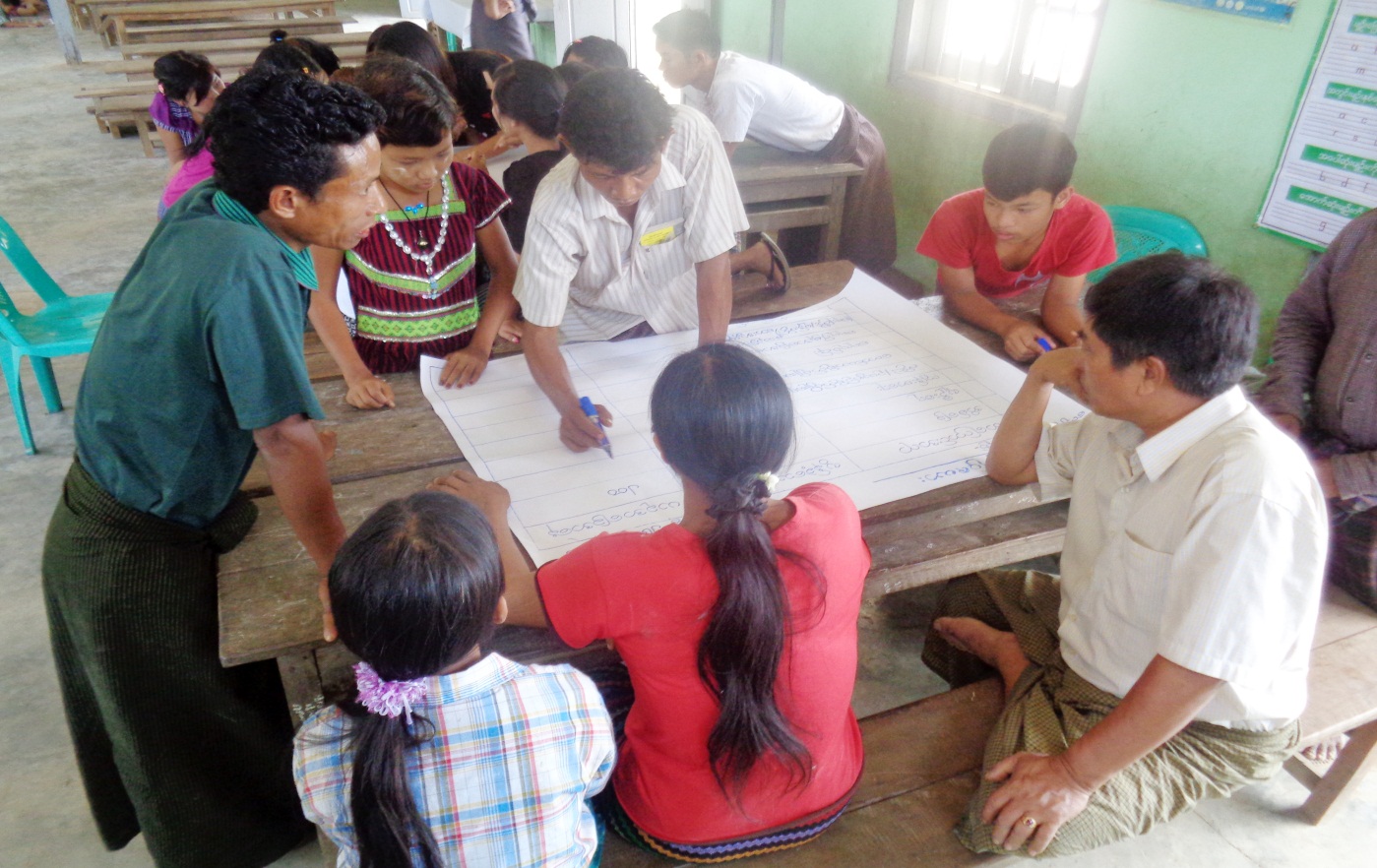 စလူေက်းရြာႀကိဳးၾကာကြင္းေက်းရြာအုပ္စု၊ ေတာင္ကုတ္ၿမိဳ႕နယ္ရခုိင္ျပည္နယ္မာတိကာ၁။	ေဘးဒဏ္ခံႏိုင္စြမ္း ဆန္းစစ္ေလ့လာျခင္းႏွင့္ လုပ္ငန္းအစီအစဥ္ ေနာက္ခံအေၾကာင္းအရာမ်ားကို မိတ္ဆက္ျခင္း	၁.၁	ေဘးဒဏ္ခံႏိုင္စြမ္း ဆန္းစစ္ေလ့လာျခင္း၏ ရည္ရြယ္ခ်က္	၁.၂	ေဘးဒဏ္ခံႏိုင္စြမ္း ဆန္းစစ္ေလ့လာျခင္း၏ ရလာဒ္	၁.၃	ဆန္းစစ္မႈနည္းလမ္း၂။	စလူေက်းရြာ၏ အေနအထား	၂.၁	ေျမမ်က္ႏွာသြင္ျပင္	၂.၂	စလူေက်းရြာအေၾကာင္း	၂.၃	မိုးေလ၀သႏွင့္ ရာသီဥတုအေျခအေန	၂.၄	ေဘးအႏၱရာယ္ႏွင့္ ဖိစီးမႈမ်ား 		ရာသီဥတုေျပာင္းလဲမႈ 	၂.၅	ေတာင္ကုတ္ၿမိဳ႕နယ္၏ ေဘးအႏၲရာယ္မ်ားကို အဆင့္ခဲြျခားျခင္း၃။	ရပ္ရြာလူထု ေဘးဒဏ္ခံႏိုင္စြမ္းဆန္းစစ္ေလ့လာျခင္း၏ ရလာဒ္မ်ား	၃.၁	ေက်းရြာေဘးအႏၲရာယ္ျဖစ္စဥ္ျပဇယားအား ဆန္းစစ္ေလ့လာျခင္း 	၃.၂	ေက်းရြာသမိုင္းေၾကာင္းအား ဆန္းစစ္ေလ့လာျခင္း	၃.၃	ရာသီခြင္ျပ ျပကၡဒိန္	၃.၄	အရင္းအျမစ္ျပေျမပံု	၃.၅	ေဘးအႏၲရာယ္ႏွင့္ ထိခိုက္လြယ္မႈျပေျမပံု	၃.၆	အသက္ေမြး၀မ္းေၾကာင္းလုပ္ငန္းမ်ား ခဲြျခားသံုးသပ္ျခင္း	၃.၇	ရပ္ရြာအတြင္း အဖဲြ႕အစည္းမ်ား ေပါင္းစပ္ယွက္ႏြယ္မႈျပေျမပံု	၃.၈	ပါ၀င္ပတ္သက္သူမ်ားဆိုင္ရာ ဆန္းစစ္ျခင္း	၃.၉	ကေလးသူငယ္မ်ား၏ လိုအပ္ခ်က္မ်ားႏွင့္ အခြင့္အေရးမ်ားအေပၚ သက္ေရာက္မႈမ်ား	၃.၁၀	က်ား/မေရးရာ ကြန္ယက္ျပေျမပံု ဆန္းစစ္ျခင္း	၃.၁၁	သတင္းအခ်က္အလက္ႏွင့္ အသိပညာေပးမႈမ်ားကို ရရိွႏိုင္မႈ	၃.၁၂	ေက်းရြာ၏ ထိခုိက္လြယ္မႈႏွင့္ စြမ္းေဆာင္ရည္ကို ဆန္းစစ္ျခင္း	၃.၁၃	ေက်းရြာ၏ထိခိုက္လြယ္အုပ္စုမ်ားကို ဆန္းစစ္ျခင္း၄။	ေဘးဒဏ္ခံႏိုင္စြမ္း ဆန္းစစ္မႈ သတင္းအခ်က္အလက္မ်ား	၄.၁	စလူေက်းရြာ၏ ေဘးအႏၲရာယ္မ်ားကို အဆင့္ခဲြျခားသတ္မွတ္ျခင္း	၄.၂	ရာသီဥတုေျပာင္းလဲမႈ အက်ိဳးသက္ေရာက္မႈမ်ားကို အဆင့္ခဲြျခားသတ္မွတ္ျခင္း	၄.၃	ေဘးအႏၲရာယ္ႏွင့္ ရာသီဥတုေျပာင္းလဲျခင္းမ်ားအား အဆင့္ခဲြျခားသတ္မွတ္သံုးသပ္ျခင္း၄.၄	ကာလတိုေပါင္းစပ္ေဆာင္ရြက္ျခင္းမ်ားအတြက္ ဆံုးျဖတ္ခ်က္ခ်မွတ္ျခင္း	၄.၅	အဓိကက်ေသာ ေဘးအႏၲရာယ္မ်ားအတြက္ စိတ္မွန္းျဖစ္ႏိုင္ေျခမ်ား ပံုေဖာ္ျခင္း၅။	ေဘးဒဏ္ခံႏိုင္စြမ္း လုပ္ငန္းအစီအစဥ္မ်ားႏွင့္ ဦးစားေပးေရြးခ်ယ္ျခင္းမ်ား	၅.၁	လုပ္ငန္းမ်ား ဦးစားေပးအဆင့္သတ္မွတ္သည့္ နည္းလမ္း (Cost & Benefit analysis)၆။	ရပ္ရြာလူထု ေဘးဒဏ္ခံႏိုင္စြမ္း လုပ္ငန္းအစီအစဥ္မ်ား (Action Plan)၇။	နိဂံုးခ်ဳပ္၈။	ျပန္လည္သံုးသပ္ျခင္း၊ ေစာင့္ၾကည့္ေလ့လာအကဲျဖစ္ျခင္းႏွင့္ အခ်က္အလက္ျပဳျပင္ျခင္း	ေနာက္ဆက္တဲြ (၁)း	Rakhine Multi Hazard Risk Maps	ေနာက္ဆက္တဲြ (၂)း	ရပ္ရြာအေျချပဳ ႀကိဳတင္သတိေပးစနစ္ စစ္ေဆးမႈပံုစံ	ေနာက္ဆက္တဲြ (၃)း	ပတ္၀န္းက်င္အေျခအေနကို စစ္ေဆးျခင္း	ေနာက္ဆက္တဲြ (၄)း	ေက်းရြာသဘာ၀ေဘး စီမံခန္႔ခဲြမႈေကာ္မတီ၏ တာ၀န္ႏွင့္၀တၱရားမ်ား	ေနာက္ဆက္တဲြ (၅)း	အေရးေပၚဆက္သြယ္ရန္ ဖုန္းနံပါတ္မ်ား၁။ 	ေဘးဒဏ္ခံႏိုင္စြမ္း ဆန္းစစ္ေလ့လာျခင္းႏွင့္ လုပ္ငန္းအစီအစဥ္ ေနာက္ခံ အေၾကာင္းအရာမ်ားကို မိတ္ဆက္ျခင္းရခိုင္ျပည္နယ္၊ ေတာင္ကုတ္ၿမိဳ႕နယ္၊ ႀကိဳးၾကာကြင္းေက်းရြာအုပ္စု၊ စလူေက်းရြာ၏ ေဘးဒဏ္ခံႏိုင္ စြမ္းေလ့လာ ဆန္းစစ္သံုးသပ္တင္ျပမႈကို အဂၤလန္ႏိုင္ငံမွ Department for International Development (DFID) ၏ ရံပံုေငြ ေထာက္ပံမႈျဖင့္ လူမႈဖြံ႕ျဖိဳးေရးတိုးတက္ေရးအသင္း (CDA) ႏွင့္ ပလန္ အင္တာေနရွင္နယ္(ျမန္မာ)တို႔မွ ပူးေပါင္း အေကာင္အထည္ ေဖာ္ေဆာင္ရြက္ေသာ “ရာသီဥတုဆိုးရြားလာမႈႏွင့္ ေဘးအႏၱရာယ္မ်ား က်ေရာက္လာမႈ အေပၚ ခံႏုိင္ ရည္စြမ္းတည္ေဆာက္ျခင္းႏွင့္ လိုက္ေလ်ာညီေထြေနထိုင္ျခင္း (BRACED) စီမံခ်က္”မွ ဆန္းစစ္ေလ့လာ ထားျခင္း ျဖစ္ပါသည္။BRACED ျမန္မာ မိတ္ဖက္အဖြဲ႔အစည္းသည္ ႏိုင္ငံတကာ အင္ဂ်ီအိုမ်ား၊ ေဒသတြင္း အဖြဲ႔အစည္းမ်ား၊ ျမန္မာ ႏိုင္ငံ၏ေဘးဒဏ္ခံႏိုင္စြမ္းကို ေလ့လာသုေတသနျပဳေနေသာ သုေတသနအဖြဲ႔အစည္းမ်ားႏွင့္လည္း ပူးေပါင္းခ်ိတ္ဆက္ ေဆာင္ရြက္လ်က္ရွိပါသည္။ BRACED မိတ္ဖက္အဖြဲ႔တြင္ ဦးေဆာင္သူျဖစ္ Plan International Myanmar မွ ေဆာင္ရြက္ျပီး Actionaid Myanmar, BBC Media Action, World Vision, Myanmar Environmental Institute ႏွင့္ UN Habitat တို႔ႏွင့္ ပူးေပါင္းေဆာင္ရြက္ျပီး ရပ္ရြာ၏ေဘးဒဏ္ခံႏိုင္စြမ္း ပိုမိုေတာင့္တင္းခိုင္မာလာေစရန္ ေဆာင္ ရြက္လ်က္ရွိပါသည္။ ဤစလူေက်းရြာ၏ ဆန္းစစ္ေလ့လာခ်က္ကို BRACED ၏ ရပ္ရြာလူထု ေဘးဒဏ္ ခံႏိုင္စြမ္း ဆန္းစစ္ေလ့လာသံုးသပ္ျခင္းဆိုင္ရာ လမ္းညႊန္မႈမ်ား၊ အသံုးျပဳရန္ပံုစံမ်ား ေထာက္ပံ့ကူညီမႈျဖင့္ ျပဳလုပ္ခဲ့ ပါသည္။၁.၁	ေဘးဒဏ္ခံႏိုင္စြမ္း ဆန္းစစ္ေလ့လာျခင္း၏ ရည္ရြယ္ခ်က္BRACED စီမံကိန္း၏ ရပ္ရြာလူထုေဘးဒဏ္ခံႏိုင္စြမ္း ဆန္းစစ္ေလ့လာျခင္း၏ ရည္ရြယ္ခ်က္မွာ -ေဘးအႏၲရာယ္ႏွင့္ ရာသီဥတုေျပာင္းလဲမႈတို႕၏ ေဘးဒုကၡမ်ားအေပၚ ေက်းလက္ေနလူထု၏ စိတ္ဖိ စီးမႈမ်ားကို သံုးသပ္ႏိုင္ရန္။ေက်းလက္လူထုအတြင္း ဖဲြ႕စည္းေဆာင္ရြက္ထားေသာေက်းရြာေဘးအႏၲရာယ္မ်ားက်ေရာက္လာမႈ အေပၚတြင္ မည္ကဲ့သို႔ လုိက္ေလ်ာညီေထြစြာ ေနထိုင္ႏိုင္မႈအား သံုးသပ္ႏိုင္ရန္။ေဘးဒဏ္ခံႏိုင္စြမ္းရည္တိုးတက္ေစရန္၊ လိုက္ေလ်ာညီေထြစြာ ေနထိုင္ရန္အတြက္ လိုအပ္ေသာ လုပ္ငန္းေဆာင္ရြက္ခ်က္မ်ားကို သိရိွေစရန္ ျဖစ္ပါသည္။၁.၂	ေဘးဒဏ္ခံႏိုင္စြမ္း ဆန္းစစ္ေလ့လာျခင္း၏ ရလာဒ္ရပ္ရြာလူထုေဘးဒဏ္ခံႏိုင္စြမ္း ဆန္းစစ္ေလ့လာျခင္း၏ ရလာဒ္မွာ ရပ္ရြာေဘးဒဏ္ခံႏိုင္စြမ္း အားေကာင္း လာေစရန္ ေဘးဒဏ္ခံႏိုင္စြမ္းလုပ္ငန္းအစီအစဥ္မ်ား အေကာင္အထည္ေဖာ္ေဆာင္ရြက္ရန္အတြက္ နည္းလမ္းမ်ား ေထာက္ပံ့ေပးႏိုင္ရန္ ျဖစ္ပါသည္။ သက္ဆုိုင္ရာ အုပ္ခ်ဳပ္ေရးအဖဲြ႕မ်ား၊ ဘာသာေရး ေခါင္းေဆာင္မ်ား၊ ကေလးသူငယ္၊ အမ်ိဳးသမီးမ်ား၊ မသန္စြမ္းမ်ားစသည့္ ပါဝင္ပတ္သက္သူမ်ား အေနျဖင့္လည္း ေဘးဒဏ္ခံႏိုင္စြမ္း လုပ္ငန္းစဥ္မ်ားတြင္ ပူေပါင္းပါဝင္လိုမႈမ်ားရွိလာေစရန္၊ အသီးသီးေသာတာဝန္ဝတၱရားမ်ားကို ရွင္းလင္းစြာ နားလည္လာေစရန္ႏွင့္ ေဘးဒဏ္ခံႏိုင္စြမ္း တည္ေဆာက္ျခင္းဆိုင္ရာ ရည္မွန္းခ်က္မ်ား ျပည့္မွီေစရန္ ရြာသူရြာသား အားလံုး၏ ပူးေပါင္းမႈကို ရရွိေစရန္ျဖစ္ပါသည္။ ဆန္းစစ္ေလ့လာျခင္းျဖင့္ လိုအပ္ေသာေက်းရြာ သတင္းအခ်က္အလက္ ေျပာင္းလဲမႈမ်ားကို ပံုမွန္ျပဳလုပ္ႏိုင္ရန္၊ အသစ္ေျပာင္းလဲလာေသာ ေဘးအႏၲရာယ္မ်ားႏွင့္ ဖိစီးမႈမ်ားအတြက္ သတင္းအခ်က္အလက္ ႏွင့္ ႀကိဳတင္ျပင္ဆင္မႈမ်ား ပူးေပါင္းျပဳလုပ္ႏိုင္ရန္ျဖစ္ပါသည္။၁.၃	ဆန္းစစ္မႈနည္းလမ္းဤရပ္ရြာလူထုေဘးဒဏ္ခံႏို္င္စြမ္း ေလ့လာဆန္းစစ္ခ်က္သည္ BRACED စီမံကိန္းမွ ေဖာ္ထုတ္ထားေသာ ဆန္းစစ္ေလ့လာျခင္းလက္စြဲစာအုပ္မွ တင္ျပခ်က္မ်ားအတိုင္း ေဆာင္ရြက္ျခင္းျဖစ္ပါသည္။ ဆန္းစစ္ေလ့လာျခင္း၏ ရည္မွန္းခ်က္ (၁) ရပ္ရြာလူထု၏ အေတြ႕အၾကံဳမ်ားအေပၚတြင္ သိပၸံနည္းက် အခ်က္အလက္မ်ားကိုအေျခခံ၍ အနာ ဂတ္တြင္ ရပ္ရြာလူထု ရင္ဆိုင္ေနရေသာ ေဘးအႏၲရာယ္ႏွင့္ ဖိစီးမႈမ်ားအေပၚတြင္ ပိုမုိနားလည္သေဘာေပါက္ လာေစ ရန္။  ရည္မွန္းခ်က္ (၂) ေဘးအႏၲရာယ္မ်ားက်ေရာက္မႈႏွင့္ ဖိစီးမႈမ်ားအေပၚတြင္ ထိခိုက္လြယ္မႈရွိသူမ်ားႏွင့္ ထိခိုက္ လြယ္ေသာအရာမ်ားကို သတ္မွတ္ေဖာ္ထုတ္ႏိုင္ရန္ႏွင့္ ရည္မွန္းခ်က္ (၃) ေဘးဒဏ္ခံႏိုင္စြမ္းရိွေသာ ရပ္ရြာလူထုကို တည္ေဆာက္ႏုိင္ရန္ ေထာက္ပံ့ေပးႏိုင္ေသာ ရပ္ရြာလူထု၏ စြမ္းေဆာင္ရည္မ်ားကို ေဖာ္ထုတ္ႏိုင္ရန္ ျဖစ္ပါ သည္။လက္စြဲစာအုပ္ပါ ေဖာ္ျပခ်က္မ်ားကို အေျခခံ၍ ႀကိဳးၾကာကြင္းေက်းရြာအုပ္စု၊ စလူေက်းရြာတြင္ တစ္လေက်ာ္ခန္႔ အခ်ိန္ယူ၍ ရပ္ရြာလူထုႏွင့္ အစည္းအေဝးမ်ား ျပဳလုပ္ကာ ေက်းရြာ၏ သတင္းအခ်က္အလက္ မ်ားကို နည္းကိရိယာမ်ား (assessment tools) အသံုးျပဳ၍ စုေဆာင္းေဖာ္ထုတ္ထားျခင္းျဖစ္ပါသည္။ေဘးဒဏ္ခံႏိုင္စြမ္းဆန္းစစ္ေလ့လာျခင္းအဆင့္မ်ားတြင္….၁။ ေက်းရြာႏွင့္ ပတ္ဝန္းက်င္ေဒသ၏ အေျခအေနမ်ားကို အႀကိဳခန္႔မွန္းသိရွိႏိုင္ရန္ ရပ္ရြာလူထုႏွင့္ ကြင္းဆင္း ဝန္ထမ္းမ်ားအေနျဖင့္ ေနာက္ခံဆင့္ပြားအခ်က္အလက္မ်ား (secondary data) ကို ဆန္းစစ္ျခင္းမ်ားကို ျပဳလုပ္ ႏိုင္ပါသည္။ အခ်က္အလက္သံုးသပ္ျခင္းမ်ားတြင္…စြမ္းရည္ဖြံ႕ၿဖိဳးမႈေဖာင္ေဒးရွင္း၏ ရပ္ရြာလူထုထိခို္က္လြယ္မႈ ဆန္းစစ္ခ်က္ADPC Et Al Rhakine multi hazard assessmentRIMES ၏ ရာသီဥတုဆို္င္ရာ အခ်က္အလက္မွတ္တမ္း (Climate Profiles)၂။ BRACED ေဘးဒဏ္ခံႏိုင္စြမ္းဆန္းစစ္ေလ့လာျခင္း လက္စြဲစာအုပ္ကို အသံုးျပဳျခင္းအားျဖင့္ ၿပီးျပည့္စံုေသာ သတင္းအခ်က္အလက္ စုေဆာင္းႏိုင္ျခင္းျဖစ္ပါသည္။ ဆန္းစစ္ေလ့လာျခင္းတြင္ အသံုးျပဳခဲ့ေသာနည္းကိရိယာ မ်ားမွာ ေအာက္ပါအတိုင္းျဖစ္ပါသည္။ေက်းရြာ ေဘးအႏၱရာယ္ သမိုင္းေၾကာင္းအား ဆန္းစစ္ေလ႔လာျခင္းေက်းရြာ၏ သမိုင္းေၾကာင္းအား ဆန္းစစ္ေလ႔လာျခင္းရာသီခြင္ျပ ျပကၡဒိန္ အရင္းအျမစ္ျပ ေျမပံုေဘးအႏၱရာယ္ႏွင့္ ထိခိုက္လြယ္မႈျပ ေျမပံုအသက္ေမြးဝမ္းေၾကာင္းလုပ္ငန္းမ်ား ခြဲျခားသံုးသပ္ျခင္းရပ္ရြာအတြင္း အဖြဲ႔အစည္းမ်ား ေပါင္းစပ္ယွက္ႏြယ္မႈျပေျမပံုပါဝင္ပက္သက္သူမ်ားဆိုင္ရာ ဆန္းစစ္ျခင္းက်ား၊ မ ေရးရာ ကြန္ယက္ျပ ေျမပံု ဆန္းစစ္ျခင္းကေလးသူငယ္မ်ား၏ လိုအပ္ခ်က္မ်ားႏွင့္ အခြင့္အေရးမ်ားအေပၚ သက္ေရာက္မႈမ်ားသတင္းအခ်က္အလက္ႏွင့္ အသိပညာေပးမႈမ်ားကို ရရွိႏိုင္မႈေက်းရြာ၏ ထိခိုက္လြယ္မႈႏွင့္ စြမ္းေဆာင္ရည္ကို ဆန္းစစ္ျခင္းေက်းရြာ၏ ထိခုိက္လြယ္မႈႏွင့္ စြမ္းေဆာင္ရည္ကို ဆန္းစစ္ျခင္း	ေဘးအႏၱရာယ္မ်ားကို အဆင္႔ခြဲျခားသတ္မွတ္ျခင္းရာသီဥတုေျပာင္းလဲမႈ အက်ိဳးသက္ေရာက္မႈမ်ားက္ု အဆင္႔ခြဲျခား သတ္မွတ္ျခငး္ေဘးအႏၱရာယ္ႏွင္႔ရာသီဥတုေျပာင္းလဲျခင္းမ်ားအား အဆင္႔ခြဲျခား သတ္မွတ္ သံုးသပ္ျခင္းကာလတိုေပါင္းစပ္ ေဆာင္ရြက္ျခင္းမ်ားအတြက္ ဆံုးျဖတ္ခ်က္ခ်မွတ္ျခင္းအဓိကက်ေသာ ေဘးအႏၱရာယ္မ်ားအတြက္ စိတ္မွန္းျဖစ္နိုင္ေျခမ်ား ပံုေဖာ္ျခင္းေဘးဒါဏ္ခံနိုင္ရန္ လုပ္ေဆာင္ရမည္႔လုပ္ငန္းမ်ားအား အဆင္႔ခြဲျခားျခင္းလုပ္ငန္းမ်ား ဦးစားေပးအဆင္႔သတ္မွတ္သည္႔နည္းလမ္း (Cost & Benefit analysis)၃။ သတင္းႏွင့္ အခ်က္အလက္မ်ားဆန္းစစ္ျခင္းႏွင့္ ဦးစားေပးလုပ္ငန္းမ်ားေရြးခ်ယ္ျခင္း။ စုေဆာင္းထားေသာ သတင္းအခ်က္အလက္မ်ားကို ဆန္းစစ္ေလ့လာျခင္းသည္ ရပ္ရြာလူထုေဘးဒဏ္ခံႏိုင္စြမ္းကို အားေကာင္းလာ ေစရန္၊ သင့္ေလ်ာ္သည့္ လုပ္ေဆာင္ခ်က္မ်ားကို ကနဦး သတ္မွတ္ႏိုင္ရန္ႏွင့္ ေဘးအႏၱရာယ္ႏွင့္ဖိစီးမႈမ်ား၏ သက္ေရာက္မႈမ်ား ဦးစားေပးသတ္မွတ္ျခင္း စတင္ရာတြင္ အတည္ျပဳႏိုင္ရန္ျဖစ္ပါသည္။ နည္းကိရိယာမ်ား ဆန္းစစ္ျခင္းအားျဖင့္ ပါဝင္ေသာ လုပ္ငန္းစဥ္မ်ားမွာ…ရပ္ရြာလူထုရင္ဆိုင္ေနရေသာ အဓိက ေဘးအႏၲရာယ္ႏွင့္ ရာသီဥတုေျပာင္းလဲမႈေၾကာင့္ ျဖစ္ေပၚလာ ေသာ ေဘးအႏၲရာယ္မ်ား အဆင့္သတ္မွတ္ရန္။ ဦးစားေပးေရြးခ်ယ္ထားေသာ ေဘးအႏၱရာယ္မ်ားအေပၚအေျခခံ၍ ရပ္ရြာလူထုအေနျဖင့္ လုပ္ေဆာင္ခ်က္မ်ား ေရြးခ်ယ္ျခင္း။BRACED ရန္ပံုုေငြမွ ေထာက္ပံ့ျခင္းျဖင့္ အေကာင္အထည္ေဖာ္ရန္ ဦးစားေပး လုပ္ငန္းမ်ား ေရြးခ်ယ္ရာတြင္ ဦးစားေပးေရြးျခယ္ျခင္း နည္းကိရိယာမ်ား အသံုးျပဳ၍ ေရြးခ်ယ္ျခင္း။ရာသီအလိုက္ဆံုးျဖတ္ခ်က္မ်ား ခ်မွတ္ႏိုင္ရန္ မိုးေလဝသခန္႔မွန္းခ်က္မ်ားကို အေျခခံ၍ ကာလတို ဆံုးျဖတ္ခ်က္မ်ား ခ်မွတ္ျခင္း။ျဖစ္ႏိုင္ေခ်မ်ားၿပီး ျဖစ္ေလ့ျဖစ္ထရွိေသာ ေဘးအႏၲရာယ္မ်ားအတြက္ စိတ္မွန္းျဖစ္ႏိုင္ေျခမ်ား ပံုေဖာ္ႏိုင္ရန္ ေဘးအႏၲရာယ္မ်ား၏ ျပင္းအားႏွင့္ ပမာဏေပၚတြင္ အေျခခံ၍ မတူညီေသာ အေျခအေန အဆင့္ဆင့္တြင္ အေကာင္အထည္ေဖာ္ေဆာင္မႈမ်ားသတ္မွတ္ရန္။ဆန္းစစ္ေလ့လာျခင္းမ်ားအေပၚတြင္ အေျခခံ၍ တိုက္ရိုက္ခံစားရေသာ သဘာဝေဘးအႏၱရာယ္မ်ား၊ ရာသီဥတု ေျပာင္းလဲမႈမ်ား၏ သက္ေရာက္မႈမ်ားကို ရပ္ရြာလူထု၏ ရင္ဆိုင္တုန္႔ျပန္ႏိုင္စြမ္းကို ပိုမို အားေကာင္းလာေစရန္ႏွင့္ သဘာဝပတ္ဝန္းက်င္ေျပာင္းလဲမႈမ်ား၊ လူမႈ-စီးပြားက႑ ေျပာင္းလဲမႈမ်ားႏွင့္ ပဋိပကၡအစရွိေသာ ျပႆနာမ်ားကို ေျဖရွင္းႏိုင္ရန္ အဓိကလုပ္ငန္းမ်ားကို ဦးစားေပးေရြးခ်ယ္ ျခင္းျဖစ္ပါသည္။လိုအပ္ေသာ သတင္းအခ်က္အလက္အမ်ားကို ေဆြးေႏြးပြဲတြင္ ေက်းရြာအုပ္ခ်ဳပ္ေရးမႈး၊ စီမံခန္႔ခြဲမႈအဖြဲ႕၊ သက္ႀကီးမ်ား၊ ေက်းရြာေဘးအႏၱရာယ္ေလ်ာ့ပါးေရးေကာ္မီတီဝင္မ်ား၊ ေက်ာင္းတြင္းေဘးအႏၱရာယ္ ေလ်ာ့ပါးေရး ေကာ္မီတီမ်ား၊ ေက်းရြာသူ ရြာသားမ်ား ကုိယ္တိုင္ပါဝင္ျခင္းျဖင့္ ရရွိႏိုင္ပါသည္။ မိုးေလဝသႏွင့္ ရာသီဥတုဆိုင္ရာ သတင္းအခ်က္ အလက္မ်ားကဲ့သို႔ေသာ အျခားလိုအပ္ေသာ သတင္းအခ်က္အလက္မ်ားကို မိုးေလဝသႏွင့္ ဇလေဗဒဦးစီးဌာန၊ Myanmar Environmental Institute – MEI ႏွင့္ အျခားေသာ ပညာရပ္ဆိုင္ရာ အခ်က္အလက္မ်ားမွ လည္းရရွိႏိုင္ပါသည္။၂။	စလူေက်းရြာ၏ အေနအထား ၂.၁	ေျမမ်က္ႏွာသြင္ျပင္	စလူေက်းရြာသည္ ႀကိဳးၾကာကြင္းေက်းရြာအုပ္စုတြင္ပါဝင္ၿပီး ေတာင္ကုတ္ျပည္ ကားလမ္းမၾကီးေပၚတြင္  တည္ရွိပါသည္။ေတာင္ကုန္ျမိဳ႔ႏွင့္ (၂၆) မိုင္ ကြာေ၀းပါသည္။ စလူေက်းရြာ၏ အေရွ႕ဘက္တြင္ ေနပူေတာင္၊ အေနာက္ ဘက္တြင္ ရပ္ေတာ္မူေက်းရြာ ရွိျပီး၊ေျမာက္ဘက္တြင္ ကၽြန္းစိုက္ ခင္းမ်ားနွင့္ ေတာင္ဘက္တြင္ ေရေကာက္ေက်း ရြာတုိ႕ တည္ရွိျပီး အေရွ႕နွင့္ အေနာက္ သြယ္တန္းထားေသာ လမ္းမ ၾကီး (၁) ခုျဖင့္ေတာင္ေပၚတြင္  ဖြဲ႕စည္းထား ေသာ ေက်းရြာျဖစ္ပါသည္။လမ္းပန္း ဆက္သြယ္ေရး အေနျဖင့္ တစ္ႏွစ္ ပတ္လံုး ကား၊ ဆိုင္ကယ္မ်ားျဖင့္ကုန္းလမ္းမွ တိုက္ရိုက္သြားလာႏိူင္ပါသည္။ ေဘးအႏၱရာယ္က်ေရာက္မႈအေနျဖင့္ ေတာင္ျပိဳမူမ်ားႏွင့္ ေလျပင္းတိုက္ခတ္မူမ်ား ၾကံဳေတြ႔ရတက္ပါသည္။ ေက်းရြာရခိုင္ရိုးမအလယ္ တြင္ တည္ရွိသျဖင့္ ေတာင္ေပၚတြင္ တည္ရွိေသာ ေက်းရြာ ျဖစ္ပါသည္။ ေက်းရြာသည္ေတာင္ကုန္းေတာင္းတန္းမ်ား ကုန္းျမင့္ေပၚတြင္ ဖြဲ႕စည္းထားေသာေၾကာင့္စိမ္းလန္းေသာ ေတာေတာင္သဘာဝ႐ႈခင္းမ်ားလည္းတည္ရွိပါသည္။ မိုးမ်ားေသာ ရာသီဥတု ျဖစ္ၿပီး အျမဲစိမ္းေတာမ်ားေပါက္ေရာက္ ရာေဒသျဖစ္ပါသည္။၂.၂	စလူူေက်းရြာအေၾကာင္းအိမ္ေထာင္စု (၁၇၃) စု၊ လူဦးေရ စုစုေပါင္း (၇၉၇) ဦး၊ က်ား (၃၄၆)၊ မ (၄၅၁) ျဖင့္ ဖြဲ႕စည္းတည္ရွိပါသည္။ ေတာင္ကုတ္ၿမိဳ႕မွ ကုန္လမ္းခရီးျဖင့္ သြားေရာက္ႏိုင္ၿပီး အကြာအေဝး (၂၆) မိုင္ခန္႔ရွိပါသည္။ အဓိက အသက္ေမြးဝမ္းေၾကာင္းလုပ္ငန္းမ်ားမွာ ေတာင္ယာစိုက္ပ်ိဳးေရး၊ ေတာလိုက္ျခင္းလုပ္ငန္းႏွင့္ အျခားေရာင္းဝယ္ေရး လုပ္ငန္းမ်ား ျဖစ္ပါသည္။ လယ္ဧက စုစုေပါင္း (၃၅၀) ဧက ရွိၿပီး အမဲလိုက္ျခင္းလုပ္ငန္းလုပ္ကိုင္သူ (၈)ဦးခန္႔ရွိပါသည္။ အေရာင္းအဝယ္ လုပ္ကိုင္သူ (၁၁) ဦးခန္႔ႏွင့္ က်ပန္းလုပ္ကိုင္သူ (၅၀) ဦးရွိပါသည္။ ဥယ်ာဥ္ျခံ စိုက္ပ်ိဳးသူမ်ား အနည္းငယ္ရွိပါသည္။ စလူေက်းရြာ၏ အေရွ႕ဘက္တြင္ ေနပူေတာင္၊အေနာက္ဘက္တြင္ ရပ္ေတာ္ မူေက်းရြာ ရွိျပီး၊ေျမာက္ဘက္တြင္ ကၽြန္းစိုက္ ခင္းမ်ားနွင့္ ေတာင္ဘက္တြင္ ေရေကာက္ေက်းရြာတုိ႕ တည္ရွိျပီး အေရွ႕နွင့္ အေနာက္ သြယ္တန္းထားေသာ လမ္းမၾကီး (၁) ခုျဖင့္ေတာင္ေပၚတြင္  ဖြဲ႕စည္းထားေသာ ေက်းရြာျဖစ္ ပါသည္။လမ္းပန္းဆက္သြယ္ေရး အေနျဖင့္ တစ္ႏွစ္ပတ္လံုး ကား၊ ဆိုင္ကယ္မ်ားျဖင့္ကုန္းလမ္းမွ တိုက္ရိုက္သြား လာႏိူင္ပါသည္။ အဓိကဘာသာစကားမွာ ခ်င္းဘာသာျဖစ္ၿပီး အရွိဳခ်င္းလူမ်ိဳး အမ်ားစုေနထိုင္ၾကပါ သည္။စလူ ေက်း ရြာတြင္ဘုန္းေတာ္ႀကီးေက်ာင္း (၁) ေက်ာင္းရွိၿပီး၊ အလယ္တန္းေက်ာင္း (၁) ေက်ာင္း ႏွင့္မူႀကိဳေက်ာင္း (၁) ေက်ာင္းရွိပါသည္။ ေက်းရြာတြင္ တည္ေဆာက္ထားေသာ မူႀကိဳေက်ာင္းမ်ား ကိုယ္အားကိုယ္ကိုး ျဖင့္တည္ေဆာက္
ထားၿပီး ဆရာမမ်ားအတြက္လစာကိုေက်းရြာမွ ေကာက္ယူၿပီး ေပးထားရပါသည္။ေက်းလက္က်န္းမာေရးဌာနခြဲ
ရွိၿပီး သားဖြားဆရာမ(၁) ဦးရွိပါသည္။ ဘာသာေရးပြဲေတာ္ မ်ားအေနျဖင့္ မီးထြန္းပြဲေတာ္၊ ကထိန္ပြဲေတာ္၊ ရြာဦးဘုရားပြဲ၊ ရွင္ျပဳပြဲမ်ား၊ သႀကၤန္ပြဲေတာ္မ်ား ျပဳလုပ္က်င္းပေလ့ ရွိပါသည္။လူငယ္ ဘြဲ႕ရမ်ားမွာ က်ား (၄) ဦး၊ မ (၈) ဦး ရွိၿပီး ေက်ာင္းဆရာမ (၂) ဦး၊ ဆရာ (၁) ဦးႏွင့္ တကၠသိုလ္ဝင္တန္းေအာင္ (၅) ဦးရွိသည္။ ေမာ္ေတာ္ကား အစီး (၁၂) ခန္႔၊ ေမာ္ေတာ္ ဆိုင္ကယ္ အစီး (၃၀) ခန္႔ အသီးသီးရွိပါသည္။ေသာက္ေရတြင္း (၁) တြင္းႏွင့္ သံုးေရကန္ (၁) ကန္ရွိပါသည္။ သို႔ေသာ္ ေႏြကာလ မ်ားတြင္ ေသာက္ေရရွားပါးမႈျပႆနာ ႏွစ္စဥ္ၾကံဳေတြ႕ေနရပါသည္။ ေသာက္ေရတြင္းႏွင့္ ေရကန္မ်ားမွာ ေႏြကာလမ်ား တြင္ ေျမေအာက္ေရမ်ားခန္းေျခာက္ေသာေၾကာင့္ ေသာက္သံုးေရမရရွိႏိုင္ပါ။ ေက်းရြာ၏အဓိက ထြက္ကုန္မွာေတာင္ယာ စပါးျဖစ္ၿပီး ေတာေကာင္ႏွင့္ ေတာတြင္းပစၥည္းမ်ား အနည္းငယ္ရရွိႏိုင္ပါသည္။ ႏိုင္ငံရပ္ျခားတြင္ သြားေရာက္အလုပ္ လုပ္ကိုင္သူ (၃) ဦးခန္႔ရွိပါ သည္။၂.၃	မိုးေလ၀သႏွင့္ ရာသီဥတုအေျခအေန            ေတာင္ကုတ္ၿမိဳ႕နယ္၊ ရခိုင္ျပည္နယ္၂.၃-၁.၁ အေထြေထြ ရာသီဥတု လကၡဏာမ်ား ရခိုင္ျပည္နယ္၊ ေတာင္ကုတ္ေဒသသည္ ျမန္မာႏို္င္ငံ၏ အေနာက္ေတာင္အရပ္တြင္တည္ရွိသည္။ ေျမာက္လတၱီက်ဳ ၁၈ ဒီဂရီ ၅၁ မိႏွစ္ ႏွင့္ အေရွ႕ေလာင္ဂ်ီက်ဳ ၉၄ ဒီဂရီ ၁၄ မိနစ္ တြင္တည္ရွိၿပီး၊   ေတာင္ကုတ္ၿမိဳ႕သည္ (ပံု-၁၃) တြင္ ျမင္ေတြ႕ရသည့္အတုိင္း ဘဂၤလားပင္လယ္ေအာ္ကို မ်က္ႏွာမူလ်က္ တည္ရွိသည္။ ဘဂၤလားပင္လယ္ေအာ္၏  အေနာက္ေတာင္ မုတ္သုန္ႏွင့္  ရာသီဥတု အေျခအေနမ်ားမွ မိုးရြာသြန္းမႈမ်ား ရရွိျခင္းေၾကာင့္၊ ေတာင္ကုတ္ၿမိဳ႕သည္ ေလ့လာခဲ့သည့္ ဌာနမ်ားတြင္ အစိုစြတ္ဆံုးျဖစ္ၿပီး ႏွစ္စဥ္ပ်မ္းမွ်မိုးေရခ်ိန္ ၄,၆၅၅ မီလီမီတာ ရွိသည္။ 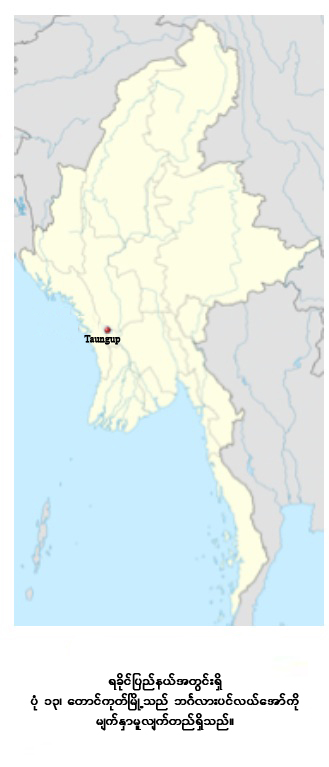 အျခားေသာ အေနာက္ေတာင္ မုန္သုန္ရာသီ လႊမ္းမိုးမႈမ်ားကဲ့သုိ႔ပင္ ေတာင္ကုတ္ၿမိဳ႕သည္ ေမလမွ ေအာက္တိုဘာလအတြင္း ထင္ရွား သည့္ မိုးေရခ်ိန္ကုိ ရရွိသည္။ (ဇူလိႈင္၊ ပံု-၁၄ ) တြင္ unimodal peak ။ ပ်မ္းမွ်ေန႔အပူခ်ိန္မ်ားသည္ ဧၿပီလႏွင့္ ေမလ မ်ားတြင္ အပူဆံုးျဖစ္ၿပီး၊ လစဥ္ ပ်မ္းမွ်အပူခ်ိန္ကြာျခားမႈမွာ အျခားေဒသမ်ားေလာက္  မကြာ ျခားေပ။ အျမင့္ဆံုး အပူခ်ိန္ကို ၁၉၈၈ ခုႏွစ္ စက္တင္ဘာလ ၁၉ ရက္ေန႔တြင္ (၃၉ ဒီဂရီစင္တီဂရိတ္) ကို တိုင္းတာရရွိၿပီး အနိမ့္ဆံုး အပူခ်ိန္ကို ၁၉၉၇ ခုႏွစ္၊ ဒီဇင္ဘာလ ၃၁ရက္ေန႔ (၁၉.၁ ဒီဂရီ စင္တီဂရိတ္)ကို တိုင္းတာရရွိခဲ့သည္။ 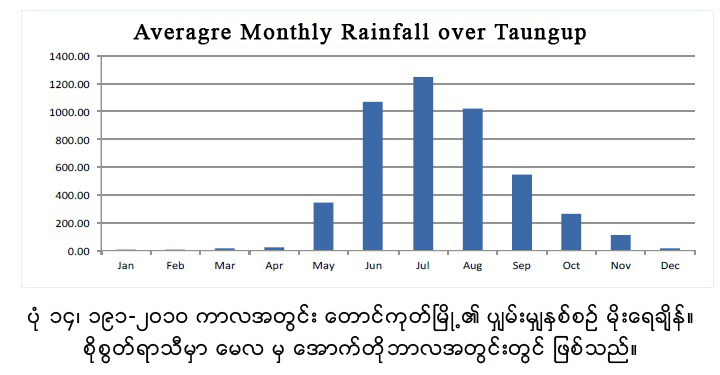 အေအးဆံုး ညအပူခ်ိန္မ်ားမွာ ဇန္န၀ါရီလႏွင့္ ေဖေဖာ္၀ါရီလမ်ား ျဖစ္ၾကၿပီး  ပ်မ္းမွ်အနည္းဆံုးအပူခ်ိန္  ၁၆.၉၄ ဒီဂရီ စင္တီဂရိတ္ ႏွင့္ ၁၈.၃၈ ဒီဂရီ စင္တီဂရိတ္ တို႔ အသီးသီးျဖစ္ၾကသည္။ အျမင့္ဆံုး အနည္းဆံုးအပူခ်ိန္ကို ၁၉၈၃ ခုႏွစ္ ေမလ ၂၆ ရက္ (၃၀ ဒီဂရီစင္တီဂရိတ္) ျဖစ္ၿပီး အေအးဆံုး အပူခ်ိန္မွာ ၁၉၈၃ ဒီဇင္ဘာလ ၂၄ ရက္ ( ၁၀ ဒီဂရီ စင္တီဂရိတ္) ကို တိုင္းတာရရွိခဲ့သည္။ 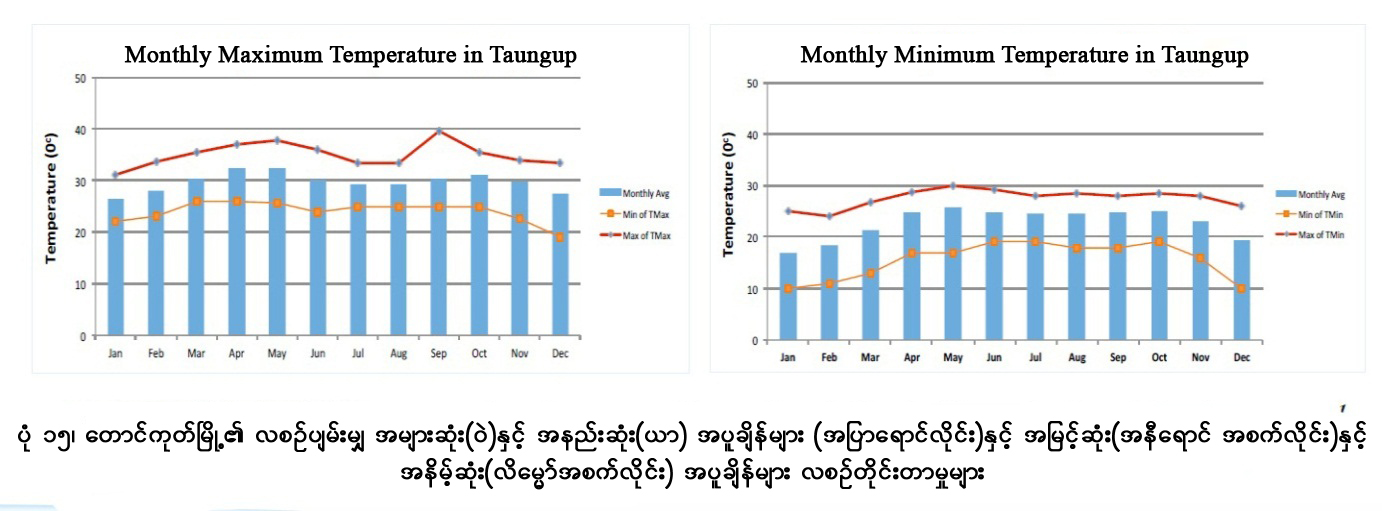 ပွ်မ္းမွ်အျမင့္ဆံုးႏွင့္ အနိမ့္ဆံုးအပူခ်ိန္ႏွင့္ လစဥ္အျမင့္ဆံုးႏွင့္ အနိမ့္ဆံုး အပူခ်ိန္မ်ားကို (ပံု-၁၅) တြင္ ေဖာ္ျပထားသည္။ ၂.၄	ေဘးအႏၱရာယ္ႏွင့္ ဖိစီးမႈမ်ား (Shocks and Stresses)             ရာသီဥတုေျပာင္းလဲမွဳ႕ (Climate Change) ၂.၄.၁.၁ ရခိုင္ျပည္နယ္၊ ေတာင္ကုတ္ေဒသ မိုးေရခ်ိန္ ကြာဟမႈမ်ား၊ လြန္ကဲမႈမ်ားနွင့္ ဦးတည္ရာမ်ား ႏွစ္စဥ္ မိုးေရခ်ိန္ မိတၳီလာၿမိဳ႕ႏွင့္ ႏိႈင္းယွဥ္လွ်င္  ႏွစ္စဥ္ ပွ်မ္းမွ်မိုးေရခ်ိန္ ၈၀၀ မီလီမီတာ ရရွိၿပီး၊ ေလ့လာခဲ့ေသာ အစုိစြတ္ဆံုးၿမိဳ႕နယ္မ်ားျဖစ္သည့္  ကမ္းရိုးတန္းေဒသျဖစ္ေသာ ေတာင္ကုတ္ေဒသ၏  ႏွစ္စဥ္ပွ်မ္းမွ် မိုးေရခ်ိန္ ၄၆၅၅ မီလီမီတာ ရရွိသည္။  ႏွစ္စဥ္ပွ်မ္းမွ် ကြာဟမႈမွာ မွတ္သားထားေသာ အစိုစြတ္ဆံုးႏွစ္ အျဖစ္ (၂၀၀၁) ခုႏွစ္၊ ႏွစ္ေပါင္း ၃၀ အတြင္းတြင္ ၆၅၁၁ မီလီမီတာ ရရွိၿပီး  ပွ်မ္းမွ် ၁၈၀၀ မီလီမီတာထက္ ေက်ာ္လြန္ခဲ့သည္။ အနိမ့္ဆံုး ႏွစ္စဥ္မိုးေရခ်ိန္မွာ ၁၉၈၁ ခုႏွစ္တြင္ (၂၈၂၁ မီလီမီတာ) ျဖစ္ၿပီး၊ ပွ်မ္းမွ်ထက္ (ပံု ၁၆) ၁၈၀၀ မီလီမီတာ ပိုေနသည္။  ၊ 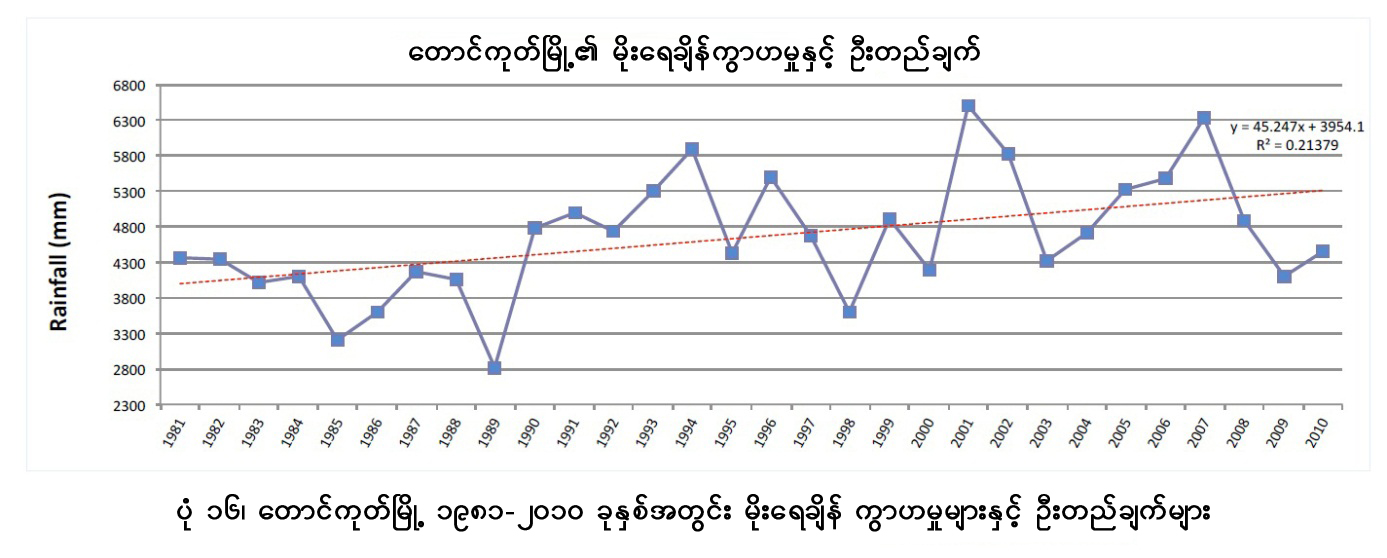 အစုိစြတ္ဆံုးႏွစ္ျဖစ္ေသာ ၂၀၀၁ ခုႏွစ္တြင္  စိုစြတ္ေန႔ရက္မ်ား ၁၄၁ ရက္အျဖစ္ အခ်ိဳးမညီ ျဖစ္ေစခဲ့သည္။ ၄င္းမွ ရက္ေပါင္း ၅၅ ရက္သည္ ၂၀ မီလီမီတာေအာက္ရရွိသည္။ ၄ ရက္သည္ ၂၀၀ မီလီမီတာ အထက္ျဖင့္ လြန္ကဲ မိုးေရခ်ိန္ကုိ ရရွိခဲ့သည္။ ဇြန္လ ၂၁ ရက္ေန႔တြင္ ၂၈၉ မီလီမီတာ၊ မတ္လ ၃၁ရက္ေန႔တြင္ ၂၄၈မီလီမီတာ၊ ၁၃ရက္ ၾသဂုတ္တြင္  ၂၄၂မီလီမတာ ႏွင့္ ဇူလိႈင္လ ၂၂ ရက္တြင္ ၂၀၉ မီလီမီတာတို႔ အသီးသီးျဖစ္ၾကသည္။ ယင္းႏွစ္အတြင္း အျခား ျဖစ္ရပ္ ၁၄ ခုကို လြန္ကဲမိုးေရခ်ိန္အျဖစ္ ၁၀၀ မီလီမီတာ မွ ၁၈၅ မီလီမီတာအတြင္း တိုင္းတာရရွိခဲ့ၿပီး ယင္းျဖစ္ရပ္အားလံုးသည္ စိုစြတ္ရာသီအတြင္းတြင္ ျဖစ္ေပၚခဲ့သည္။ အျခားတစ္ဘက္တြင္ အေျခာက္ေသြ႔ဆံုး ၁၉၈၁ ခုႏွစ္တြင္ ၁၄၉ စုိစြတ္ေန႔ရက္ ရရွိခဲ့သည္။ စိုစြတ္ေန႔ရက္မ်ား ပို၍ တိုင္းတာရရွိစဥ္တြင္ ၇၉ ရက္သည္ မိုးေရခ်ိန္ ၂၀ မီလီမီတာ ေအာက္တြင္ တိုင္းတာရရွိခဲ့သည္။  ၂၀၀ မီလီမီတာထက္ေက်ာ္လြန္ေသာ မိုးေရခ်ိန္ ကို (၁၉၈၁ ဇြန္လ ၂၂ ရက္ေန႔တြင္ ၂၁၂ မီလီမီတာ)ကို  တိုင္းတာရရွိခဲ့သည္။ ရက္ေပါင္း (၃) ရက္မွာ ၁၀၉ မီလီမီတာမွ ၁၄၂ မီလီမီတာ အတြင္း မွတ္သားရရွိၿပီး ယင္းျဖစ္ရပ္မ်ားအားလံုးသည္ စိုစြတ္ရာသီအတြင္းတြင္ ျဖစ္ေပၚခဲ့သည္။ ခၽြန္းခ်က္အေနျဖင့္ ႏို၀င္ဘာလ ၂၀ ရက္ သာလွ်င္ မိုးေရခ်ိန္ ၁၂၃ မီလီမီတာ ရရွိခဲ့သည္။ အေျခာက္ေသြ႕ဆံုးႏွင့္ အစိုစြတ္ဆံုး ႏွစ္မ်ားအတြင္းတြင္  ေျခာက္ေသြ႕ရာသီ၏ လမ်ားသည္ပင္လွ်င္ လြန္ကဲ မိုးေရခ်ိန္မ်ား မွတ္သားရရွိေၾကာင္းကို မွတ္သားသင့္သည္။ မိုးေရခ်ိန္သည္ ေျခာက္ေသြ႕ရာသီအတြင္း မိုးေရ ရရွိႏိုင္ေသာ္လည္း ယင္းလြန္ကဲမိုးေရခ်ိန္မ်ားသည္ ေနရာအမ်ိဳးမ်ိဳးတြင္ ေနရာေဒသေပၚမူတည္ၿပီး ေရႀကီးေရလွ်ံ မႈမ်ားလည္း ျဖစ္ေပၚေစႏိုင္သည္။ ႏွစ္စဥ္မိုးေရခ်ိန္သည္ ေလ့လာခဲ့သည့္ အခ်ိန္အေတာအတြင္းတြင္ လာမည့္ႏွစ္မ်ားအတြင္းတြင္ အတက္ ဘက္သုိ႔ ဦးတည္ေနေၾကာင္း ေဖာ္ျပေနၿပီး မိုးေရခ်ိန္မွာ ပွ်မ္းမွ်ထက္ ေက်ာ္လြန္ေနသည္။ မိုးအျပင္းအထန္ ရြာသြန္း မႈမ်ားမွာလည္း ပံု-၁၇ တြင္ ေဖာ္ျပထားသည့္အတိုင္း တိုးျမႇင့္လာသည္။ 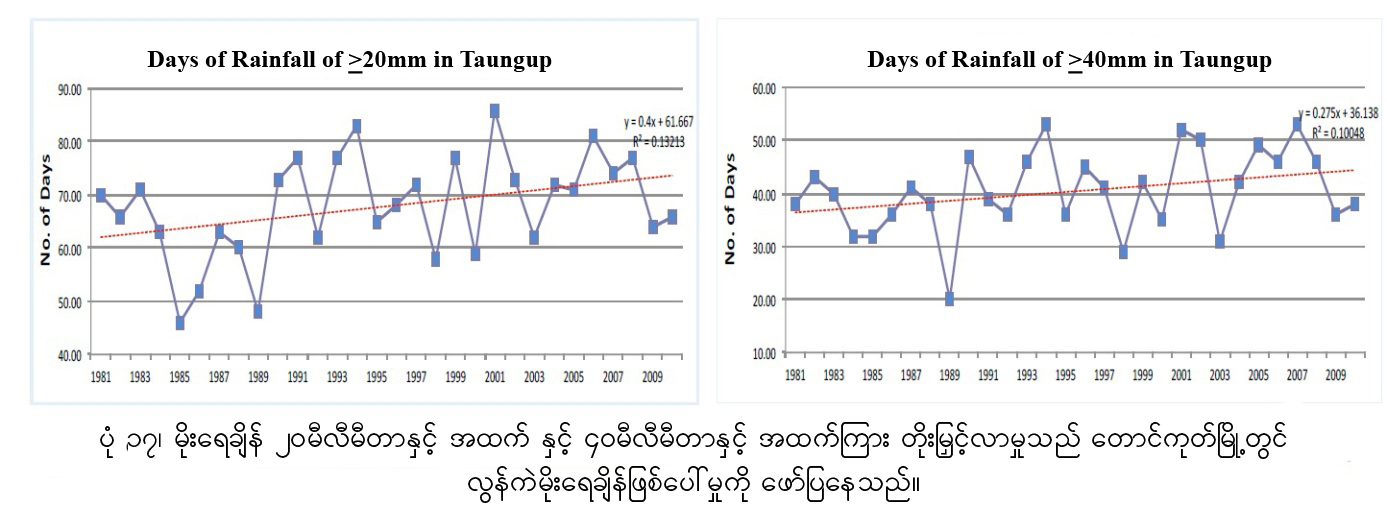 ေတာင္ကုတ္ေဒသတြင္ ႏွစ္ေပါင္း ၃၀ အတြင္း မိုးေရခ်ိန္ တိုင္းတာရရွိမႈ ၁၂၁၂ ၾကိမ္သည္ ၄၀ မီလီမီတာႏွင့္အထက္ ရွိခဲ့သည္။ ယင္းကိန္းဂဏန္းအရ ၂၉၅ ၾကိမ္မွာ (၂၄) နာရီအတြင္း ၁၀၀ မီလီမီတာႏွင့္အထက္ရွိသည္။ ၂၄ နာရီအတြင္း အလြန္ကဲဆံုး မိုးေရခ်ိန္မွာ ၂၀၀၇ ခုႏွစ္ ဇူလိႈင္ ၆ ရက္ေန႔တြင္ ၄၁၁ မီလီမီတာ ၊ ၁၉၉၂ ခုႏွစ္ ေအာက္တိုဘာလ (၂၂) ရက္တြင္ ၃၉၄ မီလီမီတာ ႏွင့္ ၂၀၁၀ ခုႏွစ္ ေအာက္တိုဘာလ ၂၃ ရက္ တြင္ ၃၄၄ မီလီမီတာတို႔ ျဖစ္ၾကသည္။  ျဖစ္ရပ္ ၃၃ ခုမွာ  ၂၀၀ မီလီမီတာ ႏွင့္ ၂၅၉ မီလီမီတာ အၾကားရွိၾကၿပီး ၂၄ နာရီအတြင္မိုးေရခ်ိန္မွာ ၁၀၀-၁၉၉ မီလီမီတာ အၾကားရွိၾကသည္။ ေတာင္ကုတ္ေဒသတြင္ အလြန္ကဲဆံုး မိုးေရခ်ိန္ကို စိုစြတ္ရာသီအတြင္း တိုင္းတာရရွိၿပီး excursions ကို ေျခာက္ေသြ႕ရာသီအတြင္း တိုင္းတာမွတ္သားရရွိသည္။ မိုးေရခ်ိန္ ျဖစ္ရပ္ ၁၀ ၾကိမ္( မတ္လတြင္ ၁ ႀကိမ္၊ ႏို၀င္ဘာလတြင္  ၈ ႀကိမ္ႏွင့္ ဒီဇင္ဘာလတြင္ ၁ ႀကိမ္)သည္ ၁၀၀ မီလီမီတာ ေက်ာ္လြန္ေသာ မိုးေရခ်ိန္ကို တို္င္းတာမွတ္သားရရွိသည္။ အထက္တြင္ ေဖာ္ျပထားသည့္အတိုင္း ၂၀၀၁ ခုႏွစ္ မတ္လ ၃၁ ရက္ေန႔သည္ မိုးေရခ်ိန္ ၂၄၈ မီလီမီတာ တိုင္းတာရရွိခဲ့သည္။ စုိစြတ္ႏွင့္ ေျခာက္ေသြ႕ရာသီ မိုးေရခ်ိန္အၾကမ္းအားျဖင့္   ေတာင္ကုတ္ေဒသ၏ ႏွစ္စဥ္ ပွ်မ္းမွ် မိုးေရခ်ိန္ ၉၆%ကို စိုစြတ္မိုးရာသီမွ (ပံု ၁၈) မွ ရရွိသည္။   ပံုစံ ကို ၁၉၉၁၊ ၂၀၀၅၊ ၁၉၉၅၊ ႏွင့္ ၁၉၉၀ ခုႏွစ္မ်ားတြင္ သိသိသာသာ ေတြ႕ျမင္ရၿပီး စိုစြတ္ရာသီအတြက္ ႏွစ္စဥ္ မိုးေရခ်ိန္မွာ ၉၀% ေအာက္ရွိသည္။ ၄င္းမွ ေျခာက္ေသြ႕ရာသီအတြင္း ထူးျခားသည့္ မိုးေရခ်ိန္မ်ား ရရွိေနေၾကာင္းကို ေဖာ္ျပေနသည္။ 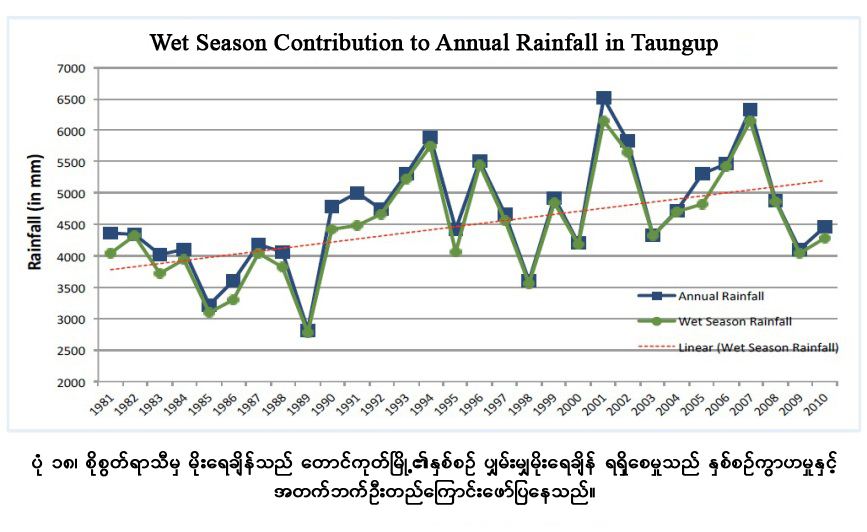 စုိစြတ္ရာသီ မိုးေရခ်ိန္သည္ အတက္ ဘက္သုိ႔ ဦးတည္ေနေၾကာင္း ျပသေန ၿပီး၊ ႏွစ္စဥ္ပွ်မ္းမွ်မိုးေရခ်ိန္ကို ပံုေဖာ္ေန သည္။ ထို႔အတူ စုိစြတ္ရာသီအတြင္း  မိုးရြာေသာေန႔ရက္မ်ားမွာလည္းအတက္ ဘက္သုိ႔ဦးတည္ေနေၾကာင္း ေဖာ္ျပေန သည္။ ပွ်မ္းမွ်စိုစြတ္ေန႔ရက္ ၁၂၃ ရက္ ခန္႔တြင္  ၂၀၀၈ ခုႏွစ္သည္ အမ်ား ဆံုး စိုစြတ္ေန႔ရက္ ၁၃၇ ရက္ႏွင့္ ၂၀၀၁ ခုႏွစ္တြင္ ၁၃၆ စိုစြတ္ေန႔ရက္ကို မွတ္သား ရရွိသည္။ (ပံု ၁၉) အနည္းဆံုး စိုစြတ္ေန႔ရက္မ်ားမွ ၁၉၈၅ ခုႏွစ္တြင္ျဖစ္ၿပီး ရက္ေပါင္း ၉၉ ရက္သာလွ်င္ရွိခဲ့သည္။ ၁၉၈၅ ခုႏွစ္သည္ ႏွစ္ေပါင္း ၃၀ အတြင္းတြင္ ဒုတိယ အေျခာက္ေသြ႔ဆံုး ႏွစ္လည္းျဖစ္ၿပီး မိုးေရခ်ိန္ ၃၂၁၈ မီလီမီတာသာ ရရွိသည္။ ဤ ဒုတိယ အေျခာက္ေသြ႔ဆံုးႏွစ္အတြင္း မိုးေရခ်ိန္ ၅ ခုသည္ ၁၀၀မီလီမီတာ အထက္ ေက်ာ္လြန္ခဲ့ၿပီး အားလံုးမွာ စိုစြတ္ရာသီအတြင္း ျဖစ္ေပၚခဲ့သည္။ 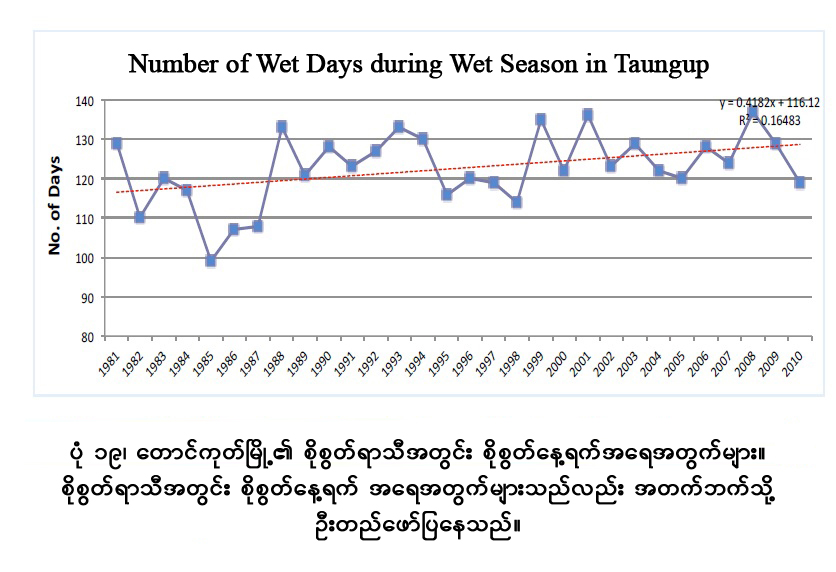 စိုစြတ္ရာသီအတြင္း စိုစြတ္ေန႔ ရက္မ်ား အေရအတြက္သည္ အတက္ဘက္သုိ႔ ဦးတည္ ေနျခင္း သည္စိုစြတ္ေန႔ရက္ေပါင္း ေနာက္ ထပ္ႏွစ္မ်ားမွ စိုစြတ္ေန႔ရက္ ၁၂၃ ႏွင့္ အထက္ ရရွိႏိုင္ေၾကာင္း ေဖာ္ျပေနသည္။ ေတာင္ကုတ္ ၿမိဳ႕တြင္ မိုးေရခ်ိန္ ပမာဏႏွင့္ စိုစြတ္ေန႔ရက္မ်ားသည္ အတက္ ဘက္သုိ႔ ဦးတည္ေနေၾကာင္း ေဖာ္ျပေနၿပီးလာမည့္ စိုစြတ္ ရာသီမ်ားတြင္လည္း ပွ်မ္းမွ်ထက္ ပို၍ မ်ားလာႏိုင္ေၾကာင္းေဖာ္ျပေနသည္။  ၂.၄.၁.၂ အပူခ်ိန္ကြာဟမႈမ်ား၊ လြန္ကဲမႈမ်ားႏွင့္ ဦးတည္ရာမ်ား အျမင့္ဆံုးအပူခ်ိန္ေတာင္ကုတ္ေဒသ၏ အျမင့္ဆံုးအပူခ်ိန္မွာ ပွ်မ္းမွ် ၂၉.၇၆ ဒီဂရီ စင္တီဂရိတ္ ရွိသည္။ ၂၀၁၀ ခုႏွစ္တြင္ တုိင္းတာမွတ္သားရရွိသည့္  အျမင့္ဆံုးႏွစ္စဥ္ ပွ်မ္းမွ်အပူခ်ိန္မွာ ၃၀.၅၉ ဒီဂရီစင္တီဂရိတ္ျဖစ္သည္။ ယင္းႏွစ္တြင္ ရက္ေပါင္း ၂၃၈ ရက္သည္ ပွ်မ္းမွ်အပူခ်ိန္ထက္ ေက်ာ္လြန္ခဲ့သည္။ ယင္းႏွစ္အတြင္း  အျမင့္ဆံုးတိုင္းတာရရွိသည့္ အပူခ်ိန္မွာ (၃၆ ဒီဂရီ စင္တီဂရိတ္) ကို ၁၂ ႀကိမ္ ဧၿပီလ ႏွင့္ ေမလမ်ားတြင္ တိုင္းတာရရွိသည္။ ယင္းႏွစ္အတြင္း  အနိမ့္ဆံုး အပူခ်ိန္မွာ ၂၅ဒီဂရီစင္တီဂရိတ္ ကို (ဒီဇင္ဘာလတြင္) ႏွစ္ႀကိမ္ တိုင္းတာမွတ္သားရရွိသည္။ ၁၉၈၃ ခုႏွစ္တြင္ အနိမ့္ဆံုး ပွ်မ္းမွ်အပူခ်ိန္မွာ ၂၉.၃၄ ဒီဂရီ စင္တီဂရိတ္ျဖစ္သည္။  ယင္းႏွစ္အတြင္းတြင္ ရက္ေပါင္း ၁၈၇ ရက္သာလွ်င္ ပွ်မ္းမွ်အပူခ်ိန္ထက္ေက်ာ္လြန္ခဲ့သည္။ ၁၉၈၃ ခုႏွစ္အတြင္း တိုင္းတာရရွိေသာ အျမင့္ဆံုးအပူခ်ိန္မွာ ဧၿပီလ ၂၄ ရက္ေန႔တြင္ ၃၅ ဒီဂရီ စင္တီဂရိတ္ျဖစ္သည္။ ၁၆ ရက္သည္ အျမင့္ဆံုးအပူခ်ိန္ ၃၄ ဒီဂရီ စင္တီဂရိတ္ကို ဧၿပီ ႏွင့္ ေမလမ်ားတြင္ တိုင္းတာရရွိခဲ့သည္။ အနိမ့္ဆံုးအပူခ်ိန္ကို ဇန္န၀ါရီလ (၇) ရက္ ႏွင့္ ဒီဇင္ဘာလ ၃၁ ရက္ေန႔မ်ားတြင္ ၂၃ ဒီဂရီ စင္တီဂရိတ္ကို တိုင္းတာရရွိသည္။ ႏွစ္ေပါင္း ၃၀ အတြင္း  မွတ္သားရရွိသည့္ ေန႔ရက္ေပါင္း ၅၄%သည္ ပွ်မ္းမွ် အပူခ်ိန္ထက္ေက်ာ္လြန္ၿပီး အျမင့္ဆံုး အပူခ်ိန္ အျဖစ္တိုင္းတာ မွတ္သားရရွိသည္။  ၄င္းမွ ၄၃ ရက္သည္  ၃၅ဒီဂရီ စင္တီဂရိတ္ထက္ ေက်ာ္လြန္ခဲ့သည္။ ေတာင္ကုတ္ၿမိဳ႕၏ ႏွစ္စဥ္ပ်မ္းမွ် အပူခ်ိန္ကို ပံု (၂၀) တြင္ ေဖာ္ျပထားသည္။ 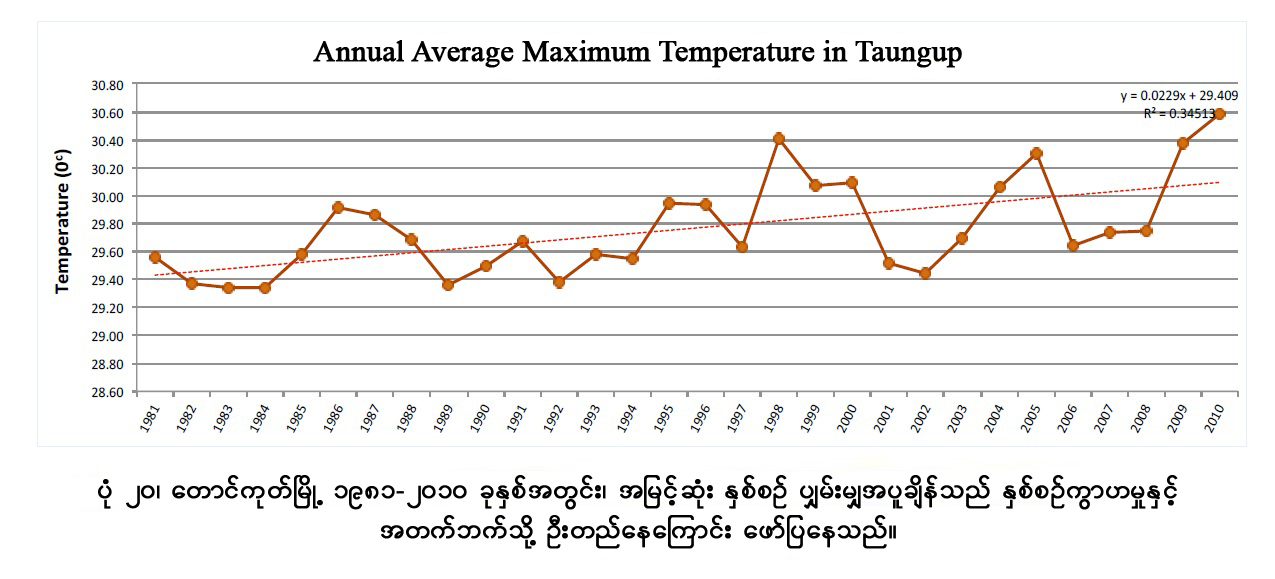 ႏွစ္ေပါင္း ၃၀ အတြင္း အျမင့္ဆံုးတိုင္းတာရရွိသည့္ အပူခ်ိန္မွာ ၁၉၈၈ ခုႏွစ္ စက္တင္ဘာလ ၁၉ ရက္ေန႔တြင္ ၃၉.၇ ဒီဂရီ စင္တီဂရိတ္ျဖစ္သည္။ ေနာက္ထပ္အပူဆံုး အပူခ်ိန္မွာကို ၁၉၈၆ ခုႏွစ္ ေမလ ၁၁ ရက္ေန႔တြင္ (၃၇.၇ဒီဂရီ စင္တီဂရိတ္) ႏွင့္ ၁၉၈၉ ခုႏွစ္ ဧၿပီလ (၃) ရက္ေန႔တြင္ (၃၇ဒီဂရီ စင္တီဂရိတ္) ကို တိုင္းတာရရွိသည္။   အနိမ့္ဆံုး အပူခ်ိန္ ေတာင္ကုတ္ၿမိဳ႕တြင္ အနိမ့္ဆံုး ပွ်မ္းမွ်အပူခ်ိန္မွာ ၂၀၀၄ ခုႏွစ္တြင္ ၂၀.၄၉ ဒီဂရီ စင္တီဂရိတ္ျဖစ္သည္။ ပွ်မ္းမွ်အပူခ်ိန္ ၂၂.၇၉ ဒီဂရီစင္တီဂရိတ္ျဖစ္ျပီး၊ အပူခ်ိန္ ျမင့္မားမႈ အနည္းဆံုးမွာ ၁၉၈၇ ခုႏွစ္တြင္ ၂၄ဒီဂရီ စင္တီဂရိတ္ ျဖစ္သည္။ ၁၉၈၇ ခုႏွစ္တြင္ တိုင္းတာမွတ္သားရရွိသည့္ အျမင့္ဆံုးအပူခ်ိန္မွာ ေမလ ၂၃၊ ၂၇ ႏွင့္ ၂၉ ရက္မ်ားတြင္ ၂၉.၅ဒီဂရီ စင္တီဂရိတ္တို႔ အသီးသီးျဖစ္ၾကသည္။  ရက္ေပါင္း ၂၆၃ ရက္သည္ ပွ်မ္းမွ်အပူခ်ိန္ထက္ ေက်ာ္လြန္ၿပီး  ညေပါင္း ၁၆၈ ညသည္ အနိမ့္ဆံုး အပူခ်ိန္ ၂၅ဒီဂရီ စင္တီဂရိတ္ထက္ ေက်ာ္လြန္ခဲ့သည္။ ၂၀၀၄ ခုႏွစ္တြင္  အနည္းဆံုး အျမင့္ဆံုးအပူခ်ိန္ (၂၇ ဒီဂရီ စင္တီဂရိတ္) ကို  ဇြန္လ ၁၁ ရက္ႏွင့္ ႏို၀င္ဘာလ ၁၆ ရက္တို႔တြင္ တိုင္းတာရရွိၿပီး  အနိမ့္ဆံုးတိုင္းတာရရွိသည့္အပူခ်ိန္မွာ ၁၀ ဒီဂရီ စင္တီဂရိတ္ျဖစ္ၿပီး၊ ၁၄ ႀကိမ္ခန္႔ တိုင္းတာရရွိခဲ့သည္။ ယင္းတိုင္းတာမႈအားလံုးမွာ ဇန္န၀ါရီလအတြင္းတြင္ျဖစ္သည္။ ရက္ေပါင္း ၁၇၆ ရက္သည္ အနိမ့္ဆံုးအပူခ်ိန္အျဖစ္တိုင္းတာရရွိၿပီး ပွ်မ္းမွ်ထက္ ေက်ာ္လြန္သည္။  ၂၆ ရက္သည္ အပူခ်ိန္ ၂၅ ဒီဂရီ စင္တီဂရိတ္ထက္ေက်ာ္လြန္သည္။ ၂၀၀၄ ခုႏွစ္အတြင္း ညအပူခ်ိန္၏ ၅၂ % ခန္႔မွာ ပွ်မ္းမွ်ထက္ ေလ်ာ့နည္းသည္။ ပံု-၂၁ သည္ ႏွစ္စဥ္ ေတာင္ကုတ္ၿမိဳ႕၏  အနည္းဆံုးပွ်မ္းမွ် အပူခ်ိန္ကုိ ေဖာ္ျပ သည္။  ႏွစ္ေပါင္း ၃၀ ကာလအတြင္း အပူဆံုးအပူခ်ိန္မွာ ၁၉၈၃ ခုႏွစ္ ေမလ ၂၆ ရက္ (၃၀ ဒီဂရီ စင္တီဂရိတ္) ျဖစ္ၿပီး ၂၉.၅ ဒီဂရီ စင္တီဂရိတ္ကို  ေမလ တစ္လ အတြင္းတြင္ (၄) ႀကိမ္ တိုင္းတာ ရရွိသည္။ (၁၉၈၆ ခုႏွစ္ ႏွင့္ ၁၉၈၇ ခုႏွစ္တြင္ (၃) ႀကိမ္) ။  ႏွစ္ေပါင္း ၃၀ အတြင္း ညေပါင္း ၂၃% ခန္႔ အနိမ့္ဆံုး အပူခ်ိန္  ၂၅ဒီဂရီ စင္တီဂရိတ္ ထက္ ေက်ာ္လြန္ၿပီး ညေပါင္း ၆၅%ခန္႔သည့္ အနည္းဆံုးပွ်မ္းမွ်အပူခ်ိန္ထက္ ေက်ာ္လြန္သည္။ အနိမ့္ဆံုး ပွ်မ္းမွ်အပူခ်ိန္ သည္ အက်ဘက္သုိ႔ ဦးတည္ေနၿပီး ညအပူခ်ိန္ ၂၀ဒီဂရီ စင္တီဂရိတ္ ရွိေသာေၾကာင့္ျဖစ္သည္ ( ညပိုင္း စုစုေပါင္း ၏ ၂၇% ခန္႔သည္ အနိမ့္ဆံုးအပူခ်ိန္အျဖစ္ ၁၀ဒီဂရီ စင္တီဂရိတ္ကို တိုင္းတာ မွတ္သားရရွိသည္) 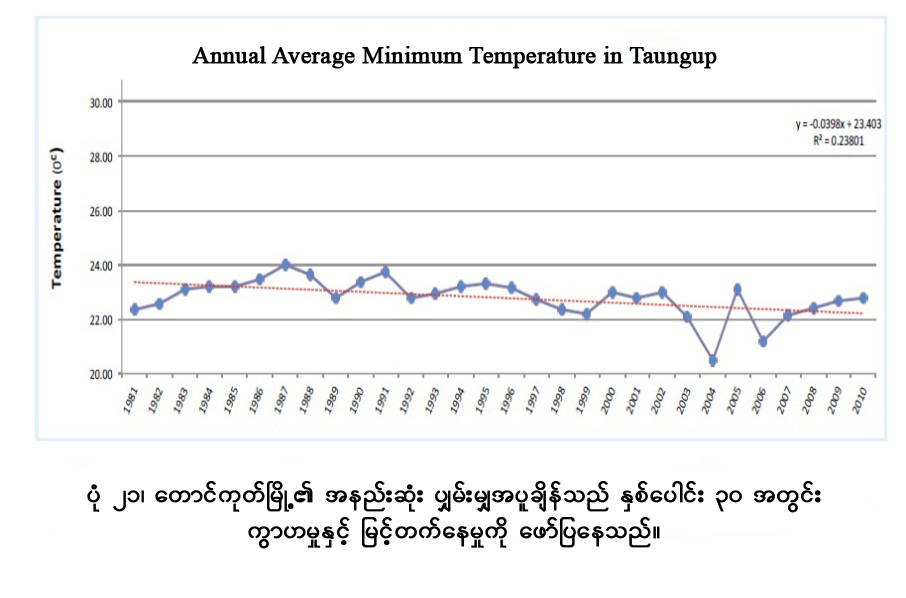 အခ်က္အလက္မ်ားမွ အပူဆံုးေန႔ရက္မ်ားႏွင့္ ညအခ်ိန္မ်ားမွ ပို၍ေအးစိမ့္လာေၾကာင္းကို ေဖာ္ျပေနသည္။ ၂.၅	ေတာင္ကုတ္ၿမိဳ႕နယ္၏ ေဘးအႏၱရာယ္္မ်ားကို အဆင့္ခဲြျခားျခင္း၃။	ရပ္ရြာလူထု ေဘးဒဏ္ခံႏိုင္စြမ္း ဆန္းစစ္ေလ့လာျခင္း၏ ရလာဒ္မ်ား၃.၁	ေက်းရြာေဘးအႏၱရာယ္သမိုင္းေၾကာင္းစလူေက်းရြာ၏ ယခင္ကက်ေရာက္ခဲ႔ေသာ ေဘးအႏၱရာယ္မ်ား၊ ၄င္းတို႔၏အက်ိဳးဆက္မ်ားႏွင့္အႏၲရာယ္မ်ား က်ေရာက္ၿပီးေနာက္ ျပန္လည္ထူေထာင္ေရး လုပ္ငန္းမ်ား ကို မည္ကဲ့သို႔ကိုင္တြယ္ ေျဖရွင္းခဲ႔သည္ကို ေက်းရြာသူေက်းရြာသားမ်ားသိရွိေစရန္ရည္ရြယ္၍ ဆန္းစစ္ေလ့လာျခင္းျဖစ္ပါသည္။ ထို႔အျပင္ငယ္ရြယ္သူမ်ားအေနျဖင့္ လက္လွမ္း မမွီခဲ႔ ေသာ ေဘးအႏၱရာယ္ျဖစ္စဥ္မ်ားကို သိရွိၿပီးေနာင္တြင္ မိမိတို႔ေက်းရြာ၏ ျဖစ္ေလ့ျဖစ္ထရွိေသာ အႏၱရာယ္မ်ားအတြက္ ႀကိဳတင္ျပင္ဆင္ျခင္း အစီအစဥ္မ်ားထားရွိနိုင္ရန္လည္း ရည္ရြယ္ ပါသည္။ အထက္ေဖာ္ျပပါ ဇယားကိုၾကည့္ျခင္းအားျဖင္႔ စလူေက်းရြာတြင္ မုန္တိုင္းတိုက္ခတ္ျခင္းအႏၱရာယ္သည္ အျဖစ္မ်ားေသာ ေဘးအႏၲရာယ္ဟု ယူဆရၿပီးထိခိုက္ ပ်က္စီးမႈမ်ား အနည္းရွိျခင္းကိုလည္းေတြ႕ပါသည္။ ေက်းရြာအေနအထားသည္ ေတာင္ကုန္းမ်ားႏွင့္   လ်ိဳေျမာင္မ်ားရွိေသာေၾကာင့္ မိုးအလြန္ႀကီးေသာ ႏွစ္မ်ားတြင္ ေျမၿပိဳျခင္းကို ႀကံဳေတြ႕ရပါသည္။ ေျမၿပိဳျခင္းအႏၲရာယ္သည္ ထိခိုက္မႈမ်ားနည္းပါးစြာ ျဖစ္ခဲ႔ေသာ္လည္း ႏွစ္စဥ္ႏွစ္တိုင္းနီးပါးျဖစ္ပြားေနေသာ ေဘးအႏၲရာယ္တစ္ခုအျဖစ္ေက်းရြာစစ္တမ္းမ်ားေကာက္ယူရာတြင္ေတြ႕ရွိရပါသည္။ အျခားေသာေဘးအႏၲရာယ္တစ္ခု မွာ ၿပီးခဲ့သည့္ ေလး၊ငါးႏွစ္အတြင္း ေျမၾကြက္မ်ား ၀င္ေရာက္ဖ်က္ဆီးခဲ့ေသာေၾကာင့္ ေတာင္ယာ၊ဥယ်ာဥ္ႏွင့္ စပါးခင္းမ်ားပ်က္စီးမႈမ်ားရွိခဲ့သည္ဟုသိရွိရ ပါသည္။ မိုးဦးရာသီမ်ားတြင္ မိုးႀကိဳးပစ္ျခင္းေဘးအႏၲရာယ္ကိုလည္း ႀကံဳေတြ႕ခဲ့ရပါသည္။ မိုးႀကိဳးပစ္ျခင္းေၾကာင့္ လွ်စ္စစ္ပစၥည္းမ်ားပ်က္စီးျခင္းႏွင့္ ေက်းရြာေနသူတစ္ခ်ိဳ႕က်န္းမာေရး ေစာင့္ေရွာက္မႈအေသးစားမ်ားခံယူခဲ့ရပါသည္။ ေျမငလ်င္ လႈပ္ျခင္းကိုလည္းတစ္ခါတစ္ရံခံစားခဲ့ရဘူးသည္ဟုေတြ႕ျမင္
ခဲ့ရပါသည္။ရာသီဥတုေျပာင္းလဲမႈမ်ားေၾကာင့္ ျဖစ္ေပၚေသာ ေရရွားပါးျခင္း၊ သီးႏွံမ်ား ပိုးမႊားေရာဂါ က်ေရာက္ျခင္းမ်ား လည္း အတိတ္ကာလ ေဘးအႏၲရာယ္မ်ားအျဖစ္ ျဖစ္ပြားခဲ့ျခင္းမရွိခဲ့ေပမယ့္ လြန္ခဲ့ေသာဆယ္စုႏွစ္မ်ားမွ စတင္ျဖစ္ပြား လာသည္ကို သတိျပဳမိပါသည္။ ေဘးအႏၱရာယ္မ်ားအနက္ ေသာက္သံုးေရ ရွားပါးျခင္းကိုလည္း ရင္ဆိုင္ေနခဲ့ရပါ သည္။၃.၂	ေက်းရြာသမိုင္းေၾကာင္းအား ဆန္းစစ္ေလ့လာျခင္းစလူေက်းရြာသမိုင္းေက်ာင္းကိုေလ့လာျခင္းျဖင့္ သိရွိႏုိင္ေစေသာအေၾကာင္းအရာမ်ားမွာ ဘာသာေရး ေျပာင္းလဲမႈမ်ား၊ပညာေရးေျပာင္းလဲမႈမ်ား၊ေက်းရြာ၏ပတ္၀န္းက်င္အေနအထားေျပာင္းလဲမႈမ်ား၊ေက်းရြာဖြံ႕ၿဖိဳးေရးလုပ္ငန္း မ်ားတြင္တိုးတက္ေျပာင္းလဲမႈမ်ားကို သိရွိႏိုင္ရန္အတြက္ျဖစ္ပါသည္။သိရွိသည့္ေနာက္ပိုင္း ေက်းရြာ အစဥ္အလာ ရေနာက္ဆင့္ကမ္းလြဲေျပာင္းမႈမ်ားအေနျဖင့္ အဆင္ေျပေခ်ာေမြ႔ေစရန္လည္းရည္ညြန္းပါသည္။		စလူေက်းရြာ၏သမိုင္းေၾကာင္းကိုေလ့လာျခင္းျဖစ္ (၂၀၀၀)ႏွစ္ေနာက္ပိုင္းတြင္ ေျပာင္းလဲတိုးတက္မႈမ်ားကို ေလ့လာေတြ႕ရွိရပါသည္။ေတာင္ကုတ္ၿမိဳ႕နယ္သို႔  (NGO)အဖြဲ႕မ်ား၀င္ေရာက္မႈသည္ (၂၀၁၃)ေနာက္ပိုင္းတြင္သာ ျဖစ္ ေသာေၾကာင့္ တိုးတက္ေျပာင္းလဲမႈမ်ားသည္ တျခားေသာၿမိဳ႕နယ္မ်ားႏွင့္ ႏိႈင္းယွဥ္ၾကည့္ပါကအစစအရာရာ ေျပာင္း လဲျခား နားမႈမ်ားကိုေတြ႕ရွိရပါသည္။ ေက်းရြာေနျပည္သူမ်ား၏ဓေလ့စရုိက္မ်ားသည္ဖြံ႕ၿဖိဳးေရးလုပ္ငန္းမ်ားတြင္ ပူး ေပါင္း ပါ၀င္မႈနည္းပါးေသာ္လည္း(၂၀၁၄)ေနာက္ပိုင္းတြင္ NGO လုပ္ငန္းမ်ား၏သေဘာသဘာ၀ သိရွိခဲ့ၿပီးေနာက္ ေျပာင္းလဲ မႈမ်ားရွိခဲ့သည္ကို ေက်းရြာသမုိင္းေၾကာင္းကို ၾကည့္ျခင္းအားျဖင့္သိရွိႏုိင္ပါသည္။၃.၃	ရာသီခြင္ျပ ျပကၡဒိန္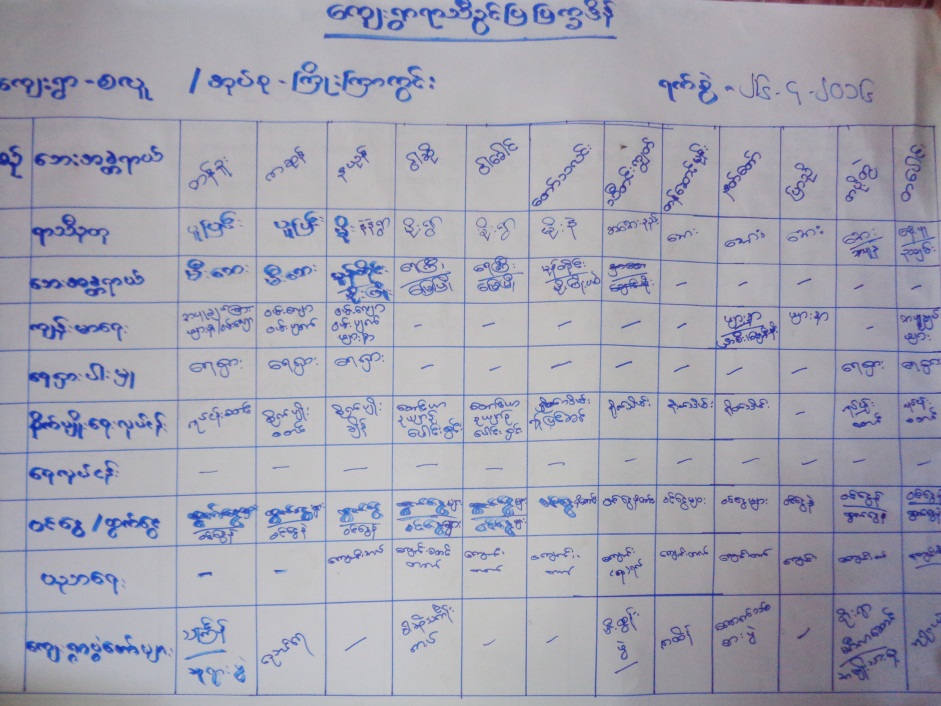 ရာသီခြင္ျပ ျပကၡဒိန္ေရးဆဲြျခင္းအားျဖင့္ စလူေက်းရြာတြင္ က်ေရာက္ေလ့ရွိေသာ ေဘးအႏၲရာယ္မ်ားကို ဇန္န၀ါရီလမွ ဒီဇင္ဘာအထိလအလိုက္ သိရိွႏုိင္မည္ျဖစ္ၿပီး မုန္တိုင္း၊ ေရရွားပါးမႈ၊ မီးေဘး၊ အေအးလြန္၊ အပူခ်ိန္ျပင္းစသည့္ ေဘးအႏၱရာယ္မ်ားျဖစ္ေပၚ က်ေရာက္လာခဲ့ပါက လအလိုက္ ႀကိဳတင္ျပင္ဆင္မႈ မ်ားကို ရာသီခြင္ျပ ျပကၡဒိန္တြင္ ဖတ္ရႈၾကည့္လုိက္ျခင္းျဖင့္ ျပဳလုပ္ေဆာင္ရြက္ႏိုင္မည္ျဖစ္ပါသည္။	ထိုနည္းတူ စိုက္ပ်ိဳးေရးလုပ္ငန္းႏွင့္ ဥယ်ာဥ္ျခံလုပ္ငန္းတို႔ကိုလည္း လအလိုက္ ပ်ိဳးစိုက္၊ ရိတ္သိမ္း၊ ေျခြေလွ႔လုပ္ငန္းအဆင့္ဆင့္ကိုလည္း သိရိွႏိုင္ပါသည္။ စတင္စိုက္ပ်ိဳးသည္႔ကာလတြင္ မိုးၾကီးျခင္းမ်ား ျဖစ္ပြားပါက ေျမျပိဳမႈမ်ားေၾကာင္႔ စိုက္ပ်ိဳးပင္မ်ား ပ်က္စီးရပါသည္။ ရိတ္သိမ္းကာလ တန္ေဆာင္မုန္းလမ်ားတြင္ မိုးရြာသြန္းတတ္သျဖင့္ စပါး မ်ားဆံုးရႈံးရေလ့ရွိပါသည္။ ဥယ်ာဥ္ျခံ လုပ္ငန္းတြင္လည္း မုန္တိုင္းက်ေရာက္မႈရွိပါက အပင္မ်ား လွဲျပိဳျပီး စီးပြားေရးကို ထိခိုက္ရျခင္းကို လည္း သိရွိရပါသည္။ 	က်န္းမာေရးက႑တြင္ ရာသီအလိုက္ ျဖစ္တတ္ေသာ ေရာဂါမ်ားကို သိရိွႏိုင္ၿပီး ၀မ္းပ်က္/၀မ္းေလ်ာေရာဂါႏွင့္ ကေလးမ်ားတြင္ျဖစ္တတ္ေသာ ေသြးလြန္တုတ္ေကြးေရာဂါမ်ားသည္ အဓိကျဖစ္ပါသည္။ ဤေရာဂါမ်ား ျဖစ္ပြားလာပါ က ေရကိုက်ိဳခ်က္ေသာက္သံုးရန္၊ ေဆးဝါးမ်ား ဓါတ္ဆားမ်ားစုေဆာင္းထားရန္ႏွင့္ အမွည့္လြန္ေသာအသီးမ်ား စားသံုး ျခင္းမွ ေရွာင္က်ဥ္ႏိုင္ရန္ ႀကိဳတင္သတိျပဳႏိုင္မည္ ျဖစ္ပါသည္။ အိမ္ေထာင္စုတစ္စုခ်င္းစီမွ တစ္ရြာလံုးထိ  တစ္ႏွစ္တာ ကာလအတြင္း မိမိေက်းရြာတြင္ လုပ္ေဆာင္ရမည့္ ေဆာင္ရန္ေရွာင္ရန္မ်ားကို အေသးစိတ္ သိရိွႏိုင္မည္ျဖစ္ပါသည္။	ပညာေရးက႑ကိုလည္း ရာသီခြင္ျပျပကၡဒိန္တြင္ စုေပါင္းေရးဆဲြလိုက္ျခင္းျဖင့္ ေက်ာင္းဖြင့္ေသာကာလ၊ ေက်ာင္းပိတ္ေသာလမ်ား ေက်ာင္းပဲြေတာ္မ်ားႏွင့္ စာေမးပဲြေျဖဆိုေသာ လမ်ားကိုလည္း သိရိွႏုိင္ၿပီး ေက်းရြာ၏ ႐ိုးရာ ပဲြေတာ္မ်ား၊ သႀကၤန္ပဲြရက္မ်ား၊ ၀ါဆိုသကၤန္းကပ္ပဲြ၊ ကထိန္ပဲြ၊ သီတင္းကၽြတ္ပဲြ၊ တန္ေဆာင္တိုင္မီးထြန္းပဲြေတာ္ ႏွင့္ ႏွစ္သစ္ကူးပဲြေတာ္မ်ားကိုလည္း သိရိွႏုိင္ပါသည္။	၀င္ေငြ/ထြက္ေငြရိွေသာလမ်ားကိုလည္း သိရိွရသျဖင့္ ဖြံ႕ၿဖိဳးေရးလုပ္ငန္းမ်ားအတြက္လည္း ၀င္ေငြရိွေသာ လမ်ားတြင္ ျပဳလုပ္ေပးျခင္းအားျဖင့္ စီမံကိန္းမ်ားေအာင္ျမင္ႏိုင္မည္ျဖစ္ပါသည္။ စီမံကိန္းအေကာင္အထည္ေဖာ္ ေဆာင္ရန္အတြက္ ေက်းရြာ၏လအလိုက္ လုပ္ငန္းမ်ားအေပၚတြင္ အေျခခံ၍ လိုအပ္သလို အစီအစဥ္မ်ားလည္း ေရးဆြဲႏိုင္ပါသည္။၃.၄	အရင္းအျမစ္ျပေျမပံု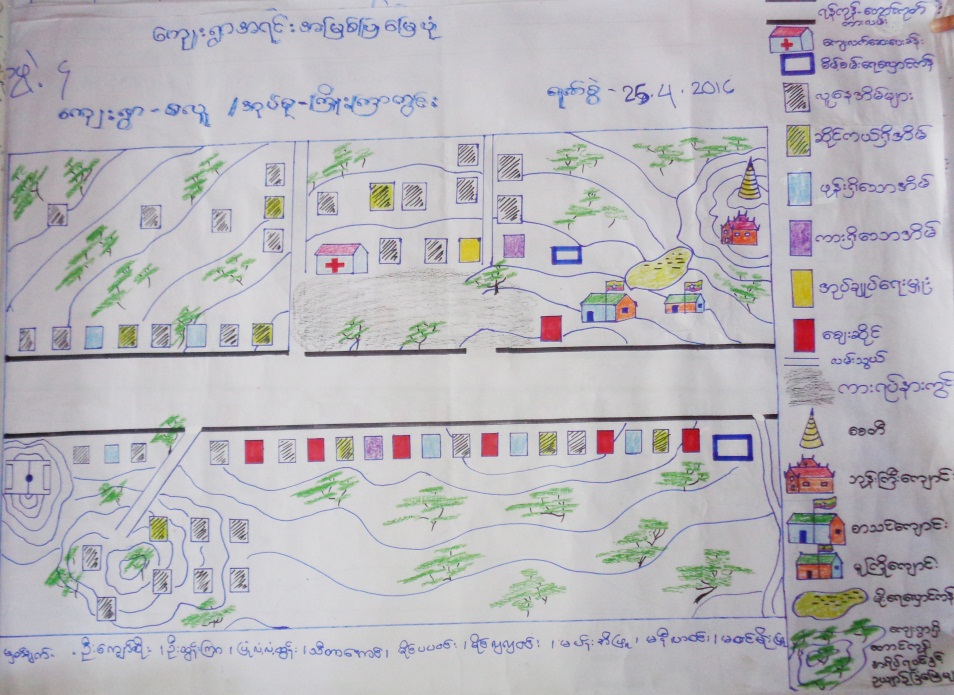 စလူေက်းရြာသည္ ႀကိဳးၾကာကြင္းေက်းရြာအုပ္စုတြင္ပါဝင္ၿပီး ေတာင္ကုတ္ျပည္ ကားလမ္းမၾကီးေပၚတြင္  တည္ရွိပါသည္။ေတာင္ကုန္ျမိဳ႔ႏွင့္ (၂၆) မိုင္ ကြာေ၀းပါသည္။ စလူေက်းရြာ၏ အေရွ႕ဘက္တြင္ ေနပူေတာင္၊ အေနာက္ ဘက္တြင္ ရပ္ေတာ္မူေက်းရြာ ရွိျပီး၊ေျမာက္ဘက္တြင္ ကၽြန္းစိုက္ ခင္းမ်ားနွင့္ ေတာင္ဘက္တြင္ ေရေကာက္ေက်း ရြာတုိ႕ တည္ရွိျပီး အေရွ႕နွင့္ အေနာက္ သြယ္တန္းထားေသာ လမ္းမ ၾကီး (၁) ခုျဖင့္ေတာင္ေပၚတြင္  ဖြဲ႕စည္းထား ေသာ ေက်းရြာျဖစ္ပါသည္။	ေက်းရြာလူထုေရးဆဲြေသာ “ေက်းရြာအရင္းအျမစ္ျပေျမပံု” အရ ေက်းရြာ၏ ေျမာက္ဘက္ႏွင့္ ေတာင္ဘက္ တြင္ စိုက္ပ်ိဳးေျမမ်ားတည္ရိွကာ ေက်းရြာ၏ အသက္ေမြး၀မ္းေၾကာင္းလုပ္ငန္းအျဖစ္ ေတာင္ယာလုပ္ငန္းႏွင့္ ဥယ်ာဥ္စိုက္ပ်ိဳးျခင္းလုပ္ငန္းကို အဓိကထား လုပ္ကိုင္ၾကသျဖင့္ ေတာင္ယာစပါးမ်ား ႏွင့္ ဥယ်ာဥ္၊ျခံထြက္သီးႏွံမ်ားမွာ ေက်းရြာ၏ အဓိကအရင္းအျမစ္အျဖစ္ ေတြ႕ရသည္။ ထို႔ျပင္ ေက်းရြာ၏ ေဘးပတ္ဝန္းက်င္တြင္ရွိေသာရခိုင္ရိုးမအေပၚ
 ကိုမွီ၍ အမဲလိုက္ျခင္းလုပ္ငန္း၊ မွ်စ္ရွာေဖြျခင္းလုပ္ငန္းမ်ားကိုလုပ္ကိုင္၍ ေက်းရြာအတြင္းႏွင့္ နီးစပ္ရာေဒသမ်ားတြင္
ေရာင္းခ်ျခင္းကိုလုပ္ကိုင္ၾကသည္။ ေက်းရြာ၏ပညာေရးႏွင့္ပတ္သက္ေသာ အရင္းအျမစ္အျဖစ္ အလယ္တန္း ေက်ာင္းတည္ရိွၿပီး အထက္တန္းအဆင့္ ပညာေရးကိုမူ ေတာင္ကုတ္ၿမိဳ႕ႏွင့္ ဥသွ်စ္ပင္ၿမိဳ႕တို႔ရိွ ေက်ာင္းမ်ားသို႔ သြားေရာက္ပညာသင္ၾကားၾကရပါသည္။ လမ္းပန္းဆက္သြယ္ ေရးအေနျဖင့္ ကုန္းလမ္း-ကို အသံုးျပဳကာ တစ္ႏွစ္ ပတ္လံုးသြားလာႏုိင္သည္။ ေက်းရြာအတြင္း က်န္းမာေရးႏွင့္ပတ္သက္ေသာ အရင္းအျမစ္အေနျဖင့္ သားဖြားဆရာမ တစ္ဦးသာရိွကာ ေက်းရြာေနသူမ်ားကို ေစာင့္ေရွာက္မႈေပးပါသည္။အေရးႀကီးေသာ လူနာမ်ားကိုသာ ေတာင္ကုတ္ ျပည္သူ႔ ေဆးရံုႏွင့္ ဥသွ်စ္ပင္ျပည္သူ႕ေဆးရံုမ်ားသို႔ပို႔ေဆာက္ကုသၾကပါသည္။ ေက်းရြာတြင္ ေဘးအႏၱရာယ္ႏွင့္ ပတ္သက္၍ ခိုလံႈရာအေဆာက္ အဦးအေနျဖင့္ ေက်းရြာ၏ အေရွ႕ေျမာက္ဘက္တြင္ ေက်းရြာဘုန္းႀကီးေက်ာင္း(၁) ေက်ာင္းတည္ရိွကာ ေတာင္ကုန္းေပၚတြင္ တည္ေဆာက္ထားေသာ စာသင္ေက်ာင္းကိုလည္း ခိုလံႈရာအေဆာက္ အဦးအေနျဖင့္ အသံုးျပဳႏုိင္သည္။ေသာက္ေရတြင္း (၁) တြင္းႏွင့္ သံုးေရကန္ (၁) ကန္ရွိပါသည္။ သို႔ေသာ္ ေႏြကာလ မ်ားတြင္ ေသာက္ေရ ရွားပါးမႈျပႆနာ ႏွစ္စဥ္ၾကံဳေတြ႕ေနရပါသည္။ ေသာက္ေရတြင္းႏွင့္ ေရကန္မ်ားမွာ ေႏြကာလမ်ားတြင္ ေျမေအာက္ ေရမ်ား ခန္းေျခာက္ေသာေၾကာင့္ ေသာက္သံုးေရမရရွိႏိုင္ပါ။ ေက်းရြာ၏အဓိက ထြက္ကုန္မွာေတာင္ယာ စပါးျဖစ္ၿပီး ေတာေကာင္ႏွင့္ ေတာတြင္းပစၥည္းမ်ား အနည္းငယ္ရရွိႏိုင္ပါသည္။ ႏိုင္ငံရပ္ျခားတြင္ သြားေရာက္အလုပ္ လုပ္ကိုင္သူ (၃) ဦးခန္႔ရွိပါ သည္။သတင္းအခ်က္အလက္ ရရိွႏိုင္ေသာ အရင္းအျမစ္အျဖစ္ ေက်းရြာအတြင္း အုပ္ခ်ဳပ္ေရး မွဴးအပါအ၀င္ အုပ္ခ်ဳပ္ေရး အဖဲြ႕၀င္မ်ားႏွင့္ တယ္လီဖုန္း ၿဂိဳလ္တုစေလာင္းတို႔ရိွေသာ အိမ္မ်ားရိွသည္။၃.၅	ေဘးအႏၱရာယ္ႏွင့္ ထိခိုက္လြယ္မႈျပေျမပံု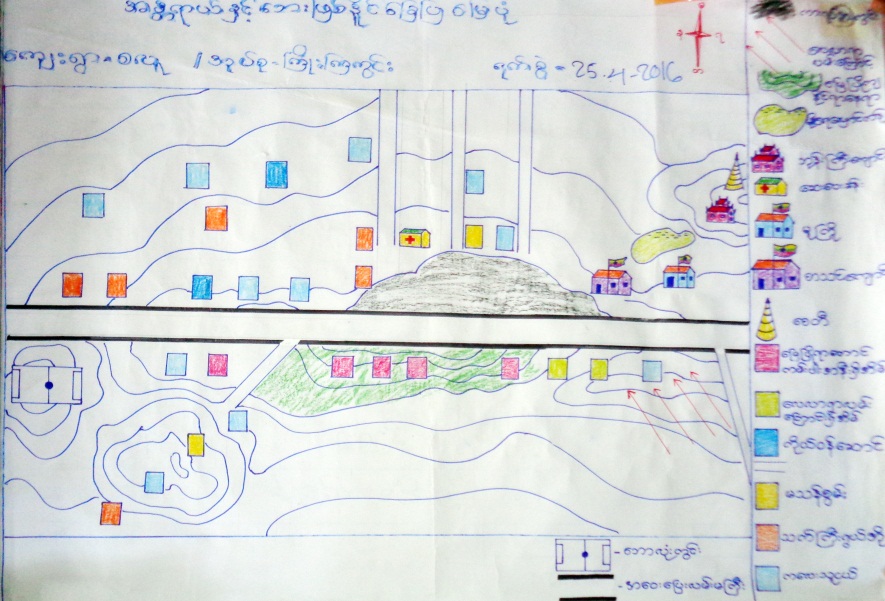 စလူေက်းရြာအတြင္း ေဘးအႏၲရာယ္ႏွင့္ေဘးျဖစ္ႏိုင္ေျချပေျမပံုကို ေရးဆြဲထားျခင္းျဖင့္ ေက်းရြာ အတြင္းႏွင့္ ေက်းရြာေဘးပတ္ဝန္းက်င္ အရပ္ေဒသမ်ားရွိ အႏၱရာယ္ျဖစ္ေစႏိုင္ေသာေနရာမ်ား၊ ေဘးအႏၱရာယ္ တစ္ခုခု ျဖစ္ေစႏိုင္ေသာ ေရလာရာလမ္း၊ေလလာရာလမ္းမ်ား၊ ကေလးငယ္မ်ားရွိေသာအိမ္၊ သက္ႀကီးရြယ္အိုမ်ား ရွိေသာအိမ္၊ မသန္စြမ္းသူမ်ားရွိေသာအိမ္၊ ကိုယ္ဝန္ေဆာင္ရွိေသာအိမ္မ်ားကို အလြယ္တကူသိရွိႏိုင္ပါသည္။ ထို႔အျပင္ ေက်းရြာ အတြင္း ေဘးအႏၱရာယ္ က်ေရာက္ခဲ့ပါကလည္း မည္သည့္လမ္းမွေဘးလြတ္ရာသို႔  ေရႊ႕ေျပာင္းသြားရမည္ကို လည္း ႀကိဳတင္သိရွိႏိုင္ပါသည္။ ေက်းရြာအတြင္းသ႑န္တူဇာတ္တိုက္ ေလ့က်င့္ခန္းမ်ားျပဳလုပ္ရာတြင္လည္း အသံုးဝင္ေသာ ေျမပံုတစ္ခုျဖစ္ပါသည္။ ထို႔ေၾကာင့္ ေက်းရြာအတြင္းေဘးအႏၱရာယ္ႏွင့္ ေဘးျဖစ္ႏိုင္ေျချပေျမပံု ေရးဆြဲထားျခင္းသည္ ေက်းရြာတြင္း ေဘးအႏၱရာယ္တစ္ခုခုက်ေရာက္ခဲ့ပါက ေဘးဒဏ္သက္သာ ေလ်ာ့ပါးေစေသာအခ်က္ တစ္ခ်က္ ျဖစ္ပါသည္။စလူေက်းရြာ၏ အဓိကေဘးအႏၲရာယ္မ်ားအေနျဖင့္ ေလျပင္မုန္တိုင္းတိုက္ခတ္ျခင္းႏွင့္မိုးအလြန္မ်ားေသာ ကာလမ်ားတြင္ ေတာင္မ်ားၿပိဳက်ျခင္းတို႔ျဖစ္ပါသည္။ ထိုျပင္စလူေက်းရြာသည္ေတာင္ကုတ္-ျပည္ကားလမ္းေဘးတြင္
တည္ရွိေသာေၾကာင့္ ေမာ္ေတာ္ကားမ်ား၏ ေဘးအႏၲရာယ္ကိုလည္းသတိထားေနရေသာေက်းရြာျဖစ္ပါသည္။၃.၆	အသက္ေမြး၀မ္းေၾကာင္းလုပ္ငန္းမ်ား ခဲြျခားသံုးသပ္ျခင္းစလူေက်းရြာ၏ အသက္ေမြး၀မ္းေၾကာင္းျပဇယားကို ေရးဆဲြျခင္းအားျဖင့္ ေက်းရြာတြင္အဓိက အသက္ ေမြး၀မ္းေၾကာင္းျဖစ္ေသာ ေတာင္ယာလုပ္ငန္း၊ ဥယ်ာဥ္ျခံလုပ္ငန္းမ်ားအေၾကာင္းကို ထင္ရွားစြာသိရိွႏိုင္မည္ ျဖစ္ပါ သည္။ ထို႔အျပင္ ၎အသက္ေမြး၀မ္းေၾကာင္းမ်ားသည္ ေက်းရြာလူထုအား ေဘးအႏၱရာယ္က်ေရာက္ခ်ိန္တြင္ မည္ကဲ့ သို႔ အေထာက္အကူျပဳႏိုင္ပံုကိုလည္းသိရိွႏုိင္ပါမည္။ ေတာင္ယာလုပ္ငန္းသည္ ေက်းရြာသူ/သားမ်ား၏ အစားအစာ ဖူလံုမႈကို ေပးစြမ္းေစပါမည္။ ဝင္ေငြရရွိႏိုင္သျဖင့္ သား၊သမီးမ်ား ပညာသင္ၾကားေပးႏုိင္ၿပီး၊ က်န္းမာေရး ထိခိုက္လာ လွ်င္လည္း လိုအပ္သည့္ ကုသမႈမ်ားခံယူႏိုင္ပါမည္။ ေက်းရြာ၏ အသက္ေမြး၀မ္းေၾကာင္း တစ္ခုျဖစ္ေသာ ဥယ်ာဥ္ျခံလုပ္ငန္း သည္လည္း စား၀တ္ေနေရးကို တစ္ဖက္တစ္လမ္းမွ ဖူလံုေစပါသည္။ 	သဘာ၀ေဘးအႏၱရာယ္မ်ားျဖစ္ေသာ ေျမၿပိဳျခင္း၊ မုန္တိုင္းတိုက္ခတ္ျခင္းတုိ႔ေၾကာင့္ အသက္ေမြး၀မ္း ေၾကာင္းမ်ားျဖစ္ေသာ ေတာင္ယာလုပ္ငန္း၊ အမဲလိုက္ျခင္းလုပ္ငန္းတို႔အေပၚတြင္ ထိခိုက္ဆံုးရံႈးမႈမ်ား မ်ားစြာရိွႏိုင္ပါသည္။ ဥပမာအား ျဖင့္ ေျမၿပိဳျခင္း၊ မုန္တိုင္းတုိက္ခတ္ျခင္း၊ ေတာင္ယာေျမမ်ား၊ ပ်က္စီးဆံုးရံႈးျခင္း၊ ကၽြဲ၊ ႏြား၊ တိရစာၦန္မ်ား ေသေၾက ပ်က္စီးျခင္း၊ စပါးက်ီမ်ား ပ်က္စီးဆံုးရံႈးျခင္းတို႔ကို ျဖစ္ေပၚေစပါသည္။	ထို႔ေၾကာင့္ စလူေက်းရြာတြင္ သဘာ၀ေဘးအႏၱရာယ္ျဖစ္ခ်ိန္တြင္ အသက္ေမြးေၾကာင္း လုပ္ငန္းမ်ား ပ်က္စီးမႈ နည္းပါးေစရန္အတြက္ ေတာင္ယာေျမမ်ားကို မီးတားလမ္းမ်ားထားျခင္း၊ စပါးက်ီမ်ားကို ေလမိုးလံုေအာင္းစနစ္တစ္
က်အျမင့္ေဆာက္လုပ္ထားျခင္း၊ ကၽြဲ၊ ႏြား တိရိစာၦန္မ်ားကိုလည္း ေသေၾကမႈမရိွေအာင္ ေဘးကင္းရာေနရာမ်ားသို႔ ပို႔ေဆာင္ထားျခင္း၊ စိုက္ပ်ိဳးေရးသံုးပစၥည္းမ်ားကိုလည္း ပ်က္စီးမႈနည္းေစရန္ စနစ္တစ္က်ထိန္းသိမ္းထားျခင္းျဖင့္ ကာကြယ္ရပါမည္။	စလူေက်းရြာ၏ အသက္ေမြး၀မ္းေၾကာင္းလုပ္ငန္းမ်ား ေဘးဒဏ္ခံႏိုင္ရည္စြမ္း ျမင့္မားလာေစရန္ (သို႔) ရာသီ ဥတုႏွင့္ လိုက္ေလ်ာညီေထြေသာ အသက္ေမြး၀မ္းေၾကာင္း ျဖစ္လာေစရန္အတြက္ အဖဲြ႕အစည္းမ်ားမွ သင္ၾကားေပး ေသာ နည္းပညာမ်ားအား သင္တန္းတက္ေရာက္ သင္ယူျခင္း နည္းလမ္းမ်ားအား ရွာေဖြေဖာ္ထုတ္ျခင္းတို႔ျဖင့္ ေျပာင္းလဲလာေသာ ရာသီဥတုႏွင့္ လိုက္ေလ်ာညီေထြေအာင္ လုပ္ေဆာင္ထားရမည္ျဖစ္သည္။၃.၇ ရပ္ရြာအတြင္း အဖဲြ႕အစည္းမ်ား ေပါင္းစပ္ယွက္ႏြယ္မႈျပေျမပံု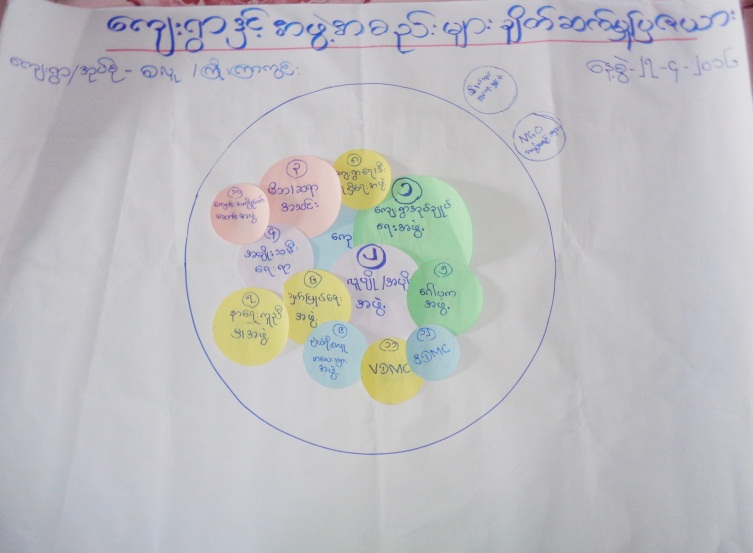          ရခိုင္ျပည္နယ္၊ ေတာင္ကုတ္ၿမိဳ႕နယ္၊ ႀကိဳးၾကာကြင္းေက်းရြာအုပ္စု၊ စလူေက်းရြာအတြင္းရိွ လူမႈေရး အဖဲြ႕အစည္းမ်ား ေက်းရြာဖြံ႕ၿဖိဳးတိုးတက္ေရး၊ သဘာ၀ေဘးအႏၱရာယ္က်ေရာက္မႈမွ ႀကိဳတင္ကာကြယ္ေရးႏွင့္ ရပ္ရြာ သာေရး နာေရး ကိစၥမ်ားအတြက္ အဖဲြ႕မ်ားဖဲြ႕စည္း ေဆာင္ရြက္မႈရိွၾကပါသည္။	စလူေက်းရြာရိွ ၂၀၁၆ ခုႏွစ္ ဧၿပီလအထိ ရပ္ရြာအတြင္းဖြဲ႕စည္းထားေသာ အဖဲြ႕အစည္း (၁၂)ဖဲြ႕ ရိွပါသည္။ ထိုအဖဲြ႕အစည္း (၁၂)ခုမွာ- (၁) ေက်းရြာအုပ္ခ်ဳပ္ေရးမွဴးႏွင့္အဖဲြ႕၊ (၂) လူပ်ိဳ/အပ်ိဳအဖဲြ႕၊ (၃) မိဘဆရာအဖဲြ႕၊ (၄) အမ်ိဳးသမီးေရးရာ၊ (၅) ေဂါပကအဖဲြ႕၊ (၆) ခ်က္ျပဳတ္ေရးအဖဲြ႕၊ (၇) နာေရးကူညီမႈအဖဲြ႕၊ (၈) ေက်းရြာေရမီးရရိွေရး၊ (၉) ခ်ယ္ရီစလူကေလးအဖဲြ႕၊ (၁၀) ေက်ာင္းအက်ိဳးေတာ္ေဆာင္၊ (၁၁) VDMC၊ (၁၂) SDMC အဖဲြ႕တို႕ ျဖစ္ပါသည္။	ေက်းရြာအုပ္စုအုုပ္ခ်ဳပ္ေရးမွဴးႏွင့္ အဖဲြ႕သည္ ေက်းရြာအတြင္းရိွ အုပ္ခ်ဳပ္ေရးကိစၥမ်ား၊ စည္းကမ္း ထိန္းသိမ္း ေရးကိစၥမ်ား၊ ဥပေဒႏွင့္ တရားဥပေဒစိုးမိုးေရး ကိစၥမ်ားအတြက္ အထက္အဆင့္ ၿမိဳ႕နယ္အဆင့္ေဒသ ဆိုင္ရာဌာနမ်ား ႏွင့္ တိုက္ရိုက္ခ်ိတ္ဆက္ေဆာင္ရြက္ပါသည္။ ရပ္ရြာတည္ၿငိမ္ေအးခ်မ္းေရး၊ တရားဥပေဒစိုးမိုးေရး အတြက္ေဆာင္ရြက္ ပါသည္။ အပ်ိဳလူပ်ိဳအဖဲြ႕သည္ ရပ္ရြာအတြင္း မဂၤလာပဲြမ်ား၊ ရွင္ျပဳပဲြမ်ား၊ ဘုရားပဲြေတာ္မ်ားစသည့္ ရာသီအလိုက္ပဲြမ်ား တြင္ ေကၽြးေမြးတည္ခင္း ဧည့္ခံေရးကိစၥရပ္မ်ား တာ၀န္ယူလုပ္ကိုင္ေပးပါသည္။ လူပ်ိဳအပ်ိဳအဖဲြ႕ကို ရပ္ရြာရပ္မိရပ္ဖ အဖဲြ႕ႏွင့္ အုပ္ခ်ဳပ္ေရးအဖဲြ႕မ်ားက ထိန္းၫိွကြပ္ကဲ ၍ ရပ္ရြာစည္ပင္ေရးကိစၥမ်ားကို ပူးေပါင္းေဆာင္ရြက္ၾကပါသည္။ေက်းရြာမိဘဆရာအဖဲြ႕သည္ ေက်းရြာ၏ စာသင္ေက်ာင္းဘက္စံုဖြံ႕ၿဖိဳးတိုးတက္ေရးအတြက္ ေက်ာင္းသား မိဘမ်ားႏွင့္ဆရာ၊ဆရာမမ်ားပါဝင္ဖြဲ႕စည္းထားေသာအဖြဲ႕ျဖစ္ပါသည္။အမ်ိဳးသမီးေရးရာအဖဲြ႕ အမ်ိဳးသမီးမ်ားအားႏိုင္ထက္စီးနင္းျပဳမႈ၊ အိမ္တြင္းအၾကမ္းဖက္မႈမ်ားအား ဥပေဒေရွ႕ ေမွာက္ေရာက္ေအာင္ေဆာင္ရြက္ပါသည္။ ထို႔ေနာက္ရပ္ရြာအတြင္း အရက္ေသစာေရာင္းခ်၊ ေသာက္စားမႈမ်ားအား ေက်းရြာအုပ္ခ်ဳပ္ေရးမွဴးအဖဲြ႕မ်ားႏွင့္ ပူးေပါင္း၍ တားဆီးပိတ္ပင္ေပးပါသည္။ေဂါပက အဖြဲ႕သည္ ရပ္ရြာအတြင္းဘုရား ေစတီပုထုိးမ်ားနွင့္ ေက်ာင္းကန္မ်ားအား ထိန္းသိမ္းေစာင့္ ေရွာက္ျပီး ဘာသာသာသနာ တုိးတက္ျပန္႕ပြားလာေစရန္အတြက္ ဦးစီးဦးေဆာင္ျပဳလုပ္ရန္ အတြက္ ဖြဲ႕စည္းထား ေသာ အဖြဲ႕ျဖစ္ပါသည္။	ေက်းရြာရိွခ်က္ျပဳတ္ေရးအဖြဲ႕သည္ ရပ္ရြာအတြင္းရိွ သာေရး၊ နာေရးမ်ားတြင္ အေကၽြးအေမြးအတြက္ ခ်က္ေရး ျပဳတ္ေရးအတြက္ တာ၀န္ယူေဆာင္ရြက္ပါသည္။ ခ်က္ေရးျပဳတ္ေရးအတြက္ ရပ္ရြာအတြင္းရိွ ရပ္မိရပ္ဖအဖဲြ႕၊ အပ်ိဳ လူပ်ိဳအဖဲြ႕တို႔ႏွင့္ ၫိွႏိႈင္းတိုင္ပင္၍ စားေသာက္ေရးအဆင္ေျပေစရန္ ပူးေပါင္းေဆာင္ရြက္ ၾကပါသည္။	နာေရးကူညီမႈအသင္းသည္ ရပ္ရြာနာေရးကိစၥေပၚေပါက္လာပါက အသုဘအခမ္းအနားႏွင့္ သၿဂိဳဟ္ေရးကိစၥ ရပ္မ်ားကို ရပ္ရြာရပ္မိရပ္ဖအဖဲြ႕ႏွင့္ ပူးေပါင္း၍ လုပ္ေဆာင္မႈေပးပါသည္။	ေက်းရြာေရႏွင့္မီး ရရွိေရးအဖြဲ႕သည္ေက်းရြာအတြင္း မီးလင္းေရးႏွင့္ေသာက္သံုးေရရရွိေအာင္ေဆာင္ရြက္ေပး
ေသာအဖြဲ႕ျဖစ္ပါသည္။ ေက်းရြာရွိလူလတ္ပိုင္းအရြယ္မ်ားႏွင့္အုပ္ခ်ဳပ္ေရးအဖြဲ႕ဝင္မ်ားပူးေပါင္းဖြဲ႕စည္းထားေသာအဖြဲ႕ ျဖစပါသည္။္	ခ်ယ္ရီ စလူကေလးအဖြဲ႕သည္ ရပ္ရြာအတြင္းလူငယ္ပိုင္း အသက္(၁၅)ႏွစ္ေအာက္မ်ားပူးေပါင္းဖြဲ႕စည္း ထား အဖြဲ႕ျဖစ္ပါသည္။ေက်းရြာတြင္းသန္႔ရွင္းေရးႏွင့္သက္ဆိုင္ေသာလုပ္ငန္းမ်ားကို ေဆာင္ရြက္ေသာအဖြဲ႕ျဖစ္ပါသည္။ေက်ာင္းအက်ိဳးေတာ္ေဆာင္အဖြဲ႕ သည္စာသင္ေက်ာင္းဖြံ႕ၿဖိဳးတိုးတက္ေရးအတြက္ ေက်ာင္းအုပ္ ႀကီး ႏွင့္ ေက်ာင္းသား မိဘမ်ားပူးေပါင္းကာေဆာင္ရြက္ေသာအဖြဲ႕ျဖစ္ပါသည္။	ေက်းရြာေဘးအႏၲရာယ္စီမံခန့္ခြဲမႈေကာ္မတီ (VDMC) အဖြဲ႕သည္ေက်းရြာတြင္ေဘးအႏၲရာယ္တစံုတခုက် ေရာက္ ပါကၾကိဳတင္သတင္းေပးျခင္း၊ရွာေဖြကယ္ဆယ္ျခင္းႏွင့္ က်န္းမာေရးေစာင့္ေရွာက္ျခင္းမ်ားကို အခ်ိန္ႏွင့္ တေျပးညီေဆာင္ရြက္ႏိုင္ရန္အတြက္ စြမ္းရည္ေဖာင္ေဒးရွင္းမွေပးေသာသင္တန္းမ်ားလည္းရရွိထားေသာအဖြဲ႕လည္း ျဖစ္ပါသည္။			စာသင္ေက်ာင္းတြင္းေဘးအႏၲရာယ္စီမံခန့္ခြဲမႈေကာ္မတီ(SDMC)အဖြဲ႕သည္ ေက်ာင္းတြင္းျဖစ္တက္ေသာ မီးေဘး၊ေရေဘးမ်ားႏွင့္ သဘာ၀ေဘးအမ်ိုးမ်ိုးတို့အတြက္ ေက်ာင္းသူ/သားမ်ား၊ဆရာ/ဆရာမမ်ားႏွင့္ ေက်ာင္းေကာ္ မတီအဖြဲ႕၀င္မ်ားပါ၀င္ဖြဲ႕စည္းထားေသာအဖြဲ႕လည္းျဖစ္ပါသည္။အထက္ေဖာ္ျပပါ အဖဲြ႕အစည္းမ်ား၏ ရပ္ေရးရြာေရးအတြက္ မိမိတို႔ဆိုင္ရာအခန္းက႑မ်ားမွ က်ရာတာ၀န္ မ်ားကို ပူးေပါင္းေဆာင္ရြက္မႈျဖင့္ ရပ္ရြာဖြံ႕ၿဖိဳးေရးအတြက္ လုပ္ေဆာင္အေကာင္အထည္ေဖာ္ေနၾကပါသည္။	CDA, PLAN, ျမစိမ္းေရာင္၊ စြမ္းရည္ေဖာင္ေဒးရွင္း၊ ရင္ေသြးငယ္မ်ားေဖာင္ေဒးရွင္းကဲ့သို႔ေသာ NGO, INGO အဖဲြ႕အစည္းမ်ားမွ ရပ္ရြာအတြက္ ဖြံ႕ၿဖိဳးတိုးတက္ေစရန္ ရပ္ရြာရပ္မိရပ္ဖအဖဲြ႕၊ အုပ္ခ်ဳပ္ေရးအဖဲြ႕မ်ားႏွင့္ ပူးေပါင္း ေဆာင္ရြက္အေကာင္အထည္ေဖာ္ေဆာင္ရြက္ေနလ်က္ရိွပါသည္။၃.၈	ပါ၀င္ပတ္သက္သူမ်ားဆိုင္ရာ ဆန္းစစ္ျခင္း ၃.၉	ကေလးသူငယ္မ်ား၏ လိုအပ္ခ်က္မ်ားႏွင့္ အခြင့္အေရးမ်ားအေပၚ သက္ေရာက္မႈမ်ား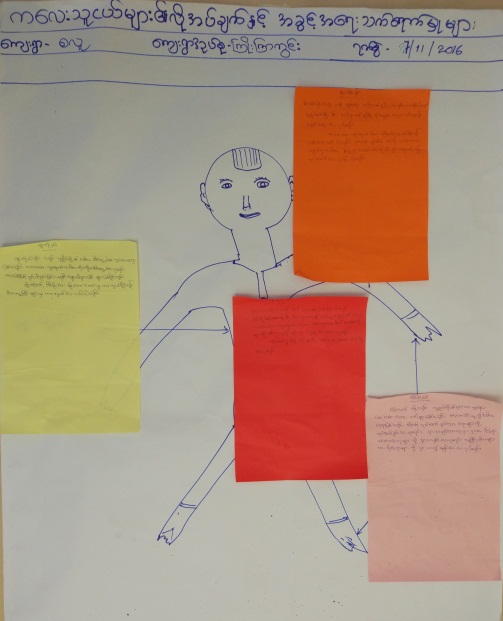 စလူေက်းရြာရွိ ကေလးသူငယ္မ်ား၏ လိုအပ္ခ်က္ႏွင္႔ အခြင္႔အေရးမ်ားအေပၚ သက္ေရာက္မႈအား ဆန္းစစ္ျခင္းျဖင့္ ကေလးမ်ားသည္ သူတို႔၏ အခြင္႔အေရးႀကီး (၄)ရပ္ျဖစ္ေသာ ရွင္၊ ဖြင္႔၊ ကာ၊ ပါ ကို ပိုမိုၿပီး သိရွိနားလည္ေစပါသည္။ ေဘးအႏၲရာယ္တစ္ခုခု အတြက္ကေလးမ်ားစိတ္ထဲတြင္ သူတို႔၏ ပညာေရး၊ စားဝတ္ေနေရး၊ က်န္းမာေရး စသည္တို႔တြင္ ထိခိုက္နိုင္မႈမ်ားရွိသည္ကို သိရွိလာပါသည္။ ကေလးမ်ားမွ သူတို႕၏ လုိအပ္ခ်က္မ်ားႏွင္႔ လိုခ်င္တာမ်ားကိုလဲ ခြဲျခားသိရွိရပါသည္။ စလူေက်းရြာအတြင္း ေျမၿပိဳျခင္းႏွင္႔ ေလမုန္တိုင္းတိုက္ျခင္း ေဘးအႏၱရာယ္မ်ားကို ၾကံဳေတြ႕ခဲ့ရာတြင္ ကေလးမ်ားအေပၚသက္ေရာက္မႈမ်ားကို ေဖာ္ထုတ္သိရွိရပါသည္။ကေလးသူငယ္မ်ားအား ကိုယ္ခႏၶာပံုကို အပိုင္း ( ၄ ) ပိုင္းခြဲၿပီးေဆြးေႏြးရာတြင္ ဦးေခါင္းပိုင္း-  ကေလးမ်ား၏ ပညာေရးႏွင္႔ ပတ္သက္ၿပီး စလူ ေက်းရြာတြင္ ေဘးအႏၱရာယ္တစ္ခုခုႏွင္႔ ၾကံဳေတြ လာပါက ေက်ာင္းမ်ားပိတ္ထားရျခင္းေၾကာင္႔ ပညာေရးမွာ ထိခိုက္မႈရွိနိုင္ပါသည္။ ေက်ာင္းေဆာင္မ်ားပ်က္စီးၿပီး စာသင္ရန္ေနရာ ခက္ခဲျခင္း၊ မိမိတို႔ သင္ၾကားေနေသာ စာအုပ္မ်ား ေက်ာင္းသံုးပစၥည္းမ်ား ပ်က္စီးနိုင္ေသာေၾကာင္႔ ပညာေရးကိုထိခိုက္နိုင္ျခင္းမ်ားကို ကေလးမ်ား၏ စိတ္တြင္ရွိေနေၾကာင္း သိရပါသည္။ ထိုသို႔ အႏၱရာယ္တစ္ခုခုႏွင္႔ ၾကံဳရပါက ကေလးမ်ား၏ ပညာေရးဘက္တြင္ ထိခိုက္မႈနည္းပါးေအာင္ ခိုင္ခံေသာ ေက်ာင္းေဆာင္မ်ားရွိျခင္း၊ ေက်ာင္းတြင္ ေဘးအႏၱရာယ္ႏွင္႔ပတ္သက္ေသာ အဖြဲ႕အစည္းမ်ားရွိျခင္း၊ ခိုလံႈရန္ေနရာမ်ားရွိျခင္း၊ ႀကိဳတင္ျပင္ဆင္ျခင္း အစီအစဥ္မ်ားထားရွိျခင္းစသည္႔ အားသာခ်က္မ်ားရွိပါသည္္။ပါးစပ္(သို႔) ဝမ္းပိုက္ပိုင္း-  ကေလးမ်ားအတြက္ အစားအစာႏွင္႔ ပတ္သက္ၿပီး စလူေက်းရြာတြင္ ေဘးအႏၱရာယ္ တစ္ခုခု ၾကံဳရပါက အစားအစာမ်ားပ်က္စီးနိုင္ျခင္း၊ လမ္းပန္းဆက္သြယ္ေရး ခက္ခဲမႈေၾကာင္႔ အစားအစာမ်ား ဝယ္ယူ ရန္ခက္ခဲမႈမ်ား ရွိနိုင္ျခင္းေၾကာင္႔ အစားအစာႏွင္႔ပတ္သက္ၿပီး ထိခိုက္နိုင္ေၾကာင္း သိရွိရပါသည္။ ေဘးအႏၱရာယ္ တစ္ခုခုႏွင္႔ ၾကံဳေတြ႕ပါက စလူ ေက်းရြာရွိ ကေလးမ်ားအတြက္ အစားအစာမ်ားထိခိုက္မႈ နည္းပါးေစရန္ မိသားစု အလိုက္ အစားအစာမ်ားကို ေရလံုအိပ္ထဲထည္႔ျပီး သိမ္းစည္းထားရန္၊ အစားအစာမ်ားကို ႀကိဳတင္စုေဆာင္း ထားရန္ လိုအပ္ပါသည္။ႏွလံုးသား-  ကေလးသူငယ္မ်ားမွာ ေဘးအႏၱရာယ္ တစ္ခုခုႏွင္႔ ၾကံဳေတြ႕လာပါက လူႀကီးမ်ားထက္ ေၾကာက္စိတ္မ်ား ၾကပါသည္။ ကေလးမ်ား၏ စိတ္ထဲတြင္ မိမိ မိသားစုမ်ားႏွင္႔ ကြဲကြာသြားမွာကိုေၾကာက္ျခင္း၊ သူငယ္ခ်င္းမ်ား ထိခိုက္ ခံရမွာကိုေၾကာက္ျခင္း၊ မိမိတို႔၏ စာသင္ေက်ာင္းမ်ား ပ်က္စီးမွာကို ေၾကာက္ျခင္း စသည္႔ စိုးရိမ္ပူပန္မူမ်ားရွိေနသည္ကို သိရပါသည္။ ေဘးအႏၱရာယ္ တစ္ခုခုႏွင္႔ ၾကံဳေတြ႕ပါက စလူေက်းရြာရွိ ကေလးမ်ားအတြက္ ခံစားမႈမ်ား သက္သာ ရန္ လူႀကီးမ်ား၊ မိဘမ်ား၊ ဆရာမ်ားအေနျဖင္႔ သူတို႔အား ဝိုင္းဝန္းအားေပး ႏွစ္သိမ္႔ေပးရန္ လိုအပ္ၿပီး ကေလးမ်ား၏ ခံစား ခ်က္မ်ားကိုလည္း အသိအမွတ္ျပဳ ထည္႔သြင္းစဥ္းစား ရန္လိုအပ္ပါသည္။ခႏၶာကိုယ္ပုိင္း- ကေလးသူငယ္မ်ားမွာ ခႏၶာကိုယ္ ေသးေကြးေသာေၾကာင္႔ ေဘးအႏၱရာယ္ျဖစ္လာပါက ထိခိုက္ဒါဏ္ရာ ရမႈလြယ္ကူပါသည္။ ကေလးမ်ားသည္ ေဘးအႏၱရာယ္တစ္ခုခုျဖစ္ပါက မသန္႔ရွင္းေသာ ေရမ်ားကို ေသာက္ရေသာ ေၾကာင္႔ ဝမ္းပ်က္ဝမ္းေလ်ာေရာဂါမ်ား ျဖစ္တတ္္ပါသည္။ ကေလးမ်ား စိတ္ထဲတြင္ မိမိတို႔ ခႏၶာကိုယ္တြင္ရွိေသာ လက္၊ ေျခေထာက္မ်ားမွာ လူႀကီးမ်ားေလာက္ မစြမ္းေဆာင္နိုင္ေသာေၾကာင္႔ ေဘးအႏၱရာယ္၏ ထိခိုက္မႈကိုပိုျပီး ခံစားရ ပါသည္။ ေဘးအႏၱရာယ္ တစ္ခုခုႏွင္႔ ၾကံဳေတြ႕ပါက စလူ ေက်းရြာရွိ ကေလးမ်ားအတြက္ ခိုလံႈရာေနရာကို ေစာစီးစြာ ေရာက္ေနရန္လိုအပ္ပါသည္။ ကေလးမ်ား၏ အရြယ္မတူလ်င္ မတူသလို ကာကြယ္ေစာင္႔ေရွာက္ေပးရန္ လိုအပ္ပါ သည္။ ကေလးမ်ားအား ေဘးအႏၱရာယ္ျဖစ္ၿပီးခ်ိန္တြင္ က်န္းမာေရး ေစာင္႔ေရွာက္မႈမ်ား အထူးလိုအပ္ပါသည္ ဟု ကေလးမ်ားမွ ေဆြးေႏြးခဲ့ၾကပါသည္။၃.၁၀	က်ား/မေရးရာ ကြန္ယက္ျပေျမပံု ဆန္းစစ္ျခင္း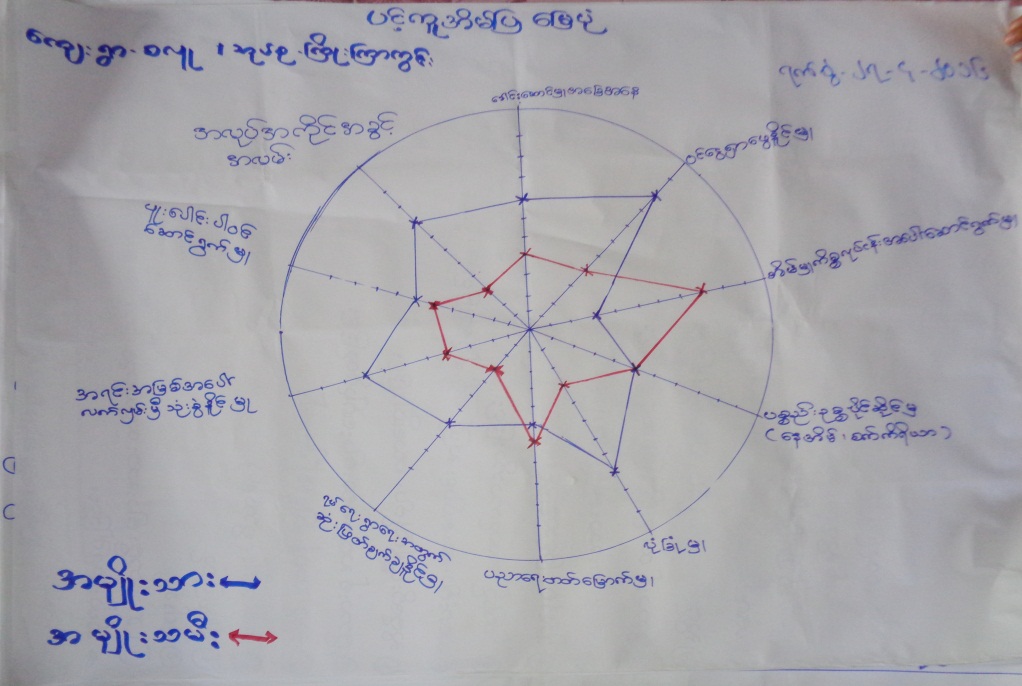 စလူေက်းရြာ၏ က်ား/မေရးရာ ဆန္းစစ္မႈကို ေလ့လာသံုးသပ္ရာတြင္ ပင့္ကူအိမ္ေျမပံုကို သံုးစြဲခဲ့ပါသည္။ ေဒသ၏ဓေလ့ထံုးစံအတိုင္း အမ်ိဳးသားမ်ားကသာ ေက်းရြာဖြံ႕ၿဖိဳးေရးကို ဦးေဆာင္ဆံုးျဖတ္ လုပ္ကိုင္ၾကပါသည္။ အိမ္ေထာင္စုမ်ား၏ မိသားစုစီမံခန္႔ခြဲမႈမ်ားတြင္ အမ်ိဳးသားမ်ား၏ အခန္းက႑သည္ လြန္စြာအေရးပါလွသည္ကို ေတြ႕ရွိရပါသည္။ ဘာသာေရး ပြဲေတာ္မ်ားတြင္ အမ်ိဳးသားမ်ားက ဦးေဆာင္ၾကေသာ္လည္း အမ်ိဳးသမီးမ်ား၏ ပါဝင္ ေဆာင္ရြက္မႈ စီမံခန္႔ခြဲမႈကိုလည္းေတြ႕ရပါသည္။ ပင့္ကူအိမ္ေျမပံုေလ့လာ ဆန္းစစ္ျခင္းအရ တရဘေက်းရြာတြင္ အရင္းအျမစ္လက္လွမ္းမီမႈသည္ အမ်ိဳးသား မ်ားက ၈၀% ျဖစ္ၿပီး၊ အမ်ိဳးသမီးမ်ားက ၄၀% သာရိွပါသည္။ ဝင္ေငြရရိွမႈမွာ အမ်ိဳးသားမ်ားက ၉၀%၊ အမ်ိဳးသမီး မ်ားက ၄၀%သာ ရွိေၾကာင္းေတြ႕ရပါသည္။ အေၾကာင္းအရင္းမွာ အလုပ္အကိုင္အမ်ားစုသည္ အမ်ိဳးသားမ်ားသာ လုပ္ကိုင္ႏိုင္ေသာ လုပ္ငန္းမ်ားသာျဖစ္၍ျဖစ္ပါသည္။ အမ်ဳိးသမီးမ်ားအတြက္ အသက္ေမြးဝမ္းေၾကာင္း သင္တန္းမ်ား ေပး၍ အလုပ္အကိုင္မ်ားဖန္တီးေပးရန္ လိုအပ္ေၾကာင္းေလ့လာသံုးသပ္မိပါသည္။ ပညာတတ္ေျမာက္မႈတြင္ အမ်ိဳး သမီးမ်ားက ၆၀% သာတတ္ေျမာက္ၿပီး အမ်ိဳးသားမ်ားက ၅၀% တတ္ေျမာက္ေၾကာင္း ေတြ႕ရိွရပါသည္။ အမ်ိဳးသမီး လူငယ္မ်ား ပညာတတ္ေျမာက္မႈမွာ ယခုေနာက္ပိုင္းကာလမ်ားတြင္ တိုးလာေၾကာင္းလည္း ေဆြးေႏြးသိရွိရပါသည္။  လံုျခံဳစိတ္ခ်ရမႈမွာ အမ်ိဳးသမီးမ်ားက ၃၀% သာရွိၿပီး အမ်ိဳးသားမ်ားမွာလည္း ၈၀% ခန္႔သာရွိေၾကာင္း ဆန္းစစ္ခ်က္ အရသိရွိရၿပီး ေဒသလံုျခံဳေရးအရလည္း အားနည္းေနေသးေၾကာင္း သိရွိရပါသည္။ အမ်ိဳးသားမ်ားကသာ ရပ္ရြာ လုပ္ငန္းမ်ားတြင္ အမ်ားစု ဦးေဆာင္ၿပီး အမ်ိဳးသမီးမ်ားမွာ ပူးေပါင္းပါဝင္မႈအားနည္းၾကပါသည္။ အမ်ဳိးသားမ်ား၏ ဦးေဆာင္မႈမွာ ၇၀% လႊမ္းမိုးမႈရွိုၿပီး အမ်ိဳးသမီး ဦးေဆာင္က႑မွာ ၄၀% သာရွိသည္။  က႑တိုင္းတြင္ အမ်ိဳးသမီးမ်ား အားနည္းမႈကို ေတြ႕ေနရေသာ္လည္း အမ်ိဳးသမီးမ်ား၏ တက္ၾကြစြာ ပူးေပါင္းပါဝင္ ေဆြးေႏြးလိုမႈမ်ားကို ေတြ႕ျမင္ခဲ့ရၿပီး စြမ္းေဆာင္ရည္ျမႇင့္တင္ေပးျခင္းလုပ္ငန္းမ်ား၊ အမ်ိဳးသမီးအခြင့္အေရးႏွင့္ ဆက္စပ္ေသာသင္တန္းမ်ားျဖင့္ အျမင္ ဖြင့္ေပးႏိုင္ပါက အမ်ိဳးသမီးဦးေဆာင္မႈ ပိုမိုေကာင္းမြန္လာကာ ရပ္ရြာ၊ အိမ္ေထာင္စုမ်ား ဖြံ႕ၿဖိဳးေရးကုိ အေထာက္အကူ ျဖစ္လာမည္ဟု ယံုၾကည္နားလည္မိပါသည္။၃.၁၁ သတင္းအခ်က္အလက္ႏွင့္ အသိပညာေပးမႈမ်ားကို ရရိွႏိုင္မႈစလူေက်းရြာတြင္ သတင္းအခ်က္အလက္ႏွင့္ အသိပညာေပး ဆန္းစစ္ေလ့လာျခင္းျဖင့္ မိုးေလဝသႏွင့္ ပတ္သက္ေသာ သတင္းအခ်က္အလက္မ်ားကို မည့္သည့္သတင္းရင္းျမစ္မ်ားမွ ရရွိႏိုင္သနည္း။ ရရွိသည့္ သတင္းသည္ မွန္ကန္မႈရွိ/မရွိ ဆံုးျဖတ္ခ်က္မ်ား ခ်မွတ္ႏိုင္သည္ကိုလည္း ေတြ႕ရွွိရပါသည္။ ၿပီးခဲ့ေသာေလမုန္တိုင္း ကာလမ်ားတြင္ ေက်းရြာရွိ အမ်ိဳးသားအမ်ားစုသည္ ေလမုန္တိုင္းသတင္းႏွင့္ မိုးေလဝသသတင္းအခ်က္အလက္ မ်ားကို ေရဒီယိုနားေထာင္ျခင္း၊ စေလာင္းသတင္းမ်ား၊ ဌာနဆိုင္ရာမ်ား၏ ႀကိဳတင္သတင္းေပးမႈမ်ားမွ ရရွိပါသည္။ ေက်းရြာ အုပ္ခ်ဳပ္ေရးမႈးသည္ တယ္လီဖုန္း (GSM) ျဖင့္ ၿမိဳ႕နယ္ အေထြေထြအုပ္ခ်ဳပ္ေရးမႈးရံုးမွတဆင့္ ရရွိၿပီး ေက်းရြာသို႔ ျဖန္႔ျဖဴးပါသည္။ အမ်ိဴးသမီးမ်ားအေနျဖင့္ မိုးေလဝသသတင္းမ်ားကို ေက်းရြာသူ/သား အခ်င္းခ်င္းမွ်ေဝျခင္းျဖင့္ သိရွိႏိုင္ပါ သည္။ သတင္းတိက်မွန္ကန္မႈကုိ ေရဒီယိုမ်ားနားေထာင္ျခင္းျဖင့္လည္း တိက်ေအာင္ ျပဳလုပ္ႏိုင္ၿပီး လိုအပ္ပါက အုပ္ခ်ဳပ္ေရးမႈးထံ အိ္မ္ေထာင္ဦးစီးအမ်ိဴးသားမွ တဆင့္ေမးျမန္းႏိုင္ပါသည္။ ကေလးငယ္မ်ားအေနျဖင့္လည္း ေက်ာင္းမွ ဆရာ ဆရာမမ်ားမွလည္းေကာင္းသိရွိႏိုင္ၿပီး မိဘမ်ားထံမွလည္း သတင္းရရွိႏိုင္ပါသည္။ သက္ႀကီးအဖိုးအဖြား အမ်ားစုမွာ ေရဒီယိုနားေထာင္ ေလ့ရွိၾကၿပီး မိုးေလဝသသတင္းကို ရရွိတတ္ၾကပါသည္။ မသန္စြမ္းမ်ားသည္လည္း နီးစပ္ရာ မိသားစုဝင္မ်ားထံမွ ရရွိႏိုင္ပါသည္။ ၃.၁၂	ေက်းရြာ၏ ထိခိုက္လြယ္မႈႏွင့္ စြမ္းေဆာင္ရည္ကို ဆန္းစစ္ျခင္းစလူေက်းရြာရွိ က႑အသီးသီးမွ စြမ္းေဆာင္ရည္မ်ားကို သိရွိေဖာ္ထုတ္တတ္ေစရန္၊ ေဘးအႏၱရာယ္ႏွင့္ ရင္ဆိုင္ရပါက ေက်းရြာအတြင္းရွိ စြမ္းေဆာင္ရည္မ်ားကို သိရွိေဖာ္ထုတ္ အသံုးျပဳတတ္ေစရန္၊ ေက်းရြာရွိ အဖြဲ႕အစည္းမ်ား၊ စီးပြားေရးလုပ္ငန္းမ်ား၊ လမ္းတံတားအစရွိေသာ အေျခခံ အေဆာက္အဦးမ်ား၏ စြမ္းေဆာင္ရည္မ်ား အားသာခ်က္မ်ားႏွင္႔ ထိခိုက္လြယ္မႈ အေနအထားမ်ားကိုသိရွိၿပီး ေဘးဒဏ္ခံနိုင္စြမ္း လုပ္ငန္းစဥ္မ်ား ေဆာင္ရြက္ရာ တြင္ ထိေရာက္စြာ အသံုးျပဳတတ္ေစရန္ ရည္ရြယ္ပါသည္။စလူေက်းရြာတြင္ အေဆာက္အဦးမ်ားမွာ ခိုင္ခံေသာ ဘုန္းႀကီးေက်ာင္း(၁)ေက်ာင္း၊ ကြန္ကရစ္ စာသင္ ေက်ာင္း(၁)ေက်ာင္း၊ သစ္သားစာသင္ေက်ာင္းေဆာင္တစ္ေဆာင္၊ ေတာင့္တင္းေသာ မူႀကိဳေက်ာင္း (၁) ေက်ာင္း၊ ခိုင္ခံ့ေသာအိမ္ (၄၀) ခန္႔ရွိေနေသာေၾကာင္႔ အေဆာက္အဦးမ်ား၏ အားသာခ်က္အျဖစ္ ေတြ႕ရွိရပါ သည္။ အေဆာက္အဦးပိုင္း ထိခိုက္လြယ္မႈ အားနည္းခ်က္ အေနျဖင့္ ေတာင္ကမ္းပါးတြင္ မခိုင္ခံ့ေသာ အိမ္ေျခ (၇၀)ခန္႔ရွိ ေနေသာေၾကာင္႔ ေက်းရြာအိမ္ေျခ၏ တစ္ဝက္ခန္႔ရွိပါသည္။ စီးပြားေရးအားသာခ်က္အေနျဖင္႔ လယ္ဧက (၃၅၀)ခန္႔ ရွိျခင္းမွာ ေက်းရြာလူထုအတြက္ လံုေလာက္ေသာ ဝမ္းစာမ်ား ရရွိနိုင္ေသာ ေက်းရြာ၏အားသာခ်က္ကို ေတြ႕ရွိၿပီး၊ ေျမၿပိဳျခင္း၊ ၾကြက္မ်ားဖ်က္ဆီးျခင္းမ်ားေၾကာင္႔ ေတာင္ယာလုပ္ငန္းမ်ားအတြက္ အားနည္းခ်က္အျဖစ္ရွိေနပါသည္။ လယ္သမားအမ်ားစုေနထိုင္ၾကၿပီး ေတာင္ယာလုပ္ငန္းကို မိရိုးဖလာလုပ္ကိုင္လာၾကရာ ေျပာင္းလဲလာေသာ ရာသီဥတုႏွင့္ အညီ စိုက္ပ်ိဳးေရးနည္းစနစ္အသစ္မ်ားကို သိရွိနားလည္မႈ နည္းပါးသည္ကို ေတြ႕ရွိရပါသည္။ေက်းရြာတြင္ အဖြဲ႕အစည္းမ်ားလည္းရွိရာ ေဘးအႏၱရာယ္ေလ်ာပါးေရးေကာ္မတီ (VDMC) အဖြဲ႕မွာ ေဘးအႏၱရာယ္ႏွင္႔ ပတ္သက္ေသာ သင္တန္းမ်ား ရရွိထားျခင္း၊ ၾကိဳတင္သတိေပးအဖြဲ႕မ်ားရွိေနျခင္းသည္ ေက်းရြာ အတြက္ အားသာခ်က္မ်ားျဖစ္ပါသည္။ ေသာက္သံုးေရ ရွားပါးမႈမွာ ေႏြကာလမ်ားတြင္ အပူရွိန္ျပင္းထန္မႈႏွင့္ အတူျဖစ္ေပၚေလ့ရွိရာ ထိခိုက္ လြယ္ေသာ အုပ္စုမ်ားအတြက္ ႀကီးမားေသာ စိန္ေခၚခ်က္တစ္ရပ္အျဖစ္ရွိေနပါသည္။ေက်ာင္းဆရာ၊ ဆရာမမ်ား၊ သားဖြားဆရာမ၊ အုပ္စုအုပ္ခ်ဳပ္ေရးမွဴး၊ မူႀကိဳေက်ာင္းပညာသင္ၾကားေပးေသာ ဆရာ၊ ဆရာမမ်ားရွိေနျခင္းသည္ အဖြဲ႕အစည္းပိုင္းဆိုင္ရာ စြမ္းေဆာင္ရည္ အားသာခ်က္မ်ားရွိေနပါသည္။ ေက်းရြာ အတြင္း တခ်ိဳ႕အဖြဲ႕အစည္းမ်ားသည္ ဖြံ႕ၿဖိဳးေရးလုပ္ငန္းမ်ားတြင္ လုပ္ေဆာင္မႈအားနည္းျခင္း၊ ရသင္႔ေသာ သင္တန္း မ်ားကို ရရွိထားျခင္း မရွိျခင္းမွာလည္း ထိခိုက္လြယ္မႈကိုျဖစ္ေစေသာ အားနည္းခ်က္အျဖစ္ ေဖာ္ထုတ္သိရွိ ရပါသည္။ ေက်းရြာတြင္ သာေရး၊နာေရးအဖြဲ႕မ်ား၊ အပ်ိဳလူပ်ိဳအဖြဲ႕မ်ား၊ ခ်က္ျပဳတ္ေရး အဖြဲ႕မ်ား ရွိျခင္းသည္ ေက်းရြာလူမႈေရး လုပ္ငန္းမ်ားအတြက္ စြမ္းေဆာင္ရည္ တစ္ရပ္အျဖစ္ရႈျမင္ႏိုင္ပါသည္။ ၃.၁၃ ထိခိုက္လြယ္မႈ ဆန္းစစ္ျခင္းစလူေက်းရြာ၏ ထိခိုက္လြယ္မႈ လူဦးေရစာရင္းကို ေရးဆဲြထားျခင္းအားျဖင့္ ေက်းရြာအတြင္း ထိခိုက္ႏိုင္ေသာ လူဦးေရစာရင္းကို အနီးစပ္ဆံုး သိရိွႏိုင္မည္ျဖစ္သည္။ ထိခိုက္လြယ္သူဟုေခၚဆိုရာတြင္ စိတ္ပိုင္း ဆိုင္ရာ၊ ႐ုပ္ပိုင္းဆိုင္ရာ တစ္ခုခုခ်ဳိ႕ယြင္းေနသူမ်ား၊ သက္ႀကီးရြယ္အိုမ်ား၊ ငါးႏွစ္ေအာက္ကေလးမ်ား ကိုယ္၀န္ေဆာင္ အမ်ိဳးသမီးမ်ားႏွင့္ မသန္စြမ္းသူမ်ားကို ေခၚဆိုျခင္းျဖစ္သည္။ အေျခခံ အေဆာက္အအံုမ်ားအေနျဖင့္ မခိုင္ခံ့ေသာ လမ္းမ်ား၊ တံတားမ်ား၊ ခံုလႈံရာအေဆာက္အဦးမ်ား၊ ေက်းရြာ၏စနစ္မ်ားကို ထိခိုက္လြယ္မႈရွိေသာ မခိုင္ခ့့ံေသာအေန အထားမ်ား ျဖင့္ရွိပါက ထိခိုက္လြယ္မႈ ရႈေထာင့္မွ ျမင္ေတြ႕ႏိုင္ပါသည္။စလူေက်းရြာတြင္ သက္ႀကီးရြယ္အိုမ်ားအေနျဖင့္ စုစုေပါင္းလူဦးေရ၏ (၂.၈) ရာခိုင္ႏႈန္း၊ ၅ႏွစ္ေအာက္ကေလး ရာ (၁၇.၈) ခိုင္ႏႈန္း၊ ကိုယ္ဝန္ေဆာင္အမ်ိဳးသမီး (၁.၄) ရာခိုင္ႏႈန္း၊ မသန္စြမ္းအေနျဖင့္ (.၃) ရာခိုင္ႏႈန္း ႏွင့္ အမ်ိဳးသ မီးဦးေဆာင္ေသာအိမ္ေထာင္စု အေနျဖင့္လည္း (၁.၆) ရာခိုင္ႏႈန္း ရွိၿပီး ထိခိုက္လြယ္သူမ်ား အေနျဖင့္ ရွိေနၿပီး ေဘးဒဏ္ခံႏိုင္စြမ္း တည္ေဆာက္ရာတြင္ ၄င္းတို႔၏ ပူးေပါင္းပါဝင္ႏိုင္မႈကိုလည္း ထည့္သြင္းစဥ္းစားရမည္ျဖစ္ျပီး ႀကိဳတင္ျပင္ဆင္မႈမ်ားလည္း ျပဳလုပ္ၾကရမည္ ျဖစ္ပါသည္။      ထို႔အျပင္ ထိခိုက္လြယ္အုပ္စုတြင္ ပါ၀င္ေသာ လူဦးေရစာရင္းမ်ားကို ျပန္လည္စာရင္းသစ္မ်ား ျပဳစုထားျခင္း၊ အႏၱရာယ္ႏွင့္ ေဘးျဖစ္ႏုိင္ေျချပ ေျမပံုတို႔တြင္ပါ၀င္ေသာ ထိခုိက္လြယ္အုပ္စုအိမ္မ်ားကို အေသအခ်ာ မွတ္သားထား ျခင္းႏွင့္ ေက်းရြာရိွအဖဲြ႕အစည္းမ်ားသို႔ ရွင္းျပထားရန္ လိုအပ္ပါသည္။ ထိုသို႔ ႀကိဳတင္ျပင္ဆင္ထားႏိုင္ျခင္းျဖင့္ ထိခိုက္ လြယ္အုပ္စုမ်ား၊ ေပ်ာ္ရႊင္ခ်မ္းေျမ႕ရန္ ေဘးကင္းလံုၿခံဳစြာ ေနထိုင္ႏိုင္မည္ျဖစ္ပါမည္။၄။	ေဘးဒဏ္ခံႏိုင္စြမ္း ဆန္းစစ္မႈ သတင္းအခ်က္အလက္မ်ား၄.၁	စလူေက်းရြာ၏ ေဘးအႏၱရာယ္မ်ားကို အဆင့္ခဲြျခားသတ္မွတ္ျခင္းေက်းရြာတြင္ ၾကံဳေတြ႕ခံစားခဲ႔ရေသာ ေဘးအႏၱရာယ္အမ်ိဳးမ်ိဳးမ်ားမွ ေက်းရြာသားမ်ား၏ စိုးရိမ္ ေၾကာင္႔က်ၿပီး စိတ္ဖိစီးမႈ အျဖစ္ဆံုး ေဘးအႏၱရာယ္ကို သိသာေပၚလြင္ေစရန္၊ ေက်းရြာလူထုမွ ၄င္းတို႔ စိုးရိမ္ေနရေသာ ေဘးအႏၱရာယ္၏ ယခင္က ျဖစ္ခဲ႔ေသာ အေရအတြက္၊ ျပင္းအား၊ အပ်က္အစီးမ်ားကို ေဖာ္ထုတ္သိရွိနိုင္ပါသည္။စလူေက်းရြာတြင္ ၾကံဳေတြ႕ရေသာ အႏၱရာယ္မ်ားမွာ (၄)မ်ိဳး ရွိေၾကာင္းသိရပါသည္။ ၄င္းအႏၱရာယ္တြင္ အျဖစ္မ်ားျခင္း၊ ပ်က္စီးဆံုးရွံဳးမႈမ်ားျခင္းႏွင္႔ ေက်းရြာလူထုအား အၿခိမ္းေျခာက္ဆံုးႏွင္႔ စိတ္ဖိစီးမႈ မ်ားေနရေသာ အႏၱရာယ္မွာ ေတာင္ေျမမ်ားၿပိဳျခင္းျဖစ္ေၾကာင္း ေဖာ္ထုတ္သိရွိရပါသည္။ ယခုေနာက္ပိုင္းတြင္ ေျမၿပိဳျခင္း အႏၱရာယ္ကို ႏွစ္စဥ္နီးပါး ၾကံဳေတြ႕ေနရပါသည္။ ေျမၿပိဳျခင္းအႏၱရာယ္ေၾကာင္႔ ထိခိုက္မႈမ်ား၊ ပစၥည္းဥစၥာမ်ား ဆံုးရွံဳးျခင္းမ်ားကို ၾကံဳေတြ႕ခံစားေနရေၾကာင္းသိရွိရပါသည္။ စလူေက်းရြာ၏ ဒုတိယၿခိမ္းေျခာက္ျခင္းခံရေသာ အႏၱရာယ္မွာ မုန္တိုင္းအႏၱရာယ္ျဖစ္သည္ဟု ေဖာ္ထုတ္သိရွိရပါသည္။ ေက်းရြာပတ္ဝန္းက်င္တြင္ သစ္ေတာမ်ားရွိေန ေသာေၾကာင္႔ ေႏြရာသီတြင္ ေတာမီးအႏၲရာယ္ကို စိုးရိမ္ရေသာ္လည္း ျဖစ္ေလ့ျဖစ္ထ နည္းေသာေၾကာင္႔ တတိယ အဆင္႔ စိတ္ဖိစီးခံရေသာ အႏၲရာယ္ျဖစ္ပါသည္။ ငလ်င္ေဘးအႏၲရာယ္မွာ သက္ေရာက္မႈကို ၾကံဳရေသာ္ လည္း ေက်းရြာအား တစ္စံုတစ္ရာ ထိခိုက္မႈမရွိေၾကာင္းေဖာ္ထုတ္သိရွိရပါသည္။၄.၂	ရာသီဥတုေျပာင္းလဲမႈ အက်ိဳးသက္ေရာက္မႈမ်ားကို အဆင့္ခဲြျခားသတ္မွတ္ျခင္းရာသီဥတုေျပာင္းလဲမႈ အက်ိဳးသက္ေရာက္မႈမ်ားကို အဆင့္ခြဲျခားသတ္မွတ္ျခင္းျဖင့္ ေက်းရြာလူထု ၾကံဳေတြ႕ ခံစားေနမႈမ်ားကို သိသာထင္ရွွားစြာေတြ႕ျမင္ရပါမည္။ ရာသီဥတုေျပာင္းလဲမႈ၏ အက်ိဴးသက္ေရာက္မႈမ်ားအျဖစ္ စလူ ေက်းရြာတြင္ ေႏြအခါ အပူခ်ိန္တိုးျမင့္မႈမ်ား ရင္ဆိုင္ေနရၿပီး သက္ႀကီးရြယ္အိုႏွင့္ ကေလးမ်ား၏ က်န္းမာေရးကိုလည္း ထိခိုက္ေစပါသည္။ ေသာက္သံုးေရ ရွားပါးမႈမွာလည္း ေႏြကာလမ်ားတြင္ ပူျပင္းမႈႏွင့္အတူ ခက္ခဲစြာ ရင္ဆိုင္ေနရပါ သည္။ ေသာက္သံုးေရ မလံုေလာက္မႈေၾကာင့္ (၂) မိုင္ခန္႔ကြာေဝးေသာ ေနရာတြင္ သြားေရာက္ခပ္ယူၾကရပါသည္။ ေန႔စဥ္ဘဝ အခ်ိန္မ်ားကို ေရခပ္ျခင္းတြင္ အသံုးျပဳေနရ၍ ဝင္ေငြရလုပ္ငန္းမ်ား မလုပ္ကိုင္ႏိုင္ပါ၊ အပူခ်ိန္ ျမင့္မားမႈ ေၾကာင့္ စိုက္ပ်ိဳးေရးက႑တြင္ ပိုးမႊားေရာဂါ က်ေရာက္မႈမ်ားၾကံဳေတြ႕ေနရျပီး သီးႏွံအထြက္ႏႈန္းကို ေလ်ာ့က်ေစပါ သည္။ ရာသီဥတုေျပာင္းလဲမႈေၾကာင့္ ျဖစ္ေပၚရင္ဆိုင္ေနမႈမ်ားကို အဆင့္ခြဲျခားရာတြင္ ေသာက္သံုးေရရွားပါးျခင္းမွာ နံပါတ္ ၁ ျဖစ္ၿပီး၊ ဒုတိယမွာ စိုက္ပ်ိဳးသီးႏွံမ်ားပ်က္စီးမႈ ျဖစ္ပါသည္။ တတိယ ျပႆနာမွာ က်န္းမာေရးထိခိုက္မႈ ျဖစ္ပါသည္။စတုတၳမွာ အပူခ်ိန္ျပင္းထန္လာျခင္းတို႔ျဖစ္ေၾကာင့္ေတြ႕ရွိရပါသည္။ေသာက္သံုးေရရွားပါးျခင္းသည္ ၄င္းေက်းရြာတြင္ ႏွစ္စဥ္ၾကံဳေတြ႕ေနရေသာ အႏၱရာယ္ျဖစ္ၿပီး ရြာသူ ၊ရြာသားမ်ား၏ က်န္းမာေရးမ်ားကိုလည္း ထိခိုက္ေနေသာ အႏၲရာယ္အျဖစ္ ေဖာ္ထုတ္ေတြ႕ရွိပါသည္။၄.၃	ေဘးအႏၱရာယ္ႏွင့္ ရာသီဥတုေျပာင္းလဲျခင္းမ်ားအား အဆင့္ခဲြျခားသတ္မွတ္သံုးသပ္ျခင္းစလူေက်းရြာတြင္ က်ေရာက္ေလ့ရွိေသာ ေဘးအႏၲရာယ္အမ်ိဳးမ်ိဳးမ်ားမွ ေက်းရြာသူ/သားမ်ား စိုးရိမ္ေၾကာင္႔က်ၿပီး စိတ္ဖိစီးမႈအျဖစ္ဆံုး ေဘးအႏၲရာယ္မ်ားကို သိသာေပၚလြင္ေစရန္၊ ေက်းရြာလူထုမွ ၄င္းတို႔ စိုးရိမ္ ေနရေသာ ေဘးအႏၲရာယ္၏ ယခင္ကျဖစ္ခဲ႔ေသာ အေရအတြက္၊ ျပင္းအားႏွင့္ အပ်က္အစီးမ်ားကို ေဖာ္ထုတ္ သိရွိနိုင္ပါသည္။ တရဘေက်းရြာတြင္ ၾကံဳေတြ႕ရေလ့ရွိေသာ ေဘးအႏၲရာယ္မ်ားမွာ (၅)မ်ိဳးရွိေၾကာင္း သိရပါသည္။ ေသာက္သံုးေရရွားပါးျခင္းသည္ ႏွစ္စဥ္ျဖစ္ေလ့ရွိၿပီး ေက်းရြာသူ၊ေက်းရြာသားမ်ား၊ေမြးျမဴေရးတိရိစာၦန္မ်ားႏွင့္ စိုက္ခင္းမ်ား ပ်က္ဆီး ေၾကာင္း ေဖာ္ထုတ္ သိရွိရပါသည္။   စလူေက်းရြာ၏ ဒုတိယၿခိမ္းေျခာက္ျခင္းခံေနရေသာ ေဘးအႏၲရာယ္မွာ မုန္တိုင္းျဖစ္သည္။ မုန္တိုင္းရာ သီမ်ားတြင္ ဘဂၤလားပင္လယ္ေအာ္တြင္ ျဖစ္ပြားေသာမုန္တိုင္းမ်ားေၾကာင့္ မိုးသည္းထန္စြာရြာသြန္းၿပီး ေလျပင္းမ်ား လည္းတိုက္ခတ္ပါသည္။ မိုးသည္းထန္မႈေၾကာင့္ ေျမၿပိဳျခင္းသည္ ေနာက္ဆက္တြဲ ေဘးအႏၲရာယ္အျဖစ္ ျဖစ္ပြားၿပီး အိမ္ေျမမ်ား၊ စိုက္ပ်ိဳးသီးႏွံခင္းမ်ားကို ပ်က္စီးေစပါသည္။  ေက်းရြာပတ္ဝန္းက်င္တြင္ သစ္ေတာမ်ားရွိေနေသာေၾကာင္႔ ေႏြရာသီတြင္ ေတာမီးအႏၱရာယ္ကို စိုးရိမ္ရျခင္း ျဖစ္ေလ့ျဖစ္ထနည္းေသာ္လည္း သတိထားေနရပါသည္။ အပူခ်ိန္ ျပင္းထန္လာသည္ႏွင့္အတူ  စိုက္ပ်ိဳးသီးႏွံမ်ားပ်က္စီးျခင္း ျပႆနာသည္ ျပင္းထန္စြာ ၿခိမ္းေျခာက္ေနေသာ ေဘးအႏၲရာယ္အျဖစ္ ရႈ႕ျမင္ ႏိုင္ပါသည္။၄.၄	ကာလတိုေပါင္းစပ္ေဆာင္ရြက္ျခင္းမ်ားအတြက္ ဆံုးျဖတ္ခ်က္ခ်မွတ္ျခင္းဤဆန္းစစ္ေလ့လာျခင္းသည္ ေတာင္ကုတ္ၿမိဳ႕နယ္ ႀကိဳးၾကာကြင္းေက်းရြာအုပ္စု၊ စလူေက်းရြာ၏ ရာသီဥတုအေျခအေနကိုသိရွိႏိုင္ၿပီး သဘာဝရာသီဥတု အေနအထား အရ မုတ္သုန္ကာလ မိုးဦးက်မ်ားတြင္ မိုးရြာသြန္းမႈမ်ားျပားၿပီး ေျမျပိဳမႈမ်ား ျဖစ္ေလ့ရွိပါသည္။ ေႏြကာလမ်ားတြင္ အပူခ်ိန္ျမင့္မားၿပီး ပူအုိက္စိုစြတ္ေသာ ရာသီဥတုကို ျဖစ္ေပၚေစပါ သည္။ လြန္ခဲ့ေသာ ၁ လ - ၂ လျဖစ္ေသာ  ေတာ္သလင္းလႏွင့္ သီတင္းကြ်တ္လ (စက္တင္ဘာ-ေအာက္တိုဘာ) လမ်ားတြင္ မိုးရြာလိုက္၊ေနပူလိုက္ႏွင့္တိမ္ထူထပ္ေနလ်က္ရွိပါသည္။ လယ္သမားမ်ားအေနျဖင့္လည္းယာစပါးမ်ားရိတ္သိမ္းရန္ျပင္ဆင္ေနေသာကာလျဖစ္ပါသည္။ယခုရာသီခ်ိန္တြင္ေက်းရြာတြင္က်န္းမာေရးႏွင့္ပတ္သက္ေသာနာမက်န္းမႈမ်ားအျဖစ္မ်ားပါ သည္။ရာသီဥတုမွာလည္းပူလိုက္ေအးလိုက္ႏွင့္အပူရွပ္၍ဖ်ားနာျခင္းမ်ား၊ေသြးတိုးျခင္းမ်ားအျဖစ္မ်ားေနပါသည္။ထိုေရာဂါမ်ားကိုလည္းအခ်ိန္ႏွင့္တစ္ေျပညီကုသသြားရန္လိုအပ္ပါသည္။ မိုးေလဝသႏွင့္ ဇလေဗဒဦးစီးဌာန၏ ႏိုဝင္ဘာလ ပထမ ၁၀ ရက္အတြက္ ခန္႔မွန္းခ်က္မွာ ရခိုင္ျပည္နယ္တြင္ ေနရာကြက္က်ား မိုးရြာမည္၊ ညအပူခ်ိန္မ်ား က်ဆင္းလာမည္ျဖစ္သည္။ ေဒသ၏စိုက္ပ်ိဳးေရးလုပ္ငန္းမ်ားအတြက္ ရိတ္သိမ္းခ်ိန္ျဖစ္ေနသည့္အတြက္ ရုတ္တရက္မိုးရြာလာပါကကာကြယ္ရန္ အတြက္ႀကိဳတင္ ျပင္ထားရန္ ႏွင့္ေရထုတ္ေျမာင္းမ်ားကို ႀကိဳတင္ ေဆာင္ရြက္ရမည္ျဖစ္ၿပီး အျခားေသာ ပိုးမႊားေရာဂါကာကြယ္ျခင္းမ်ားလည္း လုပ္ေဆာင္ရမည္ျဖစ္ပါသည္။ ရာသီဥတုႏွင့္ မိုးေလဝသ အေျခအေနအရလိုအပ္သလို ေစာင့္ၾကည့္လုပ္ေဆာင္ရမည္မ်ားကိုလည္း လိုအပ္သလို ျပဳလုပ္ရမည္ျဖစ္ပါသည္။၄.၅	အဓိကက်ေသာ ေဘးအႏၱရာယ္မ်ားအတြက္ စိတ္မွန္းျဖစ္ႏုိင္ေျခမ်ား ပံုေဖာ္ျခင္းစလူေက်းရြာ၏ အဓိကက်ေသာ ေဘးအႏၲရာယ္၏ အလားအလာျပင္းအားကို စိတ္မွန္းျဖင့္တြက္ဆ၍ ထိခိုက္မႈနည္းပါးေစရန္ ရည္ရြယ္၍ ႀကိဳတင္ျပင္ဆင္မႈမ်ား ျပဳလုပ္ႏိုင္ရန္ ဤနည္းလမ္းကိုသံုး၍ ဆန္းစစ္ေလ့လာခဲ့ပါသည္။ ေရရွားပါးျခင္းႏွင့္ ေရႀကီးျခင္းမွာ ဤေက်းရြာအေနျဖင့္ ႀကံဳေတြ႕ခံစားေနရေသာ အဓိကေဘးအႏၲရာယ္မ်ားျဖစ္ပါသည္။ အခ်က္ အလက္မ်ားသည္ ရပ္ရြာလူထုႀကိဳတင္ျပင္ဆင္ေရးႏွင့္ ေဘးဒဏ္ခံႏိုင္စြမ္းတည္ေဆာက္ေရးလုပ္ငန္း စဥ္မ်ားအတြက္ အေထာက္အကူျပဳမည္ျဖစ္ပါသည္။၅။	ေဘးဒဏ္ခံႏိုင္စြမ္း လုပ္ငန္းအစီအစဥ္မ်ားႏွင့္ ဦးစားေပးေရြးခ်ယ္ျခင္းမ်ား၅.၁	လုပ္ငန္းမ်ား ဦးစားေပးအဆင့္သတ္မွတ္သည့္ နည္းလမ္း ရပ္ရြာလူထု ေဘးဒဏ္ခံႏိုင္စြမ္းကို ဆန္းစစ္ေလ့လာျခင္းအားျဖင့္ စလူေက်းရြာ ေဘးဒဏ္ခံႏိုင္စြမ္းကို တည္ေဆာက္ရာတြင္ အဓိကလိုအပ္ေသာ လုပ္ငန္းေဆာင္ရြက္ခ်က္မ်ားကို ေဖာ္ထုတ္ႏိုင္ခဲ့ပါသည္။ ေဖာ္ထုတ္ခဲ့ေသာ လုပ္ငန္းမ်ားကို အေကာင္အထည္ေဖာ္ရန္ အကန္႔အသတ္ျဖင့္ ရွိေနေသာ အရင္းအျမစ္မ်ားအေပၚတြင္ အေျခခံ ရေသာေၾကာင့္ ဦးစားေပးေရြးခ်ယ္ရန္ႏွင့္ ထိုလုပ္ငန္းမ်ားကို အေကာင္အထည္ေဖာ္ရာတြင္ ကုန္က်စရိတ္ႏွင့္ ရရွိႏိုင္ ေသာ အက်ိဳးအျမတ္မ်ားကုိလည္း ဆန္းစစ္ေလ့လာဖို႔လိုအပ္ပါသည္။ ထိုကဲ့သို႔ ဆန္းစစ္ရာတြင္ လုပ္ငန္းတစ္ခုခ်င္းစီ အလိုက္ စီးပြားေရး၊ သဘာဝပတ္ဝန္းက်င္ ေဘးဒဏ္ခံႏိုင္စြမ္းႏွင့္ လူမႈေရးက႑တို႔တြင္ ကုန္က်စရိတ္ႏွင့္ အက်ိဳး ရလာဒ္တို႔ကို ႏိႈင္းယွဥ္ဖို႔ လိုအပ္ပါသည္။ မည္သည့္လုပ္ငန္းသည္ ရပ္ရြာလူထုအတြက္ အေကာင္အထည္ေဖာ္ရန္ အသင့္ေတာ္ဆံုး ျဖစ္သည္ကို ဆံုးျဖတ္ခ်က္ခ်ရာတြင္ အေထာက္အကူျပဳႏိုင္ပါသည္။ 	ဤဆန္းစစ္ခ်က္အရ စလူေက်းရြာတြင္ လိုအပ္ေသာ လုပ္ငန္း (၅) ခု ရွိေသာ္လည္း လတ္တေလာ ေဆာင္ရြက္ရန္ အေရးႀကီးသည္႔လုပ္ငန္းမ်ားကို ေဆြးေႏြးရာတြင္ ေသာက္ေရရရွိရန္အတြက္ စိမ့္စမ္းေရသြယ္တန္းျခင္း၊ မီးစက္တပ္ဆင္ျခင္း၊ ခိုလွံဳရာအေဆာက္အဦးသစ္တည္ေဆာက္ျခင္းႏွင့္စာၾကည့္တိုက္ တည္ေဆာက္ျခင္းတို႔ျဖစ္ပါ သည္။ စိမ့္စမ္းေရသြယ္တန္းျခင္းသည္ရမွတ္ (၁၅) မွတ္ရရွိၿပီး၊ မီးစက္တပ္ဆင္ျခင္းမွာ (၁၂) မွတ္၊ စာၾကည့္တိုက္ ေဆာက္လုပ္ျခင္းမွာရမွတ္ (၁၁)မွတ္ႏွင့္ ခိုလွံဳရာအေဆာက္အဦးတည္ေဆာက္ျခင္းမွာရမွတ္ (၁၀)ရရွိ၍ ဦးစားေပး (၁) အျဖစ္ စိမ့္စမ္းေရပိုက္သြယ္တန္းျခင္းကို အေကာင္အထည္ ေဖာ္ရန္ ေက်းရြာလူထုကဝိုင္းဝန္းဆံုးျဖတ္ခဲ့ၾကပါသည္။၆။	ရပ္ရြာလူထု ေဘးဒဏ္ခံႏိုင္စြမ္း လုပ္ငန္းအစီအစဥ္မ်ား၇။	နိဂံုးခ်ဳပ္	စလူေက်းရြာ၏ သဘာဝေဘးေလ်ာ့ပါေရးေကာ္မတီအေနျဖင့္ ရပ္ရြာေဘးဒဏ္ခံႏုိင္စြမ္း လုပ္ငန္း အစီအစဥ္ ႏွင့္ အစီရင္ခံစာကို ျဖန္႔ေဝေပးရန္ဝတၱရားရွိပါသည္။ ရပ္ရြာလူငယ္အုပ္စုႏွင့္ စာသင္ေက်ာင္းမ်ား အပါအဝင္ ရပ္ရြာ လူထုမ်ား အၾကားတြင္ က်ယ္က်ယ္ျပန္႔ျပန္႔ ေဝငွရန္လိုအပ္ပါသည္။ ဤအစီရင္ခံစာကိုၿမိဳ႕နယ္အဆင့္ အေထြေထြ အုပ္ခ်ဳပ္ေရးဦးစီးဌာန အပါအဝင္ သက္ဆိုင္ရာဌာနမ်ားႏွင့္ ေဆြးေႏြးတိုင္ပင္သင့္ပါသည္။ ၿမိဳ႕နယ္အဆင့္ ဌာနဆိုင္ရာ မ်ား အေနျဖင့္လည္း ရပ္ရြာလူထု၏ ထိခိုက္လြယ္မႈႏွင့္ ေရြးခ်ယ္ထားေသာ လုပ္ငန္းအစီအစဥ္ (community resilience action plan) ကို ေကာင္းစြာသိရွိထားလွ်င္ ရပ္ရြာလူထုအတြက္ ေဘးဒဏ္ခံႏိုင္စြမ္း တည္ေဆာက္ရာတြင္ ပိုမိုအဆင္ ေျပႏိုင္ပါမည္။	အျခားေသာ ျပင္ပအဖြဲ႕အစည္းမ်ား၊ လူမႈ ဖြံ႕ၿဖိဳးေရး အဖြဲ႕အစည္းမ်ား သို႔မဟုတ္ ရပ္ရြာအေျချပဳအဖြဲ႕အစည္း မ်ားအေနျဖင့္လည္း ပိုမိုေကာင္းမြန္ေသာ စီမံကိန္းပံုစံမ်ားေရးဆြဲႏိုင္ရန္ႏွင့္ သင္တန္းမ်ား ျပဳလုပ္ေပးႏိုင္ရန္ ဤအစီရင္ ခံစာကို ေလ့လာႏိုင္ပါသည္။ 	ရပ္ရြာလူထုအေနျဖင့္လည္း အစီရင္ခံစာတြင္ပါဝင္ေသာ ေက်းရြာ၏ အဓိကေဘးအႏၱရာယ္မ်ားကို သိရွိထား ၿပီး၊ ႀကိဳတင္ျပင္ဆင္မႈမ်ားျပဳလုပ္ရန္၊ အမ်ိဳးမ်ိဳးေသာေဘးႏၱရာယ္ႏွင့္ ဖိစီးမႈမ်ားကို တုန္႔ျပန္ႏိုင္ရန္ နားလည္ထားသင့္ ပါသည္။ လုပ္ငန္းအစီအစဥ္မွ အမ်ိဳးမ်ိဳးေသာ လုပ္ေဆာင္ခ်က္မ်ားကို အေကာင္အထည္ေဖာ္ေဆာင္ရာတြင္ ရပ္ရြာ လူထုသည္ မိမိ၏ တာဝန္မ်ားကို ေကာင္းစြာသေဘာေပါက္နားလည္သင့္ပါသည္။၈။	ျပန္လည္သံုးသပ္ျခင္း၊ ေစာင့္ၾကည့္ေလ့လာအကဲျဖတ္ျခင္းႏွင့္ အခ်က္အလက္ျပဳျပင္ျခင္းရပ္ရြာလူထု လုပ္ငန္းအစီအစဥ္သည္ အခ်ိန္ကာလတစ္ခုတြင္သာ ဆန္းစစ္ထားၿပီး သတင္းအခ်က္အလက္မ်ား စုေဆာင္းထားျခင္းေၾကာင့္ အခ်ိန္အတိုင္းအတာ ၁ ႏွစ္ခန္႔အတြက္သာ အက်ံဳးဝင္ႏိုင္မည္ျဖစ္ပါသည္။ ေအာက္ပါ အတိုင္း အခ်က္အလက္မ်ားကို ႏွစ္စဥ္ျပန္လည္ သံုးသပ္သင့္ပါသည္။၁။ ေဘးအႏၲရာယ္က်ေရာက္မႈႏွင့္ ဖိစီးမႈမ်ားသည္ ေျပာင္းလဲမႈမ်ားရွိခဲ့ပါသလား။ ရာသီဥတုေျပာင္းလဲမႈ၏ သက္ေရာက္မႈမ်ား၊ ေဘးအႏၲရာယ္ သို႔မဟုတ္ စီးပြားေရး၊ သဘာဝပတ္ဝန္းက်င္ သို႔မဟုတ္ ပ်က္စီးမႈမ်ားႏွင့္ ဆက္ႏြယ္ေနေသာ ပဋိပကၡမ်ားႏွင့္ ပက္သက္၍ သတင္းအခ်က္အလက္အသစ္မ်ားရွိလွ်င္စဥ္းစားပါ။၂။ ရပ္ရြာတြင္ (လူမ်ား၊ စနစ္မ်ား သို႔မဟုတ္ အေျခခံအေဆာက္အအံု) ထိခိုက္လြယ္မႈ အေျခအေနအသစ္မ်ား ရွိလာပါသလား။၃။ လုပ္ငန္းမ်ားသည္ အေကာင္အထည္ေဖာ္ေဆာင္ရြက္ရန္ ကုိက္ညီမႈရွိေနဆဲလား။ ေျပာင္းလဲရန္၊ ျမႇင့္တင္ရန္ လိုအပ္ပါသလား။၄။ ေဘးဒဏ္ခံႏို္င္စြမ္းႏွင့္ ပက္သက္ေသာ လုပ္ငန္းမ်ားအေကာင္အထည္ေဖာ္ေဆာင္ရန္ ရပ္ရြာလူထုအေနျဖင့္ ရန္ပံုေငြမ်ား သို႔မဟုတ္ အခြင့္အလမ္းအသစ္မ်ား ရရွိႏိုင္ပါသလား။အထက္ပါ အခ်က္အလက္မ်ားမွ ေျပာင္းလဲမႈမ်ားရွိပါက၊ လုပ္ငန္းအစီအစဥ္ကို လိုအပ္သလို ျပန္လည္ သံုးသပ္သင့္ပါသည္။လုပ္ငန္းတိုင္း၏ အေကာင္အထည္ေဖာ္ေဆာင္မႈတစ္ခုခ်င္းစီ၏ လုပ္ငန္းစဥ္မ်ားကိုလည္း ျပန္လည္ သံုးသပ္သင့္ပါသည္။ အခ်ိန္သတ္မွတ္ခ်က္ ေနာက္က်၊ ေက်ာ္လြန္မႈမ်ားရွိခဲ့ပါက၊ အရင္းအျမစ္ႏွင့္ အေကာင္အထည္ ေဖာ္ေဆာင္မႈအစီအစဥ္မ်ားကို ျပန္လည္ေရးဆြဲသင့္ပါသည္။ေနာက္ဆက္တဲြ(၁)း	Rhakine Multi Hazard Risk Maps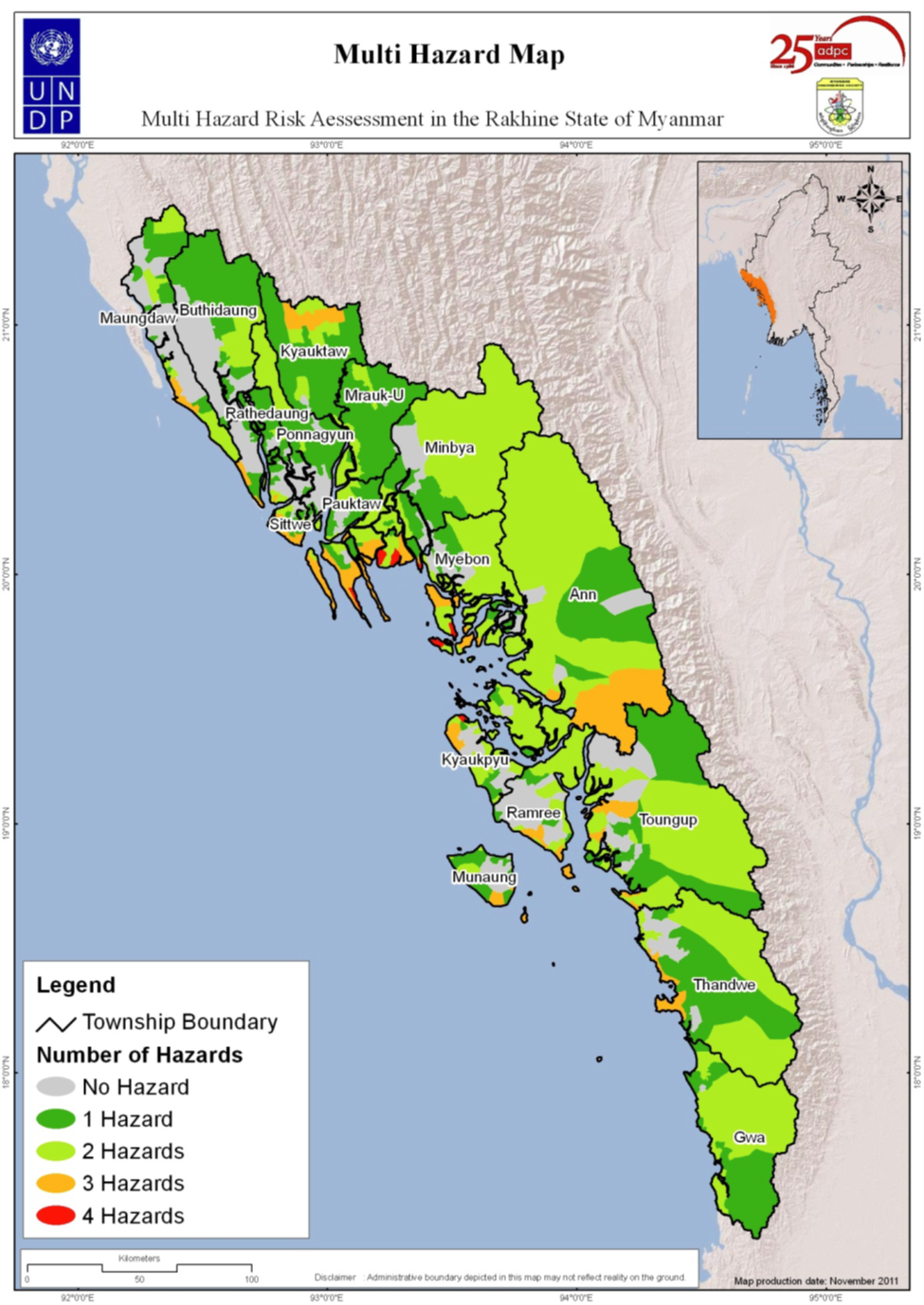 ေနာက္ဆက္တဲြ(၂)း	ရပ္ရြာအေျချပဳ၊ ႀကိဳတင္သတိေပးစနစ္ စစ္ေဆးမႈပံုစံေနာက္ဆက္တဲြ(၃)း	ပတ္၀န္းက်င္အေျခအေနကို စစ္ေဆးျခင္းသဘာဝပတ္၀န္းက်င္ထိန္းသိမ္းမႈဆိုင္ရာ ဆန္းစစ္မႈႏွင့္ ေဆာင္ရန္/ ေရွာင္ရန္မ်ားရည္ရြယ္ခ်က္		 	စီမံကိန္း၀င္ရြာမ်ားအေနျဖင့္မိမိတို႕၏ ပတ္ဝန္းက်င္ရွိသဘာဝ အရင္းအျမစ္မ်ားကို ထုတ္ယူ အသံုးျပဳရာတြင္၊ ထိန္းသိမ္းမွဳဆိုင္ရာ နည္းဥပေဒသ၊ ေဆာင္ရန္/ေရွာင္ရန္မ်ားကို သိရွိ နားလည္ေစရန္ႏွင့္  လိုက္နာေဆာင္ရြက္ေစရန္ ျဖစ္ပါသည္။ သဘာဝပတ္၀န္းက်င္ ထိန္းသိမ္းမႈမရွိပါက သစ္ေတာျပဳန္းတီးျခင္း၊ ေလာင္စာဆီမ်ားအလြန္အကၽြံ သံုးစဲြျခင္းေၾကာင့္ ေလထုညစ္ညမ္းျခင္း၊ ရာသီဥတုေဖာက္ျပန္ျခင္း စသည့္ေဘးထြက္ဆိုးက်ဳိးမ်ား ကို ျဖစ္ေပၚႏိုင္ေၾကာင္းကို ေကာင္းစြာ သိရွိနားလည္ေစရန္ ျဖစ္ပါသည္။ နမူနာဇယားတြင္ သဘာ၀ပတ္ ၀န္းက်င္ထိန္းသိမ္းျခင္းဆိုင္ရာ ေဆာင္ရန္/ေရွာင္ရန္ အခ်က္အလက္မ်ား ပါ၀င္ပါသည္။ ေနာက္ဆက္တဲြ(၄)း	ေက်းရြာသဘာ၀ေဘး စီမံခန္႔ခဲြမႈေကာ္မတီ၏ တာ၀န္ႏွင့္ ၀တၱရားမ်ားေက်းရြာေဘးအႏၱရာယ္စီမံခန္႕ခြဲမႈေကာ္မတီ၏ ဖြဲ႕စည္းပုံေက်းရြာေဘးအႏၲရာယ္ စီမံခန္႕ခြဲမႈ ေကာ္မတီနွင္ ့အဖြဲ႕ငယ္မ်ား ခ်ိတ္ဆက္ေဆာင္ရြက္ပုံေဘးအႏၱရာယ္စီမံခန္႔ခြဲမႈေကာ္မတီ
လုပ္ငန္းတာ၀န္မ်ားအဖြဲ႕အစည္းနွင့္သက္ဆုိင္ေသာကြ်မ္းက်င္မႈ၊ေဘးအႏၲရာယ္စီမံခန္႔ခြဲမႈသင္တန္းကိုတက္ေရာက္နုိင္ရမည္။ရပ္ရြာလူထုမ်ားကိုေဘးအႏၲရာယ္စီမံခန္႔ခြဲမႈ လုပ္ငန္းစဥ္မ်ားကိုျပန္လည္သင္ၾကားေပးရမည္။ အေကာင္အထည္ေဖာ္နုိင္ရမည္။ၿမိဳ႕နယ္အာဏာပိုင္အဖြဲ႕အစည္းမ်ားနွင့္ေတြ႕ဆုံေဆြးေႏြး၍မိမိရပ္ရြာႀကဳိတင္ျပင္ဆင္ေရးစီမံမႈလုပ္ငန္းစဥ္ေတြကုိတိုးတက္ေကာင္းမြန္ေအာင္ေဆာင္ရြက္ရမည္။သဘာဝေဘးအႏၲရာယ္မျဖစ္ခင္၊ျဖစ္ေနစဥ္၊ျဖစ္ၿပီးအေရးေပၚအေျခအေနမ်ားတြင္ဦးစီးဦးေဆာင္ျပဳ၍တာဝန္ မ်ားကို ေဆာင္ရြက္နိုင္ရမည္။မိမိရပ္ရြာတြင္ေဘးအႏၲရာယ္ပ်က္စီးဆုံးရႈံးမႈကုိအကာအကြယ္ေပးနုိင္ေသာအရင္းအျမစ္မ်ားရရွိ ေအာင္လူထုနွင့္အာဏာပိုင္အဖြဲ႕အစည္း ၊အျခားအဖြဲ႕အစည္းမ်ားကိုစည္းရုံးလႈံ႕ေဆာ္နုိင္ရမည္။ေဘးအႏၲရာယ္စစ္ေဆး အကဲျဖတ္မႈ၊ႀကိဳတင္ျပင္ဆင္မႈ၊သက္သာေလ်ွာ့ပါးေစမႈမ်ားကုိ အစီအစဥ္ ေရးဆြဲၿပီး အေကာင္အထည္ေဖာ္ရမည္။ တာဝန္ခြဲယူနိုင္ရန္ လိုအပ္ေသာအဖြဲ႕ငယ္မ်ားကို ဖြဲ႕စည္းရမည္။ပုံမွန္အစည္းအေဝးမ်ားက်င္းပ၍လုပ္ငန္းစဥ္မ်ားကိုျပန္လည္သုံးသပ္ျပင္ဆင္ေဆာင္ရြက္ရမည္။ႀကိဳတင္သတိေပးေရးအဖြဲ႕ႏွင့္တာဝန္မ်ားေဆာင္ရြက္ရမည့္လုပ္ငန္းတာ၀န္မ်ားေဘးအႏၱရာယ္မျဖစ္ခင္ေရဒီယုိမွ မုိးေလ၀သသတင္းမ်ားကုိ နားေထာင္မည္။ေဘးအႏၲရာယ္သတင္းရရွိပါက ရပ္ရြာလူထုကို အခ်ိန္နွင့္ တေျပးညီ သိရွိေအာင္ ႀကဳိတင္အေၾကာင္းၾကား မည္။ႀကဳိတင္သတိေပးေရး ကိရိယာမ်ားကို စုေဆာင္းထားမည္။ႀကဳိတင္သတိေပးေရးစနစ္ အစီအစဥ္မ်ား ေရးဆြဲထားမည္။ေရးဆြဲထားေသာ အစီအစဥ္မ်ားကို ရပ္ရြာလူထုကို ႀကဳိတင္အသိေပးထားမည္။၄င္းေရးဆြဲထားေသာ ႀကဳိတင္သတိေပးေရးစနစ္မ်ားကုိ ဇာတ္္တုိက္ေလ့က်င့္ထားမည္။ဆက္သြယ္ရမည့္ အေရးႀကီး ဖုန္းနံပါတ္မ်ားကုိ ျပဳစုထားမည္။ရပ္ရြာလူထုအား ေဘးအႏၲရာယ္နွင့္ ပတ္သက္ေသာ အသိပညာမ်ား တုိးပြားေအာင္ေဆာင္ရြက္မည္။ခုိင္ခံ့ေသာ အေဆာက္အဦးမ်ားရွိရာေနရာမ်ားကို ႀကဳိတင္ျပဳစုထားမည္။ေက်းရြာရွိ အိမ္ေထာင္စုနွင့္ လူဦးေရစာရင္းမ်ားကို ျပဳစုထားမည္။ခုိင္ခံ့ေသာ အေဆာက္အဦးမ်ားရွိရာေနရာမ်ားကို ရပ္ရြာလူထုအား အသိေပးထားမည္။ေဘးအႏၲရာယ္က်ေရာက္ခ်ိန္တြင္ ေဆာင္ရြက္ရမည့္ လုပ္ငန္းစဥ္မ်ားကုိ ႀကဳိတင္ျပင္ဆင္ထားရန္ ရပ္ရြာလူထုအား နႈိးေဆာ္မည္။အျခားအဖြဲ႕မ်ားနွင့္ ခ်ိတ္ဆက္ေဆာင္ရြက္ထားမည္။ျဖစ္ေနစဥ္ေရဒီယိုမွ မုိးေလ၀သသတင္းမ်ားကို နားေထာင္မည္။အေျခအေနကို ရပ္ရြာလူထုအား အခ်ိန္ႏွင့္ တေျပးညီ သိရွိေအာင္ ေပးပုိ႔မည္။ခုိလႈံရာအေဆာက္အဦးသို႔ ေရာက္ရွိလာသူစာရင္းကို ျပဳစုမည္။က်န္ရွိေနေသာ လူမ်ားကုိ ရွာေဖြကယ္ဆယ္နုိင္ရန္ ရွာေဖြေရးနွင့္ ကယ္ဆယ္ေရး အဖြဲ႕မ်ားကို ႏႈိုးေဆာ္မည္။ေပ်ာက္ဆုံးေနေသာ လူစာရင္းကို ျပဳစုထားမည္။ခုိလႈံရာအေဆာက္အဦးတြင္ေရာက္ရွိေနေသာ လူမ်ားကို အားေပးစကားေျပာမည္။လုိအပ္ပါက အျခားအဖြဲ႕မ်ားကို ကူညီမည္။ျဖစ္ျပီးေရဒီယိုမွ မုိးေလ၀သသတင္းမ်ားကို နားေထာင္မည္။ရရွိလာေသာ သတင္းမ်ားကို ရပ္ရြာလူထုအား အခ်ိန္နွင့္ တေျပးညီ သိရွိေစရန္ ႏႈိးေဆာ္ေပးမည္။ေဘးအႏၲရာယ္သတင္းၿပီးဆုံးေၾကာင္းအား ရပ္ရြာလူထုအား ျပန္လည္အသိေပးမည္။က်န္ရွိေနေသာ လူဦးေရစာရင္းမ်ားကို ျပဳစုုုုုုမည္။ပ်က္စီးဆုံးရႈံးမႈစာရင္းႏွင့္ ေက်းရြာ၏ လုိအပ္ခ်က္မ်ားကို ျပဳစုမည္။ပ်က္စီးဆုံးရႈံးမႈစာရင္းႏွင့္ ေက်းရြာ၏ လုိအပ္ခ်က္မ်ားကို ၿမဳိ႕နယ္အဖြဲ႕အစည္းမ်ားနွင့္ အျခားလူမႈေရးအဖြဲ႕အစည္းမ်ားအား ေပးပုိ႕အကူအညီေတာင္းမည္။အျခားအဖြဲ႕မ်ားနွင့္ လုိအပ္ေသာ လုပ္ငန္းမ်ားကို ပူးေပါင္းေဆာင္ရြက္မည္။ေရွူးဦးသူနာျပဳအဖြဲ႕ႏွင့္တာဝန္မ်ားေဆာင္ရြက္ရမည့္လုပ္ငန္းတာ၀န္မ်ားေဘးအႏၱရာယ္မၿဖစ္ခင္ေရဒီယိုမွမိုးေလ၀သသတင္းမ်ားကိုနားေထာင္ရမည္။ေရွးဦးသူနာျပဳသင္တန္းကို တက္ေရာက္ထားရမည္။ရပ္ရြာလူထုကို က်န္းမာေရးအသိပညာတိုးပြားေအာင္ ေဆာင္ရြက္ရမည္။	လိုအပ္ေသာေဆး၀ါးပစၥည္းမ်ားကို ႀကိဳတင္စုေဆာင္းထားရမည္။ေဘးအႏၲရာယ္တုံ႔ျပန္မႈအခ်ိန္ႏွင့္ကယ္ဆယ္ေရးအခ်ိန္မ်ားတြင္ေဆာင္ရြက္ရမည့္လုပ္ငန္းအစီအစဥ္မ်ားကို စနစ္တက် ေရးဆြဲထားရမည္။အဖြဲ႕တည္ရွိမည့္ေနရာကို ႀကိဳတင္အသိေပးမည္။က်န္ရွိေနေသာအဖြဲ႕မ်ားႏွင့္ ခ်ိတ္ဆက္ေဆာင္ရြက္မည္။ျဖစ္ေနစဥ္ေရဒီယိုသတင္းမ်ားကို နားေထာင္ရမည္။ထိခိုက္လြယ္ေသာသူမ်ားကိုကယ္ဆယ္ႏိုင္ရန္ ရွာေဖြေရးႏွင့္ကယ္ဆယ္ေရးအဖြဲ႕မ်ားကို ႏိႈးေဆာ္မည္။ထိခိုက္ဒဏ္ရာရရွိလာေသာသူမ်ားကို ျပဳစုကုသေပးမည္။လူနာမ်ားကို အားေပးစကားေျပာမည္။၀မ္းေရာဂါမျဖစ္ပြားေအာင္ သန္႔ရွင္းေသာေရကို ေသာက္သံုးရန္ ႏိႈးေဆာ္ရမည္။ထိခိုက္ဒဏ္ရာ ရရွိသူစာရင္းကို ျပဳစုထားရမည္။လိုအပ္လွ်င္ အဖြဲ႕ခြဲၿပီး ျပဳစုကုသမႈ႕ေပးရမည္။အျခားအဖြဲ႕မ်ားႏွင့္ခ်ိတ္ဆက္ေဆာင္ရြက္ရမည္။ျဖစ္ၿပီးေရဒီယိုသတင္းမ်ားကို နားေထာင္ရမည္။အေရးႀကီးလူနာမ်ားကို နီးစပ္ရာေဆးရုံေဆးခန္းမ်ားသို႕ ပို႕ေဆာင္ေပးရမည္။လူနာမ်ားကို အားေပးစကားေျပာေပးရမည္။လိုအပ္ေသာေဆး၀ါးမ်ားကို ျပန္လည္ျဖည့္တင္းထားမည္။ထိခိုက္ေသဆံုးမႈစာရင္းမ်ားကို ျပဳစုထားရမည္။ၿမိဳ႕နယ္ၾကက္ေၿခနီအဖြဲ႕ႏွင့္ ျခားလူမႈေရးအဖြဲ႕မ်ားႏွင့္ လုပ္ငန္းမ်ားကို ပူးေပါင္းေဆာင္ရြက္ရမည္။ကူးစပ္ေရာဂါမၿဖစ္ေအာင္ ေသာက္ေရသံုးေရႏွင့္ပတ္၀န္းက်င္မ်ားကို ပိုးသတ္ေဆးဖ်န္းေပးထားမည္။ထိခိုက္ေသဆံုးမႈစာရင္းမ်ားကို ၿမိဳ႕နယ္အဖြဲ႕အစည္းသို႕ ေပးပို႕ရမည္။လိုအပ္လွ်င္ အၿခားအဖြဲ႕မ်ားကို ကူညီမည္။ရွာေဖြေရးႏွင့္ကယ္ဆယ္ေရးအဖြဲ႔၏တာဝန္မ်ား
လုပ္ေဆာင္ရမည့္လုပ္ငန္းတာ၀န္မ်ားေဘးအႏၱရာယ္မၿဖစ္ခင္ေရဒီယိုမွမိုးေလ၀သသတင္းမ်ားကို နားေထာင္ရမည္။လိုအပ္ေသာ သင္တန္းမ်ာကို တက္ေရာက္ထားရမည္။ရွာေဖြေရးႏွင့္ကယ္ဆယ္ေရးလုပ္ငန္းမ်ားအတြက္ လိုအပ္ေသာ ပစၥည္းမ်ားကို ရွာေဖြထားရမည္။ရွာေဖြေရးႏွင့္ကယ္ဆယ္ေရးလုပ္ငန္းမ်ားကို လုပ္ေဆာင္ရန္အတြက္ လုပ္ငန္းအစီအစဥ္မ်ားကို ႀကိဳတင္ေရးဆြဲထားရမည္။ေရးဆြဲထားေသာလုပ္ငန္းအစီအစဥ္မ်ားကို ဇာတ္တိုက္ေလ့က်င့္ထားရမည္။ခိုလႈံရာအေဆာက္အဦးေနရာမ်ားကို သတ္မွတ္ထားရမည္။သတ္မွတ္ထားေသာ ခိုလႈံရာအေဆာက္အဦးေနရာကို ေက်းရြာလူထုအား အသိေပးထားမည္။ေက်းရြာရွိထိခိုက္လြယ္မႈစာရင္းမ်ားကို ျပဳစုထားမည္။အျခားအဖြဲ႕မ်ားႏွင့္ ခ်ိတ္ဆက္လုပ္ေဆာင္မည္။ျဖစ္ေနစဥ္ေရဒီယိုမွမိုးေလ၀သသတင္းမ်ားကို နားေထာင္မည္။ထိခိုက္လြယ္သူမ်ားကို ခိုလံႈရာအေဆာက္အဦးသို႕ ကယ္ဆယ္ပို႕ေဆာင္ေပးမည္။ေပ်ာက္ဆံုးေနသူမ်ားကို ရွာေဖြကယ္ဆယ္မည္။ဒဏ္ရာရရွိထားသူမ်ားကို ေရွးဦးသူနာျပဳအဖြဲ႕သို႕ ပို႕ေဆာင္ေပးရမည္။အျခားအဖြဲ႕မ်ားႏွင့္ ပူးေပါင္းလုပ္ေဆာင္မည္။ျဖစ္ၿပီးေရဒီယိုမွမိုးေလ၀သသတင္းမ်ားကို နားေထာင္မည္။ေပ်ာက္ဆံုးေနေသာသူမ်ားကို ရွာေဖြကယ္ဆယ္မည္။ဒဏ္ရာရရွိသူမ်ားကို နီးစပ္ရာေဆးရုံေဆးခန္းသို႕ ပို႕ေဆာင္ရန္ ေရွးဦးသူနာျပဳအဖြဲ႕ႏွင့္ ပူးေပါင္းေဆာင္ရြက္မည္။ဒဏ္ရာရရွိသူမ်ားကို အားေပးစကားေျပာမည္။အျခားအဖြဲ႕မ်ားႏွင့္လည္းခ်ိတ္ဆက္ေဆာင္ရြက္မည္။ေနာက္ဆက္တဲြ(၅)း	အေရးေပၚဆက္သြယ္ရန္ ဖုန္းနံပါတ္မ်ားအေရးေပၚဆက္သြယ္ရန္ တယ္လီဖုန္းနံပါတ္မ်ားစာရင္းအေရးေပၚဆက္သြယ္ရန္ တယ္လီဖုန္းနံပါတ္မ်ားစာရင္းေက်းရြာအမည္- စလူ                      ေက်းရြာအုပ္စုအမည္ - ႀကိဳးၾကာကြင္း                      ရက္စဲြ -၂၅-၄-၂.၀၁၆ေက်းရြာအမည္- စလူ                      ေက်းရြာအုပ္စုအမည္ - ႀကိဳးၾကာကြင္း                      ရက္စဲြ -၂၅-၄-၂.၀၁၆ေက်းရြာအမည္- စလူ                      ေက်းရြာအုပ္စုအမည္ - ႀကိဳးၾကာကြင္း                      ရက္စဲြ -၂၅-၄-၂.၀၁၆ေက်းရြာအမည္- စလူ                      ေက်းရြာအုပ္စုအမည္ - ႀကိဳးၾကာကြင္း                      ရက္စဲြ -၂၅-၄-၂.၀၁၆ေက်းရြာအမည္- စလူ                      ေက်းရြာအုပ္စုအမည္ - ႀကိဳးၾကာကြင္း                      ရက္စဲြ -၂၅-၄-၂.၀၁၆ေက်းရြာအမည္- စလူ                      ေက်းရြာအုပ္စုအမည္ - ႀကိဳးၾကာကြင္း                      ရက္စဲြ -၂၅-၄-၂.၀၁၆ေက်းရြာအမည္- စလူ                      ေက်းရြာအုပ္စုအမည္ - ႀကိဳးၾကာကြင္း                      ရက္စဲြ -၂၅-၄-၂.၀၁၆ေက်းရြာအမည္- စလူ                      ေက်းရြာအုပ္စုအမည္ - ႀကိဳးၾကာကြင္း                      ရက္စဲြ -၂၅-၄-၂.၀၁၆ေက်းရြာအမည္- စလူ                      ေက်းရြာအုပ္စုအမည္ - ႀကိဳးၾကာကြင္း                      ရက္စဲြ -၂၅-၄-၂.၀၁၆ေက်းရြာအမည္- စလူ                      ေက်းရြာအုပ္စုအမည္ - ႀကိဳးၾကာကြင္း                      ရက္စဲြ -၂၅-၄-၂.၀၁၆စဥ္ေဘးအႏၱရာယ္ခုႏွစ္ပ်က္စီးဆံုး႐ံႈးမႈပ်က္စီးဆံုး႐ံႈးမႈပ်က္စီးဆံုး႐ံႈးမႈပ်က္စီးဆံုး႐ံႈးမႈပ်က္စီးဆံုး႐ံႈးမႈေျဖရွင္းသည့္နည္းလမ္းမ်ားမွတ္ခ်က္စဥ္ေဘးအႏၱရာယ္ခုႏွစ္လူအိုးအိမ္စီးပြားေရးအေျခခံအေဆာက္အဦးသဘာ၀ပတ္၀န္းက်င္ေျဖရွင္းသည့္နည္းလမ္းမ်ားမွတ္ခ်က္၁။မုန္တိုင္း၁၉၉၂-(၁၀)အိမ္၅  %-အပင္လဲေျမၿပိဳကိုယ္ထူကိုယ္ထ၂။ေျမၿပိဳ၂၀၀၇--၅ %-လမ္းပိတ္ေျမၿပိဳကိုယ္ထူကိုယ္ထ၃။မုန္တိုင္း၂၀၀၈-(၂)အိမ္၃ %-အပင္လဲအိမ္အမိုးၿပိဳကိုယ္ထူကိုယ္ထ၄။ေျမၾကြက္ အႏၲရာယ္၂၀၁၁၂၀၁၄---၅၀ %-၀ါးၿပဳန္းတီးမႈစိုက္ပ်ိဳးသီးႏွံမ်ားပ်က္စီးကိုယ္ထူကိုယ္ထ၅။မိုးႀကိဳးပစ္၂၀၁၄ေခါင္းမူး ေ၀ဒနာ-ဖုန္း၊ မီးႀကိဳးTV-ပိႏၷဲပင္ေသဖုန္း၊ မီးႀကိဳးကိုယ္ထူကိုယ္ထ ၆။ေျမၿပိဳ၂၀၁၅-(၃)အိမ္၁ %-ေျမၿပိဳPLAN/ ေထြအုပ္၇။ငလွ်င္လႈပ္၂၀၁၆---စာသင္ေက်ာင္း၊ဘုန္းႀကီး  ေက်ာင္းအက္ကဲြေျမျပင္အက္ကဲြ-ေက်းရြာအမည္ - စလူ                     ေက်းရြာအုပ္စုအမည္ - ႀကိဳးၾကာကြင္း              ရက္စဲြ - ၇-၁၁-၂၀၁၆ေက်းရြာအမည္ - စလူ                     ေက်းရြာအုပ္စုအမည္ - ႀကိဳးၾကာကြင္း              ရက္စဲြ - ၇-၁၁-၂၀၁၆ေက်းရြာအမည္ - စလူ                     ေက်းရြာအုပ္စုအမည္ - ႀကိဳးၾကာကြင္း              ရက္စဲြ - ၇-၁၁-၂၀၁၆ေက်းရြာအမည္ - စလူ                     ေက်းရြာအုပ္စုအမည္ - ႀကိဳးၾကာကြင္း              ရက္စဲြ - ၇-၁၁-၂၀၁၆စဥ္ခုႏွစ္ျဖစ္ပ်က္ခဲ့သည့္အေၾကာင္းအရာမ်ားမွတ္ခ်က္၁။၁၉၈၁ ခန္႔စလူေက်းရြာအား စတင္ထူေထာင္ခဲ့သည္။ အိမ္ေျခ(၁၈)အိမ္ခန္႔သာရိွသည္ ေက်းရြာလူႀကီးအေနျဖင့္ ဦးျမေသာင္းစတင္တည္ေထာင္ခဲ့သည္။၂။၁၉၈၆ ခန္႔အေျခခံပညာမူလတန္းရရိွသည္။၃။၂၀၀၇ ခန္႔အေျခခံပညာမူလတန္းလြန္အျဖစ္အဆင့္တိုးျမႇင့္ရရိွပါသည္။၄။၂၀၁၅ ခန္႔အေျခခံပညာအလယ္တန္းေက်ာင္းတိုးျမႇင့္ရရိွသည္။၅။၂၀၀၅ ခန္႔ေက်းလက္က်န္းမာေရးဌာနခဲြတည္ေဆာက္ပါသည္။၆။၂၀၀၈ ခန္႔ရခိုင္႐ိုးမ၌၀ါးမ်ားအသီးသီး(၀ါးသုဥ္း)ေသာေၾကာင့္ၾကြက္ေပါမ်ားၿပီးစပါး ပ်က္စီး၍ အစားစာရွားပါးပါသည္။၇။၂၀၀၈ ခန္႔ပန္းေတာင္း-ေတာင္ကုတ္လမ္း ပတ္လည္ေနရာေျမၿပိဳၿပီးလမ္းျပတ္ေတာက္ ပါသည္။၈။၂၀၁၅ ခန္႔ေလျပင္းတိုက္ခိုက္မႈေၾကာင့္ေနအိမ္(၃)လံုးၿပိဳလဲပါသည္။ ၿမိဳ႕နယ္မွေထာက္ပံ့မႈရရိွပါသည္။ေက်းရြာအမည္ - စလူ                                   ေက်းရြာအုပ္စု - ႀကိဳးၾကာကြင္း                                          ရက္စဲြ - ၂၆-၄-၂၀၁၆ေက်းရြာအမည္ - စလူ                                   ေက်းရြာအုပ္စု - ႀကိဳးၾကာကြင္း                                          ရက္စဲြ - ၂၆-၄-၂၀၁၆ေက်းရြာအမည္ - စလူ                                   ေက်းရြာအုပ္စု - ႀကိဳးၾကာကြင္း                                          ရက္စဲြ - ၂၆-၄-၂၀၁၆ေက်းရြာအမည္ - စလူ                                   ေက်းရြာအုပ္စု - ႀကိဳးၾကာကြင္း                                          ရက္စဲြ - ၂၆-၄-၂၀၁၆ေက်းရြာအမည္ - စလူ                                   ေက်းရြာအုပ္စု - ႀကိဳးၾကာကြင္း                                          ရက္စဲြ - ၂၆-၄-၂၀၁၆အသက္ေမြး၀မ္းေၾကာင္းပိုင္ဆိုင္မႈမ်ား၎အသက္ေမြး၀မ္းေၾကာင္းမ်ားသည္ ေက်းရြာလူထုအား  မည္ကဲ့သို႔အေထာက္အကူျပဳပါသနည္း။ ေဘးအႏၱရာယ္ေပၚစိုးရိမ္ရပါသလား။သဘာ၀ေဘးအႏၱရာယ္ေၾကာင့္အသက္ေမြး၀မ္းေၾကာင္းမ်ားေပၚတြင္မည္သည့္ဆိုးက်ိဳးမ်ားျဖစ္ေပၚေစပါသနည္း။သဘာ၀ေဘးအႏၱရာယ္ျဖစ္ခ်ိန္တြင္အသက္ေမြး၀မ္းေၾကာင္းမ်ားပ်က္စီးမႈနည္းပါးေစရန္မည္ကဲ့သို႔ကာကြယ္ၾကပါသနည္း။ေက်းရြာတြင္ရိွေသာအသက္ေမြး၀မ္းေၾကာင္းမ်ားေဘးဒဏ္ခံႏိုင္စြမ္းျမင့္မားလာေစရန္(သို႔)ရာသီဥတုႏွင့္လုိက္ေလ်ာညီေထြ ေသာအသက္ေမြး၀မ္းေၾကာင္းမ်ားျဖစ္လာေစရန္အျခားနည္းလမ္းေရြးခ်ယ္ခြင့္မ်ားရိွပါသလား။ဥယ်ာဥ္ၿခံႏွင့္ ေတာင္ယာခင္းေက်းရြာရိွက်န္းမာေရး၊ ပညာေရး လူမႈေရး၊ စီးပြားေရးကိုအေထာက္ အကူျပဳႏိုင္သည္။ ေဘးအႏၲရာယ္ အေပၚစိုးရိမ္ရပါသည္။စိုက္ပ်ိဳးသီးႏွံႏွင္အပင္မ်ားပ်က္စီးႏိုင္ပါသည၊္ပိုးမႊားအႏၲရာယ္၊ သီးႏွံမေအာင္ျခင္း၊ ထြက္ ႏႈန္းနည္းျခင္း သဘာ၀ေဘးအႏၲရာယ္ကို မီးတားလမ္းလုပ္ျခင္းျဖင့္ကာ ကြယ္ပါသည္။ေတာမီးေလာင္ျခင္းမွမီးတားလမ္းျပဳလုပ္၍ ကာကြယ္ႏိုင္ပါသည္။ ေျမၾသဇာေကၽြး၊ ပိုးသတ္ေဆးျဖန္း။ရိုးမအတြင္း အမဲလိုက္ျခင္းႏွင့္ ေတာတြင္းပစၥည္းမ်ားရွာေဖြျခင္းေကာင္းမြန္ေသာဝင္ေငြမ်ားရရွိျခင္း၊ေဘးအႏၲရာယ္ အေပၚစိုးရိမ္ရပါသည္။ေတာေကာင္မ်ားရွားပါးလာျခင္းႏွင့္သစ္ေတာမ်ားျပဳန္းတီးမႈေၾကာင့္ရွာေဖြရခက္ခဲလာျခင္း။သစ္ေတာမ်ားျပန္လည္စိုက္ပ်ိဳးျခင္းႏွင့္ေတာမီးရွိဳ႕ျခင္းကိုတားဆီးရန္။မရွိပါ။ပါဝင္ပက္သက္သူမ်ားအဓိက တာဝန္မ်ားရပ္ရြာအတြင္းအဖြဲ႕အစည္းရပ္ရြာအတြင္းအဖြဲ႕အစည္းေက်းရြာအုပ္ခ်ဳပ္ေရးမွဴးေက်းရြာအတြင္းရိွ အုပ္ခ်ဳပ္ေရးကိစၥမ်ား၊ ဖြံ႕ၿဖိဳးေရးလုပ္ငန္းမ်ား၊ စည္းကမ္းထိန္းသိမ္း ေရးကိစၥမ်ား၊ ဥပေဒႏွင့္ တရားဥပေဒစိုးမိုးေရး ကိစၥမ်ားအတြက္ ၿမိဳ႕နယ္အဆင့္ ဌာန ဆိုင္ရာမ်ားႏွင့္ တိုက္ရိုက္ ခ်ိတ္ဆက္ေဆာင္ရြက္ႏိုင္ရန္။အပ်ိဳ/လူပ်ိဳအဖဲြ႕အပ်ိဳလူပ်ိဳအဖဲြ႕သည္ ရပ္ရြာအတြင္း မဂၤလာပဲြမ်ား၊ ရွင္ျပဳပဲြမ်ား၊ ဘုရားပဲြေတာ္ မ်ားစ သည့္ ရာသီ အလိုက္ က်င္းပေသာ ပဲြေတာ္မ်ားတြင္ ေကၽြးေမြးတည္ခင္းဧည့္ခံေရး ကိစၥ ရပ္မ်ားကိုတာ၀န္ယူလုပ္ကိုင္ေပးႏိုင္ရန္၊မိဘဆရာအသင္းေက်းရြာမိဘဆရာအဖဲြ႕သည္ေက်းရြာ၏စာသင္ေက်ာင္းဘက္စံုဖြံ႕ၿဖိဳးတိုးတက္ေရး အတြက္ ေက်ာင္းသားမိဘမ်ားႏွင့္ဆရာ၊ဆရာမမ်ားပါဝင္ဖြဲ႕စည္းထားေသာအဖြဲ႕ျဖစ္ပါသည္။အမ်ိဳးသမီးေရးရာအမ်ိဳးသမီးေရးရာအဖဲြ႔သည္ အမ်ိဳးသမီးမ်ားအားႏိုင္ထက္စီးနင္းျပဳမႈ၊ အိမ္တြင္းအၾကမ္း ဖက္မႈမ်ားအား ဥပေဒေရွ႕ေမွာက္ေရာက္ေအာင္ေဆာင္ရြက္ႏိုင္ရန္။ ရပ္ရြာအတြင္း အရက္ ေသစာေရာင္းခ်၊ ေသာက္စားမႈမ်ားအား ေက်းရြာအုပ္ခ်ဳပ္ေရးမွဴးအဖဲြ႕မ်ားႏွင့္ ပူးေပါင္း၍ တားဆီးပိတ္ပင္ေပးႏိုင္ရန္။ေဂါပကအဖဲြ႕ဘာသာေရး၊သာသနာေရးႏွင့္ေက်းရြာဖြံ႕ျဖိဳးေရးလုပ္ငန္းမ်ားတြင္ပါ၀င္ေဆာင္ရြက္ႏုိင္ရန္ခ်က္ျပဳတ္ေရးအဖြဲ႕ေက်းရြာသာေရး၊နာေရးႏွင့္ဘာသာေရးပြဲေတာ္မ်ားတြင္အခ်က္၊အျပဳတ္တာဝန္ယူေဆာင္ရြက္ရေသာအဖြဲ႕ျဖစ္ပါသည္။နာေရးကူညီေရးအဖြဲ႕ေက်းရြာတြင္းနာေရးတစ္ခု ျဖစ္ပြါးပါက တက္ႏုိင္ေသာလုပ္ငန္းက႑မ်ားတြင္ ကူညီေဆာင္ရြကေပးေသာအဖြဲ႕ျဖစ္ပါသည္။ေက်းရြာေရ၊မီးရရွိေရးအဖြဲ႕ေက်းရြာအတြက္လိုအပ္ေသာေသာက္သံုးေရႏွင့္မီးလင္းေရးကိုတာဝန္ယူေဆာင္ရြက္ေသာအဖြဲ႕ျဖစ္ပါသည္။ခ်ယ္ရီ စလူကေလးအဖြဲ႕ေက်းရြာတြင္းသန္႔ရွင္းေရးႏွင့္သက္ဆိုင္ေသာလုပ္ငန္းမ်ားကို ေဆာင္ရြက္ေသာအဖြဲ႕ျဖစ္ ပါသည္။ေက်ာင္းအက်ိဳးေတာ္ေဆာင္အဖြဲ႕ေက်းရြာစာသင္ေက်ာင္ဘက္စံုဖြံ႕ၿဖိဳးတိုးတက္ေစရန္ေဆာင္ရြက္ေပးေသာအဖြဲ႕ျဖစ္ပါသည္။ေက်းရြာ သဘာဝေဘး အႏၲရာယ္ေလ်ာ့ပါးေရးေကာ္မီတီေက်းရြာသဘာဝေဘးအႏၲရာယ္ေလ်ာ့ပါးေရးေကာ္မတီသည္ေက်းရြာအတြင္းသ
ဘာဝေဘးအႏၱရာယ္တစ္ခုခုမက်ေရာက္မီ၊က်ေရာက္ေနခ်ိန္ႏွင့္က်ေရာက္ၿပီးခ်ိန္
မ်ားတြင္မိမိတာဝန္မ်ားအေလ်ာက္အေကာင္အထည္ေဖာ္ေဆာင္ျခင္းႏွင့္ႀကိဳတင္
ျပင္ဆင္ျခင္းလုပ္ငန္းမ်ားကိုေဆာင္ရြက္ရေသာအဖြဲ႕အစည္းျဖစ္ပါသည္။ေက်ာင္းတြင္း သဘာဝေဘး အႏၲရာယ္ေလ်ာ့ပါးေရးေကာ္မီတီေက်ာင္းတြင္းသဘာဝေဘးအႏၲရာယ္ေလ်ာ့ပါးေရးေကာ္မတီသည္ေက်းရြာအတြင္း သဘာဝေဘးအႏၱရာယ္တစ္ခုခုမက်ေရာက္မီ၊က်ေရာက္ေနခ်ိန္ႏွင့္က်ေရာက္ၿပီး ခ်ိန္မ်ားတြင္ မိမိတာဝန္မ်ားအေလ်ာက္အေကာင္အထည္ေဖာ္ေဆာင္ျခင္း၊ႀကိဳတင္
ျပင္ဆင္ျခင္းလုပ္ငန္းမ်ား၊ေက်းရြာသဘာဝေဘးအႏၱရာယ္ေလ်ာ့ပါးေရးေကာ္မတီ အဖြဲ႕မ်ားႏွင့္ပူးေပါင္းေဆာင္ရြက္ရေသာေက်ာင္းသားလူငယ္အဖြဲ႕အစည္းျဖစ္ပါသည္။ျပင္ပ အဖြဲ႕အစည္းမ်ားျပင္ပ အဖြဲ႕အစည္းမ်ားၿမိဳ႕နယ္ အေထြေထြအုပ္ခ်ဳပ္ေရး ဦးစီးဌာနႏွင့္ ဌာနဆိုင္ရာမ်ားေက်းရြာတြင္ တရားဥပေဒစိုးမိုးေရး၊အေရးေပၚကိစၥရပ္မ်ားေပၚေပါက္လာပါ လမ္းညႊန္ခ်က္ေပး၍ ပူးေပါင္းေဆာင္ရြက္ႏိုင္ရန္။လူမႈဖြံ႕ၿဖိဳးတိုးတက္ေရး အဖြဲ႕အစည္း၊ ပလန္ အင္တာေနရွင္ (ျမန္မာ)ရာသီဥတုဆိုးရြားလာမႈႏွင့္ ေဘးအႏၱရာယ္မ်ားက်ေရာက္လာမႈအေပၚခံႏုိင္ရည္စြမ္း တည္ေဆာက္ျခင္းႏွင့္ လိုက္ေလ်ာညီေထြေနထိုင္ျခင္း (BRACED) စီမံခ်က္ကို ေက်းရြာ အတြင္း အေကာင္အထည္ေဖာ္ေဆာင္ရြက္ျပီး ေဘးဒဏ္ခံႏိုင္စြမ္း တိုးျမႇင့္ႏိုင္ရန္္။ taMumif;t&mtrsdK;orD;&rSwftrsdK;om;&rSwftvkyftudkiftcGifhtvrf;၃၈acgif;aqmifrI tajctae၄၇0ifaiG&SmazGEdkifrI၄၉tdrfrIudpötay:aqmif&GufrI၈၃ypönf;OpömydkifqdkifrI၅၅vHkNcHKrI၃၈ynma&;wwfajrmufrI၆၅&yfa&;&Gma&;twGuf qHk;jzwfcsufcsEkdifrI၃၇t&if;tjrpftay:vufvSrf;rSD oHk;pJGEkdifrI၄၈yl;aygif;yg0ifaqmif&GufrI၅၆ေက်းရြာအမည္ - စလူ                  ေက်းရြာအုပ္စု - ႀကိဳးၾကာကြင္း                    ရက္စြဲ - ၂၇-၄-၂၀၁၆ေက်းရြာအမည္ - စလူ                  ေက်းရြာအုပ္စု - ႀကိဳးၾကာကြင္း                    ရက္စြဲ - ၂၇-၄-၂၀၁၆ေက်းရြာအမည္ - စလူ                  ေက်းရြာအုပ္စု - ႀကိဳးၾကာကြင္း                    ရက္စြဲ - ၂၇-၄-၂၀၁၆ရပ္ရြာအဖြဲ႕၀င္္သူတို႔ကိုေနာက္ဆံုးမုန္တိုင္း/လြန္ကဲသည့္ ျဖစ္ရပ္မ်ားအေၾကာင္းဘယ္လိုအသိေပးခဲ့သလဲသူတို႔ဘယ္လုိဆက္သြယ္ေရးနည္း/ လုိင္းကိုရရွိၾကသလဲအမ်ိဳးသားမ်ားေရဒီယို၊ ရုပ္ျမင္သံၾကား၊ လူ၊ ဖုန္း။ဌာနဆိုင္ရာမွတစ္ဆင့္ရရိွပါသည္။ေရဒီယို၊ အုပ္ခ်ဳပ္ေရးမွဴးထံမွတဆင့္ရရိွပါ သည္။အမ်ိဳးသမီးမ်ားေရဒီယို၊ ရုပ္ျမင္သံၾကား၊ လူ၊ ဖုန္းမ်ားမွ ရရိွပါသည္။အမ်ိဳးသား၊ ေရဒီယို၊ ဖုန္းမွတဆင့္ရရိွပါ သည္။ကေလးမ်ားမိဘ၊ ဆရာ/မမ်ားထံမွရရိွပါသည္။မိဘ၊ စာသင္ေက်ာင္း၊ ေဆြမ်ိဳးမ်ားထံမွရရိွ ပါသည္။မသန္စြမ္းသူမ်ားအုပ္ထိန္းသူမိသားစုမ်ားမွ တဆင့္သိရွိပါသည္။မိသားစု၊ ေဆြမ်ိဳးမ်ားထံမွရရိွပါသည္။အျခားသူမ်ားRadio / Phone / ျမန္မာ့အသံ/ မိဘေဆြမ်ိဳးမ်ား လာေရာက္အသိေပးျခင္းမွလည္းရရိွပါသည္။ဖုန္း၊ေရဒီယို၊မိသားစုမွတဆင့္သိရွိႏုိင္သည္။ေက်းရြာအမည္ - စလူ              ေက်းရြာအုပ္စု - ႀကိဳးၾကာကြင္း                ရက္စဲြ - ၇-၁၁-၂၀၁၆ေက်းရြာအမည္ - စလူ              ေက်းရြာအုပ္စု - ႀကိဳးၾကာကြင္း                ရက္စဲြ - ၇-၁၁-၂၀၁၆ေက်းရြာအမည္ - စလူ              ေက်းရြာအုပ္စု - ႀကိဳးၾကာကြင္း                ရက္စဲြ - ၇-၁၁-၂၀၁၆ေက်းရြာအမည္ - စလူ              ေက်းရြာအုပ္စု - ႀကိဳးၾကာကြင္း                ရက္စဲြ - ၇-၁၁-၂၀၁၆စဥ္စြမ္းေဆာင္ရည္အမ်ိဳးအစားအားသာခ်က္ျဖစ္ေသာစြမ္းေဆာင္ရည္နမူနာအားနည္းခ်က္ျဖစ္ေသာစြမ္းေဆာင္ရည္နမူနာ(၁)အေဆာက္အဦးပိုင္းဆိုင္ရာ စြမ္းေဆာင္ရည္အမ်ိဳးအစားစာသင္ေက်ာင္းတြင္စာသင္ေဆာင္ႏွစ္ ေဆာင္ႏွင့္ ဘုန္းေက်ာင္းတြင္ အေဆာင္ (၁)ေဆာင္ ရွိျခင္းႏွင့္ခိုင္ခန္႔ေသာ အိမ္(၄၀)ခန္႔ရွိပါသည္။စာသင္ေက်ာင္းသစ္သားေဆာင္တစ္ခု မွာအိုးေဟာင္းေနၿပီး ေတာင္ေစာင္းေဘး တြင္ ရွိေသာအိမ္ႏွင့္အုိေဟာင္းေနေသာ အိမ္ (၇၀)ခန့္ရွိပါသည္။(၂)လူသားအရင္းအျမစ္စြမ္း ေဆာင္ရည္အမ်ိဳးအစားအုပ္ခ်ဳပ္ေရးမွဴးအဖြဲ႕ရွိျခင္း ရြာခံေက်ာင္း တာဝန္ခံရွိျခင္းႏွင့္လူမႈေရးအဖြဲ႕အစည္း(၁၂)ဖြဲ႕ခန္႔ရွိျခင္း။ေဘးဒဏ္မ်ားကိုခံေနရေသာေက်းရြာ ျဖစ္တာႏွင့္အညီ ေက်းရြာတြင္း အဖြဲ႕အစည္းမ်ားစြမ္းေဆာင္ရည္မရွိပါက(၃)စီးပြားေရးဆိုင္ရာစြမ္း ေဆာင္ရည္မ်ားေတာင္ယာလုပ္ငန္း၊ကိုင္း၊ဥယ်ာဥ္၊ျခံစိုက္ပ်ိဳးျခင္းလုပ္ငန္းႏွင့္ရိုးမအတြင္းအမဲလိုက္ျခင္းႏွင့္ေတာတြင္းပစၥည္းမ်ား ရွာေဖြျခင္းလုပ္ငန္းမ်ား။သစ္ေတာမ်ားျပဳန္းတီးမႈမ်ား၊ ေတာင္ၿပိဳမႈ မ်ားႏွင့္ေျမၾကြက္မ်ားေပါမ်ားျခင္းသည္ လုပ္ကုိင္ေန ေသာစီးပြားေရးုလုပ္ငန္းမ်ား ကိုထိခိုက္ ႏုိင္ပါသည္။ေက်းရြာအမည္ - စလူ         ေက်းရြာအုပ္စု - ႀကိဳးၾကာကြင္း            ရက္စဲြ - ၂၆-၄-၂၀၁၆ေက်းရြာအမည္ - စလူ         ေက်းရြာအုပ္စု - ႀကိဳးၾကာကြင္း            ရက္စဲြ - ၂၆-၄-၂၀၁၆ေက်းရြာအမည္ - စလူ         ေက်းရြာအုပ္စု - ႀကိဳးၾကာကြင္း            ရက္စဲြ - ၂၆-၄-၂၀၁၆ေက်းရြာအမည္ - စလူ         ေက်းရြာအုပ္စု - ႀကိဳးၾကာကြင္း            ရက္စဲြ - ၂၆-၄-၂၀၁၆ေက်းရြာအမည္ - စလူ         ေက်းရြာအုပ္စု - ႀကိဳးၾကာကြင္း            ရက္စဲြ - ၂၆-၄-၂၀၁၆စဥ္အမ်ိဳးအမည္က်ားမေပါင္း၁။သက္ႀကီးရြယ္အို၁၂၁၀၂၂၂။၅ ႏွစ္ေအာက္ကေလး၆၇၇၅၁၄၂၃။ကိုယ္၀န္ေဆာင္-၁၁၁၁၄။မသန္စြမ္း၁၁၂၅။အမ်ိဳးသမီးဦးေဆာင္အိမ္ေထာင္စု-၁၃၁၃ေက်းရြာအမည္ - စလူ        ေက်းရြာအုပ္စု - ႀကိဳးၾကာကြင္း               ရက္စဲြ - ၂၆-၄-၂၀၁၆ေက်းရြာအမည္ - စလူ        ေက်းရြာအုပ္စု - ႀကိဳးၾကာကြင္း               ရက္စဲြ - ၂၆-၄-၂၀၁၆ေက်းရြာအမည္ - စလူ        ေက်းရြာအုပ္စု - ႀကိဳးၾကာကြင္း               ရက္စဲြ - ၂၆-၄-၂၀၁၆ေက်းရြာအမည္ - စလူ        ေက်းရြာအုပ္စု - ႀကိဳးၾကာကြင္း               ရက္စဲြ - ၂၆-၄-၂၀၁၆ေက်းရြာအမည္ - စလူ        ေက်းရြာအုပ္စု - ႀကိဳးၾကာကြင္း               ရက္စဲြ - ၂၆-၄-၂၀၁၆ေက်းရြာအမည္ - စလူ        ေက်းရြာအုပ္စု - ႀကိဳးၾကာကြင္း               ရက္စဲြ - ၂၆-၄-၂၀၁၆ေက်းရြာအမည္ - စလူ        ေက်းရြာအုပ္စု - ႀကိဳးၾကာကြင္း               ရက္စဲြ - ၂၆-၄-၂၀၁၆ေက်းရြာအမည္ - စလူ        ေက်းရြာအုပ္စု - ႀကိဳးၾကာကြင္း               ရက္စဲြ - ၂၆-၄-၂၀၁၆စဥ္ေဘးအႏၱရာယ္မုန္တိုင္းမီးေဘးေျမၿပိဳငလ်င္ရမွတ္အဆင့္၁။မုန္တိုင္းXမုန္တိုင္းေျမၿပိဳမုန္တိုင္း၂၂၂။မီးေဘးXေျမၿပိဳမီးေဘး၁၃၃။ေျမၿပိဳXေျမၿပိဳ၃၁၄။ငလ်င္X၀၄စဥ္ရာသီဥတု သက္ေရာက္မႈမ်ားေရရွားပါးျခင္းစိုက္ပ်ိဳးသီးႏွံ ပ်က္စီးျခင္းက်န္းမာေရး ထိခိုက္လာျခင္းအပူခ်ိန္ျပင္း လာျခင္းရမွတ္အဆင့္၁ေရရွားပါးျခင္းXေရရွားပါးျခင္းေရရွားပါးျခင္းေရရွားပါးျခင္း၃၁၂စိုက္ပ်ိဳးသီးႏွံ ပ်က္စီးျခင္းXစိုက္ပ်ိဳးသီးႏွံ ပ်က္စီးျခင္းစိုက္ပ်ိဳးသီးႏွံ ပ်က္စီးျခင္း၂၂၃က်န္းမာေရး ထိခိုက္လာျခင္းXက်န္းမာေရးထိခိုက္လာျခင္း၁၃၄အပူခ်ိန္ျပင္းလာျခင္းX၀၄ေက်းရြာအမည္ - စလူ            ေက်းရြာအုပ္စု - ႀကိဳးၾကာကြင္း              ရက္စဲြ - ၇-၁၁-၂၀၁၆ေက်းရြာအမည္ - စလူ            ေက်းရြာအုပ္စု - ႀကိဳးၾကာကြင္း              ရက္စဲြ - ၇-၁၁-၂၀၁၆ေက်းရြာအမည္ - စလူ            ေက်းရြာအုပ္စု - ႀကိဳးၾကာကြင္း              ရက္စဲြ - ၇-၁၁-၂၀၁၆ေက်းရြာအမည္ - စလူ            ေက်းရြာအုပ္စု - ႀကိဳးၾကာကြင္း              ရက္စဲြ - ၇-၁၁-၂၀၁၆ေက်းရြာအမည္ - စလူ            ေက်းရြာအုပ္စု - ႀကိဳးၾကာကြင္း              ရက္စဲြ - ၇-၁၁-၂၀၁၆ေက်းရြာအမည္ - စလူ            ေက်းရြာအုပ္စု - ႀကိဳးၾကာကြင္း              ရက္စဲြ - ၇-၁၁-၂၀၁၆ေက်းရြာအမည္ - စလူ            ေက်းရြာအုပ္စု - ႀကိဳးၾကာကြင္း              ရက္စဲြ - ၇-၁၁-၂၀၁၆ေက်းရြာအမည္ - စလူ            ေက်းရြာအုပ္စု - ႀကိဳးၾကာကြင္း              ရက္စဲြ - ၇-၁၁-၂၀၁၆ေက်းရြာအမည္ - စလူ            ေက်းရြာအုပ္စု - ႀကိဳးၾကာကြင္း              ရက္စဲြ - ၇-၁၁-၂၀၁၆ေက်းရြာအမည္ - စလူ            ေက်းရြာအုပ္စု - ႀကိဳးၾကာကြင္း              ရက္စဲြ - ၇-၁၁-၂၀၁၆ေက်းရြာအမည္ - စလူ            ေက်းရြာအုပ္စု - ႀကိဳးၾကာကြင္း              ရက္စဲြ - ၇-၁၁-၂၀၁၆ေဘးအႏၱရာယ္ႀကိမ္ေရရာသီဥတုက်ေရာက္ခ်ိန္အတြင္းကာလျပင္းအားအရိွန္သတိေပးခ်က္/မျဖစ္မွီသတိေပးခ်က္/ျဖစ္ၿပီးသက္ေရာက္မႈအားသက္ေရာက္မႈအတိုင္းအတာႏိႈင္းယွဥ္ခ်က္ရလဒ္ေျမၿပိဳXXXXXXXXX၉မုန္တိုင္းXXXXXXXXXXXXXXXXX၁၇မီးေဘးXXXXXXXXXXX၁၁ေရရွားပါးXXXXXXXXXXXXXXXXXX၁၈စိုက္ပ်ိဳးသီးႏွံ ပ်က္စီးျခင္းXXXXXXXXXX၁၀ေက်းရြာအမည္ - စလူ                               ေက်းရြာအုပ္စု - ႀကိဳးၾကာကြင္း                                     ရက္စဲြ -၇-၁၁-၂၀၁၆ေက်းရြာအမည္ - စလူ                               ေက်းရြာအုပ္စု - ႀကိဳးၾကာကြင္း                                     ရက္စဲြ -၇-၁၁-၂၀၁၆ေက်းရြာအမည္ - စလူ                               ေက်းရြာအုပ္စု - ႀကိဳးၾကာကြင္း                                     ရက္စဲြ -၇-၁၁-၂၀၁၆ေက်းရြာအမည္ - စလူ                               ေက်းရြာအုပ္စု - ႀကိဳးၾကာကြင္း                                     ရက္စဲြ -၇-၁၁-၂၀၁၆ေက်းရြာအမည္ - စလူ                               ေက်းရြာအုပ္စု - ႀကိဳးၾကာကြင္း                                     ရက္စဲြ -၇-၁၁-၂၀၁၆ေက်းရြာအမည္ - စလူ                               ေက်းရြာအုပ္စု - ႀကိဳးၾကာကြင္း                                     ရက္စဲြ -၇-၁၁-၂၀၁၆ေက်းရြာအမည္ - စလူ                               ေက်းရြာအုပ္စု - ႀကိဳးၾကာကြင္း                                     ရက္စဲြ -၇-၁၁-၂၀၁၆သမိုင္းအခ်က္အလက္(ဥတု-ရာဇ၀င္/မိုးေလ ၀သႏွင့္ဇလဗဒဦးစီးဌာန)မၾကာေသးခင္ကာလ၁-၂လက္ရိွျဖစ္ေပၚမႈဆက္စပ္ျဖစ္ေပၚမႈမိုးေလ၀သႏွင့္ခန႔္မွန္းခ်က္(မိုးဇလ၏ခန္႔မွန္းခ်က္)ဆံုးျဖတ္ခ်က္ဆစ္ဆက္တည္းေစာင့္ၾကည့္ေလ့လာျခင္းမိုးတြင္းကာလ မိုးရြာသြန္းမႈမ်ား မိုးဦးကာလ မုန္တိုင္း သက္ေရာက္မႈရိွ ေႏြရာသီေျခာက္ေသြ႕ ပူျပင္း၊ ေဆာင္းရာသီ အေအးမ်ားၿပီးခဲ့ေသာ သီတင္းကၽြတ္လတြင္ မုန္တိုင္းျဖစ္ေပၚ၊ မိုးေန႔တုိင္းဆက္တိုက္ ရြာသည္။ ေလျပင္း အနည္းငယ္တုိက္ ခတ္သည္။မိုးနည္းပါးသြားသည္။ အေအးဓါတ္အနည္းငယ္ ပိုလာ၊ ေနပူခ်ိန္ရက္မ်ား လာႏွာေစးေခ်ာင္းဆိုးျဖစ္ ေနထိုင္ရသက္သာေနရာကြက္ၾကားမိုးရြာ။ တိမ္အသင့္အတင့္ျဖစ္ ထြန္း၊ ေလထုတြင္းေရေငြ႕ ပါ၀င္ႏႈန္း ၇၀%၊ ၆၀%ရိွ။ညအပူခ်ိန္က်ေတာင္ယာစပါး ရိတ္သိမ္းရာတြင္ မိုးေလဝသ အေျခအေနကို သတိထားရန္ေတာင္ယာစပါးရိတ္သိမ္းရန္ သင့္ေလ်ာ္၊ ပိုးမႊားအႏၲရာယ္ အနည္းငယ္ရိွေဘးအႏၱရာယ္အလားအလာစိတ္မွန္းခန္႔မွန္းေျခကုန္းေျမလူဦးေရအေျခခံအေဆာက္အဦးေမြးျမဴေရးတိရစာၦန္မ်ားလူမႈေရးအႏၱရာယ္စီးပြားေရးအေရးယူေဆာင္ရြက္ရန္မ်ားေျမၿပိဳအတန္အသင့္------ေျမၿပိဳအလယ္အလတ္ကုန္းေျမမ်ားၿပိဳက်ပ်က္စီး မႈျဖစ္ေပၚႏိုင္တစ္ခ်ိဳ႕အေဆာက္အဦးမ်ားပါသြားႏိုင္ျခင္းတိရိစာၦန္အနည္းငယ္ ေျမၿပိဳရာတြင္ပါႏိုင္၍ ေသႏိုင္အနည္းငယ္ထိခိုက္မႈရိွစီးပြားျဖစ္ေမြးျမဴထားေသာ ၀က္၊ၾကက္မ်ားေသႏိုင္၊ ဥယ်ာဥ္ၿခံေျမမ်ားေျမၿပိဳ ရာတြင္ပါႏုိင္၍စီးပြားေရး ထိခိုက္ႏိုင္ေျမထိန္းနံရံမ်ားျပဳလုပ္ထားရန္ေျမၿပိဳျပင္းထန္ကုန္းေျမမ်ားၿပိဳက်၍ လူမ်ားေသဆံုးႏိုင္အေျခခံအေဆာက္အဦး မ်ားၿပိဳက်ပ်က္စီးႏိုင္ေမြးျမဴေရးတိရိစာၦန္ မ်ားေသေၾကပ်က္စီး ႏိုင္သည္ထိခိုက္မႈမ်ားပ်က္စီးဆံုး႐ံႈးမႈမ်ားသျဖင့္ စီးပြားေရးထိခိုက္မႈစြာရိွႏိုင္ေျမထိန္းနံရံမ်ားျပဳလုပ္ထားရန္ေလမုန္တိုင္းအတန္အသင့္------ေလမုန္တိုင္းအလယ္အလတ္မုန္တိုင္းႏွင့္အတူမိုးႀကီးႏိုင္ ၍ေျမၿပိဳႏိုင္တစ္ခ်ိဳ႕အေဆာက္အဦးေခါင္မိုးမ်ားလန္သြားႏိုင္ျခင္းေမြးျမဴေရးတိရစာၦန္မ်ား ကိုေဘးလြတ္ရာတြင္ ေျပာင္းေရႊရႏိုင္သြားလာေရးခက္ခဲႏိုင္ေျမၿပိဳ၍အိမ္မ်ားဥယ်ာဥ္ ၿခံေျမမ်ားပ်က္စီး၍စီးပြား ေရးထိခိုက္မိုးေလဝသဌာနမွထုတ္လြင့္ေသာသတင္းမ်ားကိုေသခ်ာနားေထာင္ျခင္း၊ေလမုန္တိုင္းျပင္းထန္ကုန္းေျမမ်ားၿပိဳက်၍ လူမ်ားေသဆံုးႏိုင္အေျခခံအေဆာက္အဦး မ်ားၿပိဳက်ပ်က္စီးႏိုင္တိရိစာၦန္ မ်ားေသေၾက ပ်က္စီး ႏိုင္သည္ထိခိုက္မႈမ်ားပ်က္စီးဆံုး႐ံႈးမႈမ်ားသျဖင့္ စီးပြားေရးထိခိုက္မႈစြာရိွႏိုင္အေရးေပၚသံုးပစၥည္းမ်ားကိုႀကိဳတင္စုေဆာင္းထားျခင္း။ေက်းရြာအမည္ - စလူ                       ေက်းရြာအုပ္စု - ႀကိဳးၾကာကြင္း                        ရက္စဲြ- ၇-၁၁-၂၀၁၆ေက်းရြာအမည္ - စလူ                       ေက်းရြာအုပ္စု - ႀကိဳးၾကာကြင္း                        ရက္စဲြ- ၇-၁၁-၂၀၁၆ေက်းရြာအမည္ - စလူ                       ေက်းရြာအုပ္စု - ႀကိဳးၾကာကြင္း                        ရက္စဲြ- ၇-၁၁-၂၀၁၆ေက်းရြာအမည္ - စလူ                       ေက်းရြာအုပ္စု - ႀကိဳးၾကာကြင္း                        ရက္စဲြ- ၇-၁၁-၂၀၁၆ေက်းရြာအမည္ - စလူ                       ေက်းရြာအုပ္စု - ႀကိဳးၾကာကြင္း                        ရက္စဲြ- ၇-၁၁-၂၀၁၆ေက်းရြာအမည္ - စလူ                       ေက်းရြာအုပ္စု - ႀကိဳးၾကာကြင္း                        ရက္စဲြ- ၇-၁၁-၂၀၁၆ေက်းရြာအမည္ - စလူ                       ေက်းရြာအုပ္စု - ႀကိဳးၾကာကြင္း                        ရက္စဲြ- ၇-၁၁-၂၀၁၆စိမ့္စမ္းေရ / မီးစက္စိမ့္စမ္းေရ / မီးစက္စိမ့္စမ္းေရ / မီးစက္စိမ့္စမ္းေရ / မီးစက္စိမ့္စမ္းေရ / မီးစက္စိမ့္စမ္းေရ / မီးစက္စိမ့္စမ္းေရ / မီးစက္ကုန္က်စရိတ္ကုန္က်စရိတ္ကုန္က်စရိတ္အက်ိဳးအျမတ္အက်ိဳးအျမတ္အက်ိဳးအျမတ္ေဖာ္ျပခ်က္ေပးမွတ္ေဖာ္ျပခ်က္ေပးမွတ္စုစုေပါင္းစီးပြားေရးကုန္က်စရိတ္ကုန္က်စရိတ္ျမင့္မား၁စီးပြားေရးအက်ိဳးအျမတ္စီးပြားေရးအက်ိဳးအျမတ္အရ ေငြေၾကးကုန္က်မႈက်န္းမာေရး အခ်ိန္ကုန္သက္သာ၃၄စီးပြားေရးကုန္က်စရိတ္ကုန္က်မႈအလယ္အလတ္၂စီးပြားေရးအက်ိဳးအျမတ္အလင္းရရိွရန္ေလာင္စာ၀ယ္ယူ ရမႈနည္းပါး၂၄ပတ္၀န္းက်င္ေဘးဒဏ္ခံႏိုင္မႈပတ္၀န္းက်င္ထိခုိက္မႈအနည္းငယ္ ရိွ၂ပတ္၀န္းက်င္ထိန္းသိမ္းမႈပတ္၀န္းက်င္ေရရရိွမႈအရင္းအျမစ္ အားေဖာ္ေဆာင္ရာေရာက္၃၅ပတ္၀န္းက်င္ေဘးဒဏ္ခံႏိုင္မႈေဘးဒဏ္ခံႏိုင္မႈျမင့္မား၃ပတ္၀န္းက်င္ထိန္းသိမ္းမႈပတ္၀န္းက်င္ထိန္းသိမ္းမႈႏွင့္မသက္ ဆုိင္၁၄လူမႈေရးလူမႈေရးပဋိပကၡျဖစ္ပြားမႈမရိွႏိုင္၃လူမႈေရးေထာက္ပံ့ေပးမႈလူအမ်ားအေပၚတြင္ေရဖူလံႈစြာ ရရိွႏိုင္၃၆လူမႈေရးလူမႈေရးျပႆနာမဆိုစေလာက္ ျဖစ္ေပၚႏိုင္၂လူမႈေရးေထာက္ပံ့ေပးမႈေက်းရြာလူေနမႈအနည္းငယ္ ျမင့္မားႏိုင္၂၄စုစုေပါင္း၆၉၁၅စုစုေပါင္း၇၅၁၂ခိုလံႈရာအေဆာက္အဦး/ စာၾကည့္တိုက္ခိုလံႈရာအေဆာက္အဦး/ စာၾကည့္တိုက္ခိုလံႈရာအေဆာက္အဦး/ စာၾကည့္တိုက္ခိုလံႈရာအေဆာက္အဦး/ စာၾကည့္တိုက္ခိုလံႈရာအေဆာက္အဦး/ စာၾကည့္တိုက္ခိုလံႈရာအေဆာက္အဦး/ စာၾကည့္တိုက္ခိုလံႈရာအေဆာက္အဦး/ စာၾကည့္တိုက္ကုန္က်စရိတ္ကုန္က်စရိတ္ကုန္က်စရိတ္အက်ိဳးအျမတ္အက်ိဳးအျမတ္အက်ိဳးအျမတ္ေဖာ္ျပခ်က္ေပးမွတ္ေဖာ္ျပခ်က္ေပးမွတ္စုစုေပါင္းစီးပြားေရးကုန္က်စရိတ္ကုန္က်မႈျမင့္မား၁စီးပြားေရးအက်ိဳးအျမတ္စီးပြားေရးအရအက်ိဳးျဖစ္ထြန္းမႈ နည္းပါး၁၂စီးပြားေရးကုန္က်စရိတ္ကုန္က်မႈအလယ္အလတ္၂စီးပြားေရးအက်ိဳးအျမတ္။၁၃ပတ္၀န္းက်င္ေဘးဒဏ္ခံႏိုင္မႈပတ္၀န္းက်င္ရိွသစ္ပင္၀ါးပင္ မ်ားအနည္းငယ္အသံုးျပဳရႏိုင္၂ပတ္၀န္းက်င္ထိန္းသိမ္းမႈပတ္၀န္းက်င္ထိန္းသိမ္းမႈႏွင့္ မသက္ဆိုင္၁၃ပတ္၀န္းက်င္ေဘးဒဏ္ခံႏိုင္မႈပတ္၀န္းက်င္ရိွသစ္ပင္၀ါးပင္ မ်ားအနည္းငယ္အသံုးျပဳရႏိုင္၂ပတ္၀န္းက်င္ထိန္းသိမ္းမႈပတ္၀န္းက်င္ထိန္းသိမ္းမႈႏွင့္ မသက္ဆိုင္၂၄လူမႈေရးလူမႈေရးအေပၚသက္ေရာက္မႈ မရိွႏိုင္၃လူမႈေရးေထာက္ပံ့ေပးမႈလူအမ်ားအေပၚသက္ေရာက္မႈ အနည္းငယ္ရိွ၂၅လူမႈေရးလူမႈေရးအေပၚသက္ေရာက္မႈ မရိွႏိုင္၃လူမႈေရးေထာက္ပံ့ေပးမႈလူအမ်ားအေပၚသက္ေရာက္မႈ အနည္းငယ္ရိွ၂၅စုစုေပါင္း၆၄၁၀စုစုေပါင္း၇၄၁၁ေက်းရြာအမည္ - စလူ                                                           ေက်းရြာအုပ္စု - ႀကိဳးၾကာကြင္း                                                 ရက္စဲြ - ၇-၁၁-၂၀၁၆ေက်းရြာအမည္ - စလူ                                                           ေက်းရြာအုပ္စု - ႀကိဳးၾကာကြင္း                                                 ရက္စဲြ - ၇-၁၁-၂၀၁၆ေက်းရြာအမည္ - စလူ                                                           ေက်းရြာအုပ္စု - ႀကိဳးၾကာကြင္း                                                 ရက္စဲြ - ၇-၁၁-၂၀၁၆ေက်းရြာအမည္ - စလူ                                                           ေက်းရြာအုပ္စု - ႀကိဳးၾကာကြင္း                                                 ရက္စဲြ - ၇-၁၁-၂၀၁၆ေက်းရြာအမည္ - စလူ                                                           ေက်းရြာအုပ္စု - ႀကိဳးၾကာကြင္း                                                 ရက္စဲြ - ၇-၁၁-၂၀၁၆ေက်းရြာအမည္ - စလူ                                                           ေက်းရြာအုပ္စု - ႀကိဳးၾကာကြင္း                                                 ရက္စဲြ - ၇-၁၁-၂၀၁၆ေက်းရြာအမည္ - စလူ                                                           ေက်းရြာအုပ္စု - ႀကိဳးၾကာကြင္း                                                 ရက္စဲြ - ၇-၁၁-၂၀၁၆ေက်းရြာအမည္ - စလူ                                                           ေက်းရြာအုပ္စု - ႀကိဳးၾကာကြင္း                                                 ရက္စဲြ - ၇-၁၁-၂၀၁၆ေက်းရြာအမည္ - စလူ                                                           ေက်းရြာအုပ္စု - ႀကိဳးၾကာကြင္း                                                 ရက္စဲြ - ၇-၁၁-၂၀၁၆ေက်းရြာအမည္ - စလူ                                                           ေက်းရြာအုပ္စု - ႀကိဳးၾကာကြင္း                                                 ရက္စဲြ - ၇-၁၁-၂၀၁၆ေက်းရြာအမည္ - စလူ                                                           ေက်းရြာအုပ္စု - ႀကိဳးၾကာကြင္း                                                 ရက္စဲြ - ၇-၁၁-၂၀၁၆ေက်းရြာအမည္ - စလူ                                                           ေက်းရြာအုပ္စု - ႀကိဳးၾကာကြင္း                                                 ရက္စဲြ - ၇-၁၁-၂၀၁၆စဥ္လုပ္ငန္းစဥ္ေဆာင္ရြက္မည့္နည္းလမ္းေဆာင္ရြက္မည့္ပံုစံအရင္းအျမစ္အရင္းအျမစ္ကာလခန္႔မွန္းကာလခန္႔မွန္းဦးေဆာင္မည့္အဖဲြ႕သူ/သားေမွ်ာ္မွန္းရလဒ္ခန္႔မွန္းကုန္က်ေငြဦးစားေပးအဆင့္စဥ္လုပ္ငန္းစဥ္ေဆာင္ရြက္မည့္နည္းလမ္းေဆာင္ရြက္မည့္ပံုစံေက်းရြာတြင္းျပင္ပစခ်ိန္ၿပီးခ်ိန္ဦးေဆာင္မည့္အဖဲြ႕သူ/သားေမွ်ာ္မွန္းရလဒ္ခန္႔မွန္းကုန္က်ေငြဦးစားေပးအဆင့္၁။စိမ့္စမ္းေရသြယ္သံပိုက္သြယ္တန္းျခင္း (၂၀၀၀)ေပအလွဴရွင္မ်ားႏွင့္ခ်ိတ္ ဆက္ၿပီးပညာရွင္မ်ား ႏွင့္ပူးေပါင္းေဆာင္ရြက္ေငြေၾကးလုပ္အားေငြေၾကးသံပိုက္၊ပန္႔ဆိုလာ၊အင္ဂ်င္မတ္ေမအုပ္ခ်ဳပ္ေရးမွဴးႏွင့္ ေရရရိွေရးေကာ္မတီေသာက္သံုးေရဖူလံုစြာရရိွၿပီး က်န္းမာေရးအတြက္ အေထာက္အကူျပဳသိန္း(၈၀)၁၂။စာသင္ေက်ာင္းကြန္ကရစ္ၾကမ္းခင္း(၆၀x၃၀)ေပအလွဴရွင္မ်ားႏွင့္ခ်ိတ္ ဆက္ၿပီးပူးေပါင္း ေဆာင္ရြက္လုပ္အားေငြေၾကး၊ဘိလပ္ ေျမ၊သဲ၊ေက်ာက္ သံေမဧၿပီအုပ္ခ်ဳပ္ေရးမွဴးႏွင့္ ေက်ာင္းေကာ္မတီေက်ာင္းသား/သူ၊ ဆရာ/မ မ်ားအခက္အခဲမရိွပညာ သင္ၾကားႏိုင္ရန္သိန္း(၂၀)၅၃။မီးစက္အင္ဂ်င္(၂၈)ေကာင္ အမ်ိဳးအစားႏွင့္ ဒိုင္နမို(၁၀)ကီလုိအလွဴရွင္မ်ားႏွင့္ခ်ိတ္ ဆက္ၿပီးပညာရွင္မ်ား ႏွင့္ပူးေပါင္းေဆာင္ရြက္လုပ္အား အေဆာက္ အဦးေနရာစက္၊ေငြေၾကး စက္သံုးဆီမတ္ဧၿပီအုပ္ခ်ဳပ္ေရးမွဴးႏွင့္ မီးရရိွေရးေကာ္မတီရြာတြင္းမီးအလင္းေရာင္ ရရိွေရးသိန္း(၁၅)၂၄။စာၾကည့္တိုက္အခင္းကြန္ကရစ္သြပ္မိုး ပ်ဥ္ကာ (၁၅x၁၅)ေပအလွဴရွင္မ်ားႏွင့္ခ်ိတ္ ဆက္ၿပီးေကာ္မတီဖြဲ႕၍ ေဆာင္ရြက္မည္ေျမေနရာသစ္လုပ္အားေငြေၾကး၊စာအုပ္ဘိလပ္ေျမ၊သဲ ေက်ာက္၊အုတ္ဇႏၷ၀ါရီမတ္အုပ္ခ်ဳပ္ေရးမွဴးႏွင့္ စာၾကည့္တိုက္ျဖစ္ ေျမာက္ေရးေကာ္မတီေက်းရြာသူ/သားမ်ားအသိ ပညာအလင္းပိုမိုရရိွေရးသိန္း(၃၀)၄၅။ခိုလံႈရာအေဆာက္ အဦးသြပ္မိုးကြန္ကရစ္ အေဆာက္အဦး(၁၂x၁၂)ေပအလွဴရွင္ႏွင့္ခ်ိတ္ဆက္ၿပီးေဆာင္ရြက္ေျမေနရာသစ္လုပ္အားေငြေၾကး၊ဘိလပ္ေျမ သဲ၊ေက်ာက္၊သံ အုတ္ဇႏၷ၀ါရီမတ္အုပ္ခ်ဳပ္ေရးမွဴးႏွင့္ ေဂါပကအဖဲြ႕ေဘးအႏၲရာယ္က်ေရာက္ လာပါကေဘးကင္းစြာခိုလံႈ ႏိုင္ရန္သိန္း(၅၀)၃ရပ္ရြာအေျချပဳ ႀကိဳတင္သတိေပးစနစ္ စစ္ေဆးမႈ ပံုစံအေျခခံ သတင္းအခ်က္အလက္ေဒသခံ အစိုးရဌာန အမည္ - ေက်းရြာအုပ္ခ်ဳပ္ေရးတည္ေနရာ   - စလူေက်းရြာ၊ ႀကိဳးၾကာကြင္းေက်းရြာအုပ္စု၊ ေတာင္ကုတ္ၿမိဳ႕နယ္လူဦးေရ       - ၇၉၇ ဦးရပ္ရြာလူထု အေပၚက်ေရာက္ေနေသာ/က်ေရာက္ႏိုင္ေသာ သဘာ၀ေဘးအႏၲရာယ္မ်ား ။ ေျမငလ်င္    ဆူနာမီေျမၿပိဳျခင္း   ì   ဆိုင္ကလံုး    ì      မိုးသည္းထန္ျခင္း ìေရႀကီးျခင္း     ေလထန္ျခင္းမုန္တိုင္းဒီေရ      အျခား (ေဖာ္ျပပါ)   -     ေသာက္သံုးေရရွားပါးျခင္း  ìအုပ္ခ်ဳပ္မႈ ဖြဲ႕စည္းပံု ။ ၁။ ေဘးျဖစ္ႏိုင္ေခ် ဗဟုသုတ သမိုင္း၀င္ ေဘးအႏၲရာယ္မ်ား ၊ လြန္ကဲေသာ ျဖစ္စဥ္မ်ား၊ ႏွင့္ ၄င္းတို႔၏ သက္ေရာက္မႈမ်ားကို မွတ္တမ္းျပဳစုၿပီး သက္ဆိုင္ရာမ်ား ႏွင့္ ေဆြးေႏြးမႈရွိပါသလား ။ ( အနည္းဆံုး တစ္ႏွစ္တစ္ႀကိမ္)          ရွိပါသည္။   ì   မရွိပါ။ မရွိလွ်င္၊ ဘာေၾကာင့္လဲ ။ ေက်းရြာသည္ေတာင္ကုတ္ၿမိဳ႕နယ္ႏွင့္အလွမ္းကြာေဝးျခင္း၊ေက်းလက္ေနသူမ်ားသည္မိမိတို႔၏ စား၊ဝတ္၊ေန၊ေရးကိစၥမ်ားကိုဦးစားေပး၍လုပ္ကိုင္ေဆာင္ရြက္ေနရေသာေၾကာင့္သက္ဆိုင္ရာဌာနမ်ားႏွင့္ေဆြးေႏြးမႈမ်ားအားနည္းခဲ့ပါသည္။အႏၲရာယ္သတ္မွတ္အဆင့္မ်ား ရွိပါသလား ။    ရွိပါသည္။    ì     မရွိပါ ။ ရွိလွ်င္ ေဖာ္ျပပါ ။ ( အႏၲရာယ္အေသးစိတ္၊ စာရြက္ပိုလိုအပ္လွ်င္အသံုးျပဳပါ) ေသာက္သံုးေရရွားပါးျခင္း၊ေျမၿပိဳျခင္းႏွင့္ မုန္တိုင္းတိုက္ခတ္ ျခင္းစသည့္ေဘးအႏၲရာယ္မ်ားျဖစ္ လာပါက ေက်းရြာရိွရပ္မိရပ္ဖ၊ ေက်းရြာ အုပ္ခ်ဳပ္ေရးမွဴး၊ VDMC အဖဲြ႕၀င္မ်ားကပူးေပါင္း၍ ေက်းရြာေဘး အႏၲရာယ္ အဆင့္မ်ားကို သတ္မွတ္ၾကပါသည္။အႏၲရာယ္ ျပင္းအားမ်ား ေပၚတြင္ ထိခိုက္လြယ္ေသာ လူဦးေရ/အုပ္စုမ်ား ရပ္ရြာအတြင္းတြင္ ရွိပါသလား ။ရွိပါသည္။  ì    မရွိပါ။ ရိွလွ်င္ ၄င္းတုိ႕မွာ ဘယ္သူလဲ ။ မည္သည့္အခ်က္ေတြေၾကာင့္ သူတို႔ထိခိုက္လြယ္မႈရွိေနသလဲ ။  (အႏၲရာယ္မ်ားအလိုက္ ေဖာ္ျပပါ၊ စာရြက္ပိုလိုအပ္လွ်င္အသံုးျပဳပါ)သက္ႀကီးရြယ္အို၊ ကိုယ္၀န္ေဆာင္မိခင္၊ ကေလးသူငယ္၊ မသန္စြမ္း ။ ေဘးအႏၲရာယ္တခုက်ေရာက္လာပါက ထိခိုက္ လြယ္ေသာအုပ္စုမ်ားသည္ အေရးေပၚသြားလာရန္ အခက္အခဲမ်ားရိွျခင္း၊ ကူညီေဖးမမည့္သူမ်ား မရိွပါက ေက်းရြာ၏ ေဘးကင္းလံုၿခံဳေသာေနရာသို႔ သြားရန္အခက္အခဲရိွေသာေၾကာင့္ျဖစ္သည္။အႏၲရာယ္တိုင္းအတြက္ အႏၲရာယ္ေျမပံုမ်ား ရွိပါသလား ။    ရွိပါသည္ ။  ì    မရွိပါ။ အႏၲရာယ္တိုင္းအတြက္ ေဘးျဖစ္နိုင္ေခ် ေျမပံု ရွိပါသလား  ။    ရွိပါသည္။ ì    မရွိပါ။ ၄င္းတို႔ကို အျမဲ ျပင္ဆင္ေရးဆြဲပါသလား ။       ရွိပါသည္။        မရွိပါ။  ìရွိလွ်င္ ၊ အႀကိမ္ေရကို မည္ကဲ့သို႔ျပဳလုပ္ပါသလဲ ။  ______________________________________________စစ္တမ္းေကာက္ယူသည့္အဖြဲ႕မွ မွတ္သားရန္ မွတ္စု အားသာခ်က္မ်ား။     ။   ေက်းရြာတြင္ ေဘးအႏၲရာယ္အေနျဖင့္ ေသာက္သံုးေရရွားပါးျခင္း၊ေျမၿပိဳျခင္း၊    မုန္တိုင္းတိုက္ခတ္ျခင္းစသည့္ေဘးအႏၲရာယ္မ်ားရိွေသာ္လည္း ေက်းရြာပတ္၀န္းက်င္ တြင္သစ္ေတာ ဖံုးလႊမ္း ထားျခင္း၊ ေက်းရြာရိွေနအိမ္အေဆာက္အဦးမ်ားႏွင့္ ဘုန္းေတာ္ႀကီးေက်ာင္းမ်ားသည္ ေျမၿပိဳျခင္းဒဏ္မွကာကြယ္ရန္ အေဆာက္ အဦးမ်ားကိုခိုက္မာစြာ ေဆာက္လုပ္ထားျခင္း၊ ေဘးအႏၲရာယ္စီမံခန္႔ခဲြမႈေကာ္မတီ အဖဲြ႕၀င္မ်ား၊ ရပ္မိရပ္ ဖမ်ား၊ ေက်းရြာအုပ္ ခ်ဳပ္ေရးမွဴးႏွင့္ ေက်းရြာသူရြာသားမ်ား စည္းလံုးညီညြတ္စြာလုပ္ကိုင္ႏိုင္ျခင္း စသည္တို႔ျဖစ္ပါသည္။ အားနည္းခ်က္မ်ား။     ။ ေက်းရြာအတြင္းတြင္ ေဘးအႏၲရာယ္မ်ားအတြက္ ႀကိဳတင္ျပင္ဆင္မႈအားနည္းျခင္း၊ အႏၲရာယ္ တိုင္းအတြက္ အႏၲရာယ္ေျမပံု၊ ေဘးျဖစ္ႏိုင္ေျခေျမပံုတို႔ ဆဲြထားေသာ္လည္း ၎တို႕ကိုႏွစ္စဥ္ျပင္ဆင္ေရးဆဲြျခင္းမရိွပါ။အႀကံျပဳခ်က္မ်ား။     ။ ေဘးအႏၲရာယ္မ်ားအတြက္ ႀကိဳတင္ျပင္ဆင္ျခင္းလုပ္ငန္းမ်ားကို လုပ္ေဆာင္ရန္ လုပ္ေဆာင္ တတ္ေစရန္ ေက်းရြာလူထုအား အသိေပးေဆြးေႏြးျခင္းလုပ္ငန္းမ်ားလုပ္ကိုင္ရန္ အႏၲရာယ္တိုင္းအတြက္ အႏၲရာယ္ ေျမပံုမ်ားႏွင့္ေဘးျဖစ္ႏိုင္ေျခေျမပံုမ်ားကို ႏွစ္စဥ္အျမဲျပင္ဆင္ေရးဆဲြၿပီး ႀကိဳတင္ျပင္ဆင္ျခင္းလုပ္ငန္းမ်ားလုပ္ေဆာင္ ထားရန္။၂။ ေဒသတြင္း အႏၱရာယ္မ်ားကို ေစာင့္ၾကည့္ေလ့လာျခင္း ၂။ ေဒသတြင္း အႏၱရာယ္မ်ားကို ေစာင့္ၾကည့္ေလ့လာျခင္း ၂။ ေဒသတြင္း အႏၱရာယ္မ်ားကို ေစာင့္ၾကည့္ေလ့လာျခင္း ရပ္ရြာလူထုမွ အႏၲရာယ္မ်ားကို ဘယ္လို ေစာင့္ၾကည့္ေလ့လာပါသလဲ ။ မုန္တိုင္းတုိက္ခတ္ျခင္း၊ေျမၿပိဳျခင္းႏွင့္ေသာက္သံုးေရရွားပါးျခင္း၊ သဘာ၀ အမွတ္အသားလကၡဏာမ်ားကို ေစာင့္ၾကည့္ေလ့လာျခင္း မိုးေလ၀သႏွင့္ဇလေဗဒဦးစီးဌာနမွထုတ္ ျပန္ေသာ ေနာက္ဆံုးရသတင္းမ်ားကို နားေထာင္ၿပီး ေက်းရြာလူထုသို႔ စဥ္ဆက္ မျပတ္ျပန္လည္ေျပာၾကားျခင္းေဘးအႏၱရာယ္တခုက်ေရာက္ခါနီးအခ်ိန္ တြင္ ေက်းရြာသူ/သားမ်ားဦးေဆာင္၍ ပတ္၀န္းက်င္အေျခအေနကိုသတိထား ေလ့လာေစာင့္ၾကည့္ျခင္းရပ္ရြာလူထုမွ အႏၲရာယ္မ်ားကို ဘယ္လိုေစာင့္ၾကည့္ေလ့လာပါသလဲ ။ မိုးေလ၀သႏွင့္ဆိုင္ေသာ အႏၱရာယ္မ်ား မိုးေလ၀သႏွင့္ဇလေဗဒဦးစီးဌာနမွထုတ္ ျပန္ေသာ ေနာက္ဆံုးရသတင္းမ်ားကို နားေထာင္ၿပီး ေက်းရြာလူထုသို႔ စဥ္ဆက္ မျပတ္ျပန္လည္ေျပာၾကားျခင္းမိုးေရခ်ိန္မိုးေလ၀သႏွင့္ဇလေဗဒဦးစီးဌာနမွထုတ္ ျပန္ေသာ ေနာက္ဆံုးရသတင္းမ်ားကို နားေထာင္ၿပီး ေက်းရြာလူထုသို႔ စဥ္ဆက္ မျပတ္ျပန္လည္ေျပာၾကားျခင္းမိုးေရခ်ိန္ ၾကည့္ျခင္း (ေနရာကို ေဖာ္ျပပါ)မိုးေရခ်ိန္ကို မိုးရြာသြန္းမႈအေျခအေနႏွင့္ သဘာ၀ ပတ္၀န္းက်င္အေျခအေနမ်ားကို ႏႈိင္းယွဥ္ၾကည့္၍ ခန္႔မွန္းပါသည္။ရပ္ရြာလူထုမွ အႏၲရာယ္မ်ားကို ဘယ္လိုေစာင့္ၾကည့္ေလ့လာပါသလဲ ။ မိုးေလ၀သႏွင့္ဆိုင္ေသာ အႏၱရာယ္မ်ား မိုးေလ၀သႏွင့္ဇလေဗဒဦးစီးဌာနမွထုတ္ ျပန္ေသာ ေနာက္ဆံုးရသတင္းမ်ားကို နားေထာင္ၿပီး ေက်းရြာလူထုသို႔ စဥ္ဆက္ မျပတ္ျပန္လည္ေျပာၾကားျခင္းမိုးေရခ်ိန္မိုးေလ၀သႏွင့္ဇလေဗဒဦးစီးဌာနမွထုတ္ ျပန္ေသာ ေနာက္ဆံုးရသတင္းမ်ားကို နားေထာင္ၿပီး ေက်းရြာလူထုသို႔ စဥ္ဆက္ မျပတ္ျပန္လည္ေျပာၾကားျခင္းမိုးေရခ်ိန္ ၾကည့္ျခင္း (ေနရာကို ေဖာ္ျပပါ)မိုးေရခ်ိန္ကို မိုးရြာသြန္းမႈအေျခအေနႏွင့္ သဘာ၀ ပတ္၀န္းက်င္အေျခအေနမ်ားကို ႏႈိင္းယွဥ္ၾကည့္၍ ခန္႔မွန္းပါသည္။ရပ္ရြာလူထုမွ အသံုးျပဳေသာ  အႏၲရာယ္ႀကိဳတင္ခန္႔မွန္းသည့္ ဓေလ့မ်ား ရွိပါသလား ။ ရွိပါသည္ ။     ì      မရွိပါ ။ ရွိလွ်င္ ေဖာ္ျပပါ။၀ါထပ္ေသာႏွစ္မ်ားတြင္ ေရႀကီးေလ့ရိွပါ သည္။သရက္ပင္မ်ားအပြင့္စံုလင္ပါက မိုးရြာသြန္း မႈပိုမိုမ်ားျပားျခင္း။ရပ္ရြာလူထုမွ ေစာင့္ၾကည့္ေလ့လာသည့္ကိရိယာ/နည္းကိရိယာမ်ား ရွိပါသလား။ ရွိပါသည္ ။။                 မရွိပါ။    ìသတ္မွတ္ထားေသာ ေလ့လာသူမ်ား ေလ့က်င့္ေပးထားမႈ ရွိပါသလား ။ ရွိပါသည္။               မရွိပါ။    ìရပ္ရြာလူထုမွ ေစာင့္ၾကည့္ေလ့လာသည့္ကိရိယာ/နည္းကိရိယာမ်ား ရွိပါသလား။ ရွိပါသည္ ။။                 မရွိပါ။    ìသတ္မွတ္ထားေသာ ေလ့လာသူမ်ား ေလ့က်င့္ေပးထားမႈ ရွိပါသလား ။ ရွိပါသည္။               မရွိပါ။    ìစစ္တမ္းေကာက္ယူသည့္အဖြဲ႕ မွတ္ရန္ ။ အာသားခ်က္မ်ား။     ။ ရပ္ရြာလူထုမွေဘးအႏၲရာယ္မ်ားကိုႀကိဳတင္ခန္႔မွန္းသည့္ အေလ့အထမ်ားရိွပါသည္။ အားနည္းခ်က္မ်ား။     ။ မိုးေလ၀သႏွင့္သက္ဆိုင္ေသာ ပစၥည္းကိရိယာမ်ားမရိွပါ။အႀကံျပဳခ်က္မ်ား။     ။ မိုးေလ၀သႏွင့္ဇလေဗဒဦးစီးဌာနမွ ထုတ္ျပန္သည့္ ေဘးအႏၲရာယ္ႏွင့္သက္ဆိုင္ေသာ သတင္း အခ်က္အလက္မ်ားကို နားေထာင္၍ ႀကိဳတင္ျပင္ဆင္ျခင္းမ်ား ျပဳလုပ္ရန္ႏွင့္ ေက်းရြာတြင္းသို႔ ျပန္လည္၍ သတင္းမ်ား ကို ေ၀ငွေပးသည့္ အေလ့အက်င့္ေကာင္းမ်ားကို ေဖာ္ထုတ္ေပးရန္။စစ္တမ္းေကာက္ယူသည့္အဖြဲ႕ မွတ္ရန္ ။ အာသားခ်က္မ်ား။     ။ ရပ္ရြာလူထုမွေဘးအႏၲရာယ္မ်ားကိုႀကိဳတင္ခန္႔မွန္းသည့္ အေလ့အထမ်ားရိွပါသည္။ အားနည္းခ်က္မ်ား။     ။ မိုးေလ၀သႏွင့္သက္ဆိုင္ေသာ ပစၥည္းကိရိယာမ်ားမရိွပါ။အႀကံျပဳခ်က္မ်ား။     ။ မိုးေလ၀သႏွင့္ဇလေဗဒဦးစီးဌာနမွ ထုတ္ျပန္သည့္ ေဘးအႏၲရာယ္ႏွင့္သက္ဆိုင္ေသာ သတင္း အခ်က္အလက္မ်ားကို နားေထာင္၍ ႀကိဳတင္ျပင္ဆင္ျခင္းမ်ား ျပဳလုပ္ရန္ႏွင့္ ေက်းရြာတြင္းသို႔ ျပန္လည္၍ သတင္းမ်ား ကို ေ၀ငွေပးသည့္ အေလ့အက်င့္ေကာင္းမ်ားကို ေဖာ္ထုတ္ေပးရန္။စစ္တမ္းေကာက္ယူသည့္အဖြဲ႕ မွတ္ရန္ ။ အာသားခ်က္မ်ား။     ။ ရပ္ရြာလူထုမွေဘးအႏၲရာယ္မ်ားကိုႀကိဳတင္ခန္႔မွန္းသည့္ အေလ့အထမ်ားရိွပါသည္။ အားနည္းခ်က္မ်ား။     ။ မိုးေလ၀သႏွင့္သက္ဆိုင္ေသာ ပစၥည္းကိရိယာမ်ားမရိွပါ။အႀကံျပဳခ်က္မ်ား။     ။ မိုးေလ၀သႏွင့္ဇလေဗဒဦးစီးဌာနမွ ထုတ္ျပန္သည့္ ေဘးအႏၲရာယ္ႏွင့္သက္ဆိုင္ေသာ သတင္း အခ်က္အလက္မ်ားကို နားေထာင္၍ ႀကိဳတင္ျပင္ဆင္ျခင္းမ်ား ျပဳလုပ္ရန္ႏွင့္ ေက်းရြာတြင္းသို႔ ျပန္လည္၍ သတင္းမ်ား ကို ေ၀ငွေပးသည့္ အေလ့အက်င့္ေကာင္းမ်ားကို ေဖာ္ထုတ္ေပးရန္။၃ ။ ဆက္သြယ္ေရး ႏွင့္ ပူးေပါင္းေဆာင္ရြက္ေရး နည္းလမ္းမ်ား  ၃ ။ ဆက္သြယ္ေရး ႏွင့္ ပူးေပါင္းေဆာင္ရြက္ေရး နည္းလမ္းမ်ား  ၃ ။ ဆက္သြယ္ေရး ႏွင့္ ပူးေပါင္းေဆာင္ရြက္ေရး နည္းလမ္းမ်ား  ႀကိဳတင္အသိေပးေရးတာ၀န္ခံ (အမွတ္ျခစ္ပါ) ì ရပ္ကြက္/ေက်းရြာအုပ္စု အုပ္ခ်ဳပ္ေရးမွဴးì ေက်းရြာအုပ္ခ်ဳပ္ေရးမွဴးì ေက်းရြာ ေဘးအႏၲရာယ္စီမံခန္႔ခဲြမႈေကာ္မတီႀကိဳတင္အသိေပးေရးတာ၀န္ခံ (အမွတ္ျခစ္ပါ) ì ရပ္ကြက္/ေက်းရြာအုပ္စု အုပ္ခ်ဳပ္ေရးမွဴးì ေက်းရြာအုပ္ခ်ဳပ္ေရးမွဴးì ေက်းရြာ ေဘးအႏၲရာယ္စီမံခန္႔ခဲြမႈေကာ္မတီညႇိႏိႈင္းေဆာင္ရြက္ေရး တာ၀န္ခံ( သင့္ေလ်ာ္သည့္အကြက္ကို ျခစ္ပါ) ì ရပ္ကြက္/ေက်းရြာအုပ္စု၊ေက်းရြာအုပ္ခ်ဳပ္ ေရးမွဴးì ေက်းရြာႀကိဳတင္သတိေပးေရးအဖြဲ႕ì ေက်းရြာေဘးအႏၲရာယ္စီမံခန္႔ခဲြမႈေကာ္မတီဒုတိယအဆင္႕ / အဓိက တာ၀န္ရွိသူမ်ား။      ရွိ     ì            မရွိ                                     ၁။  ရပ္မိရပ္ဖအဖဲြ႕၂။  အပ်ိိဳ/လူပ်ိဳအဖဲြ႕၃။  ေက်းရြာလူထုတစ္ရပ္လံုးဒုတိယအဆင္႕ / အဓိက တာ၀န္ရွိသူမ်ား။      ရွိ     ì            မရွိ                                     ၁။  ရပ္မိရပ္ဖအဖဲြ႕၂။  အပ်ိိဳ/လူပ်ိဳအဖဲြ႕၃။  ေက်းရြာလူထုတစ္ရပ္လံုးသတင္းလက္ခံသူ၊ ေနာက္ဆံုး သတင္း မွတ္တမ္း တင္ထားသူ အၿမဲတမ္း အဆင္သင္႕ရွိပါသလား?           ì        ရွိ                    မရွိေက်းရြာအုပ္ခ်ဳပ္ေရးမွဴးသည္ ၿမိဳ႕နယ္ အေထြေထြ အုပ္ခ်ဳပ္ေရးမွဴးရံုးမွရရိွေသာ သတင္းမ်ားကို ေက်းရြာလူထုသို႔ျပန္လည္ ေျပာၾကားျခင္းျဖစ္သည္။ သို႔ေသာ္လည္း မွတ္တမ္းတင္ထားျခင္းမရိွပါ။ဒုတိယအဆင္႕ / အဓိက တာ၀န္ရွိသူမ်ား။      ရွိ     ì            မရွိ                                     ၁။  ရပ္မိရပ္ဖအဖဲြ႕၂။  အပ်ိိဳ/လူပ်ိဳအဖဲြ႕၃။  ေက်းရြာလူထုတစ္ရပ္လံုးဒုတိယအဆင္႕ / အဓိက တာ၀န္ရွိသူမ်ား။      ရွိ     ì            မရွိ                                     ၁။  ရပ္မိရပ္ဖအဖဲြ႕၂။  အပ်ိိဳ/လူပ်ိဳအဖဲြ႕၃။  ေက်းရြာလူထုတစ္ရပ္လံုးဆက္သြယ္ေရးႏွင္႕ သတင္းၿပန္ၾကားေရး စင္တာတြင္ ဆက္သြယ္ေရးလုပ္ငန္းစဥ္ဇယားကို ကပ္ထားပါသလား။                      ရွိ            ì       မရွိမရွိပါက ၊ အဘယ္ေၾကာင့္နည္း။ဆက္သြယ္ေရးႏွင့္ သတင္းျပန္ၾကားေရး လုပ္ငန္းစဥ္မ်ားကို ေက်းရြာတြင္ ေက်းရြာ အုပ္ခ်ဳပ္ေရးမွဴး၊ ေက်းရြာႀကိဳတင္သတိေပးေရး အဖဲြ႕တို႕မွ ရရိွလာေသာ ေဘးအႏၱရာယ္ သတင္းမ်ားကို ခ်က္ခ်င္းေၾကျငာေပးျခင္းျဖင့္ ေက်းရြာလူထုသို႕ သတင္းမ်ားျပန္ၾကားျခင္း ျဖစ္ပါသည္။ဆက္သြယ္ၿခင္းႏွင့္ အတူတကြလုပ္ေဆာင္ၿခင္း အဆင့္မ်ား။         ì       ရွိ	                                                မရွိပူးေပါင္းေဆာင္ရြက္မႈ အဆင့္ဆင့္ ဖြဲ႔စည္းပံုရွိပါသလား။ ( ႀကိဳတင္သတိေပးခ်က္ ေပးပို႔သူမွ ေနာက္ဆံုးလက္ခံရရွိသူအထိ)။ေက်းရြာတြင္းတြင္ လုပ္ငန္းစဥ္မ်ားကို ပူးေပါင္းေဆာင္ရြက္ေသာအေလ့အထရိွပါသည္။ သို႔ေသာ္လည္း တိတိ က်က် ဖြဲ႕စည္းပံုမရိွပါ။ဆက္သြယ္ၿခင္းႏွင့္ အတူတကြလုပ္ေဆာင္ၿခင္း အဆင့္မ်ား။         ì       ရွိ	                                                မရွိပူးေပါင္းေဆာင္ရြက္မႈ အဆင့္ဆင့္ ဖြဲ႔စည္းပံုရွိပါသလား။ ( ႀကိဳတင္သတိေပးခ်က္ ေပးပို႔သူမွ ေနာက္ဆံုးလက္ခံရရွိသူအထိ)။ေက်းရြာတြင္းတြင္ လုပ္ငန္းစဥ္မ်ားကို ပူးေပါင္းေဆာင္ရြက္ေသာအေလ့အထရိွပါသည္။ သို႔ေသာ္လည္း တိတိ က်က် ဖြဲ႕စည္းပံုမရိွပါ။ဆက္သြယ္ၿခင္းႏွင့္ အတူတကြလုပ္ေဆာင္ၿခင္း အဆင့္မ်ား။         ì       ရွိ	                                                မရွိပူးေပါင္းေဆာင္ရြက္မႈ အဆင့္ဆင့္ ဖြဲ႔စည္းပံုရွိပါသလား။ ( ႀကိဳတင္သတိေပးခ်က္ ေပးပို႔သူမွ ေနာက္ဆံုးလက္ခံရရွိသူအထိ)။ေက်းရြာတြင္းတြင္ လုပ္ငန္းစဥ္မ်ားကို ပူးေပါင္းေဆာင္ရြက္ေသာအေလ့အထရိွပါသည္။ သို႔ေသာ္လည္း တိတိ က်က် ဖြဲ႕စည္းပံုမရိွပါ။ဆက္သြယ္ၿခင္းႏွင့္ အတူတကြလုပ္ေဆာင္ၿခင္း အဆင့္မ်ားအား စစ္တမ္းေကာက္ယူသည့္အဖြဲ႕ မွတ္ရန္။အားသာခ်က္မ်ား။     ။ ေဘးအႏၱရာယ္ႏွင့္ပတ္သက္ေသာ သတင္းမ်ားကို ေက်းရြာအုပ္ခ်ဳပ္ေရးမွဴးမွ ၿမိဳ႕နယ္အုပ္ခ်ဳပ္ ေရးမွဴးရံုးမွ ႀကိဳတင္သတင္းရရိွျခင္း။ ေက်းရြာသူ/သားမ်ားမွလည္း မိုးေလ၀သသတင္းမ်ားကို ေရဒီယိုမွရရိွျခင္း။ ႀကိဳတင္၍ ျပင္ဆင္မႈ မ်ားကို အတူတကြ ပူးေပါင္းလုပ္ေဆာင္မႈမ်ားရိွျခင္း တို႔ျဖစ္ပါသည္။အားနည္းခ်က္မ်ား။     ။ ဆက္သြယ္ေရးႏွင့္ သက္ဆိုင္ေသာ သတင္းမွတ္တမ္းမ်ားကို မွတ္တမ္းတင္ထားျခင္းမရိွပါ။ဆက္သြယ္ေရးႏွင့္သတင္းျပန္ၾကားေရး လုပ္ငန္းစဥ္ဇယားကို တိတိိက်က်လုပ္ေဆာင္ထားျခင္းမရိွပါ။အႀကံျပဳခ်က္မ်ား။     ။ ေက်းရြာတြင္ ဆက္သြယ္ေရးႏွင့္ ပူးေပါင္းလုပ္ေဆာင္ေရးနည္းလမ္းမ်ားကို ေသခ်ာစြာ စနစ္ တက်သိရိွေစရန္ႏွင့္ မွတ္တမ္းတင္ထားရန္ လိုအပ္ပါသည္။ ပူးေပါင္းေဆာင္ရြက္မႈလုပ္ငန္းစဥ္မ်ားကိုလည္း ေသခ်ာ စနစ္တက် ဖဲြ႕စည္းေပးရန္လိုအပ္ပါသည္။ဆက္သြယ္ၿခင္းႏွင့္ အတူတကြလုပ္ေဆာင္ၿခင္း အဆင့္မ်ားအား စစ္တမ္းေကာက္ယူသည့္အဖြဲ႕ မွတ္ရန္။အားသာခ်က္မ်ား။     ။ ေဘးအႏၱရာယ္ႏွင့္ပတ္သက္ေသာ သတင္းမ်ားကို ေက်းရြာအုပ္ခ်ဳပ္ေရးမွဴးမွ ၿမိဳ႕နယ္အုပ္ခ်ဳပ္ ေရးမွဴးရံုးမွ ႀကိဳတင္သတင္းရရိွျခင္း။ ေက်းရြာသူ/သားမ်ားမွလည္း မိုးေလ၀သသတင္းမ်ားကို ေရဒီယိုမွရရိွျခင္း။ ႀကိဳတင္၍ ျပင္ဆင္မႈ မ်ားကို အတူတကြ ပူးေပါင္းလုပ္ေဆာင္မႈမ်ားရိွျခင္း တို႔ျဖစ္ပါသည္။အားနည္းခ်က္မ်ား။     ။ ဆက္သြယ္ေရးႏွင့္ သက္ဆိုင္ေသာ သတင္းမွတ္တမ္းမ်ားကို မွတ္တမ္းတင္ထားျခင္းမရိွပါ။ဆက္သြယ္ေရးႏွင့္သတင္းျပန္ၾကားေရး လုပ္ငန္းစဥ္ဇယားကို တိတိိက်က်လုပ္ေဆာင္ထားျခင္းမရိွပါ။အႀကံျပဳခ်က္မ်ား။     ။ ေက်းရြာတြင္ ဆက္သြယ္ေရးႏွင့္ ပူးေပါင္းလုပ္ေဆာင္ေရးနည္းလမ္းမ်ားကို ေသခ်ာစြာ စနစ္ တက်သိရိွေစရန္ႏွင့္ မွတ္တမ္းတင္ထားရန္ လိုအပ္ပါသည္။ ပူးေပါင္းေဆာင္ရြက္မႈလုပ္ငန္းစဥ္မ်ားကိုလည္း ေသခ်ာ စနစ္တက် ဖဲြ႕စည္းေပးရန္လိုအပ္ပါသည္။ဆက္သြယ္ၿခင္းႏွင့္ အတူတကြလုပ္ေဆာင္ၿခင္း အဆင့္မ်ားအား စစ္တမ္းေကာက္ယူသည့္အဖြဲ႕ မွတ္ရန္။အားသာခ်က္မ်ား။     ။ ေဘးအႏၱရာယ္ႏွင့္ပတ္သက္ေသာ သတင္းမ်ားကို ေက်းရြာအုပ္ခ်ဳပ္ေရးမွဴးမွ ၿမိဳ႕နယ္အုပ္ခ်ဳပ္ ေရးမွဴးရံုးမွ ႀကိဳတင္သတင္းရရိွျခင္း။ ေက်းရြာသူ/သားမ်ားမွလည္း မိုးေလ၀သသတင္းမ်ားကို ေရဒီယိုမွရရိွျခင္း။ ႀကိဳတင္၍ ျပင္ဆင္မႈ မ်ားကို အတူတကြ ပူးေပါင္းလုပ္ေဆာင္မႈမ်ားရိွျခင္း တို႔ျဖစ္ပါသည္။အားနည္းခ်က္မ်ား။     ။ ဆက္သြယ္ေရးႏွင့္ သက္ဆိုင္ေသာ သတင္းမွတ္တမ္းမ်ားကို မွတ္တမ္းတင္ထားျခင္းမရိွပါ။ဆက္သြယ္ေရးႏွင့္သတင္းျပန္ၾကားေရး လုပ္ငန္းစဥ္ဇယားကို တိတိိက်က်လုပ္ေဆာင္ထားျခင္းမရိွပါ။အႀကံျပဳခ်က္မ်ား။     ။ ေက်းရြာတြင္ ဆက္သြယ္ေရးႏွင့္ ပူးေပါင္းလုပ္ေဆာင္ေရးနည္းလမ္းမ်ားကို ေသခ်ာစြာ စနစ္ တက်သိရိွေစရန္ႏွင့္ မွတ္တမ္းတင္ထားရန္ လိုအပ္ပါသည္။ ပူးေပါင္းေဆာင္ရြက္မႈလုပ္ငန္းစဥ္မ်ားကိုလည္း ေသခ်ာ စနစ္တက် ဖဲြ႕စည္းေပးရန္လိုအပ္ပါသည္။(၄) ႀကိဳတင္သတိေပးခ်က္မ်ားကို လက္ခံၿခင္း။(၄) ႀကိဳတင္သတိေပးခ်က္မ်ားကို လက္ခံၿခင္း။(၄) ႀကိဳတင္သတိေပးခ်က္မ်ားကို လက္ခံၿခင္း။ရပ္ရြာလူထုမွ ႀကိဳတင္သတိေပးခ်က္မ်ားကို မည္သည့္နည္းလမ္းၿဖင့္လက္ခံရရွိသနညး္။ (သင့္ေတာ္ရာကို အနည္းဆံုး (၃) မ်ဳိး ၿခစ္ေပးပါရန္။                   တယ္လီဖုန္း / ဖက္စ္      ì         လက္ကိုင္ဖုန္း     ì          AM / FM ေရဒီယိုမ်ား     ì        ရုပ္ျမင္သံၾကား                 အေရးေပၚႀကိဳတင္သတိေပးသည္႔္ေနရာ                 နယ္ေျမ ရဲစခန္းႏွင့္ဆက္သြယ္ျခင္း။                               စစ္ဘက္ဆိုင္ရာမ်ားႏွင့္ဆက္သြယ္္ျခင္း။      အင္တာနက္ျဖင့္ဆက္သြယ္ျခင္း။အၿခား (လိုအပ္ပါက စာရြက္ပိုျဖင္႕ေဖာ္ျပေပးရန္)။ရပ္ရြာလူထုမွ ႀကိဳတင္သတိေပးခ်က္မ်ားကို မည္သည့္နည္းလမ္းၿဖင့္လက္ခံရရွိသနညး္။ (သင့္ေတာ္ရာကို အနည္းဆံုး (၃) မ်ဳိး ၿခစ္ေပးပါရန္။                   တယ္လီဖုန္း / ဖက္စ္      ì         လက္ကိုင္ဖုန္း     ì          AM / FM ေရဒီယိုမ်ား     ì        ရုပ္ျမင္သံၾကား                 အေရးေပၚႀကိဳတင္သတိေပးသည္႔္ေနရာ                 နယ္ေျမ ရဲစခန္းႏွင့္ဆက္သြယ္ျခင္း။                               စစ္ဘက္ဆိုင္ရာမ်ားႏွင့္ဆက္သြယ္္ျခင္း။      အင္တာနက္ျဖင့္ဆက္သြယ္ျခင္း။အၿခား (လိုအပ္ပါက စာရြက္ပိုျဖင္႕ေဖာ္ျပေပးရန္)။ရပ္ရြာလူထုမွ ႀကိဳတင္သတိေပးခ်က္မ်ားကို မည္သည့္နည္းလမ္းၿဖင့္လက္ခံရရွိသနညး္။ (သင့္ေတာ္ရာကို အနည္းဆံုး (၃) မ်ဳိး ၿခစ္ေပးပါရန္။                   တယ္လီဖုန္း / ဖက္စ္      ì         လက္ကိုင္ဖုန္း     ì          AM / FM ေရဒီယိုမ်ား     ì        ရုပ္ျမင္သံၾကား                 အေရးေပၚႀကိဳတင္သတိေပးသည္႔္ေနရာ                 နယ္ေျမ ရဲစခန္းႏွင့္ဆက္သြယ္ျခင္း။                               စစ္ဘက္ဆိုင္ရာမ်ားႏွင့္ဆက္သြယ္္ျခင္း။      အင္တာနက္ျဖင့္ဆက္သြယ္ျခင္း။အၿခား (လိုအပ္ပါက စာရြက္ပိုျဖင္႕ေဖာ္ျပေပးရန္)။ႀကိဳတင္သတိေပးခ်က္မ်ားကို လက္ခံျခင္း စစ္တမ္းေကာက္ယူသည့္အဖြဲ႕မွ မွတ္ရန္။အားသာခ်က္မ်ား။     ။ ရုပ္ျမင္သံၾကား၊ လက္ကိုင္ဖုန္းမ်ား၊ ေရဒီယိုမ်ားမွ ထုတ္ျပန္ေသာ မိုးေလ၀သသတင္းမ်ားကို ႀကိဳတင္သိရိွ၍ ႀကိဳတင္ျပင္ဆင္မႈမ်ားျပဳလုပ္ႏိုင္ပါသည္။အားနည္းခ်က္မ်ား။     ။ မိုးသည္းထန္စြာရြာသြန္းျခင္း၊ ေလျပင္းတိုက္ခိုက္ျခင္းမ်ား ရိွပါက ဆက္သြယ္ေရးလိုင္းမ်ား ျပတ္ေတာက္သြားသျဖင့္ ေဘးအႏၲရာယ္က်ေရာက္ေနခ်ိန္တြင္ ဆက္သြယ္မႈလမ္းေၾကာင္းမ်ား ျပတ္ေတာက္ခဲ့ရပါ သည္။အႀကံျပဳခ်က္မ်ား။     ။ အခ်ိိန္အခါမေရြး အသံုးျပဳႏိုင္ေသာ ဆက္သြယ္ေရးနည္းလမ္းမ်ားကို ရွာေဖြသင့္ပါသည္။ႀကိဳတင္သတိေပးခ်က္မ်ားကို လက္ခံျခင္း စစ္တမ္းေကာက္ယူသည့္အဖြဲ႕မွ မွတ္ရန္။အားသာခ်က္မ်ား။     ။ ရုပ္ျမင္သံၾကား၊ လက္ကိုင္ဖုန္းမ်ား၊ ေရဒီယိုမ်ားမွ ထုတ္ျပန္ေသာ မိုးေလ၀သသတင္းမ်ားကို ႀကိဳတင္သိရိွ၍ ႀကိဳတင္ျပင္ဆင္မႈမ်ားျပဳလုပ္ႏိုင္ပါသည္။အားနည္းခ်က္မ်ား။     ။ မိုးသည္းထန္စြာရြာသြန္းျခင္း၊ ေလျပင္းတိုက္ခိုက္ျခင္းမ်ား ရိွပါက ဆက္သြယ္ေရးလိုင္းမ်ား ျပတ္ေတာက္သြားသျဖင့္ ေဘးအႏၲရာယ္က်ေရာက္ေနခ်ိန္တြင္ ဆက္သြယ္မႈလမ္းေၾကာင္းမ်ား ျပတ္ေတာက္ခဲ့ရပါ သည္။အႀကံျပဳခ်က္မ်ား။     ။ အခ်ိိန္အခါမေရြး အသံုးျပဳႏိုင္ေသာ ဆက္သြယ္ေရးနည္းလမ္းမ်ားကို ရွာေဖြသင့္ပါသည္။ႀကိဳတင္သတိေပးခ်က္မ်ားကို လက္ခံျခင္း စစ္တမ္းေကာက္ယူသည့္အဖြဲ႕မွ မွတ္ရန္။အားသာခ်က္မ်ား။     ။ ရုပ္ျမင္သံၾကား၊ လက္ကိုင္ဖုန္းမ်ား၊ ေရဒီယိုမ်ားမွ ထုတ္ျပန္ေသာ မိုးေလ၀သသတင္းမ်ားကို ႀကိဳတင္သိရိွ၍ ႀကိဳတင္ျပင္ဆင္မႈမ်ားျပဳလုပ္ႏိုင္ပါသည္။အားနည္းခ်က္မ်ား။     ။ မိုးသည္းထန္စြာရြာသြန္းျခင္း၊ ေလျပင္းတိုက္ခိုက္ျခင္းမ်ား ရိွပါက ဆက္သြယ္ေရးလိုင္းမ်ား ျပတ္ေတာက္သြားသျဖင့္ ေဘးအႏၲရာယ္က်ေရာက္ေနခ်ိန္တြင္ ဆက္သြယ္မႈလမ္းေၾကာင္းမ်ား ျပတ္ေတာက္ခဲ့ရပါ သည္။အႀကံျပဳခ်က္မ်ား။     ။ အခ်ိိန္အခါမေရြး အသံုးျပဳႏိုင္ေသာ ဆက္သြယ္ေရးနည္းလမ္းမ်ားကို ရွာေဖြသင့္ပါသည္။(၅) ေဒသတြင္း ေဘးအႏၱရာယ္မ်ား ႀကိဳတင္သတိေပးမႈမ်ားအား ေစာင့္ ၾကည့္ ေလ့လာျခင္း။(၅) ေဒသတြင္း ေဘးအႏၱရာယ္မ်ား ႀကိဳတင္သတိေပးမႈမ်ားအား ေစာင့္ ၾကည့္ ေလ့လာျခင္း။(၅) ေဒသတြင္း ေဘးအႏၱရာယ္မ်ား ႀကိဳတင္သတိေပးမႈမ်ားအား ေစာင့္ ၾကည့္ ေလ့လာျခင္း။အႏၱရာယ္ျပ ေျမပံု/အႏၲရာယ္ဆိုင္ရာ သတင္းအခ်က္အလက္မ်ားအား ေဒသတြင္း ႀကိဳတင္သတင္းေပးမႈ နည္းလမ္းမ်ားတြင္ အသံုးျပဳျခင္းရွိပါသလား။  ရွိ    ì   မရွိ ႀကိဳတင္သတိေပးခ်က္မ်ားတြင္ ေပါင္းစပ္အသံုးျပဳႏိုင္မည့္ လက္ရွိေလ့လာေတြ႕ရွိခ်က္မ်ား ရွိပါသလား။ရွိ  ì   မရွိႀကိဳတင္သတိေပးခ်က္တြင္ ေပါင္းစပ္ရာတြင္ ေျပာင္းလဲေနေသာ အခ်ိန္၊ မေသခ်ာေသာ လိုက္ေလ်ာညီေထြမႈမ်ားရွိပါ သလား။ရွိ  ì    မရွိအမ်ိဳးမ်ိဳးေသာ က႑ေတြအတြက္ မိုးေလဝသ ခန္႔မွန္းခ်က္မ်ားႏွင့္ သတိေပးခ်က္မ်ားအား အႏၱရာယ္သတင္းအခ်က္အလက္အျဖစ္ ေျပာင္းလဲ/ အသံုးျပဳႏိုင္ေသာ စြမ္းေဆာင္ရည္ ရပ္ရြာလူထုတြင္ ရွိပါသလား။ရွိ  ì    မရွိမရွိလ်ွင္၊ ႀကိဳတင္သတိေပးခ်က္မ်ားအား လက္ခံမည့္ပံုစံတစ္ခု အျဖစ္ ဆက္သြယ္ထားပါသလား။ရွိ  ì    မရွိ    အႏၱရာယ္ျပ ေျမပံု/အႏၲရာယ္ဆိုင္ရာ သတင္းအခ်က္အလက္မ်ားအား ေဒသတြင္း ႀကိဳတင္သတင္းေပးမႈ နည္းလမ္းမ်ားတြင္ အသံုးျပဳျခင္းရွိပါသလား။  ရွိ    ì   မရွိ ႀကိဳတင္သတိေပးခ်က္မ်ားတြင္ ေပါင္းစပ္အသံုးျပဳႏိုင္မည့္ လက္ရွိေလ့လာေတြ႕ရွိခ်က္မ်ား ရွိပါသလား။ရွိ  ì   မရွိႀကိဳတင္သတိေပးခ်က္တြင္ ေပါင္းစပ္ရာတြင္ ေျပာင္းလဲေနေသာ အခ်ိန္၊ မေသခ်ာေသာ လိုက္ေလ်ာညီေထြမႈမ်ားရွိပါ သလား။ရွိ  ì    မရွိအမ်ိဳးမ်ိဳးေသာ က႑ေတြအတြက္ မိုးေလဝသ ခန္႔မွန္းခ်က္မ်ားႏွင့္ သတိေပးခ်က္မ်ားအား အႏၱရာယ္သတင္းအခ်က္အလက္အျဖစ္ ေျပာင္းလဲ/ အသံုးျပဳႏိုင္ေသာ စြမ္းေဆာင္ရည္ ရပ္ရြာလူထုတြင္ ရွိပါသလား။ရွိ  ì    မရွိမရွိလ်ွင္၊ ႀကိဳတင္သတိေပးခ်က္မ်ားအား လက္ခံမည့္ပံုစံတစ္ခု အျဖစ္ ဆက္သြယ္ထားပါသလား။ရွိ  ì    မရွိ    အႏၱရာယ္ျပ ေျမပံု/အႏၲရာယ္ဆိုင္ရာ သတင္းအခ်က္အလက္မ်ားအား ေဒသတြင္း ႀကိဳတင္သတင္းေပးမႈ နည္းလမ္းမ်ားတြင္ အသံုးျပဳျခင္းရွိပါသလား။  ရွိ    ì   မရွိ ႀကိဳတင္သတိေပးခ်က္မ်ားတြင္ ေပါင္းစပ္အသံုးျပဳႏိုင္မည့္ လက္ရွိေလ့လာေတြ႕ရွိခ်က္မ်ား ရွိပါသလား။ရွိ  ì   မရွိႀကိဳတင္သတိေပးခ်က္တြင္ ေပါင္းစပ္ရာတြင္ ေျပာင္းလဲေနေသာ အခ်ိန္၊ မေသခ်ာေသာ လိုက္ေလ်ာညီေထြမႈမ်ားရွိပါ သလား။ရွိ  ì    မရွိအမ်ိဳးမ်ိဳးေသာ က႑ေတြအတြက္ မိုးေလဝသ ခန္႔မွန္းခ်က္မ်ားႏွင့္ သတိေပးခ်က္မ်ားအား အႏၱရာယ္သတင္းအခ်က္အလက္အျဖစ္ ေျပာင္းလဲ/ အသံုးျပဳႏိုင္ေသာ စြမ္းေဆာင္ရည္ ရပ္ရြာလူထုတြင္ ရွိပါသလား။ရွိ  ì    မရွိမရွိလ်ွင္၊ ႀကိဳတင္သတိေပးခ်က္မ်ားအား လက္ခံမည့္ပံုစံတစ္ခု အျဖစ္ ဆက္သြယ္ထားပါသလား။ရွိ  ì    မရွိ    ေဒသတြင္း ေဘးအႏၲရာယ္မ်ား ႀကိဳတင္သတိေပးမႈမ်ားအား စစ္တမ္းေကာက္ယူသည့္အဖြဲ႕မွ မွတ္ရန္။အားသာခ်က္မ်ား။     ။ ေက်းရြာအတြင္းရိွ အႏၲရာယ္ျပေျမပံု၊ ေဘးျဖစ္ႏိုင္ေျခ စသည္မ်ားကို ႀကိဳတင္ျပင္ဆင္ထားျခင္း ရိုးရာဓေလ့ထံုးစံအရ သဘာ၀ပတ္၀န္းက်င္ကိုၾကည့္၍ ႀကိဳတင္သတိထားမႈမ်ားရိွျခင္း။ သဘာ၀တိရိစာၦန္မ်ား၏ ေနထိုင္ မႈအေျခအေနမ်ားကိုၾကည့္၍ ႀကိဳတင္သတိထားမိျခင္းတို႔ျဖစ္ပါသည္။အားနည္းခ်က္မ်ား။     ။ ေရွးရိုးဓေလ့ထံုးတမ္းအရ လက္ဆင့္ကမ္း သင္ယူခဲ့ရေသာပညာျဖစ္ျခင္း သဘာ၀တိရိစာၦန္ မ်ား၏ ေနထိုင္မႈပံုစံမ်ားကို ၾကည့္ရႈရျခင္းတို႕ေၾကာင့္ တိက်ေသာအေျဖမ်ားႏွင့္ တခါတရံ လဲြေခ်ာ္ႏိုင္ပါသည္။အႀကံျပဳခ်က္မ်ား။     ။ ေက်းရြာတြင္ေနထိုင္ေသာ ေဒသခံျပည္သူမ်ား နားလည္သေဘာေပါက္ႏိုင္မည့္ ႀကိဳတင္သတိ ေပးမႈမ်ား ေစာင့္ၾကည့္ေလ့လာျခင္းမ်ား ျပဳလုပ္ရန္လိုအပ္ပါသည္။ေဒသတြင္း ေဘးအႏၲရာယ္မ်ား ႀကိဳတင္သတိေပးမႈမ်ားအား စစ္တမ္းေကာက္ယူသည့္အဖြဲ႕မွ မွတ္ရန္။အားသာခ်က္မ်ား။     ။ ေက်းရြာအတြင္းရိွ အႏၲရာယ္ျပေျမပံု၊ ေဘးျဖစ္ႏိုင္ေျခ စသည္မ်ားကို ႀကိဳတင္ျပင္ဆင္ထားျခင္း ရိုးရာဓေလ့ထံုးစံအရ သဘာ၀ပတ္၀န္းက်င္ကိုၾကည့္၍ ႀကိဳတင္သတိထားမႈမ်ားရိွျခင္း။ သဘာ၀တိရိစာၦန္မ်ား၏ ေနထိုင္ မႈအေျခအေနမ်ားကိုၾကည့္၍ ႀကိဳတင္သတိထားမိျခင္းတို႔ျဖစ္ပါသည္။အားနည္းခ်က္မ်ား။     ။ ေရွးရိုးဓေလ့ထံုးတမ္းအရ လက္ဆင့္ကမ္း သင္ယူခဲ့ရေသာပညာျဖစ္ျခင္း သဘာ၀တိရိစာၦန္ မ်ား၏ ေနထိုင္မႈပံုစံမ်ားကို ၾကည့္ရႈရျခင္းတို႕ေၾကာင့္ တိက်ေသာအေျဖမ်ားႏွင့္ တခါတရံ လဲြေခ်ာ္ႏိုင္ပါသည္။အႀကံျပဳခ်က္မ်ား။     ။ ေက်းရြာတြင္ေနထိုင္ေသာ ေဒသခံျပည္သူမ်ား နားလည္သေဘာေပါက္ႏိုင္မည့္ ႀကိဳတင္သတိ ေပးမႈမ်ား ေစာင့္ၾကည့္ေလ့လာျခင္းမ်ား ျပဳလုပ္ရန္လိုအပ္ပါသည္။ေဒသတြင္း ေဘးအႏၲရာယ္မ်ား ႀကိဳတင္သတိေပးမႈမ်ားအား စစ္တမ္းေကာက္ယူသည့္အဖြဲ႕မွ မွတ္ရန္။အားသာခ်က္မ်ား။     ။ ေက်းရြာအတြင္းရိွ အႏၲရာယ္ျပေျမပံု၊ ေဘးျဖစ္ႏိုင္ေျခ စသည္မ်ားကို ႀကိဳတင္ျပင္ဆင္ထားျခင္း ရိုးရာဓေလ့ထံုးစံအရ သဘာ၀ပတ္၀န္းက်င္ကိုၾကည့္၍ ႀကိဳတင္သတိထားမႈမ်ားရိွျခင္း။ သဘာ၀တိရိစာၦန္မ်ား၏ ေနထိုင္ မႈအေျခအေနမ်ားကိုၾကည့္၍ ႀကိဳတင္သတိထားမိျခင္းတို႔ျဖစ္ပါသည္။အားနည္းခ်က္မ်ား။     ။ ေရွးရိုးဓေလ့ထံုးတမ္းအရ လက္ဆင့္ကမ္း သင္ယူခဲ့ရေသာပညာျဖစ္ျခင္း သဘာ၀တိရိစာၦန္ မ်ား၏ ေနထိုင္မႈပံုစံမ်ားကို ၾကည့္ရႈရျခင္းတို႕ေၾကာင့္ တိက်ေသာအေျဖမ်ားႏွင့္ တခါတရံ လဲြေခ်ာ္ႏိုင္ပါသည္။အႀကံျပဳခ်က္မ်ား။     ။ ေက်းရြာတြင္ေနထိုင္ေသာ ေဒသခံျပည္သူမ်ား နားလည္သေဘာေပါက္ႏိုင္မည့္ ႀကိဳတင္သတိ ေပးမႈမ်ား ေစာင့္ၾကည့္ေလ့လာျခင္းမ်ား ျပဳလုပ္ရန္လိုအပ္ပါသည္။(၆) ႀကိဳတင္သတိေပးခ်က္မ်ား ထုတ္ၿပန္ေပးပို႔ျခင္း။(၆) ႀကိဳတင္သတိေပးခ်က္မ်ား ထုတ္ၿပန္ေပးပို႔ျခင္း။(၆) ႀကိဳတင္သတိေပးခ်က္မ်ား ထုတ္ၿပန္ေပးပို႔ျခင္း။သတင္းထုတ္ျပန္ေပးသည့္ ႀကိဳတင္သတိေပးခ်က္မ်ားကို ရပ္ရြာအတြင္းတြင္မည္ကဲ့သို႔ျပန္လည္ျဖန္႔ေဝသနည္း။ ေအာက္ေဖာ္ျပပါ အကြက္မ်ားမွ သင့္ေတာ္ရာကို အနည္းဆံုး(၃)မ်ဳိး ျခစ္ေပးပါရန္။                  တယ္လီဖုန္း                  လက္ကိုင္ဖုန္း (ဖုန္းေခၚဆိုျခင္းႏွင့္ စာတိုပို႔ျခင္း)                 ေရဒီယို (VHF/HF)                 သတိေပးခ်က္အလံမ်ား လႊင့္တင္ျခင္း     ì      လူူအခ်င္း ခ်င္းသတင္းေပးျခင္း                   အခ်က္ျပ ဥၾသ ဆြဲျခင္း                 ေခါင္းေလာင္း      ì      ေအာ္လံမ်ားအသံုးၿပဳ၍ သတိေပးျခင္း                      ေရွးရိုးနည္းလမ္းမ်ား အသံုးျပဳျခင္း ( သံုးစြဲပါက ခ်ေရးပါ၊)     ì       ေက်းရြာအုပ္ခ်ဳပ္ေရးမွဴးမွ ေက်းရြာတြင္းရိွ ဆယ္အိမ္မွဴးမ်ားအားေခၚယူ၍ အစည္းအေ၀းျပဳလုပ္ကာ          ၿမိဳ႕ေပၚမွရရိွခဲ့ေသာ ႀကိဳတင္သတိေပးထုတ္ေ၀ခ်က္မ်ားအား ျဖန္႔ေ၀ေပးျခင္း။ရပ္ရြာလူထု အသံုးျပဳရန္ ကိရိယာမ်ား တပ္ဆင္ထာျခင္းရွိပါသလား။ ရွိ   ì   မရွိ မရွိလွ်င္၊ ဘာေၾကာင့္၊ ဘယ္လို ကိရိယာမ်ားတပ္ဆင္ရန္ လႈံ႔ေဆာင္ရမည္နည္း။သတင္းထုတ္ျပန္ေပးသည့္ ႀကိဳတင္သတိေပးခ်က္မ်ားကို ရပ္ရြာအတြင္းတြင္မည္ကဲ့သို႔ျပန္လည္ျဖန္႔ေဝသနည္း။ ေအာက္ေဖာ္ျပပါ အကြက္မ်ားမွ သင့္ေတာ္ရာကို အနည္းဆံုး(၃)မ်ဳိး ျခစ္ေပးပါရန္။                  တယ္လီဖုန္း                  လက္ကိုင္ဖုန္း (ဖုန္းေခၚဆိုျခင္းႏွင့္ စာတိုပို႔ျခင္း)                 ေရဒီယို (VHF/HF)                 သတိေပးခ်က္အလံမ်ား လႊင့္တင္ျခင္း     ì      လူူအခ်င္း ခ်င္းသတင္းေပးျခင္း                   အခ်က္ျပ ဥၾသ ဆြဲျခင္း                 ေခါင္းေလာင္း      ì      ေအာ္လံမ်ားအသံုးၿပဳ၍ သတိေပးျခင္း                      ေရွးရိုးနည္းလမ္းမ်ား အသံုးျပဳျခင္း ( သံုးစြဲပါက ခ်ေရးပါ၊)     ì       ေက်းရြာအုပ္ခ်ဳပ္ေရးမွဴးမွ ေက်းရြာတြင္းရိွ ဆယ္အိမ္မွဴးမ်ားအားေခၚယူ၍ အစည္းအေ၀းျပဳလုပ္ကာ          ၿမိဳ႕ေပၚမွရရိွခဲ့ေသာ ႀကိဳတင္သတိေပးထုတ္ေ၀ခ်က္မ်ားအား ျဖန္႔ေ၀ေပးျခင္း။ရပ္ရြာလူထု အသံုးျပဳရန္ ကိရိယာမ်ား တပ္ဆင္ထာျခင္းရွိပါသလား။ ရွိ   ì   မရွိ မရွိလွ်င္၊ ဘာေၾကာင့္၊ ဘယ္လို ကိရိယာမ်ားတပ္ဆင္ရန္ လႈံ႔ေဆာင္ရမည္နည္း။သတင္းထုတ္ျပန္ေပးသည့္ ႀကိဳတင္သတိေပးခ်က္မ်ားကို ရပ္ရြာအတြင္းတြင္မည္ကဲ့သို႔ျပန္လည္ျဖန္႔ေဝသနည္း။ ေအာက္ေဖာ္ျပပါ အကြက္မ်ားမွ သင့္ေတာ္ရာကို အနည္းဆံုး(၃)မ်ဳိး ျခစ္ေပးပါရန္။                  တယ္လီဖုန္း                  လက္ကိုင္ဖုန္း (ဖုန္းေခၚဆိုျခင္းႏွင့္ စာတိုပို႔ျခင္း)                 ေရဒီယို (VHF/HF)                 သတိေပးခ်က္အလံမ်ား လႊင့္တင္ျခင္း     ì      လူူအခ်င္း ခ်င္းသတင္းေပးျခင္း                   အခ်က္ျပ ဥၾသ ဆြဲျခင္း                 ေခါင္းေလာင္း      ì      ေအာ္လံမ်ားအသံုးၿပဳ၍ သတိေပးျခင္း                      ေရွးရိုးနည္းလမ္းမ်ား အသံုးျပဳျခင္း ( သံုးစြဲပါက ခ်ေရးပါ၊)     ì       ေက်းရြာအုပ္ခ်ဳပ္ေရးမွဴးမွ ေက်းရြာတြင္းရိွ ဆယ္အိမ္မွဴးမ်ားအားေခၚယူ၍ အစည္းအေ၀းျပဳလုပ္ကာ          ၿမိဳ႕ေပၚမွရရိွခဲ့ေသာ ႀကိဳတင္သတိေပးထုတ္ေ၀ခ်က္မ်ားအား ျဖန္႔ေ၀ေပးျခင္း။ရပ္ရြာလူထု အသံုးျပဳရန္ ကိရိယာမ်ား တပ္ဆင္ထာျခင္းရွိပါသလား။ ရွိ   ì   မရွိ မရွိလွ်င္၊ ဘာေၾကာင့္၊ ဘယ္လို ကိရိယာမ်ားတပ္ဆင္ရန္ လႈံ႔ေဆာင္ရမည္နည္း။ႀကိဳတင္သတိေပးခ်က္မ်ား ထုတ္ပန္ေပးပို႔ျခင္းအား စစ္တမ္းေကာက္ယူသည့္အဖြဲ႕မွ မွတ္ရန္။အားသာခ်က္မ်ား။     ။ ႀကိဳတင္၍ေရဒီယိုမွရရိွေသာ ေနာက္ဆံုးရသတင္းမ်ားကိုသတိေပးခ်က္မ်ားကို စနစ္တက် ထုတ္ျပန္ျခင္း။ ေက်းရြာႀကိဳတင္သတိိေပးေရးအဖဲြ႕မွ လည္း ေက်းရြာတြင္း လွည့္လည္၍ ႀကိဳတင္သတိေပးခ်က္မ်ားကို ထုတ္ျပန္ျခင္း။အားနည္းခ်က္မ်ား။     ။ ႀကိဳတင္သတိေပးေရးပစၥည္းမ်ား မိုးထဲေလထဲတြင္အသံုးျပဳရေသာေၾကာင့္ ပ်က္စီးမႈမ်ားရိွ ျခင္း။ ႀကိဳတင္သတိေပးေရးအဖဲြ႕၀င္မ်ား အတည္တက်မရိွျခင္း။အႀကံျပဳခ်က္မ်ား။     ။ ႀကိဳတင္သတိေပးခ်က္မ်ားကို ေက်းရြာလူထုတြင္းသို႔ အခ်ိန္ႏွင့္တေျပးညီ နားလည္သေဘာ ေပါက္မည့္နည္းလမ္းမ်ားျဖင့္ ေပးပို႔ရန္ျဖစ္ပါသည္။ႀကိဳတင္သတိေပးခ်က္မ်ား ထုတ္ပန္ေပးပို႔ျခင္းအား စစ္တမ္းေကာက္ယူသည့္အဖြဲ႕မွ မွတ္ရန္။အားသာခ်က္မ်ား။     ။ ႀကိဳတင္၍ေရဒီယိုမွရရိွေသာ ေနာက္ဆံုးရသတင္းမ်ားကိုသတိေပးခ်က္မ်ားကို စနစ္တက် ထုတ္ျပန္ျခင္း။ ေက်းရြာႀကိဳတင္သတိိေပးေရးအဖဲြ႕မွ လည္း ေက်းရြာတြင္း လွည့္လည္၍ ႀကိဳတင္သတိေပးခ်က္မ်ားကို ထုတ္ျပန္ျခင္း။အားနည္းခ်က္မ်ား။     ။ ႀကိဳတင္သတိေပးေရးပစၥည္းမ်ား မိုးထဲေလထဲတြင္အသံုးျပဳရေသာေၾကာင့္ ပ်က္စီးမႈမ်ားရိွ ျခင္း။ ႀကိဳတင္သတိေပးေရးအဖဲြ႕၀င္မ်ား အတည္တက်မရိွျခင္း။အႀကံျပဳခ်က္မ်ား။     ။ ႀကိဳတင္သတိေပးခ်က္မ်ားကို ေက်းရြာလူထုတြင္းသို႔ အခ်ိန္ႏွင့္တေျပးညီ နားလည္သေဘာ ေပါက္မည့္နည္းလမ္းမ်ားျဖင့္ ေပးပို႔ရန္ျဖစ္ပါသည္။ႀကိဳတင္သတိေပးခ်က္မ်ား ထုတ္ပန္ေပးပို႔ျခင္းအား စစ္တမ္းေကာက္ယူသည့္အဖြဲ႕မွ မွတ္ရန္။အားသာခ်က္မ်ား။     ။ ႀကိဳတင္၍ေရဒီယိုမွရရိွေသာ ေနာက္ဆံုးရသတင္းမ်ားကိုသတိေပးခ်က္မ်ားကို စနစ္တက် ထုတ္ျပန္ျခင္း။ ေက်းရြာႀကိဳတင္သတိိေပးေရးအဖဲြ႕မွ လည္း ေက်းရြာတြင္း လွည့္လည္၍ ႀကိဳတင္သတိေပးခ်က္မ်ားကို ထုတ္ျပန္ျခင္း။အားနည္းခ်က္မ်ား။     ။ ႀကိဳတင္သတိေပးေရးပစၥည္းမ်ား မိုးထဲေလထဲတြင္အသံုးျပဳရေသာေၾကာင့္ ပ်က္စီးမႈမ်ားရိွ ျခင္း။ ႀကိဳတင္သတိေပးေရးအဖဲြ႕၀င္မ်ား အတည္တက်မရိွျခင္း။အႀကံျပဳခ်က္မ်ား။     ။ ႀကိဳတင္သတိေပးခ်က္မ်ားကို ေက်းရြာလူထုတြင္းသို႔ အခ်ိန္ႏွင့္တေျပးညီ နားလည္သေဘာ ေပါက္မည့္နည္းလမ္းမ်ားျဖင့္ ေပးပို႔ရန္ျဖစ္ပါသည္။(၇) ရပ္ရြာလူထု ႀကိဳတင္ျပင္ဆင္ျခင္း(၇) ရပ္ရြာလူထု ႀကိဳတင္ျပင္ဆင္ျခင္း(၇) ရပ္ရြာလူထု ႀကိဳတင္ျပင္ဆင္ျခင္းေဆာင္ရြက္ရန္ လုပ္ငန္းစဥ္မ်ား---ရပ္ကြက္/ ေက်းရြာအုပ္စု သဘာ၀ေဘး ႀကိဳတင္ျပင္ဆင္ေရး ေကာ္မတီ    သဘာဝေဘး ႀကိဳတင္ျပင္ဆင္ေရး၊ အေရးေပၚတုန္႔ျပန္ေရး လုပ္ငန္း အစီအစဥ္မ်ားအား ႀကိဳတင္ ေလ့က်င့္ထားရန္   ႀကိဳတင္သတိေပးလုပ္ငန္းမ်ားအား အစီအစဥ္တက် ေရးဆြဲထားရန္ ( ကြဲျပားေနေသာ ေဘးအႏၲရာယ္အဆင့္ အလိုက္ လိုအပ္ေသာ ႀကိဳတင္သတိေပးခ်က္မ်ား ျပဳလုပ္သတ္မွတ္ထားရန္)ရပ္ရြာအေျချပဳ အေရးေပၚတုံ႔ျပန္ေရးအဖြဲ႕မ်ားအား ေလ့က်င့္ထားရန္  အဆင့္တိုင္းတြင္ ႀကိဳတင္သတိေပးေရး တာဝန္ရွိသူအား လမ္းညႊန္သတ္မွတ္ထားရန္ေဘးအႏၲရာယ္ျပ ေျမပံုမ်ားအား ပံုမွန္ ေရးဆြဲရန္အရင္းအျမစ္ျပ ေျမပံုမ်ားအား ပံုမွန္ ေရးဆြဲရန္အႏၱရာယ္ျပ ေျမပံုမ်ားအား ပံုမွန္ေရးဆြဲရန္တစ္ဦးခ်င္း/ မိသားစုမ်ား ေဘးကင္းခိုလံႈရာေနရာအတြက္ ပစၥည္း အစားအစာ စာရင္းအား ေသခ်ာစြာ ျပဳစုရန္ခိုလံႈရာအေဆာက္အအံုသည္ ေဘးလြတ္ကင္းရာ ေနရာတြင္တည္ရွိရန္ထူးျခားေသာေဘးမ်ားအတြက္ ေဘးလြတ္ကင္းရာေနရာတြင္ ခိုလံႈရန္အေဆာက္အအံုမ်ား လံုေလာက္ေသာ အေရအတြက္ရွိေစရန္ထိခိုက္လြယ္ေသာ လူဦးေရခိုလံႈရာအေဆာက္အဦးရွိ ပစၥည္းမ်ား        ì       ေရ               စြမ္းအင္      ì    မီးဖိုေခ်ာင္သံုး ပစၥည္းမ်ား
        ì      အမ်ိဳးသမီး၊ သက္ၾကီးရြယ္အိုႏွင့္ ကေလးသူငယ္မ်ားအတြက္ သတ္မွတ္ထားေသာ ေနရာမ်ား                 အထူးလိုအပ္ခ်က္မ်ားရွိေသာ သူမ်ားက္ို ျပဳစုရန္ ေကာ္မတီ                 အျခားေဘးကင္းေသာေရႊ႕ေျပာင္းရာ လမ္းေၾကာင္းမ်ား၊ ေဘးအမ်ိဳးအစားအလိုက္ သတ္မွတ္ထားရန္။ရပ္ရြာအတြင္း သိသာေသာဧရိယာမ်ားတြင္ လမ္းေၾကာင္းမ်ားသတ္မွတ္္ရာတြင္ အမွတ္အသားလမ္းညႊန္မ်ား ျပဳလုပ္ထားရန္အေရးေပၚကာလအတြင္း သယ္ယူပို႔ေဆာင္ေရးလမ္းေၾကာင္းမ်ား အသံုးျပဳႏိုင္ေစရန္အေရးေပၚ ကိစၥရပ္မ်ားအတြက္ အစားအစာ ေရ ရရွိေစရန္ နည္းလမ္းမ်ား ရွာေဖြထားရန္ေရွးဦးျပဳစုေရးႏွင့္ ေဆးဝါးမ်ား လံုေလာက္မႈ ရွိေစရန္အေျခခံ အသိပညာ ျမွင့္တင္ေရးလုပ္ငန္းမ်ား အနည္းဆံုး တစ္ႏွစ္ တစ္ႀကိမ္ျပဳလုပ္ရန္ပညာေပး လုပ္ငန္းမ်ား၊ သတင္းအခ်က္အလက္ႏွင္ ဆက္သြယ္ေရးဆိုင္ရာ ႏွင့္ ႀကိဳတင္သတိေပးေရးဆိုင္ရာ ပိုစတာမ်ား၊ ဆိုင္းဘုတ္မ်ား … ရပ္ရြာမ်ားတြင္ ခ်ိတ္ဆြဲထားရန္ႀကိဳတင္သတိေပးႏွင့္  သဘာဝေဘး စီမံခန္႔ခြဲမႈ သင္တန္းမ်ား ျပဳလုပ္ရန္ေဘးအႏၱရာယ္အလိုက္ ဇာတ္တိုက္ေလ့က်င့္ခန္းမ်ား ျပဳလုပ္ရန္ ( တစ္ႏွစ္လွ်င္ အနည္းဆံုး တစ္ၾကိမ္)ႏွစ္စဥ္ ခရိုင္အဆင့္ သဘာဝေဘး ႀကိဳတင္ျပင္ဆင္ေရး ေကာ္မတီႏွင့္ ေတြ႕ဆံု ေဆြးေႏြး အၾကံဥာဏ္မ်ားေတာင္းခံရန္အျခား ( ရွိပါက သီးျခား စာရြက္ျဖင့္ ေဖာ္ျပရန္) ေဆာင္ရြက္ရန္ လုပ္ငန္းစဥ္မ်ား---ရပ္ကြက္/ ေက်းရြာအုပ္စု သဘာ၀ေဘး ႀကိဳတင္ျပင္ဆင္ေရး ေကာ္မတီ    သဘာဝေဘး ႀကိဳတင္ျပင္ဆင္ေရး၊ အေရးေပၚတုန္႔ျပန္ေရး လုပ္ငန္း အစီအစဥ္မ်ားအား ႀကိဳတင္ ေလ့က်င့္ထားရန္   ႀကိဳတင္သတိေပးလုပ္ငန္းမ်ားအား အစီအစဥ္တက် ေရးဆြဲထားရန္ ( ကြဲျပားေနေသာ ေဘးအႏၲရာယ္အဆင့္ အလိုက္ လိုအပ္ေသာ ႀကိဳတင္သတိေပးခ်က္မ်ား ျပဳလုပ္သတ္မွတ္ထားရန္)ရပ္ရြာအေျချပဳ အေရးေပၚတုံ႔ျပန္ေရးအဖြဲ႕မ်ားအား ေလ့က်င့္ထားရန္  အဆင့္တိုင္းတြင္ ႀကိဳတင္သတိေပးေရး တာဝန္ရွိသူအား လမ္းညႊန္သတ္မွတ္ထားရန္ေဘးအႏၲရာယ္ျပ ေျမပံုမ်ားအား ပံုမွန္ ေရးဆြဲရန္အရင္းအျမစ္ျပ ေျမပံုမ်ားအား ပံုမွန္ ေရးဆြဲရန္အႏၱရာယ္ျပ ေျမပံုမ်ားအား ပံုမွန္ေရးဆြဲရန္တစ္ဦးခ်င္း/ မိသားစုမ်ား ေဘးကင္းခိုလံႈရာေနရာအတြက္ ပစၥည္း အစားအစာ စာရင္းအား ေသခ်ာစြာ ျပဳစုရန္ခိုလံႈရာအေဆာက္အအံုသည္ ေဘးလြတ္ကင္းရာ ေနရာတြင္တည္ရွိရန္ထူးျခားေသာေဘးမ်ားအတြက္ ေဘးလြတ္ကင္းရာေနရာတြင္ ခိုလံႈရန္အေဆာက္အအံုမ်ား လံုေလာက္ေသာ အေရအတြက္ရွိေစရန္ထိခိုက္လြယ္ေသာ လူဦးေရခိုလံႈရာအေဆာက္အဦးရွိ ပစၥည္းမ်ား        ì       ေရ               စြမ္းအင္      ì    မီးဖိုေခ်ာင္သံုး ပစၥည္းမ်ား
        ì      အမ်ိဳးသမီး၊ သက္ၾကီးရြယ္အိုႏွင့္ ကေလးသူငယ္မ်ားအတြက္ သတ္မွတ္ထားေသာ ေနရာမ်ား                 အထူးလိုအပ္ခ်က္မ်ားရွိေသာ သူမ်ားက္ို ျပဳစုရန္ ေကာ္မတီ                 အျခားေဘးကင္းေသာေရႊ႕ေျပာင္းရာ လမ္းေၾကာင္းမ်ား၊ ေဘးအမ်ိဳးအစားအလိုက္ သတ္မွတ္ထားရန္။ရပ္ရြာအတြင္း သိသာေသာဧရိယာမ်ားတြင္ လမ္းေၾကာင္းမ်ားသတ္မွတ္္ရာတြင္ အမွတ္အသားလမ္းညႊန္မ်ား ျပဳလုပ္ထားရန္အေရးေပၚကာလအတြင္း သယ္ယူပို႔ေဆာင္ေရးလမ္းေၾကာင္းမ်ား အသံုးျပဳႏိုင္ေစရန္အေရးေပၚ ကိစၥရပ္မ်ားအတြက္ အစားအစာ ေရ ရရွိေစရန္ နည္းလမ္းမ်ား ရွာေဖြထားရန္ေရွးဦးျပဳစုေရးႏွင့္ ေဆးဝါးမ်ား လံုေလာက္မႈ ရွိေစရန္အေျခခံ အသိပညာ ျမွင့္တင္ေရးလုပ္ငန္းမ်ား အနည္းဆံုး တစ္ႏွစ္ တစ္ႀကိမ္ျပဳလုပ္ရန္ပညာေပး လုပ္ငန္းမ်ား၊ သတင္းအခ်က္အလက္ႏွင္ ဆက္သြယ္ေရးဆိုင္ရာ ႏွင့္ ႀကိဳတင္သတိေပးေရးဆိုင္ရာ ပိုစတာမ်ား၊ ဆိုင္းဘုတ္မ်ား … ရပ္ရြာမ်ားတြင္ ခ်ိတ္ဆြဲထားရန္ႀကိဳတင္သတိေပးႏွင့္  သဘာဝေဘး စီမံခန္႔ခြဲမႈ သင္တန္းမ်ား ျပဳလုပ္ရန္ေဘးအႏၱရာယ္အလိုက္ ဇာတ္တိုက္ေလ့က်င့္ခန္းမ်ား ျပဳလုပ္ရန္ ( တစ္ႏွစ္လွ်င္ အနည္းဆံုး တစ္ၾကိမ္)ႏွစ္စဥ္ ခရိုင္အဆင့္ သဘာဝေဘး ႀကိဳတင္ျပင္ဆင္ေရး ေကာ္မတီႏွင့္ ေတြ႕ဆံု ေဆြးေႏြး အၾကံဥာဏ္မ်ားေတာင္းခံရန္အျခား ( ရွိပါက သီးျခား စာရြက္ျဖင့္ ေဖာ္ျပရန္) ေဆာင္ရြက္ရန္ လုပ္ငန္းစဥ္မ်ား---ရပ္ကြက္/ ေက်းရြာအုပ္စု သဘာ၀ေဘး ႀကိဳတင္ျပင္ဆင္ေရး ေကာ္မတီ    သဘာဝေဘး ႀကိဳတင္ျပင္ဆင္ေရး၊ အေရးေပၚတုန္႔ျပန္ေရး လုပ္ငန္း အစီအစဥ္မ်ားအား ႀကိဳတင္ ေလ့က်င့္ထားရန္   ႀကိဳတင္သတိေပးလုပ္ငန္းမ်ားအား အစီအစဥ္တက် ေရးဆြဲထားရန္ ( ကြဲျပားေနေသာ ေဘးအႏၲရာယ္အဆင့္ အလိုက္ လိုအပ္ေသာ ႀကိဳတင္သတိေပးခ်က္မ်ား ျပဳလုပ္သတ္မွတ္ထားရန္)ရပ္ရြာအေျချပဳ အေရးေပၚတုံ႔ျပန္ေရးအဖြဲ႕မ်ားအား ေလ့က်င့္ထားရန္  အဆင့္တိုင္းတြင္ ႀကိဳတင္သတိေပးေရး တာဝန္ရွိသူအား လမ္းညႊန္သတ္မွတ္ထားရန္ေဘးအႏၲရာယ္ျပ ေျမပံုမ်ားအား ပံုမွန္ ေရးဆြဲရန္အရင္းအျမစ္ျပ ေျမပံုမ်ားအား ပံုမွန္ ေရးဆြဲရန္အႏၱရာယ္ျပ ေျမပံုမ်ားအား ပံုမွန္ေရးဆြဲရန္တစ္ဦးခ်င္း/ မိသားစုမ်ား ေဘးကင္းခိုလံႈရာေနရာအတြက္ ပစၥည္း အစားအစာ စာရင္းအား ေသခ်ာစြာ ျပဳစုရန္ခိုလံႈရာအေဆာက္အအံုသည္ ေဘးလြတ္ကင္းရာ ေနရာတြင္တည္ရွိရန္ထူးျခားေသာေဘးမ်ားအတြက္ ေဘးလြတ္ကင္းရာေနရာတြင္ ခိုလံႈရန္အေဆာက္အအံုမ်ား လံုေလာက္ေသာ အေရအတြက္ရွိေစရန္ထိခိုက္လြယ္ေသာ လူဦးေရခိုလံႈရာအေဆာက္အဦးရွိ ပစၥည္းမ်ား        ì       ေရ               စြမ္းအင္      ì    မီးဖိုေခ်ာင္သံုး ပစၥည္းမ်ား
        ì      အမ်ိဳးသမီး၊ သက္ၾကီးရြယ္အိုႏွင့္ ကေလးသူငယ္မ်ားအတြက္ သတ္မွတ္ထားေသာ ေနရာမ်ား                 အထူးလိုအပ္ခ်က္မ်ားရွိေသာ သူမ်ားက္ို ျပဳစုရန္ ေကာ္မတီ                 အျခားေဘးကင္းေသာေရႊ႕ေျပာင္းရာ လမ္းေၾကာင္းမ်ား၊ ေဘးအမ်ိဳးအစားအလိုက္ သတ္မွတ္ထားရန္။ရပ္ရြာအတြင္း သိသာေသာဧရိယာမ်ားတြင္ လမ္းေၾကာင္းမ်ားသတ္မွတ္္ရာတြင္ အမွတ္အသားလမ္းညႊန္မ်ား ျပဳလုပ္ထားရန္အေရးေပၚကာလအတြင္း သယ္ယူပို႔ေဆာင္ေရးလမ္းေၾကာင္းမ်ား အသံုးျပဳႏိုင္ေစရန္အေရးေပၚ ကိစၥရပ္မ်ားအတြက္ အစားအစာ ေရ ရရွိေစရန္ နည္းလမ္းမ်ား ရွာေဖြထားရန္ေရွးဦးျပဳစုေရးႏွင့္ ေဆးဝါးမ်ား လံုေလာက္မႈ ရွိေစရန္အေျခခံ အသိပညာ ျမွင့္တင္ေရးလုပ္ငန္းမ်ား အနည္းဆံုး တစ္ႏွစ္ တစ္ႀကိမ္ျပဳလုပ္ရန္ပညာေပး လုပ္ငန္းမ်ား၊ သတင္းအခ်က္အလက္ႏွင္ ဆက္သြယ္ေရးဆိုင္ရာ ႏွင့္ ႀကိဳတင္သတိေပးေရးဆိုင္ရာ ပိုစတာမ်ား၊ ဆိုင္းဘုတ္မ်ား … ရပ္ရြာမ်ားတြင္ ခ်ိတ္ဆြဲထားရန္ႀကိဳတင္သတိေပးႏွင့္  သဘာဝေဘး စီမံခန္႔ခြဲမႈ သင္တန္းမ်ား ျပဳလုပ္ရန္ေဘးအႏၱရာယ္အလိုက္ ဇာတ္တိုက္ေလ့က်င့္ခန္းမ်ား ျပဳလုပ္ရန္ ( တစ္ႏွစ္လွ်င္ အနည္းဆံုး တစ္ၾကိမ္)ႏွစ္စဥ္ ခရိုင္အဆင့္ သဘာဝေဘး ႀကိဳတင္ျပင္ဆင္ေရး ေကာ္မတီႏွင့္ ေတြ႕ဆံု ေဆြးေႏြး အၾကံဥာဏ္မ်ားေတာင္းခံရန္အျခား ( ရွိပါက သီးျခား စာရြက္ျဖင့္ ေဖာ္ျပရန္) ရပ္ရြာလူထု ႀကိဳတင္ျပင္ဆင္ျခင္း စစ္တမ္းေကာက္ယူသည့္အဖြဲ႕မွ မွတ္ရန္။အားသာခ်က္မ်ား။     ။ ခိုလံႈရာအေဆာက္အဦးအျဖစ္ ဘုန္းေတာ္ႀကီးေက်ာင္းသည္ ကုန္းျမင့္ပိုင္းတြင္ တည္ရိွျခင္း။ စားနပ္ရိကၡာမ်ား သိုေလွာင္ရန္အတြက္ ေနရာရိွျခင္း။ ေက်းရြာသူ/သားမ်ားအတြက္ ခိုလံႈရန္ေနရာအက်ယ္အ၀န္း အလံုအေလာက္ရိွျခင္းတို႔ျဖစ္ပါသည္။အားနည္းခ်က္မ်ား။     ။ ေဘးအႏၲရာယ္ျပေျမပံုမ်ားအား ႏွစ္စဥ္ေရးဆဲြမႈမရိွျခင္း။ ခိုလံႈရာအေဆာက္အဦးသို႔ သြားရာ လမ္းေၾကာင္းမ်ားတြင္ သတ္မွတ္ထားေသာ အမွတ္အသားမ်ားမရိွျခင္း။ သဘာ၀ေဘးအႏၱရာယ္မ်ားကို ဆက္တိုက္ ေလ့က်င့္ခန္းမ်ားကိုႏွစ္စဥ္မျပဳလုပ္ႏိုင္ျခင္းတို႔ျဖစ္သည္။အႀကံျပဳခ်က္မ်ား။     ။ ေဘးအႏၲရာယ္ျပေျမပံုမ်ားအား ႏွစ္စဥ္ေရးဆဲြထားျခင္း၊ ခုုိလံႈရာအေဆာက္အဦးသို႔သြားရာလမ္း ေၾကာင္းမ်ားတြင္ အမွတ္အသားမ်ားျပဳလုပ္ထားျခင္း၊ သဘာ၀ေဘးအႏၲရာယ္မ်ားကို ဆက္တိုက္ေလ့က်င့္ခန္းမ်ားကို ႏွစ္စဥ္ျပဳလုပ္ျခင္းတို႕ျဖစ္သည္။ရပ္ရြာလူထု ႀကိဳတင္ျပင္ဆင္ျခင္း စစ္တမ္းေကာက္ယူသည့္အဖြဲ႕မွ မွတ္ရန္။အားသာခ်က္မ်ား။     ။ ခိုလံႈရာအေဆာက္အဦးအျဖစ္ ဘုန္းေတာ္ႀကီးေက်ာင္းသည္ ကုန္းျမင့္ပိုင္းတြင္ တည္ရိွျခင္း။ စားနပ္ရိကၡာမ်ား သိုေလွာင္ရန္အတြက္ ေနရာရိွျခင္း။ ေက်းရြာသူ/သားမ်ားအတြက္ ခိုလံႈရန္ေနရာအက်ယ္အ၀န္း အလံုအေလာက္ရိွျခင္းတို႔ျဖစ္ပါသည္။အားနည္းခ်က္မ်ား။     ။ ေဘးအႏၲရာယ္ျပေျမပံုမ်ားအား ႏွစ္စဥ္ေရးဆဲြမႈမရိွျခင္း။ ခိုလံႈရာအေဆာက္အဦးသို႔ သြားရာ လမ္းေၾကာင္းမ်ားတြင္ သတ္မွတ္ထားေသာ အမွတ္အသားမ်ားမရိွျခင္း။ သဘာ၀ေဘးအႏၱရာယ္မ်ားကို ဆက္တိုက္ ေလ့က်င့္ခန္းမ်ားကိုႏွစ္စဥ္မျပဳလုပ္ႏိုင္ျခင္းတို႔ျဖစ္သည္။အႀကံျပဳခ်က္မ်ား။     ။ ေဘးအႏၲရာယ္ျပေျမပံုမ်ားအား ႏွစ္စဥ္ေရးဆဲြထားျခင္း၊ ခုုိလံႈရာအေဆာက္အဦးသို႔သြားရာလမ္း ေၾကာင္းမ်ားတြင္ အမွတ္အသားမ်ားျပဳလုပ္ထားျခင္း၊ သဘာ၀ေဘးအႏၲရာယ္မ်ားကို ဆက္တိုက္ေလ့က်င့္ခန္းမ်ားကို ႏွစ္စဥ္ျပဳလုပ္ျခင္းတို႕ျဖစ္သည္။ရပ္ရြာလူထု ႀကိဳတင္ျပင္ဆင္ျခင္း စစ္တမ္းေကာက္ယူသည့္အဖြဲ႕မွ မွတ္ရန္။အားသာခ်က္မ်ား။     ။ ခိုလံႈရာအေဆာက္အဦးအျဖစ္ ဘုန္းေတာ္ႀကီးေက်ာင္းသည္ ကုန္းျမင့္ပိုင္းတြင္ တည္ရိွျခင္း။ စားနပ္ရိကၡာမ်ား သိုေလွာင္ရန္အတြက္ ေနရာရိွျခင္း။ ေက်းရြာသူ/သားမ်ားအတြက္ ခိုလံႈရန္ေနရာအက်ယ္အ၀န္း အလံုအေလာက္ရိွျခင္းတို႔ျဖစ္ပါသည္။အားနည္းခ်က္မ်ား။     ။ ေဘးအႏၲရာယ္ျပေျမပံုမ်ားအား ႏွစ္စဥ္ေရးဆဲြမႈမရိွျခင္း။ ခိုလံႈရာအေဆာက္အဦးသို႔ သြားရာ လမ္းေၾကာင္းမ်ားတြင္ သတ္မွတ္ထားေသာ အမွတ္အသားမ်ားမရိွျခင္း။ သဘာ၀ေဘးအႏၱရာယ္မ်ားကို ဆက္တိုက္ ေလ့က်င့္ခန္းမ်ားကိုႏွစ္စဥ္မျပဳလုပ္ႏိုင္ျခင္းတို႔ျဖစ္သည္။အႀကံျပဳခ်က္မ်ား။     ။ ေဘးအႏၲရာယ္ျပေျမပံုမ်ားအား ႏွစ္စဥ္ေရးဆဲြထားျခင္း၊ ခုုိလံႈရာအေဆာက္အဦးသို႔သြားရာလမ္း ေၾကာင္းမ်ားတြင္ အမွတ္အသားမ်ားျပဳလုပ္ထားျခင္း၊ သဘာ၀ေဘးအႏၲရာယ္မ်ားကို ဆက္တိုက္ေလ့က်င့္ခန္းမ်ားကို ႏွစ္စဥ္ျပဳလုပ္ျခင္းတို႕ျဖစ္သည္။(၈) အေရးေပၚတုံ႔ျပန္ေရးေဆာင္ရြက္ခ်က္မ်ား(၈) အေရးေပၚတုံ႔ျပန္ေရးေဆာင္ရြက္ခ်က္မ်ား(၈) အေရးေပၚတုံ႔ျပန္ေရးေဆာင္ရြက္ခ်က္မ်ားအႏၲရာယ္ျပေျမပံုကို အသံုးျပဳျခင္းျဖင့္ အေရးေပၚတုံ႔ျပန္မႈမ်ားျပဳလုပ္ပါသလား။  ရွိ          မရွိိ   ìရွိလ်ွင္။ ဘယ္လိုလဲ?ဆံုးျဖတ္ခ်က္ခ်မွတ္ျခင္း၊ အစီအစဥ္မ်ားေရးဆြဲျခင္းတို႔ ေဆာင္ရြက္ရာတြင္ အမ်ိဳးမ်ိဴးေသာ အခ်ိန္ကာလ သတ္မွတ္ခ်က္တို႔တြင္ သတင္းအခ်က္အလက္မ်ားအား ေခ်ာေမြ႔စြာ ေပါင္းစပ္အသံုးျပဳပါသလား။ ( ဥပမာ- သတင္း ရယူျခင္း၊ ေန႔စဥ္၊ ၁၀ ရက္ တစ္ႀကိ္မ္၊ လစဥ္၊ ရာသီအလိုက္ခန္႔မွန္းခ်က္မ်ားႏွင့္ ရာသီဥတု ေျပာင္းလဲမႈ ျဖစ္စဥ္တို႔ …စသည္ျဖင့္)  ရွိ             မရွိ ìရွိလ်ွင္။ ဘယ္လိုလဲ?ဆံုးျဖတ္ခ်က္ခ်မွတ္သူမ်ား၊ ထိခိုက္လြယ္သူမ်ားႏွင့္ က႑မ်ားသည္ ေဘးအႏၲရာယ္အလိုက္ အဆင့္တိုင္းအတြက္ ႀကိဳတင္သတိေပးလုပ္ငန္းမ်ားေဆာင္ရြက္ရာတြင္ လိုအပ္ေသာ သတ္မွတ္ခ်က္မ်ား ျပဳလုပ္ပါသလား။ ရွိ        မရွိ  ìျပဳလုပ္ပါလွ်င္၊ ဘာေတြလုပ္ေဆာင္ပါသလဲ။အမ်ိဳးမ်ိဳးေသာ ေဘးအႏၲရာယ္ျပင္းအားႏွင့္ သက္ေရာက္မႈ အမ်ိဳးမ်ိဳးတို႔ ( အလယ္အလတ္၊ ျပင္းထန္ေသာ၊ အဆိုးဝါးဆံုး)  ၊ ေဘးအႏၲရာယ္တစ္ခုအတြက္ သတ္မွတ္၍ လိုအပ္ေသာ လုပ္ေဆာင္ခ်က္မ်ားျပဳလုပ္ပါသလား၊ အမ်ိဴးမ်ိဴးေသာ ထိခိုက္လြယ္မႈမ်ားအတြက္ ခ်က္ခ်င္းလုပ္ေဆာင္ခ်က္မ်ား ျပဳလုပ္ပါသလား။ ရွိ         မရွိ  ìျပဳလုပ္ပါလွ်င္၊ ဘာေတြလုပ္ေဆာင္ပါသလဲ။______________________________________________________________________ႀကိဳတင္သတိေပးအခ်က္အလက္မ်ားရရွိႏိုင္ေစရန္ လိုအပ္ေသာ အရင္းအျမစ္မ်ားအား ခ်က္ခ်င္း အသံုးျပဳႏိုင္ရန္ နည္းလမ္းမ်ား ရွိပါသလား။ ရွိ     ì    မရွိ ရွိလွ်င္၊ အဲဒါေတြက ဘာေတြလဲ ဟန္းစပီကာ၊ ႀကိဳတင္သတိေပးေရးအဖဲြ႕၊ ေက်းရြာအုပ္ခ်ဳပ္ေရးမွဴးႏွင့္အဖဲြ႕၀င္မ်ားဆံုးျဖတ္ခ်က္ခ်မွတ္သူမ်ား၊ ထိခိုက္လြယ္သူမ်ား အေနျဖင့္ သက္ေရာက္မႈျမင့္မားေသာ လုပ္ေဆာင္ခ်က္မ်ား၊ သက္ေရာက္မႈ နိမ့္ပါးေသာ ေဘးအႏၱရာယ္မ်ား၊ အျဖစ္အပ်က္မ်ား သတ္မွတ္ထားမႈမ်ား ရွိပါသလား။ ရွိ         မရွိ ìရွိလွ်င္၊ အဲဒါေတြက ဘာေတြလဲ ____________________________________ရပ္ရြာလူထုအတြင္း ေဘးအႏၱရာယ္အေပၚ ထင္ျမင္ယူဆခ်က္ႏွင့္ ထိခိုက္လြယ္သူမ်ားအၾကား အဆင္သင့္ျဖစ္ေစသည့္ လုပ္ေဆာင္ခ်က္မ်ားရွိပါသလား။ ရွိ          မရွိ  ì ရိွလွ်င္၊ အဲဒါေတြက ဘာေတြလဲ______________________________________________________________________ေဘးျဖစ္ပြားေသာေနရာတြင္ နိမ့္ပါးေသာ သက္ေရာက္မႈ ႏွင့္ သက္ေရာက္မႈ ျမင့္မားမႈတို႔အတြက္ ရပ္ရြာလူထု ႏိုးၾကား တက္ၾကြလာေစရန္ လံႈေဆာ္မႈမ်ား လုပ္ေဆာင္ရန္ အရင္းအျမစ္မ်ား အသံုုးျပဳ၍ ခ်က္ခ်င္း လုပ္ေဆာင္ႏိုင္ေသာ နည္းလမ္းမ်ားရွိပါသလား။  ရွိ  ì    မရွိရိွလွ်င္၊ အဲဒါေတြကဘာေတြလဲ------ ေဘးအႏၱရာယ္တခုက်ေရာက္ၿပီးပါက ၀ိုင္း၀န္း၍ အခ်င္းခ်င္းကူညီလုပ္ေဆာင္ ေပးျခင္းမ်ား၊ စားနပ္ရိကၡာမ်ားကိုလည္း မွ်ေ၀၍သံုးစဲြျခင္း။အေရးေပၚတုံ႔ျပန္ေရးေဆာင္ရြက္ခ်က္မ်ား စစ္တမ္းေကာက္ယူသည့္အဖြဲ႕မွ မွတ္ရန္။အားသာခ်က္မ်ား။     ။ ခိုလံႈရာအေဆာက္အဦးရိွရာေနရာသို႔ အလ်င္အျမန္သြားေရာက္ရန္ ေက်းရြာလမ္းမ်ား ေကာင္းမြန္ျခင္း။ ရပ္ရြာေနေက်းရြာသူ/သားမ်ား စုေပါင္း၍ လုပ္ငန္းေဆာင္တာမ်ားကို လုပ္ကိုင္တတ္ေသာ အေလ့ အက်င့္ရိွျခင္း။ အားနည္းခ်က္မ်ား။     ။ ေက်းရြာသည္ ေတာင္ကုန္းေတာင္တန္းေဒသ၏ အျမင့္ပိုင္းတြင္ရိွေသာေၾကာင့္ ေျမၿပိဳက်ပါ ကလမ္းမ်ားပိတ္ဆို႔တတ္ျခင္း။ မုန္တိုင္းတိုက္ခတ္ပါက သစ္ပင္မ်ာၿပိဳလဲျခင္းေၾကာင့္လမ္းမ်ားပိတ္ဆို႕ျခင္းေၾကာင့္လည္း ခိုလံႈရာအေဆာက္အဦးသို႔သြားရာ၌ အခက္အခဲျဖစ္ျခင္း။ အႀကံျပဳခ်က္မ်ား။      ။ ခိုလံႈရာအေဆာက္အဦးသို႔ ေက်းရြာရိွ ထိခိုက္လြယ္အုပ္စုမ်ားအားႀကိဳတင္၍ ပို႔ေဆာင္ထားရန္ လိုအပ္ျခင္း။ စားနပ္ရိကၡာ မ်ားကိုလည္း ခို္လံႈရာအေဆာက္အဦး၌ ႀကိဳတင္ထားရိွရန္လိုအပ္ျခင္း တို႔ျဖစ္ပါသည္။အႏၲရာယ္ျပေျမပံုကို အသံုးျပဳျခင္းျဖင့္ အေရးေပၚတုံ႔ျပန္မႈမ်ားျပဳလုပ္ပါသလား။  ရွိ          မရွိိ   ìရွိလ်ွင္။ ဘယ္လိုလဲ?ဆံုးျဖတ္ခ်က္ခ်မွတ္ျခင္း၊ အစီအစဥ္မ်ားေရးဆြဲျခင္းတို႔ ေဆာင္ရြက္ရာတြင္ အမ်ိဳးမ်ိဴးေသာ အခ်ိန္ကာလ သတ္မွတ္ခ်က္တို႔တြင္ သတင္းအခ်က္အလက္မ်ားအား ေခ်ာေမြ႔စြာ ေပါင္းစပ္အသံုးျပဳပါသလား။ ( ဥပမာ- သတင္း ရယူျခင္း၊ ေန႔စဥ္၊ ၁၀ ရက္ တစ္ႀကိ္မ္၊ လစဥ္၊ ရာသီအလိုက္ခန္႔မွန္းခ်က္မ်ားႏွင့္ ရာသီဥတု ေျပာင္းလဲမႈ ျဖစ္စဥ္တို႔ …စသည္ျဖင့္)  ရွိ             မရွိ ìရွိလ်ွင္။ ဘယ္လိုလဲ?ဆံုးျဖတ္ခ်က္ခ်မွတ္သူမ်ား၊ ထိခိုက္လြယ္သူမ်ားႏွင့္ က႑မ်ားသည္ ေဘးအႏၲရာယ္အလိုက္ အဆင့္တိုင္းအတြက္ ႀကိဳတင္သတိေပးလုပ္ငန္းမ်ားေဆာင္ရြက္ရာတြင္ လိုအပ္ေသာ သတ္မွတ္ခ်က္မ်ား ျပဳလုပ္ပါသလား။ ရွိ        မရွိ  ìျပဳလုပ္ပါလွ်င္၊ ဘာေတြလုပ္ေဆာင္ပါသလဲ။အမ်ိဳးမ်ိဳးေသာ ေဘးအႏၲရာယ္ျပင္းအားႏွင့္ သက္ေရာက္မႈ အမ်ိဳးမ်ိဳးတို႔ ( အလယ္အလတ္၊ ျပင္းထန္ေသာ၊ အဆိုးဝါးဆံုး)  ၊ ေဘးအႏၲရာယ္တစ္ခုအတြက္ သတ္မွတ္၍ လိုအပ္ေသာ လုပ္ေဆာင္ခ်က္မ်ားျပဳလုပ္ပါသလား၊ အမ်ိဴးမ်ိဴးေသာ ထိခိုက္လြယ္မႈမ်ားအတြက္ ခ်က္ခ်င္းလုပ္ေဆာင္ခ်က္မ်ား ျပဳလုပ္ပါသလား။ ရွိ         မရွိ  ìျပဳလုပ္ပါလွ်င္၊ ဘာေတြလုပ္ေဆာင္ပါသလဲ။______________________________________________________________________ႀကိဳတင္သတိေပးအခ်က္အလက္မ်ားရရွိႏိုင္ေစရန္ လိုအပ္ေသာ အရင္းအျမစ္မ်ားအား ခ်က္ခ်င္း အသံုးျပဳႏိုင္ရန္ နည္းလမ္းမ်ား ရွိပါသလား။ ရွိ     ì    မရွိ ရွိလွ်င္၊ အဲဒါေတြက ဘာေတြလဲ ဟန္းစပီကာ၊ ႀကိဳတင္သတိေပးေရးအဖဲြ႕၊ ေက်းရြာအုပ္ခ်ဳပ္ေရးမွဴးႏွင့္အဖဲြ႕၀င္မ်ားဆံုးျဖတ္ခ်က္ခ်မွတ္သူမ်ား၊ ထိခိုက္လြယ္သူမ်ား အေနျဖင့္ သက္ေရာက္မႈျမင့္မားေသာ လုပ္ေဆာင္ခ်က္မ်ား၊ သက္ေရာက္မႈ နိမ့္ပါးေသာ ေဘးအႏၱရာယ္မ်ား၊ အျဖစ္အပ်က္မ်ား သတ္မွတ္ထားမႈမ်ား ရွိပါသလား။ ရွိ         မရွိ ìရွိလွ်င္၊ အဲဒါေတြက ဘာေတြလဲ ____________________________________ရပ္ရြာလူထုအတြင္း ေဘးအႏၱရာယ္အေပၚ ထင္ျမင္ယူဆခ်က္ႏွင့္ ထိခိုက္လြယ္သူမ်ားအၾကား အဆင္သင့္ျဖစ္ေစသည့္ လုပ္ေဆာင္ခ်က္မ်ားရွိပါသလား။ ရွိ          မရွိ  ì ရိွလွ်င္၊ အဲဒါေတြက ဘာေတြလဲ______________________________________________________________________ေဘးျဖစ္ပြားေသာေနရာတြင္ နိမ့္ပါးေသာ သက္ေရာက္မႈ ႏွင့္ သက္ေရာက္မႈ ျမင့္မားမႈတို႔အတြက္ ရပ္ရြာလူထု ႏိုးၾကား တက္ၾကြလာေစရန္ လံႈေဆာ္မႈမ်ား လုပ္ေဆာင္ရန္ အရင္းအျမစ္မ်ား အသံုုးျပဳ၍ ခ်က္ခ်င္း လုပ္ေဆာင္ႏိုင္ေသာ နည္းလမ္းမ်ားရွိပါသလား။  ရွိ  ì    မရွိရိွလွ်င္၊ အဲဒါေတြကဘာေတြလဲ------ ေဘးအႏၱရာယ္တခုက်ေရာက္ၿပီးပါက ၀ိုင္း၀န္း၍ အခ်င္းခ်င္းကူညီလုပ္ေဆာင္ ေပးျခင္းမ်ား၊ စားနပ္ရိကၡာမ်ားကိုလည္း မွ်ေ၀၍သံုးစဲြျခင္း။အေရးေပၚတုံ႔ျပန္ေရးေဆာင္ရြက္ခ်က္မ်ား စစ္တမ္းေကာက္ယူသည့္အဖြဲ႕မွ မွတ္ရန္။အားသာခ်က္မ်ား။     ။ ခိုလံႈရာအေဆာက္အဦးရိွရာေနရာသို႔ အလ်င္အျမန္သြားေရာက္ရန္ ေက်းရြာလမ္းမ်ား ေကာင္းမြန္ျခင္း။ ရပ္ရြာေနေက်းရြာသူ/သားမ်ား စုေပါင္း၍ လုပ္ငန္းေဆာင္တာမ်ားကို လုပ္ကိုင္တတ္ေသာ အေလ့ အက်င့္ရိွျခင္း။ အားနည္းခ်က္မ်ား။     ။ ေက်းရြာသည္ ေတာင္ကုန္းေတာင္တန္းေဒသ၏ အျမင့္ပိုင္းတြင္ရိွေသာေၾကာင့္ ေျမၿပိဳက်ပါ ကလမ္းမ်ားပိတ္ဆို႔တတ္ျခင္း။ မုန္တိုင္းတိုက္ခတ္ပါက သစ္ပင္မ်ာၿပိဳလဲျခင္းေၾကာင့္လမ္းမ်ားပိတ္ဆို႕ျခင္းေၾကာင့္လည္း ခိုလံႈရာအေဆာက္အဦးသို႔သြားရာ၌ အခက္အခဲျဖစ္ျခင္း။ အႀကံျပဳခ်က္မ်ား။      ။ ခိုလံႈရာအေဆာက္အဦးသို႔ ေက်းရြာရိွ ထိခိုက္လြယ္အုပ္စုမ်ားအားႀကိဳတင္၍ ပို႔ေဆာင္ထားရန္ လိုအပ္ျခင္း။ စားနပ္ရိကၡာ မ်ားကိုလည္း ခို္လံႈရာအေဆာက္အဦး၌ ႀကိဳတင္ထားရိွရန္လိုအပ္ျခင္း တို႔ျဖစ္ပါသည္။အႏၲရာယ္ျပေျမပံုကို အသံုးျပဳျခင္းျဖင့္ အေရးေပၚတုံ႔ျပန္မႈမ်ားျပဳလုပ္ပါသလား။  ရွိ          မရွိိ   ìရွိလ်ွင္။ ဘယ္လိုလဲ?ဆံုးျဖတ္ခ်က္ခ်မွတ္ျခင္း၊ အစီအစဥ္မ်ားေရးဆြဲျခင္းတို႔ ေဆာင္ရြက္ရာတြင္ အမ်ိဳးမ်ိဴးေသာ အခ်ိန္ကာလ သတ္မွတ္ခ်က္တို႔တြင္ သတင္းအခ်က္အလက္မ်ားအား ေခ်ာေမြ႔စြာ ေပါင္းစပ္အသံုးျပဳပါသလား။ ( ဥပမာ- သတင္း ရယူျခင္း၊ ေန႔စဥ္၊ ၁၀ ရက္ တစ္ႀကိ္မ္၊ လစဥ္၊ ရာသီအလိုက္ခန္႔မွန္းခ်က္မ်ားႏွင့္ ရာသီဥတု ေျပာင္းလဲမႈ ျဖစ္စဥ္တို႔ …စသည္ျဖင့္)  ရွိ             မရွိ ìရွိလ်ွင္။ ဘယ္လိုလဲ?ဆံုးျဖတ္ခ်က္ခ်မွတ္သူမ်ား၊ ထိခိုက္လြယ္သူမ်ားႏွင့္ က႑မ်ားသည္ ေဘးအႏၲရာယ္အလိုက္ အဆင့္တိုင္းအတြက္ ႀကိဳတင္သတိေပးလုပ္ငန္းမ်ားေဆာင္ရြက္ရာတြင္ လိုအပ္ေသာ သတ္မွတ္ခ်က္မ်ား ျပဳလုပ္ပါသလား။ ရွိ        မရွိ  ìျပဳလုပ္ပါလွ်င္၊ ဘာေတြလုပ္ေဆာင္ပါသလဲ။အမ်ိဳးမ်ိဳးေသာ ေဘးအႏၲရာယ္ျပင္းအားႏွင့္ သက္ေရာက္မႈ အမ်ိဳးမ်ိဳးတို႔ ( အလယ္အလတ္၊ ျပင္းထန္ေသာ၊ အဆိုးဝါးဆံုး)  ၊ ေဘးအႏၲရာယ္တစ္ခုအတြက္ သတ္မွတ္၍ လိုအပ္ေသာ လုပ္ေဆာင္ခ်က္မ်ားျပဳလုပ္ပါသလား၊ အမ်ိဴးမ်ိဴးေသာ ထိခိုက္လြယ္မႈမ်ားအတြက္ ခ်က္ခ်င္းလုပ္ေဆာင္ခ်က္မ်ား ျပဳလုပ္ပါသလား။ ရွိ         မရွိ  ìျပဳလုပ္ပါလွ်င္၊ ဘာေတြလုပ္ေဆာင္ပါသလဲ။______________________________________________________________________ႀကိဳတင္သတိေပးအခ်က္အလက္မ်ားရရွိႏိုင္ေစရန္ လိုအပ္ေသာ အရင္းအျမစ္မ်ားအား ခ်က္ခ်င္း အသံုးျပဳႏိုင္ရန္ နည္းလမ္းမ်ား ရွိပါသလား။ ရွိ     ì    မရွိ ရွိလွ်င္၊ အဲဒါေတြက ဘာေတြလဲ ဟန္းစပီကာ၊ ႀကိဳတင္သတိေပးေရးအဖဲြ႕၊ ေက်းရြာအုပ္ခ်ဳပ္ေရးမွဴးႏွင့္အဖဲြ႕၀င္မ်ားဆံုးျဖတ္ခ်က္ခ်မွတ္သူမ်ား၊ ထိခိုက္လြယ္သူမ်ား အေနျဖင့္ သက္ေရာက္မႈျမင့္မားေသာ လုပ္ေဆာင္ခ်က္မ်ား၊ သက္ေရာက္မႈ နိမ့္ပါးေသာ ေဘးအႏၱရာယ္မ်ား၊ အျဖစ္အပ်က္မ်ား သတ္မွတ္ထားမႈမ်ား ရွိပါသလား။ ရွိ         မရွိ ìရွိလွ်င္၊ အဲဒါေတြက ဘာေတြလဲ ____________________________________ရပ္ရြာလူထုအတြင္း ေဘးအႏၱရာယ္အေပၚ ထင္ျမင္ယူဆခ်က္ႏွင့္ ထိခိုက္လြယ္သူမ်ားအၾကား အဆင္သင့္ျဖစ္ေစသည့္ လုပ္ေဆာင္ခ်က္မ်ားရွိပါသလား။ ရွိ          မရွိ  ì ရိွလွ်င္၊ အဲဒါေတြက ဘာေတြလဲ______________________________________________________________________ေဘးျဖစ္ပြားေသာေနရာတြင္ နိမ့္ပါးေသာ သက္ေရာက္မႈ ႏွင့္ သက္ေရာက္မႈ ျမင့္မားမႈတို႔အတြက္ ရပ္ရြာလူထု ႏိုးၾကား တက္ၾကြလာေစရန္ လံႈေဆာ္မႈမ်ား လုပ္ေဆာင္ရန္ အရင္းအျမစ္မ်ား အသံုုးျပဳ၍ ခ်က္ခ်င္း လုပ္ေဆာင္ႏိုင္ေသာ နည္းလမ္းမ်ားရွိပါသလား။  ရွိ  ì    မရွိရိွလွ်င္၊ အဲဒါေတြကဘာေတြလဲ------ ေဘးအႏၱရာယ္တခုက်ေရာက္ၿပီးပါက ၀ိုင္း၀န္း၍ အခ်င္းခ်င္းကူညီလုပ္ေဆာင္ ေပးျခင္းမ်ား၊ စားနပ္ရိကၡာမ်ားကိုလည္း မွ်ေ၀၍သံုးစဲြျခင္း။အေရးေပၚတုံ႔ျပန္ေရးေဆာင္ရြက္ခ်က္မ်ား စစ္တမ္းေကာက္ယူသည့္အဖြဲ႕မွ မွတ္ရန္။အားသာခ်က္မ်ား။     ။ ခိုလံႈရာအေဆာက္အဦးရိွရာေနရာသို႔ အလ်င္အျမန္သြားေရာက္ရန္ ေက်းရြာလမ္းမ်ား ေကာင္းမြန္ျခင္း။ ရပ္ရြာေနေက်းရြာသူ/သားမ်ား စုေပါင္း၍ လုပ္ငန္းေဆာင္တာမ်ားကို လုပ္ကိုင္တတ္ေသာ အေလ့ အက်င့္ရိွျခင္း။ အားနည္းခ်က္မ်ား။     ။ ေက်းရြာသည္ ေတာင္ကုန္းေတာင္တန္းေဒသ၏ အျမင့္ပိုင္းတြင္ရိွေသာေၾကာင့္ ေျမၿပိဳက်ပါ ကလမ္းမ်ားပိတ္ဆို႔တတ္ျခင္း။ မုန္တိုင္းတိုက္ခတ္ပါက သစ္ပင္မ်ာၿပိဳလဲျခင္းေၾကာင့္လမ္းမ်ားပိတ္ဆို႕ျခင္းေၾကာင့္လည္း ခိုလံႈရာအေဆာက္အဦးသို႔သြားရာ၌ အခက္အခဲျဖစ္ျခင္း။ အႀကံျပဳခ်က္မ်ား။      ။ ခိုလံႈရာအေဆာက္အဦးသို႔ ေက်းရြာရိွ ထိခိုက္လြယ္အုပ္စုမ်ားအားႀကိဳတင္၍ ပို႔ေဆာင္ထားရန္ လိုအပ္ျခင္း။ စားနပ္ရိကၡာ မ်ားကိုလည္း ခို္လံႈရာအေဆာက္အဦး၌ ႀကိဳတင္ထားရိွရန္လိုအပ္ျခင္း တို႔ျဖစ္ပါသည္။(၉) သံုးသပ္ခ်က္မ်ား (၉) သံုးသပ္ခ်က္မ်ား (၉) သံုးသပ္ခ်က္မ်ား ၿမိဳ႕နယ္ သဘာဝေဘး စီမံခန္႔႔ခြဲမႈ ေကာ္မတီ၊ ၿမိဳ႕နယ္ မိုးေလဝသႏွင့္ ဇလေဗဒ ဦးစီးဌာန၊ ကယ္ဆယ္ေရးဦးစီးဌာန တို႔ကို ေလ့လာသံုးသပ္မႈမ်ားျပဳလုပ္ရန္ နည္းလမ္းမ်ားရွိပါသလား၊ ရွိ         မရွိ   ìရွိပါက။ နည္းလမ္းမ်ားအားေဖာ္ျပပါ__________________________________________________________________________________ေလ့လာသံုးသပ္ခ်က္မ်ား ပံုမွန္လက္ခံႏိုင္ရန္ ၿမိဳ႕နယ္ သဘာဝေဘး စီမံခန္႔႔ခြဲမႈ ေကာ္မတီ၊ ၿမိဳ႕နယ္ မိုးေလဝသႏွင့္ ဇလေဗဒ ဦးစီးဌာန၊ ကယ္ဆယ္ေရးဦးစီးဌာန တို႔တြင္ တာဝန္ေပးထားသူမ်ားရွိပါသလား။ ရွိ            မရွိ  ì ရွိလွ်င္၊ တာဝန္ေပးထားသူမ်ားအားေဖာ္ျပပါ။မည္ကဲ့သို႔မၾကာခဏဆက္သြယ္သံုးသပ္ပါသလဲ။ၿမိဳ႕နယ္ သဘာဝေဘး စီမံခန္႔႔ခြဲမႈ ေကာ္မတီ၊ ၿမိဳ႕နယ္ မိုးေလဝသႏွင့္ ဇလေဗဒ ဦးစီးဌာန၊ ကယ္ဆယ္ေရးဦးစီးဌာန တို႔မွ တုံ႔ျပန္မႈမ်ားရွိပါသလား။ ရွိ           မရွိ  ìရွိလွ်င္၊အေသးစိတ္ေရးသားေဖာ္ျပပါ၊______________________________________________________သံုးသပ္ခ်က္မ်ား ေစာလ်င္စြာ ျပဳလုပ္ျခင္းအေပၚတြင္  ႀကိဳတင္ သတိေပးခ်က္/ ေဘးအႏၲရာယ္ သတင္းအခ်က္ အလက္ လက္ခံရရွိမႈတြင္ တိုးတက္မႈမ်ား ရွိပါသလား။ ရွိ          မရွိ  ì  ရွိလွ်င္၊အေသးစိတ္ေရးသားေဖာ္ျပပါ _______________________________________________________________သံုးသပ္ခ်က္မ်ား ျပဳလုပ္ရာတြင္ စစ္တမ္းေကာက္ယူသည့္အဖြဲ႕မွ မွတ္ရန္။အားသာခ်က္မ်ား။     ။ ၿမိဳ႕နယ္မိုးေလ၀သႏွင့္ဇလေဗဒဦးစီးဌာန၊ ကယ္ဆယ္ေရးဦးစီးဌာနတို႕ကို ေလ့လာသံုးသပ္ရန္ နည္းလမ္းမ်ားမရိွေသာ္လည္း ၿမိဳ႕နယ္အေထြေထြအုပ္ခ်ဳပ္ေရးဌာနမွ လိုအပ္ေသာ သဘာ၀ေဘးအႏၱရာယ္စီမံခန္႔ခဲြမႈ ႀကိဳတင္သတင္းေပးျခင္း၊ ခ်က္ခ်င္းတံု႕ျပန္ႏိုင္ရန္ စီမံႀကီးၾကပ္ လမ္းညႊန္မႈမ်ားကို အလြယ္တကူရရိွျခင္းတို႔ျဖစ္ပါသည္။ အားနည္းခ်က္မ်ား။     ။ ေဒသခံျပည္သူမ်ားအေနျဖင့္ ႀကိဳတင္ျပင္ဆင္မႈမ်ားအားနည္းျခင္း၊ ၿမိဳ႕ႏွင့္အလွမ္းကြာေ၀းျခင္း ဌာနဆိုင္ရာမ်ားမွလည္း ေက်းရြာထိအေရာက္ လုပ္ေဆာင္ခ်က္မ်ားအားနည္းျခင္းတို႕ျဖစ္ပါသည္။အႀကံျပဳခ်က္မ်ား။     ။ ေက်းရြာသူ/သားမ်ား၊ ၿမိဳ႕နယ္အေထြေထြအုပ္ခ်ဳပ္ေရးဌာန၊ ကယ္ဆယ္ေရးႏွင့္ျပန္လည္ေနရာ ခ်ထားေရးဦးစီးဌာန၊ မိုးေလ၀သႏွင့္ ဇလေဗဒဦးစီးဌာနႏွင့္ ၿမိဳ႕နယ္သဘာ၀ေဘးအႏၱရာယ္စီမံခန္႔ခဲြမႈေကာ္မတီတို႔ပူး ေပါင္း၍ လိုအပ္ေသာလမ္းညႊန္မႈမ်ား ႀကိဳတင္ျပင္ဆင္ျခင္းလုပ္ငန္းမ်ား အေရးေပၚလုပ္ငန္းစဥ္မ်ားကို ႀကိဳတင္ ဇာတ္တိုက္ ျပဳလုပ္ထားရန္လိုအပ္ပါသည္။ၿမိဳ႕နယ္ သဘာဝေဘး စီမံခန္႔႔ခြဲမႈ ေကာ္မတီ၊ ၿမိဳ႕နယ္ မိုးေလဝသႏွင့္ ဇလေဗဒ ဦးစီးဌာန၊ ကယ္ဆယ္ေရးဦးစီးဌာန တို႔ကို ေလ့လာသံုးသပ္မႈမ်ားျပဳလုပ္ရန္ နည္းလမ္းမ်ားရွိပါသလား၊ ရွိ         မရွိ   ìရွိပါက။ နည္းလမ္းမ်ားအားေဖာ္ျပပါ__________________________________________________________________________________ေလ့လာသံုးသပ္ခ်က္မ်ား ပံုမွန္လက္ခံႏိုင္ရန္ ၿမိဳ႕နယ္ သဘာဝေဘး စီမံခန္႔႔ခြဲမႈ ေကာ္မတီ၊ ၿမိဳ႕နယ္ မိုးေလဝသႏွင့္ ဇလေဗဒ ဦးစီးဌာန၊ ကယ္ဆယ္ေရးဦးစီးဌာန တို႔တြင္ တာဝန္ေပးထားသူမ်ားရွိပါသလား။ ရွိ            မရွိ  ì ရွိလွ်င္၊ တာဝန္ေပးထားသူမ်ားအားေဖာ္ျပပါ။မည္ကဲ့သို႔မၾကာခဏဆက္သြယ္သံုးသပ္ပါသလဲ။ၿမိဳ႕နယ္ သဘာဝေဘး စီမံခန္႔႔ခြဲမႈ ေကာ္မတီ၊ ၿမိဳ႕နယ္ မိုးေလဝသႏွင့္ ဇလေဗဒ ဦးစီးဌာန၊ ကယ္ဆယ္ေရးဦးစီးဌာန တို႔မွ တုံ႔ျပန္မႈမ်ားရွိပါသလား။ ရွိ           မရွိ  ìရွိလွ်င္၊အေသးစိတ္ေရးသားေဖာ္ျပပါ၊______________________________________________________သံုးသပ္ခ်က္မ်ား ေစာလ်င္စြာ ျပဳလုပ္ျခင္းအေပၚတြင္  ႀကိဳတင္ သတိေပးခ်က္/ ေဘးအႏၲရာယ္ သတင္းအခ်က္ အလက္ လက္ခံရရွိမႈတြင္ တိုးတက္မႈမ်ား ရွိပါသလား။ ရွိ          မရွိ  ì  ရွိလွ်င္၊အေသးစိတ္ေရးသားေဖာ္ျပပါ _______________________________________________________________သံုးသပ္ခ်က္မ်ား ျပဳလုပ္ရာတြင္ စစ္တမ္းေကာက္ယူသည့္အဖြဲ႕မွ မွတ္ရန္။အားသာခ်က္မ်ား။     ။ ၿမိဳ႕နယ္မိုးေလ၀သႏွင့္ဇလေဗဒဦးစီးဌာန၊ ကယ္ဆယ္ေရးဦးစီးဌာနတို႕ကို ေလ့လာသံုးသပ္ရန္ နည္းလမ္းမ်ားမရိွေသာ္လည္း ၿမိဳ႕နယ္အေထြေထြအုပ္ခ်ဳပ္ေရးဌာနမွ လိုအပ္ေသာ သဘာ၀ေဘးအႏၱရာယ္စီမံခန္႔ခဲြမႈ ႀကိဳတင္သတင္းေပးျခင္း၊ ခ်က္ခ်င္းတံု႕ျပန္ႏိုင္ရန္ စီမံႀကီးၾကပ္ လမ္းညႊန္မႈမ်ားကို အလြယ္တကူရရိွျခင္းတို႔ျဖစ္ပါသည္။ အားနည္းခ်က္မ်ား။     ။ ေဒသခံျပည္သူမ်ားအေနျဖင့္ ႀကိဳတင္ျပင္ဆင္မႈမ်ားအားနည္းျခင္း၊ ၿမိဳ႕ႏွင့္အလွမ္းကြာေ၀းျခင္း ဌာနဆိုင္ရာမ်ားမွလည္း ေက်းရြာထိအေရာက္ လုပ္ေဆာင္ခ်က္မ်ားအားနည္းျခင္းတို႕ျဖစ္ပါသည္။အႀကံျပဳခ်က္မ်ား။     ။ ေက်းရြာသူ/သားမ်ား၊ ၿမိဳ႕နယ္အေထြေထြအုပ္ခ်ဳပ္ေရးဌာန၊ ကယ္ဆယ္ေရးႏွင့္ျပန္လည္ေနရာ ခ်ထားေရးဦးစီးဌာန၊ မိုးေလ၀သႏွင့္ ဇလေဗဒဦးစီးဌာနႏွင့္ ၿမိဳ႕နယ္သဘာ၀ေဘးအႏၱရာယ္စီမံခန္႔ခဲြမႈေကာ္မတီတို႔ပူး ေပါင္း၍ လိုအပ္ေသာလမ္းညႊန္မႈမ်ား ႀကိဳတင္ျပင္ဆင္ျခင္းလုပ္ငန္းမ်ား အေရးေပၚလုပ္ငန္းစဥ္မ်ားကို ႀကိဳတင္ ဇာတ္တိုက္ ျပဳလုပ္ထားရန္လိုအပ္ပါသည္။ၿမိဳ႕နယ္ သဘာဝေဘး စီမံခန္႔႔ခြဲမႈ ေကာ္မတီ၊ ၿမိဳ႕နယ္ မိုးေလဝသႏွင့္ ဇလေဗဒ ဦးစီးဌာန၊ ကယ္ဆယ္ေရးဦးစီးဌာန တို႔ကို ေလ့လာသံုးသပ္မႈမ်ားျပဳလုပ္ရန္ နည္းလမ္းမ်ားရွိပါသလား၊ ရွိ         မရွိ   ìရွိပါက။ နည္းလမ္းမ်ားအားေဖာ္ျပပါ__________________________________________________________________________________ေလ့လာသံုးသပ္ခ်က္မ်ား ပံုမွန္လက္ခံႏိုင္ရန္ ၿမိဳ႕နယ္ သဘာဝေဘး စီမံခန္႔႔ခြဲမႈ ေကာ္မတီ၊ ၿမိဳ႕နယ္ မိုးေလဝသႏွင့္ ဇလေဗဒ ဦးစီးဌာန၊ ကယ္ဆယ္ေရးဦးစီးဌာန တို႔တြင္ တာဝန္ေပးထားသူမ်ားရွိပါသလား။ ရွိ            မရွိ  ì ရွိလွ်င္၊ တာဝန္ေပးထားသူမ်ားအားေဖာ္ျပပါ။မည္ကဲ့သို႔မၾကာခဏဆက္သြယ္သံုးသပ္ပါသလဲ။ၿမိဳ႕နယ္ သဘာဝေဘး စီမံခန္႔႔ခြဲမႈ ေကာ္မတီ၊ ၿမိဳ႕နယ္ မိုးေလဝသႏွင့္ ဇလေဗဒ ဦးစီးဌာန၊ ကယ္ဆယ္ေရးဦးစီးဌာန တို႔မွ တုံ႔ျပန္မႈမ်ားရွိပါသလား။ ရွိ           မရွိ  ìရွိလွ်င္၊အေသးစိတ္ေရးသားေဖာ္ျပပါ၊______________________________________________________သံုးသပ္ခ်က္မ်ား ေစာလ်င္စြာ ျပဳလုပ္ျခင္းအေပၚတြင္  ႀကိဳတင္ သတိေပးခ်က္/ ေဘးအႏၲရာယ္ သတင္းအခ်က္ အလက္ လက္ခံရရွိမႈတြင္ တိုးတက္မႈမ်ား ရွိပါသလား။ ရွိ          မရွိ  ì  ရွိလွ်င္၊အေသးစိတ္ေရးသားေဖာ္ျပပါ _______________________________________________________________သံုးသပ္ခ်က္မ်ား ျပဳလုပ္ရာတြင္ စစ္တမ္းေကာက္ယူသည့္အဖြဲ႕မွ မွတ္ရန္။အားသာခ်က္မ်ား။     ။ ၿမိဳ႕နယ္မိုးေလ၀သႏွင့္ဇလေဗဒဦးစီးဌာန၊ ကယ္ဆယ္ေရးဦးစီးဌာနတို႕ကို ေလ့လာသံုးသပ္ရန္ နည္းလမ္းမ်ားမရိွေသာ္လည္း ၿမိဳ႕နယ္အေထြေထြအုပ္ခ်ဳပ္ေရးဌာနမွ လိုအပ္ေသာ သဘာ၀ေဘးအႏၱရာယ္စီမံခန္႔ခဲြမႈ ႀကိဳတင္သတင္းေပးျခင္း၊ ခ်က္ခ်င္းတံု႕ျပန္ႏိုင္ရန္ စီမံႀကီးၾကပ္ လမ္းညႊန္မႈမ်ားကို အလြယ္တကူရရိွျခင္းတို႔ျဖစ္ပါသည္။ အားနည္းခ်က္မ်ား။     ။ ေဒသခံျပည္သူမ်ားအေနျဖင့္ ႀကိဳတင္ျပင္ဆင္မႈမ်ားအားနည္းျခင္း၊ ၿမိဳ႕ႏွင့္အလွမ္းကြာေ၀းျခင္း ဌာနဆိုင္ရာမ်ားမွလည္း ေက်းရြာထိအေရာက္ လုပ္ေဆာင္ခ်က္မ်ားအားနည္းျခင္းတို႕ျဖစ္ပါသည္။အႀကံျပဳခ်က္မ်ား။     ။ ေက်းရြာသူ/သားမ်ား၊ ၿမိဳ႕နယ္အေထြေထြအုပ္ခ်ဳပ္ေရးဌာန၊ ကယ္ဆယ္ေရးႏွင့္ျပန္လည္ေနရာ ခ်ထားေရးဦးစီးဌာန၊ မိုးေလ၀သႏွင့္ ဇလေဗဒဦးစီးဌာနႏွင့္ ၿမိဳ႕နယ္သဘာ၀ေဘးအႏၱရာယ္စီမံခန္႔ခဲြမႈေကာ္မတီတို႔ပူး ေပါင္း၍ လိုအပ္ေသာလမ္းညႊန္မႈမ်ား ႀကိဳတင္ျပင္ဆင္ျခင္းလုပ္ငန္းမ်ား အေရးေပၚလုပ္ငန္းစဥ္မ်ားကို ႀကိဳတင္ ဇာတ္တိုက္ ျပဳလုပ္ထားရန္လိုအပ္ပါသည္။အႏွစ္ခ်ဳပ္လမ္းညႊန္ခ်က္မ်ား၁။ ေဘးျဖစ္ႏိုင္ေခ် ဗဟုသုတ၂။ ေဒသတြင္း အႏၲရာယ္မ်ားကို ေစာင့္ၾကည့္ေလ့လာျခင္း၃။ ဆက္သြယ္ေရး ႏွင့္ ပူးေပါင္းေဆာင္ရြက္ေရး နည္းလမ္းမ်ား  ၄။ ႀကိဳတင္သတိေပးခ်က္မ်ားကို လက္ခံၿခင္း။၅။ ေဒသတြင္း ေဘးအႏၱရာယ္မ်ား ႀကိဳတင္သတိေပးမႈမ်ားအား ေစာင့္ၾကည့္ေလ့လာျခင္း။၆။ ႀကိဳတင္သတိေပးခ်က္မ်ား ထုတ္ၿပန္ေပးပို႔ျခင္း။                   ၇။ ရပ္ရြာလူထု ႀကိဳတင္ျပင္ဆင္ျခင္း။၈။ အေရးေပၚတုံ႔ျပန္ေရးေဆာင္ရြက္ခ်က္မ်ား၉။ သံုးသပ္ခ်က္မ်ားအဓိက ထင္ျမင္သံုးသပ္ခ်က္မ်ားစလူ ေက်းရြာအေနျဖင့္ သဘာ၀ေဘးအႏၲရာယ္က်ေရာက္လာပါက လူသားအရင္းအျမစ္မ်ား၊ သဘာ၀ အရင္းအျမစ္မ်ား၊ အေျခခံအေဆာက္အဦးမ်ား ရိွေသာ္လည္း ႀကိဳတင္စီမံခန္႔ခဲြမႈ၊ ေဘးအႏၲရာယ္အား ခ်က္ ခ်င္း တံု႔ျပန္ႏိုင္မႈတို႕တြင္ အားနည္းသည္ဟု ထင္ျမင္မိပါသည္။ ထို႔ေၾကာင့္ အားနည္းခ်က္မ်ားျဖစ္ေသာ အေရးေပၚတံု႔ျပန္မႈ၊ ႀကိဳတင္ျပင္ဆင္ျခင္းလုပ္ငန္းႏွင့္ ျပန္လည္ရုန္းထႏိုင္စြမ္းရိွေသာ လုပ္ငန္းစဥ္မ်ားကို ေက်းရြာလူထုတစ္ရပ္လံုး သိရိွနားလည္ေစရန္အတြက္ သင္တန္းမ်ားလိုအပ္ပါသည္။ေလ့လာ သံုးသပ္သူမ်ား၏ လက္မွတ္မ်ားေလ့လာသံုးသပ္သည့္ ရက္စြဲ   ၀၇-၁၁-၂၀၁၆စီမံကိန္းအမည္/ ေနရာရာသီဥတုဆိုးရြားလာမႈႏွင့္ ေဘးအႏၱရာယ္မ်ားက်ေရာက္ လာမႈအေပၚခံႏိုင္ရည္စြမ္းတည္ေဆာက္ျခင္းႏွင့္လိုက္ေလ်ာ ညီေထြစြာ ေနထိုင္ျခင္း စီမံခ်က္ / ေတာင္ကုတ္မိတ္ဖက္အဖဲြ႕အစည္းမ်ားပလန္ျမန္မာ၊ လူမႈဖြံ႕ၿဖိဳးတိုးတက္ေရးအသင္းမိတ္ဖက္အဖဲြ႕အစည္းမ်ားပလန္ျမန္မာ၊ လူမႈဖြံ႕ၿဖိဳးတိုးတက္ေရးအသင္းမိတ္ဖက္အဖဲြ႕အစည္းမ်ားပလန္ျမန္မာ၊ လူမႈဖြံ႕ၿဖိဳးတိုးတက္ေရးအသင္းစီမံကိန္းအေၾကာင္းအက်ဥ္း 
လူမႈဖြံ႕ၿဖိဳးတိုးတက္ေရးအသင္း သည္ေတာင္ကုတ္ၿမိဳ႕နယ္အတြင္း “ ရာသီဥတုဆိုးရြားလာမႈႏွင့္ေဘးအႏၲရာယ္မ်ားက် ေရာက္လာမႈ အေပၚခံႏိုင္ရည္စြမ္း တည္ေဆာက္ျခင္းႏွင့္ လိုက္ေလ်ာညီေထြစြာေနထိုင္ျခင္း (BRACED) ” စီမံခ်က္ကို အေကာင္အထည္ေဖာ္ ေဆာင္ရြက္လ်က္ရွိေသာအဖြဲ႕အစည္းတစ္ဖြဲ႕ျဖစ္ပါသည္။ ယင္းစီမံကိန္းမွျပဳလုပ္ေနေသာျပန္လည္ ရုန္းထႏိုင္စြမ္းအစီအစဥ္မ်ားကိုလုပ္ေဆာင္ရာတြင္ သဘာ၀ပတ္၀န္းက်င္ေရွးေဟာင္းအေမြအႏွစ္မ်ားႏွင့္ ပတ္၀န္းက်င္ ညစ္ညမ္းမႈမ်ားရိွ/မရိွ သိရိွေစရန္အတြက္ ဤသဘာ၀ပတ္၀န္းက်င္ဆန္းစစ္ေလ့လာျခင္းပံုစံအားထုတ္ႏုတ္သံုးစဲြျခင္း ျဖစ္ပါ သည္။စီမံကိန္းအေၾကာင္းအက်ဥ္း 
လူမႈဖြံ႕ၿဖိဳးတိုးတက္ေရးအသင္း သည္ေတာင္ကုတ္ၿမိဳ႕နယ္အတြင္း “ ရာသီဥတုဆိုးရြားလာမႈႏွင့္ေဘးအႏၲရာယ္မ်ားက် ေရာက္လာမႈ အေပၚခံႏိုင္ရည္စြမ္း တည္ေဆာက္ျခင္းႏွင့္ လိုက္ေလ်ာညီေထြစြာေနထိုင္ျခင္း (BRACED) ” စီမံခ်က္ကို အေကာင္အထည္ေဖာ္ ေဆာင္ရြက္လ်က္ရွိေသာအဖြဲ႕အစည္းတစ္ဖြဲ႕ျဖစ္ပါသည္။ ယင္းစီမံကိန္းမွျပဳလုပ္ေနေသာျပန္လည္ ရုန္းထႏိုင္စြမ္းအစီအစဥ္မ်ားကိုလုပ္ေဆာင္ရာတြင္ သဘာ၀ပတ္၀န္းက်င္ေရွးေဟာင္းအေမြအႏွစ္မ်ားႏွင့္ ပတ္၀န္းက်င္ ညစ္ညမ္းမႈမ်ားရိွ/မရိွ သိရိွေစရန္အတြက္ ဤသဘာ၀ပတ္၀န္းက်င္ဆန္းစစ္ေလ့လာျခင္းပံုစံအားထုတ္ႏုတ္သံုးစဲြျခင္း ျဖစ္ပါ သည္။စီမံကိန္းအေၾကာင္းအက်ဥ္း 
လူမႈဖြံ႕ၿဖိဳးတိုးတက္ေရးအသင္း သည္ေတာင္ကုတ္ၿမိဳ႕နယ္အတြင္း “ ရာသီဥတုဆိုးရြားလာမႈႏွင့္ေဘးအႏၲရာယ္မ်ားက် ေရာက္လာမႈ အေပၚခံႏိုင္ရည္စြမ္း တည္ေဆာက္ျခင္းႏွင့္ လိုက္ေလ်ာညီေထြစြာေနထိုင္ျခင္း (BRACED) ” စီမံခ်က္ကို အေကာင္အထည္ေဖာ္ ေဆာင္ရြက္လ်က္ရွိေသာအဖြဲ႕အစည္းတစ္ဖြဲ႕ျဖစ္ပါသည္။ ယင္းစီမံကိန္းမွျပဳလုပ္ေနေသာျပန္လည္ ရုန္းထႏိုင္စြမ္းအစီအစဥ္မ်ားကိုလုပ္ေဆာင္ရာတြင္ သဘာ၀ပတ္၀န္းက်င္ေရွးေဟာင္းအေမြအႏွစ္မ်ားႏွင့္ ပတ္၀န္းက်င္ ညစ္ညမ္းမႈမ်ားရိွ/မရိွ သိရိွေစရန္အတြက္ ဤသဘာ၀ပတ္၀န္းက်င္ဆန္းစစ္ေလ့လာျခင္းပံုစံအားထုတ္ႏုတ္သံုးစဲြျခင္း ျဖစ္ပါ သည္။စီမံကိန္းအေၾကာင္းအက်ဥ္း 
လူမႈဖြံ႕ၿဖိဳးတိုးတက္ေရးအသင္း သည္ေတာင္ကုတ္ၿမိဳ႕နယ္အတြင္း “ ရာသီဥတုဆိုးရြားလာမႈႏွင့္ေဘးအႏၲရာယ္မ်ားက် ေရာက္လာမႈ အေပၚခံႏိုင္ရည္စြမ္း တည္ေဆာက္ျခင္းႏွင့္ လိုက္ေလ်ာညီေထြစြာေနထိုင္ျခင္း (BRACED) ” စီမံခ်က္ကို အေကာင္အထည္ေဖာ္ ေဆာင္ရြက္လ်က္ရွိေသာအဖြဲ႕အစည္းတစ္ဖြဲ႕ျဖစ္ပါသည္။ ယင္းစီမံကိန္းမွျပဳလုပ္ေနေသာျပန္လည္ ရုန္းထႏိုင္စြမ္းအစီအစဥ္မ်ားကိုလုပ္ေဆာင္ရာတြင္ သဘာ၀ပတ္၀န္းက်င္ေရွးေဟာင္းအေမြအႏွစ္မ်ားႏွင့္ ပတ္၀န္းက်င္ ညစ္ညမ္းမႈမ်ားရိွ/မရိွ သိရိွေစရန္အတြက္ ဤသဘာ၀ပတ္၀န္းက်င္ဆန္းစစ္ေလ့လာျခင္းပံုစံအားထုတ္ႏုတ္သံုးစဲြျခင္း ျဖစ္ပါ သည္။ပတ္၀န္းက်င္ဆုိင္ရာျဒပ္စင္မ်ားပတ္၀န္းက်င္ဆုိင္ရာျဒပ္စင္မ်ားရွိမရွိသဘာ၀ပတ္၀န္းက်င္သဘာ၀ပတ္၀န္းက်င္သဘာ၀ပတ္၀န္းက်င္သဘာ၀ပတ္၀န္းက်င္စီမံကိန္းသည္ တရားဥပေဒအရ အကာကြယ္ေပးထားေသာ ဧရိယာအတြင္း (သုိ႔) အနီး အနား (သုိ႔) ယင္းသုိ႕သတ္မွတ္သင့္သည့္ ေနရာမ်ားတြင္ ေဆာင္ရြက္ေနရပါသလား။စီမံကိန္းသည္ တရားဥပေဒအရ အကာကြယ္ေပးထားေသာ ဧရိယာအတြင္း (သုိ႔) အနီး အနား (သုိ႔) ယင္းသုိ႕သတ္မွတ္သင့္သည့္ ေနရာမ်ားတြင္ ေဆာင္ရြက္ေနရပါသလား။စီမံကိန္းလုပ္ေဆာင္မႈသည္အပင္၊သက္ရွိမ်ဳိးစိတ္ေတြကုိအက်ဳိးသက္ေရာက္မႈရွိသလား။စီမံကိန္းလုပ္ေဆာင္မႈသည္အပင္၊သက္ရွိမ်ဳိးစိတ္ေတြကုိအက်ဳိးသက္ေရာက္မႈရွိသလား။စီမံကိန္းသည္မူလသစ္ေတာ၊လူလုပ္ေသာသစ္ေတာ၊ျခံေျမ၊စုိစြတ္ေသာေျမ၊ဒီေရ ေတာေျမ အနီးအနားမွာရွိေနလား။ စီမံကိန္းသည္မူလသစ္ေတာ၊လူလုပ္ေသာသစ္ေတာ၊ျခံေျမ၊စုိစြတ္ေသာေျမ၊ဒီေရ ေတာေျမ အနီးအနားမွာရွိေနလား။ စီမံကိန္းလုပ္ေဆာင္မႈ့သည္ေဘးဒဏ္ခံႏိုင္မႈကုိျဖစ္ေစေသာသစ္ေတာျဖဳန္းတီးမႈႏွင့္သဘာ၀အေလ့အထကုိေခါင္းပုံျဖတ္ေနသလား။စီမံကိန္းလုပ္ေဆာင္မႈ့သည္ေဘးဒဏ္ခံႏိုင္မႈကုိျဖစ္ေစေသာသစ္ေတာျဖဳန္းတီးမႈႏွင့္သဘာ၀အေလ့အထကုိေခါင္းပုံျဖတ္ေနသလား။စီမံကိန္းလုပ္ေဆာင္မႈသည္သစ္ေတာကေနသစ္ေတာမဲ့လုပ္ေဆာင္မႈ.အားျဖင့္သစ္ေတာဆုံးရွုံးေအာင္လုပ္ေနသလား။စီမံကိန္းလုပ္ေဆာင္မႈသည္သစ္ေတာကေနသစ္ေတာမဲ့လုပ္ေဆာင္မႈ.အားျဖင့္သစ္ေတာဆုံးရွုံးေအာင္လုပ္ေနသလား။စီမံကိန္းလုပ္ေဆာင္မႈသည္တိက်ေသာပထ၀ီအေနအထားေျပာင္းလဲမႈလုပ္ေနသလား။စီမံကိန္းလုပ္ေဆာင္မႈသည္တိက်ေသာပထ၀ီအေနအထားေျပာင္းလဲမႈလုပ္ေနသလား။စီမံကိန္းအစီအစဥ္မ်ားတုိးတက္မႈအတြက္ဟင္းသီးဟင္းရြက္ပင္ မ်ားရွင္းလင္း သလုိျဖစ္ေန သလား။စီမံကိန္းအစီအစဥ္မ်ားတုိးတက္မႈအတြက္ဟင္းသီးဟင္းရြက္ပင္ မ်ားရွင္းလင္း သလုိျဖစ္ေန သလား။စီမံကိန္း၏လုပ္ေဆာင္ မႈသည္အပင္မ်ားမီးရိွဳ႕ျခင္းႏွင့္စုိက္ပ်ဳိးနယ္ေျမ သစ္မ်ား အတြက္တုိး တက္မႈကုိေလ်ာ့က်ေစသလား။ စီမံကိန္း၏လုပ္ေဆာင္ မႈသည္အပင္မ်ားမီးရိွဳ႕ျခင္းႏွင့္စုိက္ပ်ဳိးနယ္ေျမ သစ္မ်ား အတြက္တုိး တက္မႈကုိေလ်ာ့က်ေစသလား။ စီမံကိန္းသည္အျခားမွလာေသာမ်ဳိးးစိတ္မ်ားႏွင့္အဆင္ေျပေနေသာသဘာ၀သက္ရွိစနစ္ကုိဖ်က္စီးေနသလား။ စီမံကိန္းသည္အျခားမွလာေသာမ်ဳိးးစိတ္မ်ားႏွင့္အဆင္ေျပေနေသာသဘာ၀သက္ရွိစနစ္ကုိဖ်က္စီးေနသလား။ ပင္လယ္ႏွင့္ ေရေန ဇီ၀ သက္ရွိမ်ား ေပၚတြင္ သက္ေရာက္မႈ ရွိပါသလား ။ပင္လယ္ႏွင့္ ေရေန ဇီ၀ သက္ရွိမ်ား ေပၚတြင္ သက္ေရာက္မႈ ရွိပါသလား ။ေရွးေဟာင္းအေမြအႏွစ္မ်ားေရွးေဟာင္းအေမြအႏွစ္မ်ားေရွးေဟာင္းအေမြအႏွစ္မ်ားေရွးေဟာင္းအေမြအႏွစ္မ်ားစီမံကိန္းသည္သမုိင္းႏွင့္ဆုိင္ေသာေရွးေဟာင္းသုေတသနနယ္ေျမဥပေဒအရ တားျမစ္နယ္ေျမအနားမွာရွိေနလား။စီမံကိန္းသည္သမုိင္းႏွင့္ဆုိင္ေသာေရွးေဟာင္းသုေတသနနယ္ေျမဥပေဒအရ တားျမစ္နယ္ေျမအနားမွာရွိေနလား။စီမံကိန္းသည္ေရွးေဟာင္းျမဳိ.မ်ားအျဖစ္ေဖၚျပေသာကမာၻအေမြအႏွစ္အျဖစ္ရွိေနလား။စီမံကိန္းသည္ေရွးေဟာင္းျမဳိ.မ်ားအျဖစ္ေဖၚျပေသာကမာၻအေမြအႏွစ္အျဖစ္ရွိေနလား။စီမံကိန္းလုပ္ေဆာင္မႈသည္ဘာသာေရးဆုိင္ရာအဖြဲ.အစည္း၊ဘုန္းေတာ္ႀကီး နယ္ေျမ၊ ဘုရားေက်ာင္းေတြကုိပ်က္စီးေစသလား။စီမံကိန္းလုပ္ေဆာင္မႈသည္ဘာသာေရးဆုိင္ရာအဖြဲ.အစည္း၊ဘုန္းေတာ္ႀကီး နယ္ေျမ၊ ဘုရားေက်ာင္းေတြကုိပ်က္စီးေစသလား။လူေတြရဲ့သုႆန္ေတြကုိအေႏွာင့္အယွက္ေပးေနသလား။လူေတြရဲ့သုႆန္ေတြကုိအေႏွာင့္အယွက္ေပးေနသလား။စီမံကိန္းလုပ္ေဆာင္မႈသည္ထင္ရွားေသာေနရာ၊အေဆာက္အဦး၊သတ္မွတ္ထားေသာအမ်ဳိး သားအေမြအႏွစ္ေတြကုိအက်ဳိးသက္ေရာက္ေစသလား။စီမံကိန္းလုပ္ေဆာင္မႈသည္ထင္ရွားေသာေနရာ၊အေဆာက္အဦး၊သတ္မွတ္ထားေသာအမ်ဳိး သားအေမြအႏွစ္ေတြကုိအက်ဳိးသက္ေရာက္ေစသလား။စီမံကိန္းလုပ္ေဆာင္မႈသည္ယဥ္ေက်းမႈ့၊အသက္ရွင္မႈ.ပုံစံ၊လူနည္းစုတုိင္းရင္းသားေတြရဲပုံစံကုိေျပာင္းလဲေစသလား။စီမံကိန္းလုပ္ေဆာင္မႈသည္ယဥ္ေက်းမႈ့၊အသက္ရွင္မႈ.ပုံစံ၊လူနည္းစုတုိင္းရင္းသားေတြရဲပုံစံကုိေျပာင္းလဲေစသလား။ညစ္ညမ္းမႈမ်ားမွ ကာကြယ္ျခင္းညစ္ညမ္းမႈမ်ားမွ ကာကြယ္ျခင္းညစ္ညမ္းမႈမ်ားမွ ကာကြယ္ျခင္းညစ္ညမ္းမႈမ်ားမွ ကာကြယ္ျခင္းစီမံကိန္းလုပ္ေဆာင္မႈမ်ားသည္ျမစ္ကမ္း၊စမ္းေခ်ာင္းေဘးတြင္လုပ္ေဆာင္ေနသလား။စီမံကိန္းလုပ္ေဆာင္မႈမ်ားသည္ျမစ္ကမ္း၊စမ္းေခ်ာင္းေဘးတြင္လုပ္ေဆာင္ေနသလား။စီမံကိန္းသည္ပုိးသတ္ေဆး၊ဓတ္ေျမၾသဇာ၊ဓာထုပစၥည္းသုံးၿပီးပေရာဂ်က္ဖြံ႕ၿဖဳိးဖို႕အတြက္လုပ္ျပီးေရႏွင့္ေျမကုိထိခုိက္ေစသလား။ စီမံကိန္းသည္ပုိးသတ္ေဆး၊ဓတ္ေျမၾသဇာ၊ဓာထုပစၥည္းသုံးၿပီးပေရာဂ်က္ဖြံ႕ၿဖဳိးဖို႕အတြက္လုပ္ျပီးေရႏွင့္ေျမကုိထိခုိက္ေစသလား။ စီမံကိန္းလုပ္ေဆာင္မႈသည္အေဆာက္အဦးေဆာက္ျခင္းမွဆူညံသံ၊ အေသးစားေရ ကာတာ၊ နံရံလုပ္ဖုိ႔အသုံးျပဳေသာပစၥည္းမ်ားသုံးျခင္း။စီမံကိန္းလုပ္ေဆာင္မႈသည္အေဆာက္အဦးေဆာက္ျခင္းမွဆူညံသံ၊ အေသးစားေရ ကာတာ၊ နံရံလုပ္ဖုိ႔အသုံးျပဳေသာပစၥည္းမ်ားသုံးျခင္း။စီမံကိန္းလုပ္ေဆာင္မႈမ်ားသည္ေျမေအာက္ေရအရင္းအျမစ္မ်ားကုိသုံးျပီးေရကုိ ေလ်ာ့နည္းေစျခင္း။စီမံကိန္းလုပ္ေဆာင္မႈမ်ားသည္ေျမေအာက္ေရအရင္းအျမစ္မ်ားကုိသုံးျပီးေရကုိ ေလ်ာ့နည္းေစျခင္း။စီမံကိန္းလုပ္ေဆာင္ခ်က္သည္ဒဏ္ခံႏုိင္စြမ္းကုိလုပ္ရင္းဖုံမ်ားကုိထုတ္လႊင့္ေနသလား။စီမံကိန္းလုပ္ေဆာင္ခ်က္သည္ဒဏ္ခံႏုိင္စြမ္းကုိလုပ္ရင္းဖုံမ်ားကုိထုတ္လႊင့္ေနသလား။စီမံကိန္းသည္ဒီဇယ္အင္ဂ်င္မ်ားကုိသုံးေနသလား။စီမံကိန္းသည္ဒီဇယ္အင္ဂ်င္မ်ားကုိသုံးေနသလား။စီမံကိန္း၏လုပ္ေဆာင္မႈမ်ားသည္ ပတ္၀န္းက်င္တြင္၊ ညစ္ညမ္းမႈ မ်ားကို ျဖစ္ေပၚေစပါသလား။စီမံကိန္း၏လုပ္ေဆာင္မႈမ်ားသည္ ပတ္၀န္းက်င္တြင္၊ ညစ္ညမ္းမႈ မ်ားကို ျဖစ္ေပၚေစပါသလား။စီမံကိန္းလုပ္ေဆာင္မႈႏွင့္ ပတ္သက္ေနေသာ စြန္႔ပစ္ပစၥည္းအညစ္အေၾကးမ်ားသည္ ပတ္၀န္းက်င္ရွိလူမ်ား၏ က်န္းမာေရးကို ထိခိုက္ေစပါသလား။ စီမံကိန္းလုပ္ေဆာင္မႈႏွင့္ ပတ္သက္ေနေသာ စြန္႔ပစ္ပစၥည္းအညစ္အေၾကးမ်ားသည္ ပတ္၀န္းက်င္ရွိလူမ်ား၏ က်န္းမာေရးကို ထိခိုက္ေစပါသလား။ လူမႈ ပတ္၀န္းက်င္လူမႈ ပတ္၀န္းက်င္လူမႈ ပတ္၀န္းက်င္လူမႈ ပတ္၀န္းက်င္စီမံကိန္းလုပ္ေဆာင္မႈေၾကာင့္၊ လူမႈပတ္၀န္းက်င္အသိုင္းအ၀ိုင္း၏ အစီအစဥ္မ်ား၊ နည္းဗ်ဴ ဟာမ်ား၊ ထိခိုက္မႈ ျဖစ္ေစပါသလား။ စီမံကိန္းလုပ္ေဆာင္မႈေၾကာင့္၊ လူမႈပတ္၀န္းက်င္အသိုင္းအ၀ိုင္း၏ အစီအစဥ္မ်ား၊ နည္းဗ်ဴ ဟာမ်ား၊ ထိခိုက္မႈ ျဖစ္ေစပါသလား။ စီမံကိန္းလုပ္ေဆာင္မႈေၾကာင့္လူမွဳပတ္၀န္းက်င္အသိုင္းအ၀ိုင္း၏ ေနမႈပံုစံ၊ လံုျခံဳမႈ၊ စုစည္း မွဳတို႕ကိုထိခိုက္မွဳျဖစ္ေစပါသလား။ စီမံကိန္းလုပ္ေဆာင္မႈေၾကာင့္လူမွဳပတ္၀န္းက်င္အသိုင္းအ၀ိုင္း၏ ေနမႈပံုစံ၊ လံုျခံဳမႈ၊ စုစည္း မွဳတို႕ကိုထိခိုက္မွဳျဖစ္ေစပါသလား။ စီမံကိန္းလုပ္ေဆာင္မွဳေၾကာင့္ လူမႈပတ္၀န္းက်င္အသိုင္းအ၀ိုင္းရွိ ထိခိုက္လြယ္ေသာ အုပ္စုမ်ားကို ထိခိုက္မႈ မ်ားျဖစ္ေစပါသလား။ စီမံကိန္းလုပ္ေဆာင္မွဳေၾကာင့္ လူမႈပတ္၀န္းက်င္အသိုင္းအ၀ိုင္းရွိ ထိခိုက္လြယ္ေသာ အုပ္စုမ်ားကို ထိခိုက္မႈ မ်ားျဖစ္ေစပါသလား။ ပံုမွန္လူမႈပတ္၀န္းက်င္အသိုင္းအ၀ိုင္းပံုမွန္လူမႈပတ္၀န္းက်င္အသိုင္းအ၀ိုင္းပံုမွန္လူမႈပတ္၀န္းက်င္အသိုင္းအ၀ိုင္းပံုမွန္လူမႈပတ္၀န္းက်င္အသိုင္းအ၀ိုင္းစီမံကိန္းလုပ္ေဆာင္မႈေၾကာင့္ လူမႈပတ္၀န္းက်င္ရွိ သဘာ၀အရင္းအျမစ္မ်ားကို ပိုမို ေကာင္းမြန္ေစပါသလား။ စီမံကိန္းလုပ္ေဆာင္မႈေၾကာင့္ လူမႈပတ္၀န္းက်င္ရွိ သဘာ၀အရင္းအျမစ္မ်ားကို ပိုမို ေကာင္းမြန္ေစပါသလား။ စီမံကိန္းလုပ္ေဆာင္မႈေၾကာင့္ ေရဆိုးေျမာင္းစနစ္မ်ား၊ ျပည္သူပိုင္ပစၥည္းမ်ားကို ပိုမိုေကာင္းမြန္ေစပါသလား။ စီမံကိန္းလုပ္ေဆာင္မႈေၾကာင့္ ေရဆိုးေျမာင္းစနစ္မ်ား၊ ျပည္သူပိုင္ပစၥည္းမ်ားကို ပိုမိုေကာင္းမြန္ေစပါသလား။ စီမံကိန္းလုပ္ေဆာင္မႈေၾကာင့္ အမ်ားျပည္သူႏွင့္ လုပ္ေဆာင္သည့္ ၀န္ထမ္း မ်ားအတြက္ ပိုမိုေကာင္းမြန္ပါသလား။ စီမံကိန္းလုပ္ေဆာင္မႈေၾကာင့္ အမ်ားျပည္သူႏွင့္ လုပ္ေဆာင္သည့္ ၀န္ထမ္း မ်ားအတြက္ ပိုမိုေကာင္းမြန္ပါသလား။ စီမံကိန္းလုပ္ေဆာင္မွဳေၾကာင့္၊ ရွိရင္းစဲြ သဘာ၀ပတ္၀န္းက်င္ရင္းျမစ္မ်ားအတြက္ ပိုမိုေကာင္းမြန္လာမည္ဟု ထင္ပါသလား။ စီမံကိန္းလုပ္ေဆာင္မွဳေၾကာင့္၊ ရွိရင္းစဲြ သဘာ၀ပတ္၀န္းက်င္ရင္းျမစ္မ်ားအတြက္ ပိုမိုေကာင္းမြန္လာမည္ဟု ထင္ပါသလား။ သဘာ၀ပတ္၀န္းက်င္ဆန္းစစ္မႈရလာဒ္မ်ားကို ျပန္လည္သံုးသပ္စစ္ေဆးျပီး ၊ ေဆာင္ရန္/ ေရွာင္ရန္ နည္းဥပေဒသျဖင့္  ျပန္လည္၍ တိုင္းတာပါ။သဘာ၀ပတ္၀န္းက်င္ဆန္းစစ္မႈရလာဒ္မ်ားကို ျပန္လည္သံုးသပ္စစ္ေဆးျပီး ၊ ေဆာင္ရန္/ ေရွာင္ရန္ နည္းဥပေဒသျဖင့္  ျပန္လည္၍ တိုင္းတာပါ။သဘာ၀ပတ္၀န္းက်င္ဆန္းစစ္မႈရလာဒ္မ်ားကို ျပန္လည္သံုးသပ္စစ္ေဆးျပီး ၊ ေဆာင္ရန္/ ေရွာင္ရန္ နည္းဥပေဒသျဖင့္  ျပန္လည္၍ တိုင္းတာပါ။သဘာ၀ပတ္၀န္းက်င္ဆန္းစစ္မႈရလာဒ္မ်ားကို ျပန္လည္သံုးသပ္စစ္ေဆးျပီး ၊ ေဆာင္ရန္/ ေရွာင္ရန္ နည္းဥပေဒသျဖင့္  ျပန္လည္၍ တိုင္းတာပါ။စဥ္အမည္အဖအမည္အသက္တာဝန္မွတ္ခ်က္၁ဦးျမေသာင္းဦးေ၀၆၀ေခါင္းေဆာင္၂ဦးခိုင္ေရႊဦးဦးခ်စ္ေဖ၃၀အဖဲြ႕၀င္၃ဦးသိန္းေက်ာ္ဦးေက်ာ္ယံ၅၀အဖဲြ႕၀င္၄ဦးေက်ာ္ျမင့္ဦးထုပ္၃၅အဖဲြ႕၀င္၅ဦးစေနေအာင္ဦးေျပ၄၂အဖဲြ႕၀င္၆ေဒၚလိႈင္မိုးဦးလွေအာင္၂၇အဖဲြ႕၀င္၇ေဒၚေဌးေဌး၀င္းဦးအုန္းေက်ာ္၃၅အဖဲြ႕၀င္၈ေဒၚနီလာ၀င္းဦးကာဆင္၃၄အဖဲြ႕၀င္၉ဦးေမာင္ဘိုဦးတုတ္၃၂အဖဲြ႕၀င္စဥ္အမည္အဖအမည္အသက္တာဝန္မွတ္ခ်က္၁ဦးေက်ာ္ျမင့္ဦးထုပ္၃၅ေခါင္းေဆာင္၂ေဒၚေဌးေဌး၀င္းဦးအုန္းေက်ာ္၃၅ေခါင္းေဆာင္၃ဦးေက်ာ္စုိးဦးနတ္၄၀အဖြဲ႕ဝင္၄ေဒၚလွေရႊဦးသြန္၅၃အဖြဲ႕ဝင္၅ေဒၚေကသီစိုးဦးခုန္၂၉အဖြဲ႕ဝင္၆ေဒၚပပ၀င္းဦးလွသန္း၂၃အဖြဲ႕ဝင္၇ေဒၚၾကည္ၾကည္ေမာ္ဦးဟန္ေက်ာ္၂၈အဖြဲ႕ဝင္၈ေဒၚတင္တင္ၿမိဳင္ဦးသိန္းေက်ာ္၁၈အဖဲြ႕၀င္၉မႏြယ္နီခိုင္ဦးလွသန္း၁၆အဖဲြ႕၀င္စဥ္အမည္အဖအမည္အသက္တာဝန္မွတ္ခ်က္၁ဦးစေနေအာင္ဦးေျပ၄၂ေခါင္းေဆာင္၂ေဒၚနီလာ၀င္းဦးကာဆင္၃၄ေခါင္းေဆာင္၃ဦးခင္ေမာင္၀င္းဦးဟင္း၄၃အဖြဲ႕ဝင္၄ဦးကိုေလးဦးထြန္းေမာင္၅၀အဖြဲ႕ဝင္၅ေဒၚၿပံဳးလဲ့လဲ့ထြန္းဦးခ်စ္ေဖ၂၁အဖြဲ႕ဝင္၆ေဒၚသႏၲာခိုင္ဦးေသာင္း၂၇အဖြဲ႕ဝင္၇ေဒၚခ်ိဳႏွင္းႏြယ္ဦးသိန္းေက်ာ္၁၈အဖြဲ႕ဝင္၈ေဒၚႏြယ္နီေဌးဦးလွသန္း၁၄အဖဲြ႕၀င္၉ဦးျမ၀င္းဦးသိန္းေက်ာ္၂၄အဖဲြ႕၀င္စဥ္အမည္အဖအမည္အသက္တာဝန္မွတ္ခ်က္၁ဦးခိုင္ေရႊဦးဦးခ်စ္ေဖ၃၀ေခါင္းေဆာင္၂ဦးသိန္းေက်ာ္ဦးေက်ာ္ယံ၅၀ေခါင္းေဆာင္၃ဦးေမာင္ဖုန္းဦးခ်ိတ္၂၄အဖြဲ႕ဝင္၄ဦးထြန္းႀကိဳင္ဦးၾကာထင္၄၀အဖြဲ႕ဝင္၅ေဒၚျမရီဦးခုန္၃၃အဖြဲ႕ဝင္၆ေဒၚလွလွ၀င္းဦးေအာင္ေရႊ၂၂အဖြဲ႕ဝင္၇ေဒၚတင္လွဦးေအာင္ေျပ၃၂အဖဲြ႕၀င္၈ေဒၚၿဖိဳးစႏၵာေက်ာ္ဦးေမာင္စံ၁၈အဖဲြ႕၀င္၉ေဒၚသီတာေအာင္ဦးသိန္းေအာင္၁၈အဖဲြ႕၀င္၁၀ဦးေအာင္ဆာဦးယာမိုး၅၀အဖဲြ႕၀င္၁၁ေဒၚနီလာ၀င္းဦးကာဆင္၃၄အဖဲြ႕၀င္ဌာနဆိုင္ရာတာ၀န္ခံအမည္ရာထူးဌာန႐ံုးဖုန္းလက္ကိုင္ဖုန္းဦးလွမိုးဦးၿမိဳ႕နယ္အုပ္ခ်ဳပ္ေရးမွဴးေထြ/အုပ္၀၄၃-၆၀၀၀၃၀၉-၄၂၀၁၃၆၂၈၈ဦးေအာင္ျမင့္စိုးဒု-ၿမိဳ႕နယ္အုပ္ခ်ဳပ္ေရးမွဴးေထြ/အုပ္၀၄၃-၆၀၀၀၂၀၉-၄၉၅၈၅၁၇၁ရဲမွဴးကိုကိုဦးၿမိဳ႕နယ္ရဲတပ္ဖဲြ႕မွဴးရဲတပ္ဖဲြ႕၀၄၃-၆၀၀၀၇၀၉-၈၅၀၀၆၃၉ေဒါက္တာစန္းလြင္ၿမိဳ႕နယ္ဆရာ၀န္ႀကီးက်န္းမာေရး၀၄၃-၆၀၀၁၂၀၉-၈၅၁၃၀၈၆ဦး၀င္းႏိုင္ၿမိဳ႕နယ္တာ၀န္ခံအင္/ယာလွ်ပ္စစ္၀၄၃-၆၀၀၁၃၀၉-၈၅၃၀၅၂၁ဦးတင္ေအာင္ၿမိဳ႕နယ္ပညာေရးမွဴးပညာေရး၀၄၃-၆၀၀၁၄၀၉-၂၅၄၃၅၈၃၉၃ဦးသန္းေဆြဦးစီးအရာရိွသစ္ေတာ၀၄၃-၆၀၀၁၅၀၉-၅၁၈၈၁၄၆ဦးထြန္းေအာင္ဇံအမႈေဆာင္အရာရိွစည္ပင္၀၄၃-၆၀၁၁၇၀၉-၂၅၂၉၁၈၄၃၂ဦးျမသန္းၿမိဳ႕နယ္ဦးစီးမွဴးမီးသတ္၀၄၃-၆၀၀၁၈၀၉-၄၂၁၇၂၅၉၈၂ဦးေအာင္စိုးသိန္းမန္ေနဂ်ာေရေၾကာင္း၀၄၃-၆၀၀၂၄၀၉-ဦးထြန္းသိန္းဦးစီးမွဴးစိုက္ပ်ိဳးေရးရံုး၀၄၃-၆၀၀၂၇၀၉-၄၅၁၈၆၇၀၀ေဒၚစိုးသူဇာတာ၀န္ခံမိုးဇလ၀၉-၄၂၁၇၂၅၆၅၂ဦးစန္း၀င္းၿမိဳ႕နယ္ဦးစီးမွဴးျပန္ဆက္၀၄၃-၆၀၃၆၉၀၉-၂၅၃၄၆၆၂၀၃ေဒၚခင္ႏွင္းဆီၿမိဳ႕နယ္တာ၀န္ခံစာတိုက္၀၄၃-၆၀၃၉၂၀၉-၂၅၅၃၇၇၂၄ေဒါက္တာႏြယ္ႏြယ္ေအာင္ၿမိဳ႕နယ္ဦးစီးမွဴးေမြး/ကု၀၄၃-၆၀၃၈၃၀၉-၄၀၁၅၈၅၆၄၇စဥ္္ဆက္သြယ္ရမည့္အမည္ဖုန္းနံပါတ္လိပ္စာမွတ္ခ်က္၁ညႊန္ၾကားေရးမွဴးခ်ဴပ္၀၆၇-၄၁၁၁၀၃၁၀၆၇-၄၁၁၄၄၉၄၁၁၂၅၀(ဖက္စ္)ေနၿပည္ေတာ္မိုးေလ၀သႏွင္႕ဇလေဗဒညႊန္ၾကားမႈဦးစီးဌာန၂ညႊန္ၾကားေရးမွဴး၀၆၇-၄၁၁၂၅၂၀၆၇-၄၁၁၄၄၉ (ဖက္စ္)ေနၿပည္ေတာ္မိုးေလ၀သႏွင္႕ဇလေဗဒညႊန္ၾကားမႈဦးစီးဌာန၃ဒုတိယညႊန္ၾကားေရးမွဴး၀၆၇-၄၁၁၀၃၂၀၆၇-၄၁၁၄၄၉ (ဖက္စ္)ေနၿပည္ေတာ္မိုးေလ၀သႏွင္႕ဇလေဗဒညႊန္ၾကားမႈဦးစီးဌာန၄ဘက္စံုသဘာ၀ေဘးၾကိဳတင္သတိေပးဗဟုိဌာန၀၆၇-၄၁၁၂၅၁(မိုးေလ၀သ)၀၉၈၆၀၁၁၆၂ (မိုးေလ၀သ)၀၆၇-၄၁၁၂၅၃ (ေၿမငလ်င္)၀၆၇-၄၁၁၂၅၄ (ဇလေဗဒ)ေနၿပည္ေတာ္မိုးေလ၀သႏွင္႕ဇလေဗဒညႊန္ၾကားမႈဦးစီးဌာန၅အလိုအေလ်ာက္ေၿဖၾကားစက္၀၆၇-၄၁၁၂၅၀ေနၿပည္ေတာ္မိုးေလ၀သႏွင့္ဇလေဗဒညႊန္ၾကားမႈဦးစီးဌာန၆ညႊန္ၾကားေရးမွဴး၀၁-၆၆၀၅၂၆(ေအာက္ၿမန္မာၿပည္)ရန္ကုန္ မိုးေလ၀သႏွင္႕ဇလေဗဒ ညႊန္ၾကားမႈဦးစီးဌာန၇ဒုတိယညႊန္ၾကားေရးမွဴး၀၁-၆၆၂၆၈၃ (ဇလေဗဒ)ရန္ကုန္မိုးေလ၀သႏွင့္ဇလေဗဒညႊန္ၾကားမႈဦးစီးဌာန၈လက္ေထာက္ညႊန္ၾကားဦးစီးဌာန၀၁-၆၆၀၅၂၄(ေအာက္ၿမန္မာၿပည္)ရန္ကုန္မိုးေလ၀သႏွင္႕ဇလေဗဒညႊန္ၾကားမႈဦးစီးဌာန၉လက္ေထာက္ညႊန္ၾကားဦးစီးဌာန၀၁-၆၆၁၀၅၃၀၁-၆၆၀၈၂၆(စိုက္၊မိုး)ရန္ကုန္မိုးေလ၀သႏွင္႕ဇလေဗဒညႊန္ၾကားမႈဦးစီးဌာန၁၀ဦးစီးအရာရွိ၀၁-၆၆၀၈၂၇ (စီမံ)ရန္ကုန္မိုးေလ၀သႏွင္႕ဇလေဗဒညႊန္ၾကားမႈဦးစီးဌာန၁၁ဦးစီးအရာရွိ၀၁-၆၆၀၁၇၆ (မိုးေလ၀သ)ရန္ကုန္မိုးေလ၀သႏွင္႕ဇလေဗဒညႊန္ၾကားမႈဦးစီးဌာန၁၂အလိုအေလ်ာက္ေၿဖၾကားစက္၀၁-၆၆၇၇၆၆ရန္ကုန္မိုးေလ၀သႏွင္႕ဇလေဗဒညႊန္ၾကားမႈဦးစီးဌာန၁၃ညႊန္ၾကားေရးမွဴး၀၂-၃၆၉၄၇(အထက္ၿမန္မာၿပည္)မႏၱေလးမိုးေလ၀သႏွင္႕ဇလေဗဒညႊန္ၾကားမႈဦးစီးဌာန၁၄လက္ေထာက္ညႊန္ၾကားေရးမွဴး၀၂-၃၆၉၄၆(အထက္ၿမန္မာၿပည္)မႏၱေလးမိုးေလ၀သႏွင္႕ဇလေဗဒညႊန္ၾကားမႈဦးစီးဌာန၁၅တာ၀န္မွဴး၀၂-၃၉၁၂၀ (စီမံ)မႏၱေလးမိုးေလ၀သႏွင္႕ဇလေဗဒညႊန္ၾကားမႈဦးစီးဌာန၁၆တာ၀န္မွဴး၀၂-၃၉၁၂၂မႏၱေလးမိုးေလ၀သႏွင္႕ဇလေဗဒညႊန္ၾကားမႈဦးစီးဌာန